Ders Yükü ve Mezuniyet: Toplam 30 yerel kredi ve 60 AKTS’den az olmamak koşulu ile en az 10 (on) adet ders, bir dönem projesinden oluşur. Dönem projesi, kredisiz olup başarılı veya başarısız olarak değerlendirilir.ESOGÜ Eğitim Bilimleri Enstitüsü 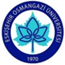 Ders Bilgi FormuDersin Öğretim Üyesi: 	Tarih:İmza:			ESOGÜ Eğitim Bilimleri Enstitüsü Ders Bilgi FormuDersin Öğretim Üyesi: İmza: 	 Tarih: ESOGÜ Eğitim Bilimleri Enstitüsü Ders Bilgi FormuDersin Öğretim Üyesi: İmza: 	 			Tarih: ESOGÜ Eğitim Bilimleri Enstitüsü Ders Bilgi Formu Dersin Öğretim Üyesi:  İmza:                                                                                                        Tarih:ESOGÜ Eğitim Bilimleri Enstitüsü Ders Bilgi FormuDersin Öğretim Üyesi: İmza:			Tarih:ESOGÜ Eğitim Bilimleri Enstitüsü Ders Bilgi FormuDersin Öğretim Üyesi: İmza:			Tarih:ESOGÜ Eğitim Bilimleri Enstitüsü Ders Bilgi Formu Dersin Öğretim Üyesi: İmza:                                                                                                             Tarih:ESOGÜ Eğitim Bilimleri Enstitüsü Ders Bilgi Formu Dersin Öğretim Üyesi:  İmza:                                                                                                             Tarih:ESOGÜ Eğitim Bilimleri Enstitüsü Ders Bilgi FormuDersin Öğretim Üyesi: İmza: 	 			                                                            Tarih:  ESOGÜ Eğitim Bilimleri Enstitüsü Ders Bilgi FormuDersin Öğretim Üyesi:  İmza:                                                                                                             Tarih:ESOGÜ Eğitim Bilimleri Enstitüsü Ders Bilgi FormuDersin Öğretim Üyesi:   İmza: 	 					                                               Tarih:ESOGÜ Eğitim Bilimleri Enstitüsü Ders Bilgi FormuDersin Öğretim Üyesi: İmza:			Tarih:ESOGÜ Eğitim Bilimleri Enstitüsü Ders Bilgi FormuDersin Öğretim Üyesi: İmza:	Tarih:ESOGÜ Eğitim Bilimleri Enstitüsü Ders Bilgi FormuDersin Öğretim Üyesi:                            İmza: 	 									Tarih: ESOGÜ Eğitim Bilimleri Enstitüsü Ders Bilgi FormuDersin Öğretim Üyesi: İmza: 	 Tarih: ESOGÜ Eğitim Bilimleri Enstitüsü Ders Bilgi FormuDersin Öğretim Üyesi: İmza:			Tarih:ESOGÜ Eğitim Bilimleri Enstitüsü Ders Bilgi FormuDersin Öğretim Üyesi: İmza:	Tarih:ESOGÜ Eğitim Bilimleri Enstitüsü Ders Bilgi FormuDersin Öğretim Üyesi: İmza: 	 	Tarih: ESOGÜ Eğitim Bilimleri Enstitüsü Ders Bilgi FormuDersin Öğretim Üyesi: İmza: 	 			       Tarih:             EĞİTİM YÖNETİMİ TEZSİZ YÜKSEK LİSANS PROGRAMI (İKİNCİ ÖĞRETİM)EĞİTİM YÖNETİMİ TEZSİZ YÜKSEK LİSANS PROGRAMI (İKİNCİ ÖĞRETİM)EĞİTİM YÖNETİMİ TEZSİZ YÜKSEK LİSANS PROGRAMI (İKİNCİ ÖĞRETİM)EĞİTİM YÖNETİMİ TEZSİZ YÜKSEK LİSANS PROGRAMI (İKİNCİ ÖĞRETİM)EĞİTİM YÖNETİMİ TEZSİZ YÜKSEK LİSANS PROGRAMI (İKİNCİ ÖĞRETİM)EĞİTİM YÖNETİMİ TEZSİZ YÜKSEK LİSANS PROGRAMI (İKİNCİ ÖĞRETİM)KoduDers AdıAKTST+U+KZ/SDiliGüz Dönemi (I. Yarıyıl)Güz Dönemi (I. Yarıyıl)Güz Dönemi (I. Yarıyıl)Güz Dönemi (I. Yarıyıl)Güz Dönemi (I. Yarıyıl)Güz Dönemi (I. Yarıyıl)545401011Eğitimde Araştırma Yöntemleri7,53+0+3ZTürkçe545401012Eğitim Yönetimi7,53+0+3ZTürkçe545401013Yönetim Bilimine Giriş7,53+0+3STürkçe545401014Eğitim İstatistiği7,53+0+3STürkçe545401015Eğitimde Çatışma ve Değişimin Yönetimi7,53+0+3STürkçe545401016Okul, Toplum ve Aile İlişkileri7,53+0+3STürkçe545401017Sosyal Teori ve Eğitim7,53+0+3STürkçe545401018Karşılaştırmalı Eğitim7,53+0+3STürkçe545401019İnsan Kaynakları Yönetimi7,53+0+3STürkçeToplam Dönem KredisiToplam Dönem Kredisi15Bahar Dönemi (II. Yarıyıl)Bahar Dönemi (II. Yarıyıl)Bahar Dönemi (II. Yarıyıl)Bahar Dönemi (II. Yarıyıl)Bahar Dönemi (II. Yarıyıl)Bahar Dönemi (II. Yarıyıl)545402011Eğitimde Liderlik Yaklaşımları7,53+0+3STürkçe545402012Türkiye’de Eğitim Politikaları7,53+0+3STürkçe545402013Okul Yönetiminde Güncel Eğilimler7,53+0+3STürkçe545402014Etkili Okul ve Okul Geliştirme7,53+0+3STürkçe545402015Eğitimde Denetim ve Teftiş7,53+0+3STürkçe545402016Kaynak Tarama ve Rapor Hazırlama7,53+0+3STürkçe545402017Dünyada ve Türkiye’de Öğretmen Yetiştirme7,53+0+3STürkçe545402018Okul Güvenliği ve Kriz Yönetimi7,53+0+3STürkçe545402020Eğitim Yönetiminde Etik7,53+0+3STürkçeToplam Dönem KredisiToplam Dönem Kredisi3015Güz Dönemi (III. Yarıyıl)Güz Dönemi (III. Yarıyıl)Güz Dönemi (III. Yarıyıl)Güz Dönemi (III. Yarıyıl)Güz Dönemi (III. Yarıyıl)Güz Dönemi (III. Yarıyıl)545401010Dönem Projesi300+2+0ZTürkçeToplam Dönem KredisiToplam Dönem Kredisi30DÖNEMGüzDERSİN KODU545401011DERSİN ADIEğitimde Araştırma YöntemleriYARIYILHAFTALIK DERS SAATİHAFTALIK DERS SAATİHAFTALIK DERS SAATİHAFTALIK DERS SAATİHAFTALIK DERS SAATİHAFTALIK DERS SAATİDERSİNDERSİNDERSİNDERSİNDERSİNYARIYILTeorikTeorikUygulamaLaboratuarLaboratuarLaboratuarKredisiAKTSTÜRÜTÜRÜDİLİI 330 0 0 0 37,5ZORUNLU (X)  SEÇMELİ (   )ZORUNLU (X)  SEÇMELİ (   )TürkçeDERSİN KATEGORİSİDERSİN KATEGORİSİDERSİN KATEGORİSİDERSİN KATEGORİSİDERSİN KATEGORİSİDERSİN KATEGORİSİDERSİN KATEGORİSİDERSİN KATEGORİSİDERSİN KATEGORİSİDERSİN KATEGORİSİDERSİN KATEGORİSİDERSİN KATEGORİSİTemel BilimTemel BilimEğitim BilimiEğitim BilimiEğitim BilimiEğitim BilimiSosyal Bilim%100%100%100%100DEĞERLENDİRME ÖLÇÜTLERİDEĞERLENDİRME ÖLÇÜTLERİDEĞERLENDİRME ÖLÇÜTLERİDEĞERLENDİRME ÖLÇÜTLERİDEĞERLENDİRME ÖLÇÜTLERİDEĞERLENDİRME ÖLÇÜTLERİDEĞERLENDİRME ÖLÇÜTLERİDEĞERLENDİRME ÖLÇÜTLERİDEĞERLENDİRME ÖLÇÜTLERİDEĞERLENDİRME ÖLÇÜTLERİDEĞERLENDİRME ÖLÇÜTLERİDEĞERLENDİRME ÖLÇÜTLERİYARIYIL İÇİYARIYIL İÇİYARIYIL İÇİYARIYIL İÇİYARIYIL İÇİFaaliyet türüFaaliyet türüFaaliyet türüFaaliyet türüFaaliyet türüSayı%YARIYIL İÇİYARIYIL İÇİYARIYIL İÇİYARIYIL İÇİYARIYIL İÇİAra SınavAra SınavAra SınavAra SınavAra Sınav 1 30YARIYIL İÇİYARIYIL İÇİYARIYIL İÇİYARIYIL İÇİYARIYIL İÇİKısa SınavKısa SınavKısa SınavKısa SınavKısa SınavYARIYIL İÇİYARIYIL İÇİYARIYIL İÇİYARIYIL İÇİYARIYIL İÇİÖdevÖdevÖdevÖdevÖdev1 20  YARIYIL İÇİYARIYIL İÇİYARIYIL İÇİYARIYIL İÇİYARIYIL İÇİProjeProjeProjeProjeProjeYARIYIL İÇİYARIYIL İÇİYARIYIL İÇİYARIYIL İÇİYARIYIL İÇİRaporRaporRaporRaporRaporYARIYIL İÇİYARIYIL İÇİYARIYIL İÇİYARIYIL İÇİYARIYIL İÇİDiğer (………)Diğer (………)Diğer (………)Diğer (………)Diğer (………)YARIYIL SONU SINAVIYARIYIL SONU SINAVIYARIYIL SONU SINAVIYARIYIL SONU SINAVIYARIYIL SONU SINAVI 150VARSA ÖNERİLEN ÖNKOŞUL(LAR)VARSA ÖNERİLEN ÖNKOŞUL(LAR)VARSA ÖNERİLEN ÖNKOŞUL(LAR)VARSA ÖNERİLEN ÖNKOŞUL(LAR)VARSA ÖNERİLEN ÖNKOŞUL(LAR) - - - - - - -DERSİN KISA İÇERİĞİDERSİN KISA İÇERİĞİDERSİN KISA İÇERİĞİDERSİN KISA İÇERİĞİDERSİN KISA İÇERİĞİBu dersin temel amacı araştırma sürecini (sorun belirleme, veri toplama, veri analizi ve sonuçları yorumlama) incelemek, belli başlı bilimsel araştırma yöntemlerini (deneysel yöntem, tarama yöntemi, ilişkisel yöntem vd.) gözden geçirmek ve öğrencilerin belirli bir konu hakkında araştırma yapabilmeleri için gereken literatür bulma, veri toplama, verileri değerlendirme ve rapor yazma tekniklerini uygulamalı olarak öğrenmelerini sağlamaktır.Bu dersin temel amacı araştırma sürecini (sorun belirleme, veri toplama, veri analizi ve sonuçları yorumlama) incelemek, belli başlı bilimsel araştırma yöntemlerini (deneysel yöntem, tarama yöntemi, ilişkisel yöntem vd.) gözden geçirmek ve öğrencilerin belirli bir konu hakkında araştırma yapabilmeleri için gereken literatür bulma, veri toplama, verileri değerlendirme ve rapor yazma tekniklerini uygulamalı olarak öğrenmelerini sağlamaktır.Bu dersin temel amacı araştırma sürecini (sorun belirleme, veri toplama, veri analizi ve sonuçları yorumlama) incelemek, belli başlı bilimsel araştırma yöntemlerini (deneysel yöntem, tarama yöntemi, ilişkisel yöntem vd.) gözden geçirmek ve öğrencilerin belirli bir konu hakkında araştırma yapabilmeleri için gereken literatür bulma, veri toplama, verileri değerlendirme ve rapor yazma tekniklerini uygulamalı olarak öğrenmelerini sağlamaktır.Bu dersin temel amacı araştırma sürecini (sorun belirleme, veri toplama, veri analizi ve sonuçları yorumlama) incelemek, belli başlı bilimsel araştırma yöntemlerini (deneysel yöntem, tarama yöntemi, ilişkisel yöntem vd.) gözden geçirmek ve öğrencilerin belirli bir konu hakkında araştırma yapabilmeleri için gereken literatür bulma, veri toplama, verileri değerlendirme ve rapor yazma tekniklerini uygulamalı olarak öğrenmelerini sağlamaktır.Bu dersin temel amacı araştırma sürecini (sorun belirleme, veri toplama, veri analizi ve sonuçları yorumlama) incelemek, belli başlı bilimsel araştırma yöntemlerini (deneysel yöntem, tarama yöntemi, ilişkisel yöntem vd.) gözden geçirmek ve öğrencilerin belirli bir konu hakkında araştırma yapabilmeleri için gereken literatür bulma, veri toplama, verileri değerlendirme ve rapor yazma tekniklerini uygulamalı olarak öğrenmelerini sağlamaktır.Bu dersin temel amacı araştırma sürecini (sorun belirleme, veri toplama, veri analizi ve sonuçları yorumlama) incelemek, belli başlı bilimsel araştırma yöntemlerini (deneysel yöntem, tarama yöntemi, ilişkisel yöntem vd.) gözden geçirmek ve öğrencilerin belirli bir konu hakkında araştırma yapabilmeleri için gereken literatür bulma, veri toplama, verileri değerlendirme ve rapor yazma tekniklerini uygulamalı olarak öğrenmelerini sağlamaktır.Bu dersin temel amacı araştırma sürecini (sorun belirleme, veri toplama, veri analizi ve sonuçları yorumlama) incelemek, belli başlı bilimsel araştırma yöntemlerini (deneysel yöntem, tarama yöntemi, ilişkisel yöntem vd.) gözden geçirmek ve öğrencilerin belirli bir konu hakkında araştırma yapabilmeleri için gereken literatür bulma, veri toplama, verileri değerlendirme ve rapor yazma tekniklerini uygulamalı olarak öğrenmelerini sağlamaktır.DERSİN AMAÇLARIDERSİN AMAÇLARIDERSİN AMAÇLARIDERSİN AMAÇLARIDERSİN AMAÇLARIBu dersin amacı, nicel bir araştırmanın tüm boyutları ile yürütebilme becerisi kazanmaktadır.  Bu dersin amacı, nicel bir araştırmanın tüm boyutları ile yürütebilme becerisi kazanmaktadır.  Bu dersin amacı, nicel bir araştırmanın tüm boyutları ile yürütebilme becerisi kazanmaktadır.  Bu dersin amacı, nicel bir araştırmanın tüm boyutları ile yürütebilme becerisi kazanmaktadır.  Bu dersin amacı, nicel bir araştırmanın tüm boyutları ile yürütebilme becerisi kazanmaktadır.  Bu dersin amacı, nicel bir araştırmanın tüm boyutları ile yürütebilme becerisi kazanmaktadır.  Bu dersin amacı, nicel bir araştırmanın tüm boyutları ile yürütebilme becerisi kazanmaktadır.  DERSİN MESLEK EĞİTİMİNİ SAĞLAMAYA YÖNELİK KATKISIDERSİN MESLEK EĞİTİMİNİ SAĞLAMAYA YÖNELİK KATKISIDERSİN MESLEK EĞİTİMİNİ SAĞLAMAYA YÖNELİK KATKISIDERSİN MESLEK EĞİTİMİNİ SAĞLAMAYA YÖNELİK KATKISIDERSİN MESLEK EĞİTİMİNİ SAĞLAMAYA YÖNELİK KATKISIDERSİN ÖĞRENİM ÇIKTILARIDERSİN ÖĞRENİM ÇIKTILARIDERSİN ÖĞRENİM ÇIKTILARIDERSİN ÖĞRENİM ÇIKTILARIDERSİN ÖĞRENİM ÇIKTILARIBilimde -özellikle bilgi yönetiminde- araştırmanın rolü hakkındaki anlayışlarını geliştirmek; Araştırma süreci ve yöntemleri hakkında bilgi edinmelerine yardımcı olmak; Bilgi yönetimi alanındaki araştırmaları ciddi bir biçimde analiz etme ve değerlendirme yetisi edinmelerini sağlamak; Bilgi yönetimi alanındaki sorunların çözümünde sistemli düşünmelerini ve analitik yöntemleri uygulamalarını sağlamak; Veri toplama, veri analiz ve değerlendirme tekniklerini öğretmek; Araştırma önerisi ve araştırma raporu hazırlama hakkında bilgi edinmelerini sağlamaktır. Bilimde -özellikle bilgi yönetiminde- araştırmanın rolü hakkındaki anlayışlarını geliştirmek; Araştırma süreci ve yöntemleri hakkında bilgi edinmelerine yardımcı olmak; Bilgi yönetimi alanındaki araştırmaları ciddi bir biçimde analiz etme ve değerlendirme yetisi edinmelerini sağlamak; Bilgi yönetimi alanındaki sorunların çözümünde sistemli düşünmelerini ve analitik yöntemleri uygulamalarını sağlamak; Veri toplama, veri analiz ve değerlendirme tekniklerini öğretmek; Araştırma önerisi ve araştırma raporu hazırlama hakkında bilgi edinmelerini sağlamaktır. Bilimde -özellikle bilgi yönetiminde- araştırmanın rolü hakkındaki anlayışlarını geliştirmek; Araştırma süreci ve yöntemleri hakkında bilgi edinmelerine yardımcı olmak; Bilgi yönetimi alanındaki araştırmaları ciddi bir biçimde analiz etme ve değerlendirme yetisi edinmelerini sağlamak; Bilgi yönetimi alanındaki sorunların çözümünde sistemli düşünmelerini ve analitik yöntemleri uygulamalarını sağlamak; Veri toplama, veri analiz ve değerlendirme tekniklerini öğretmek; Araştırma önerisi ve araştırma raporu hazırlama hakkında bilgi edinmelerini sağlamaktır. Bilimde -özellikle bilgi yönetiminde- araştırmanın rolü hakkındaki anlayışlarını geliştirmek; Araştırma süreci ve yöntemleri hakkında bilgi edinmelerine yardımcı olmak; Bilgi yönetimi alanındaki araştırmaları ciddi bir biçimde analiz etme ve değerlendirme yetisi edinmelerini sağlamak; Bilgi yönetimi alanındaki sorunların çözümünde sistemli düşünmelerini ve analitik yöntemleri uygulamalarını sağlamak; Veri toplama, veri analiz ve değerlendirme tekniklerini öğretmek; Araştırma önerisi ve araştırma raporu hazırlama hakkında bilgi edinmelerini sağlamaktır. Bilimde -özellikle bilgi yönetiminde- araştırmanın rolü hakkındaki anlayışlarını geliştirmek; Araştırma süreci ve yöntemleri hakkında bilgi edinmelerine yardımcı olmak; Bilgi yönetimi alanındaki araştırmaları ciddi bir biçimde analiz etme ve değerlendirme yetisi edinmelerini sağlamak; Bilgi yönetimi alanındaki sorunların çözümünde sistemli düşünmelerini ve analitik yöntemleri uygulamalarını sağlamak; Veri toplama, veri analiz ve değerlendirme tekniklerini öğretmek; Araştırma önerisi ve araştırma raporu hazırlama hakkında bilgi edinmelerini sağlamaktır. Bilimde -özellikle bilgi yönetiminde- araştırmanın rolü hakkındaki anlayışlarını geliştirmek; Araştırma süreci ve yöntemleri hakkında bilgi edinmelerine yardımcı olmak; Bilgi yönetimi alanındaki araştırmaları ciddi bir biçimde analiz etme ve değerlendirme yetisi edinmelerini sağlamak; Bilgi yönetimi alanındaki sorunların çözümünde sistemli düşünmelerini ve analitik yöntemleri uygulamalarını sağlamak; Veri toplama, veri analiz ve değerlendirme tekniklerini öğretmek; Araştırma önerisi ve araştırma raporu hazırlama hakkında bilgi edinmelerini sağlamaktır. Bilimde -özellikle bilgi yönetiminde- araştırmanın rolü hakkındaki anlayışlarını geliştirmek; Araştırma süreci ve yöntemleri hakkında bilgi edinmelerine yardımcı olmak; Bilgi yönetimi alanındaki araştırmaları ciddi bir biçimde analiz etme ve değerlendirme yetisi edinmelerini sağlamak; Bilgi yönetimi alanındaki sorunların çözümünde sistemli düşünmelerini ve analitik yöntemleri uygulamalarını sağlamak; Veri toplama, veri analiz ve değerlendirme tekniklerini öğretmek; Araştırma önerisi ve araştırma raporu hazırlama hakkında bilgi edinmelerini sağlamaktır. TEMEL DERS KİTABITEMEL DERS KİTABITEMEL DERS KİTABITEMEL DERS KİTABITEMEL DERS KİTABIMcMillan, J. H., & Schumacher, S. (2006). Research in education: Evidence based inquiry. Boston, MA: Brown and Company.McMillan, J. H., & Schumacher, S. (2006). Research in education: Evidence based inquiry. Boston, MA: Brown and Company.McMillan, J. H., & Schumacher, S. (2006). Research in education: Evidence based inquiry. Boston, MA: Brown and Company.McMillan, J. H., & Schumacher, S. (2006). Research in education: Evidence based inquiry. Boston, MA: Brown and Company.McMillan, J. H., & Schumacher, S. (2006). Research in education: Evidence based inquiry. Boston, MA: Brown and Company.McMillan, J. H., & Schumacher, S. (2006). Research in education: Evidence based inquiry. Boston, MA: Brown and Company.McMillan, J. H., & Schumacher, S. (2006). Research in education: Evidence based inquiry. Boston, MA: Brown and Company.YARDIMCI KAYNAKLARYARDIMCI KAYNAKLARYARDIMCI KAYNAKLARYARDIMCI KAYNAKLARYARDIMCI KAYNAKLARCohen, L., Manion, L., & Morrison, K. (2007). Research methods in education. New York: Routledge.Muijs, D. (2004). Doing quantitative research in education: With SPSS. London: Sage.APA (2009). Amerikan Psikoloji Derneği yayım kılavuzu. İstanbul: Kaknüs Yayınları. Neuman, W. Lawrence (2008). Toplumsal araştırma yöntemleri. İstanbul: Yayınodası Yayıncılık.Punch, Keith F. (2005). Sosyal araştırmalara giriş: Nitel ve nicel yaklaşımlar. İstanbul: Siyasal Kitapevi.Sipahi, B., Yurtkoru, E. S., & Çinko, M. (2010). Sosyal bilimlerde SPSS’le veri analizi. İstanbul: Beta Yayınları.Türkiye Bilimler Akademisi (2002). Bilimsel araştırmada etik ve sorunları. Ankara: TUBACohen, L., Manion, L., & Morrison, K. (2007). Research methods in education. New York: Routledge.Muijs, D. (2004). Doing quantitative research in education: With SPSS. London: Sage.APA (2009). Amerikan Psikoloji Derneği yayım kılavuzu. İstanbul: Kaknüs Yayınları. Neuman, W. Lawrence (2008). Toplumsal araştırma yöntemleri. İstanbul: Yayınodası Yayıncılık.Punch, Keith F. (2005). Sosyal araştırmalara giriş: Nitel ve nicel yaklaşımlar. İstanbul: Siyasal Kitapevi.Sipahi, B., Yurtkoru, E. S., & Çinko, M. (2010). Sosyal bilimlerde SPSS’le veri analizi. İstanbul: Beta Yayınları.Türkiye Bilimler Akademisi (2002). Bilimsel araştırmada etik ve sorunları. Ankara: TUBACohen, L., Manion, L., & Morrison, K. (2007). Research methods in education. New York: Routledge.Muijs, D. (2004). Doing quantitative research in education: With SPSS. London: Sage.APA (2009). Amerikan Psikoloji Derneği yayım kılavuzu. İstanbul: Kaknüs Yayınları. Neuman, W. Lawrence (2008). Toplumsal araştırma yöntemleri. İstanbul: Yayınodası Yayıncılık.Punch, Keith F. (2005). Sosyal araştırmalara giriş: Nitel ve nicel yaklaşımlar. İstanbul: Siyasal Kitapevi.Sipahi, B., Yurtkoru, E. S., & Çinko, M. (2010). Sosyal bilimlerde SPSS’le veri analizi. İstanbul: Beta Yayınları.Türkiye Bilimler Akademisi (2002). Bilimsel araştırmada etik ve sorunları. Ankara: TUBACohen, L., Manion, L., & Morrison, K. (2007). Research methods in education. New York: Routledge.Muijs, D. (2004). Doing quantitative research in education: With SPSS. London: Sage.APA (2009). Amerikan Psikoloji Derneği yayım kılavuzu. İstanbul: Kaknüs Yayınları. Neuman, W. Lawrence (2008). Toplumsal araştırma yöntemleri. İstanbul: Yayınodası Yayıncılık.Punch, Keith F. (2005). Sosyal araştırmalara giriş: Nitel ve nicel yaklaşımlar. İstanbul: Siyasal Kitapevi.Sipahi, B., Yurtkoru, E. S., & Çinko, M. (2010). Sosyal bilimlerde SPSS’le veri analizi. İstanbul: Beta Yayınları.Türkiye Bilimler Akademisi (2002). Bilimsel araştırmada etik ve sorunları. Ankara: TUBACohen, L., Manion, L., & Morrison, K. (2007). Research methods in education. New York: Routledge.Muijs, D. (2004). Doing quantitative research in education: With SPSS. London: Sage.APA (2009). Amerikan Psikoloji Derneği yayım kılavuzu. İstanbul: Kaknüs Yayınları. Neuman, W. Lawrence (2008). Toplumsal araştırma yöntemleri. İstanbul: Yayınodası Yayıncılık.Punch, Keith F. (2005). Sosyal araştırmalara giriş: Nitel ve nicel yaklaşımlar. İstanbul: Siyasal Kitapevi.Sipahi, B., Yurtkoru, E. S., & Çinko, M. (2010). Sosyal bilimlerde SPSS’le veri analizi. İstanbul: Beta Yayınları.Türkiye Bilimler Akademisi (2002). Bilimsel araştırmada etik ve sorunları. Ankara: TUBACohen, L., Manion, L., & Morrison, K. (2007). Research methods in education. New York: Routledge.Muijs, D. (2004). Doing quantitative research in education: With SPSS. London: Sage.APA (2009). Amerikan Psikoloji Derneği yayım kılavuzu. İstanbul: Kaknüs Yayınları. Neuman, W. Lawrence (2008). Toplumsal araştırma yöntemleri. İstanbul: Yayınodası Yayıncılık.Punch, Keith F. (2005). Sosyal araştırmalara giriş: Nitel ve nicel yaklaşımlar. İstanbul: Siyasal Kitapevi.Sipahi, B., Yurtkoru, E. S., & Çinko, M. (2010). Sosyal bilimlerde SPSS’le veri analizi. İstanbul: Beta Yayınları.Türkiye Bilimler Akademisi (2002). Bilimsel araştırmada etik ve sorunları. Ankara: TUBACohen, L., Manion, L., & Morrison, K. (2007). Research methods in education. New York: Routledge.Muijs, D. (2004). Doing quantitative research in education: With SPSS. London: Sage.APA (2009). Amerikan Psikoloji Derneği yayım kılavuzu. İstanbul: Kaknüs Yayınları. Neuman, W. Lawrence (2008). Toplumsal araştırma yöntemleri. İstanbul: Yayınodası Yayıncılık.Punch, Keith F. (2005). Sosyal araştırmalara giriş: Nitel ve nicel yaklaşımlar. İstanbul: Siyasal Kitapevi.Sipahi, B., Yurtkoru, E. S., & Çinko, M. (2010). Sosyal bilimlerde SPSS’le veri analizi. İstanbul: Beta Yayınları.Türkiye Bilimler Akademisi (2002). Bilimsel araştırmada etik ve sorunları. Ankara: TUBADERSTE GEREKLİ ARAÇ VE GEREÇLERDERSTE GEREKLİ ARAÇ VE GEREÇLERDERSTE GEREKLİ ARAÇ VE GEREÇLERDERSTE GEREKLİ ARAÇ VE GEREÇLERDERSTE GEREKLİ ARAÇ VE GEREÇLERDERSİN HAFTALIK PLANIDERSİN HAFTALIK PLANIHAFTAİŞLENEN KONULAR1Bilim ve araştırma2Araştırma sorusu3Literatür Değerlendirmesi4Nitel ve Nicel Araştırma Tasarımları5Örnekleme6Deneysel araştırma7-8ARA SINAV 9Tarama araştırması – İlişkisel araştırma10Nedensel araştırma11Nitel ve Nicel Ölçüm12Nicel veri analizi13Araştırmanın Raporunun Yazılması14Dersin değerlendirilmesi15-16FİNAL SINAVI Eğitim Yönetimi Tezsiz Yüksek Lisans Programını bitiren öğrenciler,NoProgram Çıktıları 	43211Eğitim yönetimialanında kullanılan teori ve uygulamaları bilebilecektir.x2Bilimsel araştırma sürecinin temel özelliklerini kavrayabilecektir.x3Eğitim yönetimialanında üretilen ulusal ve uluslararası düzeyde yayınları takip edebilecektir.x4Eğitim yönetimialanına ait sorunları karar verme, planlama, örgütleme, eşgüdümleme, denetleme ve değerlendirme gibi yönetsel süreçler açısından tartışabilecektir.x5Etik ilkelerin farkında olacak ve bu ilkeleri alandaki uygulamalara yansıtabilecektir.x6Eğitim yönetimialanına uygulamada yaşanan sorunların farkına varabilecektir.x7Ulusal, uluslararası ve disiplinler arası çalışmalarla alanı destekleyebilmek için alan çalışanları ve uygulayıcılarla etkili iletişim kurabilecektir.x8Eğitim örgütlerini yapısal ve işlevsel açıdan analiz edebilecektir.x9Eğitim örgütlerinin diğer örgütlerle, sivil toplum kuruluşlarıyla, toplumla, iş çevresiyle olan ilişkisini değerlendirebilecektir.x10Eğitim alanında alınan stratejik kararlar ve eğitim politikalarını, politika yapıcılar, araştırmacılar ve uygulayıcılar açısından analiz edebilecektir.x11Türkiye Eğitim Sistemine egemen olan siyasal,  sosyal, tarihsel, kültürel, ekonomik ve uluslararası gelişmeleri bilebilecektir.x12Eğitim örgütlerine liderlik edebilecek yönetici yeterliliklerini tartışabilecektir.x13Eğitimin sosyolojisi, felsefe, siyaset bilimi, antropoloji, yönetim bilimleri, davranış bilimleri, psikoloji, edebiyat, ekonomi gibi diğer disiplinler arasındaki ilişkisini analiz edebilecektir.x14Farklı ülkelerin eğitim sistemleri ve yönetim alanındaki uygulamaları hakkında bilgi sahibi olabilecektir.x15Alanda var olan bir sorunu bilimsel araştırma yöntemlerini kullanarak değerlendirebilecektir.x1: Hiç katkısı yok. 2: Az katkısı var. 3: Orta katkısı var 4: Yüksek katkısı varDÖNEM GüzDERSİN KODU545401012DERSİN ADIEğitim YönetimiYARIYILHAFTALIK DERS SAATİHAFTALIK DERS SAATİHAFTALIK DERS SAATİHAFTALIK DERS SAATİHAFTALIK DERS SAATİHAFTALIK DERS SAATİDERSİNDERSİNDERSİNDERSİNDERSİNYARIYILTeorikTeorikUygulamaLaboratuarLaboratuarLaboratuarKredisiAKTSTÜRÜTÜRÜDİLİI330---37,5ZORUNLU ( X)  SEÇMELİ (  )ZORUNLU ( X)  SEÇMELİ (  )TürkçeDERSİN KATEGORİSİDERSİN KATEGORİSİDERSİN KATEGORİSİDERSİN KATEGORİSİDERSİN KATEGORİSİDERSİN KATEGORİSİDERSİN KATEGORİSİDERSİN KATEGORİSİDERSİN KATEGORİSİDERSİN KATEGORİSİDERSİN KATEGORİSİDERSİN KATEGORİSİTemel BilimTemel BilimEğitim BilimiEğitim BilimiEğitim BilimiEğitim BilimiTezsiz Yüksek Lisans ProgramıTezsiz Yüksek Lisans ProgramıTezsiz Yüksek Lisans ProgramıTezsiz Yüksek Lisans ProgramıTezsiz Yüksek Lisans ProgramıSosyal Bilim%75%75%75%75%25DEĞERLENDİRME ÖLÇÜTLERİDEĞERLENDİRME ÖLÇÜTLERİDEĞERLENDİRME ÖLÇÜTLERİDEĞERLENDİRME ÖLÇÜTLERİDEĞERLENDİRME ÖLÇÜTLERİDEĞERLENDİRME ÖLÇÜTLERİDEĞERLENDİRME ÖLÇÜTLERİDEĞERLENDİRME ÖLÇÜTLERİDEĞERLENDİRME ÖLÇÜTLERİDEĞERLENDİRME ÖLÇÜTLERİDEĞERLENDİRME ÖLÇÜTLERİDEĞERLENDİRME ÖLÇÜTLERİYARIYIL İÇİYARIYIL İÇİYARIYIL İÇİYARIYIL İÇİYARIYIL İÇİFaaliyet türüFaaliyet türüFaaliyet türüFaaliyet türüFaaliyet türüSayı%YARIYIL İÇİYARIYIL İÇİYARIYIL İÇİYARIYIL İÇİYARIYIL İÇİAra SınavAra SınavAra SınavAra SınavAra Sınav                     1           40YARIYIL İÇİYARIYIL İÇİYARIYIL İÇİYARIYIL İÇİYARIYIL İÇİKısa SınavKısa SınavKısa SınavKısa SınavKısa SınavYARIYIL İÇİYARIYIL İÇİYARIYIL İÇİYARIYIL İÇİYARIYIL İÇİÖdevÖdevÖdevÖdevÖdevYARIYIL İÇİYARIYIL İÇİYARIYIL İÇİYARIYIL İÇİYARIYIL İÇİProjeProjeProjeProjeProjeYARIYIL İÇİYARIYIL İÇİYARIYIL İÇİYARIYIL İÇİYARIYIL İÇİRaporRaporRaporRaporRaporYARIYIL İÇİYARIYIL İÇİYARIYIL İÇİYARIYIL İÇİYARIYIL İÇİDiğer (………)Diğer (………)Diğer (………)Diğer (………)Diğer (………)YARIYIL SONU SINAVIYARIYIL SONU SINAVIYARIYIL SONU SINAVIYARIYIL SONU SINAVIYARIYIL SONU SINAVI                     1            60 VARSA ÖNERİLEN ÖNKOŞUL(LAR)VARSA ÖNERİLEN ÖNKOŞUL(LAR)VARSA ÖNERİLEN ÖNKOŞUL(LAR)VARSA ÖNERİLEN ÖNKOŞUL(LAR)VARSA ÖNERİLEN ÖNKOŞUL(LAR) __ __ __ __ __ __ __DERSİN KISA İÇERİĞİDERSİN KISA İÇERİĞİDERSİN KISA İÇERİĞİDERSİN KISA İÇERİĞİDERSİN KISA İÇERİĞİÖrgüt ve yönetimin teorik ve kavramsal temelleri; Klasik örgüt-yönetim teorileri ve eğitim yönetimi; Neoklasik örgüt-yönetim teorileri ve eğitim yönetimi; Çağcıl örgüt-yönetim teorileri ve eğitim yönetimi; Yönetim süreçleri; Eğitim ve okul yönetiminin teorik temelleri; Türkiye’de eğitim ve okul yönetimi alanının gelişimi; Dünyada ve Türkiye’de eğitim ve okul yöneticilerinin yetiştirilmesi ve istihdamı; Okul yönetimi ve okul yönetim süreçleri; Okulda insan kaynaklarının yönetimi; Okulda öğrenci hizmetlerinin yönetimi; Okulda eğitim ve öğretim hizmetlerinin yönetimi; Okul işletmesinin yönetimi. Örgüt ve yönetimin teorik ve kavramsal temelleri; Klasik örgüt-yönetim teorileri ve eğitim yönetimi; Neoklasik örgüt-yönetim teorileri ve eğitim yönetimi; Çağcıl örgüt-yönetim teorileri ve eğitim yönetimi; Yönetim süreçleri; Eğitim ve okul yönetiminin teorik temelleri; Türkiye’de eğitim ve okul yönetimi alanının gelişimi; Dünyada ve Türkiye’de eğitim ve okul yöneticilerinin yetiştirilmesi ve istihdamı; Okul yönetimi ve okul yönetim süreçleri; Okulda insan kaynaklarının yönetimi; Okulda öğrenci hizmetlerinin yönetimi; Okulda eğitim ve öğretim hizmetlerinin yönetimi; Okul işletmesinin yönetimi. Örgüt ve yönetimin teorik ve kavramsal temelleri; Klasik örgüt-yönetim teorileri ve eğitim yönetimi; Neoklasik örgüt-yönetim teorileri ve eğitim yönetimi; Çağcıl örgüt-yönetim teorileri ve eğitim yönetimi; Yönetim süreçleri; Eğitim ve okul yönetiminin teorik temelleri; Türkiye’de eğitim ve okul yönetimi alanının gelişimi; Dünyada ve Türkiye’de eğitim ve okul yöneticilerinin yetiştirilmesi ve istihdamı; Okul yönetimi ve okul yönetim süreçleri; Okulda insan kaynaklarının yönetimi; Okulda öğrenci hizmetlerinin yönetimi; Okulda eğitim ve öğretim hizmetlerinin yönetimi; Okul işletmesinin yönetimi. Örgüt ve yönetimin teorik ve kavramsal temelleri; Klasik örgüt-yönetim teorileri ve eğitim yönetimi; Neoklasik örgüt-yönetim teorileri ve eğitim yönetimi; Çağcıl örgüt-yönetim teorileri ve eğitim yönetimi; Yönetim süreçleri; Eğitim ve okul yönetiminin teorik temelleri; Türkiye’de eğitim ve okul yönetimi alanının gelişimi; Dünyada ve Türkiye’de eğitim ve okul yöneticilerinin yetiştirilmesi ve istihdamı; Okul yönetimi ve okul yönetim süreçleri; Okulda insan kaynaklarının yönetimi; Okulda öğrenci hizmetlerinin yönetimi; Okulda eğitim ve öğretim hizmetlerinin yönetimi; Okul işletmesinin yönetimi. Örgüt ve yönetimin teorik ve kavramsal temelleri; Klasik örgüt-yönetim teorileri ve eğitim yönetimi; Neoklasik örgüt-yönetim teorileri ve eğitim yönetimi; Çağcıl örgüt-yönetim teorileri ve eğitim yönetimi; Yönetim süreçleri; Eğitim ve okul yönetiminin teorik temelleri; Türkiye’de eğitim ve okul yönetimi alanının gelişimi; Dünyada ve Türkiye’de eğitim ve okul yöneticilerinin yetiştirilmesi ve istihdamı; Okul yönetimi ve okul yönetim süreçleri; Okulda insan kaynaklarının yönetimi; Okulda öğrenci hizmetlerinin yönetimi; Okulda eğitim ve öğretim hizmetlerinin yönetimi; Okul işletmesinin yönetimi. Örgüt ve yönetimin teorik ve kavramsal temelleri; Klasik örgüt-yönetim teorileri ve eğitim yönetimi; Neoklasik örgüt-yönetim teorileri ve eğitim yönetimi; Çağcıl örgüt-yönetim teorileri ve eğitim yönetimi; Yönetim süreçleri; Eğitim ve okul yönetiminin teorik temelleri; Türkiye’de eğitim ve okul yönetimi alanının gelişimi; Dünyada ve Türkiye’de eğitim ve okul yöneticilerinin yetiştirilmesi ve istihdamı; Okul yönetimi ve okul yönetim süreçleri; Okulda insan kaynaklarının yönetimi; Okulda öğrenci hizmetlerinin yönetimi; Okulda eğitim ve öğretim hizmetlerinin yönetimi; Okul işletmesinin yönetimi. Örgüt ve yönetimin teorik ve kavramsal temelleri; Klasik örgüt-yönetim teorileri ve eğitim yönetimi; Neoklasik örgüt-yönetim teorileri ve eğitim yönetimi; Çağcıl örgüt-yönetim teorileri ve eğitim yönetimi; Yönetim süreçleri; Eğitim ve okul yönetiminin teorik temelleri; Türkiye’de eğitim ve okul yönetimi alanının gelişimi; Dünyada ve Türkiye’de eğitim ve okul yöneticilerinin yetiştirilmesi ve istihdamı; Okul yönetimi ve okul yönetim süreçleri; Okulda insan kaynaklarının yönetimi; Okulda öğrenci hizmetlerinin yönetimi; Okulda eğitim ve öğretim hizmetlerinin yönetimi; Okul işletmesinin yönetimi. DERSİN AMAÇLARIDERSİN AMAÇLARIDERSİN AMAÇLARIDERSİN AMAÇLARIDERSİN AMAÇLARIDersin Hedefleri: Bu dersin sonunda öğrenciler;Örgüt ve yönetimle ilgili temel teori ve yaklaşımları bilir,Eğitim ve okul yönetimiyle ilgili teorik gelişmeleri ve yaklaşımları bilir,Dünyada ve Türkiye’de eğitim ve okul yöneticiliği alanının gelişimini bilir,Eğitim ve okul yönetimiyle ilgili temel süreçleri tanır,Eğitim ve okul yönetimiyle ilgili sorunları çözmeye dönük öneriler geliştirebilirler.Dersin Hedefleri: Bu dersin sonunda öğrenciler;Örgüt ve yönetimle ilgili temel teori ve yaklaşımları bilir,Eğitim ve okul yönetimiyle ilgili teorik gelişmeleri ve yaklaşımları bilir,Dünyada ve Türkiye’de eğitim ve okul yöneticiliği alanının gelişimini bilir,Eğitim ve okul yönetimiyle ilgili temel süreçleri tanır,Eğitim ve okul yönetimiyle ilgili sorunları çözmeye dönük öneriler geliştirebilirler.Dersin Hedefleri: Bu dersin sonunda öğrenciler;Örgüt ve yönetimle ilgili temel teori ve yaklaşımları bilir,Eğitim ve okul yönetimiyle ilgili teorik gelişmeleri ve yaklaşımları bilir,Dünyada ve Türkiye’de eğitim ve okul yöneticiliği alanının gelişimini bilir,Eğitim ve okul yönetimiyle ilgili temel süreçleri tanır,Eğitim ve okul yönetimiyle ilgili sorunları çözmeye dönük öneriler geliştirebilirler.Dersin Hedefleri: Bu dersin sonunda öğrenciler;Örgüt ve yönetimle ilgili temel teori ve yaklaşımları bilir,Eğitim ve okul yönetimiyle ilgili teorik gelişmeleri ve yaklaşımları bilir,Dünyada ve Türkiye’de eğitim ve okul yöneticiliği alanının gelişimini bilir,Eğitim ve okul yönetimiyle ilgili temel süreçleri tanır,Eğitim ve okul yönetimiyle ilgili sorunları çözmeye dönük öneriler geliştirebilirler.Dersin Hedefleri: Bu dersin sonunda öğrenciler;Örgüt ve yönetimle ilgili temel teori ve yaklaşımları bilir,Eğitim ve okul yönetimiyle ilgili teorik gelişmeleri ve yaklaşımları bilir,Dünyada ve Türkiye’de eğitim ve okul yöneticiliği alanının gelişimini bilir,Eğitim ve okul yönetimiyle ilgili temel süreçleri tanır,Eğitim ve okul yönetimiyle ilgili sorunları çözmeye dönük öneriler geliştirebilirler.Dersin Hedefleri: Bu dersin sonunda öğrenciler;Örgüt ve yönetimle ilgili temel teori ve yaklaşımları bilir,Eğitim ve okul yönetimiyle ilgili teorik gelişmeleri ve yaklaşımları bilir,Dünyada ve Türkiye’de eğitim ve okul yöneticiliği alanının gelişimini bilir,Eğitim ve okul yönetimiyle ilgili temel süreçleri tanır,Eğitim ve okul yönetimiyle ilgili sorunları çözmeye dönük öneriler geliştirebilirler.Dersin Hedefleri: Bu dersin sonunda öğrenciler;Örgüt ve yönetimle ilgili temel teori ve yaklaşımları bilir,Eğitim ve okul yönetimiyle ilgili teorik gelişmeleri ve yaklaşımları bilir,Dünyada ve Türkiye’de eğitim ve okul yöneticiliği alanının gelişimini bilir,Eğitim ve okul yönetimiyle ilgili temel süreçleri tanır,Eğitim ve okul yönetimiyle ilgili sorunları çözmeye dönük öneriler geliştirebilirler.DERSİN MESLEK EĞİTİMİNİ SAĞLAMAYA YÖNELİK KATKISIDERSİN MESLEK EĞİTİMİNİ SAĞLAMAYA YÖNELİK KATKISIDERSİN MESLEK EĞİTİMİNİ SAĞLAMAYA YÖNELİK KATKISIDERSİN MESLEK EĞİTİMİNİ SAĞLAMAYA YÖNELİK KATKISIDERSİN MESLEK EĞİTİMİNİ SAĞLAMAYA YÖNELİK KATKISIDERSİN ÖĞRENİM ÇIKTILARIDERSİN ÖĞRENİM ÇIKTILARIDERSİN ÖĞRENİM ÇIKTILARIDERSİN ÖĞRENİM ÇIKTILARIDERSİN ÖĞRENİM ÇIKTILARIÖrgüt ve yönetimle ilgili temel teori ve yaklaşımları bilecektir.Eğitim ve okul yönetimiyle ilgili teorik gelişmeleri ve yaklaşımları öğrenecektir.Dünyada ve Türkiye’de eğitim ve okul yöneticiliği alanının gelişiminin nasıl olduğunu öğrenecektir.Eğitim ve okul yönetimiyle ilgili temel süreçleri tanıyacaktır.Eğitim ve okul yönetimiyle ilgili sorunları çözmeye dönük öneriler geliştirebileceklerdir.Örgüt ve yönetimle ilgili temel teori ve yaklaşımları bilecektir.Eğitim ve okul yönetimiyle ilgili teorik gelişmeleri ve yaklaşımları öğrenecektir.Dünyada ve Türkiye’de eğitim ve okul yöneticiliği alanının gelişiminin nasıl olduğunu öğrenecektir.Eğitim ve okul yönetimiyle ilgili temel süreçleri tanıyacaktır.Eğitim ve okul yönetimiyle ilgili sorunları çözmeye dönük öneriler geliştirebileceklerdir.Örgüt ve yönetimle ilgili temel teori ve yaklaşımları bilecektir.Eğitim ve okul yönetimiyle ilgili teorik gelişmeleri ve yaklaşımları öğrenecektir.Dünyada ve Türkiye’de eğitim ve okul yöneticiliği alanının gelişiminin nasıl olduğunu öğrenecektir.Eğitim ve okul yönetimiyle ilgili temel süreçleri tanıyacaktır.Eğitim ve okul yönetimiyle ilgili sorunları çözmeye dönük öneriler geliştirebileceklerdir.Örgüt ve yönetimle ilgili temel teori ve yaklaşımları bilecektir.Eğitim ve okul yönetimiyle ilgili teorik gelişmeleri ve yaklaşımları öğrenecektir.Dünyada ve Türkiye’de eğitim ve okul yöneticiliği alanının gelişiminin nasıl olduğunu öğrenecektir.Eğitim ve okul yönetimiyle ilgili temel süreçleri tanıyacaktır.Eğitim ve okul yönetimiyle ilgili sorunları çözmeye dönük öneriler geliştirebileceklerdir.Örgüt ve yönetimle ilgili temel teori ve yaklaşımları bilecektir.Eğitim ve okul yönetimiyle ilgili teorik gelişmeleri ve yaklaşımları öğrenecektir.Dünyada ve Türkiye’de eğitim ve okul yöneticiliği alanının gelişiminin nasıl olduğunu öğrenecektir.Eğitim ve okul yönetimiyle ilgili temel süreçleri tanıyacaktır.Eğitim ve okul yönetimiyle ilgili sorunları çözmeye dönük öneriler geliştirebileceklerdir.Örgüt ve yönetimle ilgili temel teori ve yaklaşımları bilecektir.Eğitim ve okul yönetimiyle ilgili teorik gelişmeleri ve yaklaşımları öğrenecektir.Dünyada ve Türkiye’de eğitim ve okul yöneticiliği alanının gelişiminin nasıl olduğunu öğrenecektir.Eğitim ve okul yönetimiyle ilgili temel süreçleri tanıyacaktır.Eğitim ve okul yönetimiyle ilgili sorunları çözmeye dönük öneriler geliştirebileceklerdir.Örgüt ve yönetimle ilgili temel teori ve yaklaşımları bilecektir.Eğitim ve okul yönetimiyle ilgili teorik gelişmeleri ve yaklaşımları öğrenecektir.Dünyada ve Türkiye’de eğitim ve okul yöneticiliği alanının gelişiminin nasıl olduğunu öğrenecektir.Eğitim ve okul yönetimiyle ilgili temel süreçleri tanıyacaktır.Eğitim ve okul yönetimiyle ilgili sorunları çözmeye dönük öneriler geliştirebileceklerdir.TEMEL DERS KİTABITEMEL DERS KİTABITEMEL DERS KİTABITEMEL DERS KİTABITEMEL DERS KİTABIŞişman, M. & Turan, S. (2001). Okul Yöneticileri İçin Standartlar: Eğitim Yöneticilerinin Bilgi Temelleri Üzerine Düşünceler, B. Ü. Sosyal Bilimler Enstitüsü Dergisi, 3(4), 68-87.Şişman, M. & Turan, S. (2004). Dünyada ve Türkiye’de Eğitim Yöneticilerinin Yetiştirilmesi, Türk Eğitim Bilimleri Dergisi, C. 2, s.1.Şişman, M. & Turan, S. (2001). Okul Yöneticileri İçin Standartlar: Eğitim Yöneticilerinin Bilgi Temelleri Üzerine Düşünceler, B. Ü. Sosyal Bilimler Enstitüsü Dergisi, 3(4), 68-87.Şişman, M. & Turan, S. (2004). Dünyada ve Türkiye’de Eğitim Yöneticilerinin Yetiştirilmesi, Türk Eğitim Bilimleri Dergisi, C. 2, s.1.Şişman, M. & Turan, S. (2001). Okul Yöneticileri İçin Standartlar: Eğitim Yöneticilerinin Bilgi Temelleri Üzerine Düşünceler, B. Ü. Sosyal Bilimler Enstitüsü Dergisi, 3(4), 68-87.Şişman, M. & Turan, S. (2004). Dünyada ve Türkiye’de Eğitim Yöneticilerinin Yetiştirilmesi, Türk Eğitim Bilimleri Dergisi, C. 2, s.1.Şişman, M. & Turan, S. (2001). Okul Yöneticileri İçin Standartlar: Eğitim Yöneticilerinin Bilgi Temelleri Üzerine Düşünceler, B. Ü. Sosyal Bilimler Enstitüsü Dergisi, 3(4), 68-87.Şişman, M. & Turan, S. (2004). Dünyada ve Türkiye’de Eğitim Yöneticilerinin Yetiştirilmesi, Türk Eğitim Bilimleri Dergisi, C. 2, s.1.Şişman, M. & Turan, S. (2001). Okul Yöneticileri İçin Standartlar: Eğitim Yöneticilerinin Bilgi Temelleri Üzerine Düşünceler, B. Ü. Sosyal Bilimler Enstitüsü Dergisi, 3(4), 68-87.Şişman, M. & Turan, S. (2004). Dünyada ve Türkiye’de Eğitim Yöneticilerinin Yetiştirilmesi, Türk Eğitim Bilimleri Dergisi, C. 2, s.1.Şişman, M. & Turan, S. (2001). Okul Yöneticileri İçin Standartlar: Eğitim Yöneticilerinin Bilgi Temelleri Üzerine Düşünceler, B. Ü. Sosyal Bilimler Enstitüsü Dergisi, 3(4), 68-87.Şişman, M. & Turan, S. (2004). Dünyada ve Türkiye’de Eğitim Yöneticilerinin Yetiştirilmesi, Türk Eğitim Bilimleri Dergisi, C. 2, s.1.Şişman, M. & Turan, S. (2001). Okul Yöneticileri İçin Standartlar: Eğitim Yöneticilerinin Bilgi Temelleri Üzerine Düşünceler, B. Ü. Sosyal Bilimler Enstitüsü Dergisi, 3(4), 68-87.Şişman, M. & Turan, S. (2004). Dünyada ve Türkiye’de Eğitim Yöneticilerinin Yetiştirilmesi, Türk Eğitim Bilimleri Dergisi, C. 2, s.1.YARDIMCI KAYNAKLARYARDIMCI KAYNAKLARYARDIMCI KAYNAKLARYARDIMCI KAYNAKLARYARDIMCI KAYNAKLARBursalıoğlu, Z. (1991). Eğitim Yönetiminde Teori ve Uygulama. Ankara: Pegema Bursalıoğlu, Z. (1999). Okul Yönetiminde Yeni Yapı ve Davranış. Ankara: Pegema.Özden, Y. (Editör) (2004). Eğitim ve Okul Yöneticiliği El Kitabı. Ankara: Pegema.Şişman, M. & Turan, S. (2005). Eğitim ve Okul Yönetimi. A. Yesevi Üniversitesi Ders NotlarıŞişman, M. (1994). Örgüt Kültürü, Eskişehir: A. Ü. YayınlarıŞişman, M. (2002). Örgütler ve Kültürler, Ankara: Pegema.Şişman, M. (2009). Türk Eğitim Sistemi ve Okul Yönetimi. Ankara: Pegema.Taymaz, H. (2001) Okul Yönetimi. Ankara: PegemaTuran, S. (Editör) (2010). Eğitim Yönetimi: Teori, Araştırma ve Uygulama. Ankara: Nobel Yayıncılık.Bursalıoğlu, Z. (1991). Eğitim Yönetiminde Teori ve Uygulama. Ankara: Pegema Bursalıoğlu, Z. (1999). Okul Yönetiminde Yeni Yapı ve Davranış. Ankara: Pegema.Özden, Y. (Editör) (2004). Eğitim ve Okul Yöneticiliği El Kitabı. Ankara: Pegema.Şişman, M. & Turan, S. (2005). Eğitim ve Okul Yönetimi. A. Yesevi Üniversitesi Ders NotlarıŞişman, M. (1994). Örgüt Kültürü, Eskişehir: A. Ü. YayınlarıŞişman, M. (2002). Örgütler ve Kültürler, Ankara: Pegema.Şişman, M. (2009). Türk Eğitim Sistemi ve Okul Yönetimi. Ankara: Pegema.Taymaz, H. (2001) Okul Yönetimi. Ankara: PegemaTuran, S. (Editör) (2010). Eğitim Yönetimi: Teori, Araştırma ve Uygulama. Ankara: Nobel Yayıncılık.Bursalıoğlu, Z. (1991). Eğitim Yönetiminde Teori ve Uygulama. Ankara: Pegema Bursalıoğlu, Z. (1999). Okul Yönetiminde Yeni Yapı ve Davranış. Ankara: Pegema.Özden, Y. (Editör) (2004). Eğitim ve Okul Yöneticiliği El Kitabı. Ankara: Pegema.Şişman, M. & Turan, S. (2005). Eğitim ve Okul Yönetimi. A. Yesevi Üniversitesi Ders NotlarıŞişman, M. (1994). Örgüt Kültürü, Eskişehir: A. Ü. YayınlarıŞişman, M. (2002). Örgütler ve Kültürler, Ankara: Pegema.Şişman, M. (2009). Türk Eğitim Sistemi ve Okul Yönetimi. Ankara: Pegema.Taymaz, H. (2001) Okul Yönetimi. Ankara: PegemaTuran, S. (Editör) (2010). Eğitim Yönetimi: Teori, Araştırma ve Uygulama. Ankara: Nobel Yayıncılık.Bursalıoğlu, Z. (1991). Eğitim Yönetiminde Teori ve Uygulama. Ankara: Pegema Bursalıoğlu, Z. (1999). Okul Yönetiminde Yeni Yapı ve Davranış. Ankara: Pegema.Özden, Y. (Editör) (2004). Eğitim ve Okul Yöneticiliği El Kitabı. Ankara: Pegema.Şişman, M. & Turan, S. (2005). Eğitim ve Okul Yönetimi. A. Yesevi Üniversitesi Ders NotlarıŞişman, M. (1994). Örgüt Kültürü, Eskişehir: A. Ü. YayınlarıŞişman, M. (2002). Örgütler ve Kültürler, Ankara: Pegema.Şişman, M. (2009). Türk Eğitim Sistemi ve Okul Yönetimi. Ankara: Pegema.Taymaz, H. (2001) Okul Yönetimi. Ankara: PegemaTuran, S. (Editör) (2010). Eğitim Yönetimi: Teori, Araştırma ve Uygulama. Ankara: Nobel Yayıncılık.Bursalıoğlu, Z. (1991). Eğitim Yönetiminde Teori ve Uygulama. Ankara: Pegema Bursalıoğlu, Z. (1999). Okul Yönetiminde Yeni Yapı ve Davranış. Ankara: Pegema.Özden, Y. (Editör) (2004). Eğitim ve Okul Yöneticiliği El Kitabı. Ankara: Pegema.Şişman, M. & Turan, S. (2005). Eğitim ve Okul Yönetimi. A. Yesevi Üniversitesi Ders NotlarıŞişman, M. (1994). Örgüt Kültürü, Eskişehir: A. Ü. YayınlarıŞişman, M. (2002). Örgütler ve Kültürler, Ankara: Pegema.Şişman, M. (2009). Türk Eğitim Sistemi ve Okul Yönetimi. Ankara: Pegema.Taymaz, H. (2001) Okul Yönetimi. Ankara: PegemaTuran, S. (Editör) (2010). Eğitim Yönetimi: Teori, Araştırma ve Uygulama. Ankara: Nobel Yayıncılık.Bursalıoğlu, Z. (1991). Eğitim Yönetiminde Teori ve Uygulama. Ankara: Pegema Bursalıoğlu, Z. (1999). Okul Yönetiminde Yeni Yapı ve Davranış. Ankara: Pegema.Özden, Y. (Editör) (2004). Eğitim ve Okul Yöneticiliği El Kitabı. Ankara: Pegema.Şişman, M. & Turan, S. (2005). Eğitim ve Okul Yönetimi. A. Yesevi Üniversitesi Ders NotlarıŞişman, M. (1994). Örgüt Kültürü, Eskişehir: A. Ü. YayınlarıŞişman, M. (2002). Örgütler ve Kültürler, Ankara: Pegema.Şişman, M. (2009). Türk Eğitim Sistemi ve Okul Yönetimi. Ankara: Pegema.Taymaz, H. (2001) Okul Yönetimi. Ankara: PegemaTuran, S. (Editör) (2010). Eğitim Yönetimi: Teori, Araştırma ve Uygulama. Ankara: Nobel Yayıncılık.Bursalıoğlu, Z. (1991). Eğitim Yönetiminde Teori ve Uygulama. Ankara: Pegema Bursalıoğlu, Z. (1999). Okul Yönetiminde Yeni Yapı ve Davranış. Ankara: Pegema.Özden, Y. (Editör) (2004). Eğitim ve Okul Yöneticiliği El Kitabı. Ankara: Pegema.Şişman, M. & Turan, S. (2005). Eğitim ve Okul Yönetimi. A. Yesevi Üniversitesi Ders NotlarıŞişman, M. (1994). Örgüt Kültürü, Eskişehir: A. Ü. YayınlarıŞişman, M. (2002). Örgütler ve Kültürler, Ankara: Pegema.Şişman, M. (2009). Türk Eğitim Sistemi ve Okul Yönetimi. Ankara: Pegema.Taymaz, H. (2001) Okul Yönetimi. Ankara: PegemaTuran, S. (Editör) (2010). Eğitim Yönetimi: Teori, Araştırma ve Uygulama. Ankara: Nobel Yayıncılık.DERSTE GEREKLİ ARAÇ VE GEREÇLERDERSTE GEREKLİ ARAÇ VE GEREÇLERDERSTE GEREKLİ ARAÇ VE GEREÇLERDERSTE GEREKLİ ARAÇ VE GEREÇLERDERSTE GEREKLİ ARAÇ VE GEREÇLERDERSİN HAFTALIK PLANIDERSİN HAFTALIK PLANIHAFTAİŞLENEN KONULAR1Örgüt ve yönetimin teorik ve kavramsal temelleri2Klasik örgüt-yönetim teorileri ve eğitim yönetimi; Neoklasik örgüt-yönetim teorileri ve eğitim yönetimi; Çağcıl örgüt-yönetim teorileri ve eğitim yönetimi;3Yönetim süreçleri4Eğitim ve okul yönetiminin teorik temelleri;        5 Türkiye’de ve dünyada eğitim ve okul yönetimi alanının gelişimi6Dünyada ve Türkiye’de eğitim ve okul yöneticilerinin yetiştirilmesi ve istihdamı7-8ARA SINAV9Okul yönetimi ve okul yönetim süreçleri10Okulda insan kaynaklarının yönetimi11Okulda öğrenci hizmetlerinin yönetimi12Okulda eğitim ve öğretim hizmetlerinin yönetimi13Okul işletmesinin yönetimi. 14Eğitim ve okul yönetimiyle ilgili sorunları çözmeye dönük öneriler15-16FİNAL SINAVIEğitim Yönetimi Tezsiz Yüksek Lisans Programını bitiren öğrenciler,NoProgram Çıktıları 	43211Eğitim yönetimialanında kullanılan teori ve uygulamaları bilebilecektir.x2Bilimsel araştırma sürecinin temel özelliklerini kavrayabilecektir.x3Eğitim yönetimialanında üretilen ulusal ve uluslararası düzeyde yayınları takip edebilecektir.x4Eğitim yönetimialanına ait sorunları karar verme, planlama, örgütleme, eşgüdümleme, denetleme ve değerlendirme gibi yönetsel süreçler açısından tartışabilicektir.x5Etik ilkelerin farkında olacak ve bu ilkeleri alandaki uygulamalara yansıtabilecektir.x6Eğitim yönetimialanına uygulamada yaşanan sorunların farkına varabilecektir.x7Ulusal, uluslararası ve disiplinler arası çalışmalarla alanı destekleyebilmek için alan çalışanları ve uygulayıcılarla etkili iletişim kurabilecektir.x8Eğitim örgütlerini yapısal ve işlevsel açıdan analiz edebilecektir.x9Eğitim örgütlerinin diğer örgütlerle, sivil toplum kuruluşlarıyla, toplumla, iş çevresiyle olan ilişkisini değerlendirebilecektir.x10Eğitim alanında alınan stratejik kararlar ve eğitim politikalarını, politika yapıcılar, araştırmacılar ve uygulayıcılar açısından analiz edebilecektir.x11Türkiye Eğitim Sistemine egemen olan siyasal,  sosyal, tarihsel, kültürel, ekonomik ve uluslararası gelişmeleri bilebilecektir.x12Eğitim örgütlerine liderlik edebilecek yönetici yeterliliklerini tartışabilecektir.x13Eğitimin sosyolojisi, felsefe, siyaset bilimi, antropoloji, yönetim bilimleri, davranış bilimleri, psikoloji, edebiyat, ekonomi gibi diğer disiplinler arasındaki ilişkisini analiz edebilecektir.x14Farklı ülkelerin eğitim sistemleri ve yönetim alanındaki uygulamaları hakkında bilgi sahibi olabilecektir.x15Alanda var olan bir sorunu bilimsel araştırma yöntemlerini kullanarak değerlendirebilecektir.x1: Hiç katkısı yok. 2: Az katkısı var. 3: Orta katkısı var 4: Yüksek katkısı varDÖNEMGüzDERSİN KODU545401013DERSİN ADIYönetim Bilimine GirişYARIYILHAFTALIK DERS SAATİHAFTALIK DERS SAATİHAFTALIK DERS SAATİHAFTALIK DERS SAATİHAFTALIK DERS SAATİHAFTALIK DERS SAATİDERSİNDERSİNDERSİNDERSİNDERSİNYARIYILTeorikTeorikUygulamaLaboratuarLaboratuarLaboratuarKredisiAKTSTÜRÜTÜRÜDİLİI330 0 0 0 37,5ZORUNLU ( )  SEÇMELİ ( X )ZORUNLU ( )  SEÇMELİ ( X )TürkçeDERSİN KATEGORİSİDERSİN KATEGORİSİDERSİN KATEGORİSİDERSİN KATEGORİSİDERSİN KATEGORİSİDERSİN KATEGORİSİDERSİN KATEGORİSİDERSİN KATEGORİSİDERSİN KATEGORİSİDERSİN KATEGORİSİDERSİN KATEGORİSİDERSİN KATEGORİSİTemel BilimTemel BilimEğitim BilimiEğitim BilimiEğitim BilimiEğitim BilimiSosyal Bilim--%50%50%50%50%50DEĞERLENDİRME ÖLÇÜTLERİDEĞERLENDİRME ÖLÇÜTLERİDEĞERLENDİRME ÖLÇÜTLERİDEĞERLENDİRME ÖLÇÜTLERİDEĞERLENDİRME ÖLÇÜTLERİDEĞERLENDİRME ÖLÇÜTLERİDEĞERLENDİRME ÖLÇÜTLERİDEĞERLENDİRME ÖLÇÜTLERİDEĞERLENDİRME ÖLÇÜTLERİDEĞERLENDİRME ÖLÇÜTLERİDEĞERLENDİRME ÖLÇÜTLERİDEĞERLENDİRME ÖLÇÜTLERİYARIYIL İÇİYARIYIL İÇİYARIYIL İÇİYARIYIL İÇİYARIYIL İÇİFaaliyet türüFaaliyet türüFaaliyet türüFaaliyet türüFaaliyet türüSayı%YARIYIL İÇİYARIYIL İÇİYARIYIL İÇİYARIYIL İÇİYARIYIL İÇİAra SınavAra SınavAra SınavAra SınavAra SınavYARIYIL İÇİYARIYIL İÇİYARIYIL İÇİYARIYIL İÇİYARIYIL İÇİKısa SınavKısa SınavKısa SınavKısa SınavKısa Sınav130YARIYIL İÇİYARIYIL İÇİYARIYIL İÇİYARIYIL İÇİYARIYIL İÇİÖdevÖdevÖdevÖdevÖdevYARIYIL İÇİYARIYIL İÇİYARIYIL İÇİYARIYIL İÇİYARIYIL İÇİProjeProjeProjeProjeProje130YARIYIL İÇİYARIYIL İÇİYARIYIL İÇİYARIYIL İÇİYARIYIL İÇİRaporRaporRaporRaporRaporYARIYIL İÇİYARIYIL İÇİYARIYIL İÇİYARIYIL İÇİYARIYIL İÇİDiğer (sunum, tartışma sunum özeti)Diğer (sunum, tartışma sunum özeti)Diğer (sunum, tartışma sunum özeti)Diğer (sunum, tartışma sunum özeti)Diğer (sunum, tartışma sunum özeti)YARIYIL SONU SINAVIYARIYIL SONU SINAVIYARIYIL SONU SINAVIYARIYIL SONU SINAVIYARIYIL SONU SINAVI140VARSA ÖNERİLEN ÖNKOŞUL(LAR)VARSA ÖNERİLEN ÖNKOŞUL(LAR)VARSA ÖNERİLEN ÖNKOŞUL(LAR)VARSA ÖNERİLEN ÖNKOŞUL(LAR)VARSA ÖNERİLEN ÖNKOŞUL(LAR) - - - - - - -DERSİN KISA İÇERİĞİDERSİN KISA İÇERİĞİDERSİN KISA İÇERİĞİDERSİN KISA İÇERİĞİDERSİN KISA İÇERİĞİYönetim bilimiÖrgüt ve yönetim kavramlarıÖrgütsel sistem ve genel nitelikleri Yönetim süreçleriÖrgüt ve yönetimde klasik kuramlarÖrgüt ve yönetimde modern yaklaşımlarİnsan doğasıİnsan ilişkileriÖrgüt kültürü  İletişimYönetim bilimiÖrgüt ve yönetim kavramlarıÖrgütsel sistem ve genel nitelikleri Yönetim süreçleriÖrgüt ve yönetimde klasik kuramlarÖrgüt ve yönetimde modern yaklaşımlarİnsan doğasıİnsan ilişkileriÖrgüt kültürü  İletişimYönetim bilimiÖrgüt ve yönetim kavramlarıÖrgütsel sistem ve genel nitelikleri Yönetim süreçleriÖrgüt ve yönetimde klasik kuramlarÖrgüt ve yönetimde modern yaklaşımlarİnsan doğasıİnsan ilişkileriÖrgüt kültürü  İletişimYönetim bilimiÖrgüt ve yönetim kavramlarıÖrgütsel sistem ve genel nitelikleri Yönetim süreçleriÖrgüt ve yönetimde klasik kuramlarÖrgüt ve yönetimde modern yaklaşımlarİnsan doğasıİnsan ilişkileriÖrgüt kültürü  İletişimYönetim bilimiÖrgüt ve yönetim kavramlarıÖrgütsel sistem ve genel nitelikleri Yönetim süreçleriÖrgüt ve yönetimde klasik kuramlarÖrgüt ve yönetimde modern yaklaşımlarİnsan doğasıİnsan ilişkileriÖrgüt kültürü  İletişimYönetim bilimiÖrgüt ve yönetim kavramlarıÖrgütsel sistem ve genel nitelikleri Yönetim süreçleriÖrgüt ve yönetimde klasik kuramlarÖrgüt ve yönetimde modern yaklaşımlarİnsan doğasıİnsan ilişkileriÖrgüt kültürü  İletişimYönetim bilimiÖrgüt ve yönetim kavramlarıÖrgütsel sistem ve genel nitelikleri Yönetim süreçleriÖrgüt ve yönetimde klasik kuramlarÖrgüt ve yönetimde modern yaklaşımlarİnsan doğasıİnsan ilişkileriÖrgüt kültürü  İletişimDERSİN AMAÇLARIDERSİN AMAÇLARIDERSİN AMAÇLARIDERSİN AMAÇLARIDERSİN AMAÇLARIYönetim biliminin tanımını; yönetim kuramları, klasik kuramlar ve modern yaklaşımlar, insan ilişkileri, insan doğası ve çağdaş yönetim teorileri, yönetim süreçleri, örgüt kuramları, örgüt kültürü ve iletişim gibi boyutlarıyla yönetim bilimini irdeleme.Yönetim biliminin tanımını; yönetim kuramları, klasik kuramlar ve modern yaklaşımlar, insan ilişkileri, insan doğası ve çağdaş yönetim teorileri, yönetim süreçleri, örgüt kuramları, örgüt kültürü ve iletişim gibi boyutlarıyla yönetim bilimini irdeleme.Yönetim biliminin tanımını; yönetim kuramları, klasik kuramlar ve modern yaklaşımlar, insan ilişkileri, insan doğası ve çağdaş yönetim teorileri, yönetim süreçleri, örgüt kuramları, örgüt kültürü ve iletişim gibi boyutlarıyla yönetim bilimini irdeleme.Yönetim biliminin tanımını; yönetim kuramları, klasik kuramlar ve modern yaklaşımlar, insan ilişkileri, insan doğası ve çağdaş yönetim teorileri, yönetim süreçleri, örgüt kuramları, örgüt kültürü ve iletişim gibi boyutlarıyla yönetim bilimini irdeleme.Yönetim biliminin tanımını; yönetim kuramları, klasik kuramlar ve modern yaklaşımlar, insan ilişkileri, insan doğası ve çağdaş yönetim teorileri, yönetim süreçleri, örgüt kuramları, örgüt kültürü ve iletişim gibi boyutlarıyla yönetim bilimini irdeleme.Yönetim biliminin tanımını; yönetim kuramları, klasik kuramlar ve modern yaklaşımlar, insan ilişkileri, insan doğası ve çağdaş yönetim teorileri, yönetim süreçleri, örgüt kuramları, örgüt kültürü ve iletişim gibi boyutlarıyla yönetim bilimini irdeleme.Yönetim biliminin tanımını; yönetim kuramları, klasik kuramlar ve modern yaklaşımlar, insan ilişkileri, insan doğası ve çağdaş yönetim teorileri, yönetim süreçleri, örgüt kuramları, örgüt kültürü ve iletişim gibi boyutlarıyla yönetim bilimini irdeleme.DERSİN MESLEK EĞİTİMİNİ SAĞLAMAYA YÖNELİK KATKISIDERSİN MESLEK EĞİTİMİNİ SAĞLAMAYA YÖNELİK KATKISIDERSİN MESLEK EĞİTİMİNİ SAĞLAMAYA YÖNELİK KATKISIDERSİN MESLEK EĞİTİMİNİ SAĞLAMAYA YÖNELİK KATKISIDERSİN MESLEK EĞİTİMİNİ SAĞLAMAYA YÖNELİK KATKISIDERSİN ÖĞRENİM ÇIKTILARIDERSİN ÖĞRENİM ÇIKTILARIDERSİN ÖĞRENİM ÇIKTILARIDERSİN ÖĞRENİM ÇIKTILARIDERSİN ÖĞRENİM ÇIKTILARI1. Yönetim biliminin temel kavramlarını öğrenmek,2. Yönetim yaklaşımları ve süreçleri konusunda akademik bir bakış açısı edinmek,3. Örgüt ve yönetim teorilerini irdelemek ve bu bilgileri somut eğitim yönetim sorunları bağlamında tartışmak.1. Yönetim biliminin temel kavramlarını öğrenmek,2. Yönetim yaklaşımları ve süreçleri konusunda akademik bir bakış açısı edinmek,3. Örgüt ve yönetim teorilerini irdelemek ve bu bilgileri somut eğitim yönetim sorunları bağlamında tartışmak.1. Yönetim biliminin temel kavramlarını öğrenmek,2. Yönetim yaklaşımları ve süreçleri konusunda akademik bir bakış açısı edinmek,3. Örgüt ve yönetim teorilerini irdelemek ve bu bilgileri somut eğitim yönetim sorunları bağlamında tartışmak.1. Yönetim biliminin temel kavramlarını öğrenmek,2. Yönetim yaklaşımları ve süreçleri konusunda akademik bir bakış açısı edinmek,3. Örgüt ve yönetim teorilerini irdelemek ve bu bilgileri somut eğitim yönetim sorunları bağlamında tartışmak.1. Yönetim biliminin temel kavramlarını öğrenmek,2. Yönetim yaklaşımları ve süreçleri konusunda akademik bir bakış açısı edinmek,3. Örgüt ve yönetim teorilerini irdelemek ve bu bilgileri somut eğitim yönetim sorunları bağlamında tartışmak.1. Yönetim biliminin temel kavramlarını öğrenmek,2. Yönetim yaklaşımları ve süreçleri konusunda akademik bir bakış açısı edinmek,3. Örgüt ve yönetim teorilerini irdelemek ve bu bilgileri somut eğitim yönetim sorunları bağlamında tartışmak.1. Yönetim biliminin temel kavramlarını öğrenmek,2. Yönetim yaklaşımları ve süreçleri konusunda akademik bir bakış açısı edinmek,3. Örgüt ve yönetim teorilerini irdelemek ve bu bilgileri somut eğitim yönetim sorunları bağlamında tartışmak.TEMEL DERS KİTABITEMEL DERS KİTABITEMEL DERS KİTABITEMEL DERS KİTABITEMEL DERS KİTABI1. OECD.  (1998). Human capital investments. An international Compraison.2. OECD. (2009). Educational at a glance. OECD indicators. Paris3.  Etzioni, A. (1969). Modern örgütler, Ankara. ODTÜ İİBF yayını. 4. Payaslıoğlu, A. T. (1966). Merkezi idarenin taşra teşkilatı üzerinde bir inceleme, Ankara: TODAİE ile DPT ortak yayını.5. Gournay, B. (1971). Yönetim bilimine giriş- çağdaş toplumlarda kamu yönetimi. (Çev: İ. Kuntbay), Ankara: TODAİE yayını.6. McGregor, D. (1970). Örgütün insan ilişkileri yönü. (Çev: D. Energin), Ankara. ODTÜ İİF yayını.7. Fayol, H. (1939). Sınai ve umumi işlerde idare: uzak görme-teşkilâtlandırma-kumanda-ahenkli düzen birliği-kontrol. (Çev: A. Çalıkoğlu), İstanbul: Hilmi Kitabevi.8. Fişek, K. (2005). Yönetim, Ankara: Paragraf Yayınevi.9. Fişek, K. (1977). Yönetime katılma, Ankara: TODAİE yayını.10 Merkezi hükümet teşkilatı kuruluş ve görevleri: merkezi hükümet teşkilatı araştırma projesi yönetim kurulu raporu. (1966). Ankara. TODAİE yayını.11. Drucker, P.F (2000). Gelecek için yönetim - 1990'lar ve sonrası, (Çev.: F. Üçcan), Ankara: Türkiyeİş Bankası Kültür yayınları.12. Drucker, P.F (1994). Yönetimin görevleri, sorumlulukları, uygulamaları, (Çev. F. Dilber), Ankara: ODTÜ Yayınları.13. Ergun, T. (1997). Postmodernizm ve kamu yönetimi, Amme İdaresi Dergisi, 30(4), 3-16. 1. OECD.  (1998). Human capital investments. An international Compraison.2. OECD. (2009). Educational at a glance. OECD indicators. Paris3.  Etzioni, A. (1969). Modern örgütler, Ankara. ODTÜ İİBF yayını. 4. Payaslıoğlu, A. T. (1966). Merkezi idarenin taşra teşkilatı üzerinde bir inceleme, Ankara: TODAİE ile DPT ortak yayını.5. Gournay, B. (1971). Yönetim bilimine giriş- çağdaş toplumlarda kamu yönetimi. (Çev: İ. Kuntbay), Ankara: TODAİE yayını.6. McGregor, D. (1970). Örgütün insan ilişkileri yönü. (Çev: D. Energin), Ankara. ODTÜ İİF yayını.7. Fayol, H. (1939). Sınai ve umumi işlerde idare: uzak görme-teşkilâtlandırma-kumanda-ahenkli düzen birliği-kontrol. (Çev: A. Çalıkoğlu), İstanbul: Hilmi Kitabevi.8. Fişek, K. (2005). Yönetim, Ankara: Paragraf Yayınevi.9. Fişek, K. (1977). Yönetime katılma, Ankara: TODAİE yayını.10 Merkezi hükümet teşkilatı kuruluş ve görevleri: merkezi hükümet teşkilatı araştırma projesi yönetim kurulu raporu. (1966). Ankara. TODAİE yayını.11. Drucker, P.F (2000). Gelecek için yönetim - 1990'lar ve sonrası, (Çev.: F. Üçcan), Ankara: Türkiyeİş Bankası Kültür yayınları.12. Drucker, P.F (1994). Yönetimin görevleri, sorumlulukları, uygulamaları, (Çev. F. Dilber), Ankara: ODTÜ Yayınları.13. Ergun, T. (1997). Postmodernizm ve kamu yönetimi, Amme İdaresi Dergisi, 30(4), 3-16. 1. OECD.  (1998). Human capital investments. An international Compraison.2. OECD. (2009). Educational at a glance. OECD indicators. Paris3.  Etzioni, A. (1969). Modern örgütler, Ankara. ODTÜ İİBF yayını. 4. Payaslıoğlu, A. T. (1966). Merkezi idarenin taşra teşkilatı üzerinde bir inceleme, Ankara: TODAİE ile DPT ortak yayını.5. Gournay, B. (1971). Yönetim bilimine giriş- çağdaş toplumlarda kamu yönetimi. (Çev: İ. Kuntbay), Ankara: TODAİE yayını.6. McGregor, D. (1970). Örgütün insan ilişkileri yönü. (Çev: D. Energin), Ankara. ODTÜ İİF yayını.7. Fayol, H. (1939). Sınai ve umumi işlerde idare: uzak görme-teşkilâtlandırma-kumanda-ahenkli düzen birliği-kontrol. (Çev: A. Çalıkoğlu), İstanbul: Hilmi Kitabevi.8. Fişek, K. (2005). Yönetim, Ankara: Paragraf Yayınevi.9. Fişek, K. (1977). Yönetime katılma, Ankara: TODAİE yayını.10 Merkezi hükümet teşkilatı kuruluş ve görevleri: merkezi hükümet teşkilatı araştırma projesi yönetim kurulu raporu. (1966). Ankara. TODAİE yayını.11. Drucker, P.F (2000). Gelecek için yönetim - 1990'lar ve sonrası, (Çev.: F. Üçcan), Ankara: Türkiyeİş Bankası Kültür yayınları.12. Drucker, P.F (1994). Yönetimin görevleri, sorumlulukları, uygulamaları, (Çev. F. Dilber), Ankara: ODTÜ Yayınları.13. Ergun, T. (1997). Postmodernizm ve kamu yönetimi, Amme İdaresi Dergisi, 30(4), 3-16. 1. OECD.  (1998). Human capital investments. An international Compraison.2. OECD. (2009). Educational at a glance. OECD indicators. Paris3.  Etzioni, A. (1969). Modern örgütler, Ankara. ODTÜ İİBF yayını. 4. Payaslıoğlu, A. T. (1966). Merkezi idarenin taşra teşkilatı üzerinde bir inceleme, Ankara: TODAİE ile DPT ortak yayını.5. Gournay, B. (1971). Yönetim bilimine giriş- çağdaş toplumlarda kamu yönetimi. (Çev: İ. Kuntbay), Ankara: TODAİE yayını.6. McGregor, D. (1970). Örgütün insan ilişkileri yönü. (Çev: D. Energin), Ankara. ODTÜ İİF yayını.7. Fayol, H. (1939). Sınai ve umumi işlerde idare: uzak görme-teşkilâtlandırma-kumanda-ahenkli düzen birliği-kontrol. (Çev: A. Çalıkoğlu), İstanbul: Hilmi Kitabevi.8. Fişek, K. (2005). Yönetim, Ankara: Paragraf Yayınevi.9. Fişek, K. (1977). Yönetime katılma, Ankara: TODAİE yayını.10 Merkezi hükümet teşkilatı kuruluş ve görevleri: merkezi hükümet teşkilatı araştırma projesi yönetim kurulu raporu. (1966). Ankara. TODAİE yayını.11. Drucker, P.F (2000). Gelecek için yönetim - 1990'lar ve sonrası, (Çev.: F. Üçcan), Ankara: Türkiyeİş Bankası Kültür yayınları.12. Drucker, P.F (1994). Yönetimin görevleri, sorumlulukları, uygulamaları, (Çev. F. Dilber), Ankara: ODTÜ Yayınları.13. Ergun, T. (1997). Postmodernizm ve kamu yönetimi, Amme İdaresi Dergisi, 30(4), 3-16. 1. OECD.  (1998). Human capital investments. An international Compraison.2. OECD. (2009). Educational at a glance. OECD indicators. Paris3.  Etzioni, A. (1969). Modern örgütler, Ankara. ODTÜ İİBF yayını. 4. Payaslıoğlu, A. T. (1966). Merkezi idarenin taşra teşkilatı üzerinde bir inceleme, Ankara: TODAİE ile DPT ortak yayını.5. Gournay, B. (1971). Yönetim bilimine giriş- çağdaş toplumlarda kamu yönetimi. (Çev: İ. Kuntbay), Ankara: TODAİE yayını.6. McGregor, D. (1970). Örgütün insan ilişkileri yönü. (Çev: D. Energin), Ankara. ODTÜ İİF yayını.7. Fayol, H. (1939). Sınai ve umumi işlerde idare: uzak görme-teşkilâtlandırma-kumanda-ahenkli düzen birliği-kontrol. (Çev: A. Çalıkoğlu), İstanbul: Hilmi Kitabevi.8. Fişek, K. (2005). Yönetim, Ankara: Paragraf Yayınevi.9. Fişek, K. (1977). Yönetime katılma, Ankara: TODAİE yayını.10 Merkezi hükümet teşkilatı kuruluş ve görevleri: merkezi hükümet teşkilatı araştırma projesi yönetim kurulu raporu. (1966). Ankara. TODAİE yayını.11. Drucker, P.F (2000). Gelecek için yönetim - 1990'lar ve sonrası, (Çev.: F. Üçcan), Ankara: Türkiyeİş Bankası Kültür yayınları.12. Drucker, P.F (1994). Yönetimin görevleri, sorumlulukları, uygulamaları, (Çev. F. Dilber), Ankara: ODTÜ Yayınları.13. Ergun, T. (1997). Postmodernizm ve kamu yönetimi, Amme İdaresi Dergisi, 30(4), 3-16. 1. OECD.  (1998). Human capital investments. An international Compraison.2. OECD. (2009). Educational at a glance. OECD indicators. Paris3.  Etzioni, A. (1969). Modern örgütler, Ankara. ODTÜ İİBF yayını. 4. Payaslıoğlu, A. T. (1966). Merkezi idarenin taşra teşkilatı üzerinde bir inceleme, Ankara: TODAİE ile DPT ortak yayını.5. Gournay, B. (1971). Yönetim bilimine giriş- çağdaş toplumlarda kamu yönetimi. (Çev: İ. Kuntbay), Ankara: TODAİE yayını.6. McGregor, D. (1970). Örgütün insan ilişkileri yönü. (Çev: D. Energin), Ankara. ODTÜ İİF yayını.7. Fayol, H. (1939). Sınai ve umumi işlerde idare: uzak görme-teşkilâtlandırma-kumanda-ahenkli düzen birliği-kontrol. (Çev: A. Çalıkoğlu), İstanbul: Hilmi Kitabevi.8. Fişek, K. (2005). Yönetim, Ankara: Paragraf Yayınevi.9. Fişek, K. (1977). Yönetime katılma, Ankara: TODAİE yayını.10 Merkezi hükümet teşkilatı kuruluş ve görevleri: merkezi hükümet teşkilatı araştırma projesi yönetim kurulu raporu. (1966). Ankara. TODAİE yayını.11. Drucker, P.F (2000). Gelecek için yönetim - 1990'lar ve sonrası, (Çev.: F. Üçcan), Ankara: Türkiyeİş Bankası Kültür yayınları.12. Drucker, P.F (1994). Yönetimin görevleri, sorumlulukları, uygulamaları, (Çev. F. Dilber), Ankara: ODTÜ Yayınları.13. Ergun, T. (1997). Postmodernizm ve kamu yönetimi, Amme İdaresi Dergisi, 30(4), 3-16. 1. OECD.  (1998). Human capital investments. An international Compraison.2. OECD. (2009). Educational at a glance. OECD indicators. Paris3.  Etzioni, A. (1969). Modern örgütler, Ankara. ODTÜ İİBF yayını. 4. Payaslıoğlu, A. T. (1966). Merkezi idarenin taşra teşkilatı üzerinde bir inceleme, Ankara: TODAİE ile DPT ortak yayını.5. Gournay, B. (1971). Yönetim bilimine giriş- çağdaş toplumlarda kamu yönetimi. (Çev: İ. Kuntbay), Ankara: TODAİE yayını.6. McGregor, D. (1970). Örgütün insan ilişkileri yönü. (Çev: D. Energin), Ankara. ODTÜ İİF yayını.7. Fayol, H. (1939). Sınai ve umumi işlerde idare: uzak görme-teşkilâtlandırma-kumanda-ahenkli düzen birliği-kontrol. (Çev: A. Çalıkoğlu), İstanbul: Hilmi Kitabevi.8. Fişek, K. (2005). Yönetim, Ankara: Paragraf Yayınevi.9. Fişek, K. (1977). Yönetime katılma, Ankara: TODAİE yayını.10 Merkezi hükümet teşkilatı kuruluş ve görevleri: merkezi hükümet teşkilatı araştırma projesi yönetim kurulu raporu. (1966). Ankara. TODAİE yayını.11. Drucker, P.F (2000). Gelecek için yönetim - 1990'lar ve sonrası, (Çev.: F. Üçcan), Ankara: Türkiyeİş Bankası Kültür yayınları.12. Drucker, P.F (1994). Yönetimin görevleri, sorumlulukları, uygulamaları, (Çev. F. Dilber), Ankara: ODTÜ Yayınları.13. Ergun, T. (1997). Postmodernizm ve kamu yönetimi, Amme İdaresi Dergisi, 30(4), 3-16. YARDIMCI KAYNAKLARYARDIMCI KAYNAKLARYARDIMCI KAYNAKLARYARDIMCI KAYNAKLARYARDIMCI KAYNAKLAR-------DERSTE GEREKLİ ARAÇ VE GEREÇLERDERSTE GEREKLİ ARAÇ VE GEREÇLERDERSTE GEREKLİ ARAÇ VE GEREÇLERDERSTE GEREKLİ ARAÇ VE GEREÇLERDERSTE GEREKLİ ARAÇ VE GEREÇLERDERSİN HAFTALIK PLANIDERSİN HAFTALIK PLANIHAFTAİŞLENEN KONULAR1Dersin işleniş metodu ve konuya giriş2Yönetim bilimi ve temel kavramlar3Örgüt ve yönetim kavramları4Örgütsel sistem ve genel nitelikleri5Yönetim yaklaşımları ve süreçleri6Örgüt ve yönetimde klasik kuramlar7-8 ARA SINAV 9Örgüt ve yönetimde modern yaklaşımlar10İnsan ilişkileri ve insan doğası11Yönetimde insan ilişkileri12Örgüt kültürü ve temel öğeleri13Örgüt kültürünün örgütsel süreçlerle ilişkisi14Örgüt kültürü ve iletişim15-16FİNAL SINAVI Eğitim Yönetimi Tezsiz Yüksek Lisans Programını bitiren öğrenciler,NoProgram Çıktıları 	43211Eğitim yönetimi alanında kullanılan teori ve uygulamaları bilebilecektir.x2Bilimsel araştırma sürecinin temel özelliklerini kavrayabilecektir.x3Eğitim yönetimi alanında üretilen ulusal ve uluslararası düzeyde yayınları takip edebilecektir.x4Eğitim yönetimi alanına ait sorunları karar verme, planlama, örgütleme, eşgüdümleme, denetleme ve değerlendirme gibi yönetsel süreçler açısından tartışabilicektir.x5Etik ilkelerin farkında olacak ve bu ilkeleri alandaki uygulamalara yansıtabilecektir.x6Eğitim yönetimi alanına uygulamada yaşanan sorunların farkına varabilecektir.x7Ulusal, uluslararası ve disiplinler arası çalışmalarla alanı destekleyebilmek için alan çalışanları ve uygulayıcılarla etkili iletişim kurabilecektir.x8Eğitim örgütlerini yapısal ve işlevsel açıdan analiz edebilecektir.x9Eğitim örgütlerinin diğer örgütlerle, sivil toplum kuruluşlarıyla, toplumla, iş çevresiyle olan ilişkisini değerlendirebilecektir.x10Eğitim alanında alınan stratejik kararlar ve eğitim politikalarını, politika yapıcılar, araştırmacılar ve uygulayıcılar açısından analiz edebilecektir.x11Türkiye Eğitim Sistemine egemen olan siyasal,  sosyal, tarihsel, kültürel, ekonomik ve uluslararası gelişmeleri bilebilecektir.x12Eğitim örgütlerine liderlik edebilecek yönetici yeterliliklerini tartışabilecektir.x13Eğitimin sosyolojisi, felsefe, siyaset bilimi, antropoloji, yönetim bilimleri, davranış bilimleri, psikoloji, edebiyat, ekonomi gibi diğer disiplinler arasındaki ilişkisini analiz edebilecektir.x14Farklı ülkelerin eğitim sistemleri ve yönetim alanındaki uygulamaları hakkında bilgi sahibi olabilecektir.x15Alanda var olan bir sorunu bilimsel araştırma yöntemlerini kullanarak değerlendirebilecektir.x1: Hiç katkısı yok. 2: Az katkısı var. 3: Orta katkısı var 4: Yüksek katkısı varDÖNEMGüzDERSİN KODU545401014DERSİN ADIEğitim İstatistiğiYARIYILHAFTALIK DERS SAATİHAFTALIK DERS SAATİHAFTALIK DERS SAATİHAFTALIK DERS SAATİHAFTALIK DERS SAATİHAFTALIK DERS SAATİDERSİNDERSİNDERSİNDERSİNDERSİNYARIYILTeorikTeorikUygulamaLaboratuarLaboratuarLaboratuarKredisiAKTSTÜRÜTÜRÜDİLİI330 0 0 037,5ZORUNLU (  )  SEÇMELİ ( X)ZORUNLU (  )  SEÇMELİ ( X)TürkçeDERSİN KATEGORİSİDERSİN KATEGORİSİDERSİN KATEGORİSİDERSİN KATEGORİSİDERSİN KATEGORİSİDERSİN KATEGORİSİDERSİN KATEGORİSİDERSİN KATEGORİSİDERSİN KATEGORİSİDERSİN KATEGORİSİDERSİN KATEGORİSİDERSİN KATEGORİSİTemel BilimTemel BilimEğitim BilimiEğitim BilimiEğitim BilimiEğitim Bilimi[Önemli düzeyde tasarım içeriyorsa () koyunuz.][Önemli düzeyde tasarım içeriyorsa () koyunuz.][Önemli düzeyde tasarım içeriyorsa () koyunuz.][Önemli düzeyde tasarım içeriyorsa () koyunuz.][Önemli düzeyde tasarım içeriyorsa () koyunuz.]Sosyal Bilim            % 80            % 80            % 80            % 80% 20DEĞERLENDİRME ÖLÇÜTLERİDEĞERLENDİRME ÖLÇÜTLERİDEĞERLENDİRME ÖLÇÜTLERİDEĞERLENDİRME ÖLÇÜTLERİDEĞERLENDİRME ÖLÇÜTLERİDEĞERLENDİRME ÖLÇÜTLERİDEĞERLENDİRME ÖLÇÜTLERİDEĞERLENDİRME ÖLÇÜTLERİDEĞERLENDİRME ÖLÇÜTLERİDEĞERLENDİRME ÖLÇÜTLERİDEĞERLENDİRME ÖLÇÜTLERİDEĞERLENDİRME ÖLÇÜTLERİYARIYIL İÇİYARIYIL İÇİYARIYIL İÇİYARIYIL İÇİYARIYIL İÇİFaaliyet türüFaaliyet türüFaaliyet türüFaaliyet türüFaaliyet türüSayı%YARIYIL İÇİYARIYIL İÇİYARIYIL İÇİYARIYIL İÇİYARIYIL İÇİMakale TaramasıMakale TaramasıMakale TaramasıMakale TaramasıMakale TaramasıYARIYIL İÇİYARIYIL İÇİYARIYIL İÇİYARIYIL İÇİYARIYIL İÇİAraştırma Ödevi (Makale incelemesi)Araştırma Ödevi (Makale incelemesi)Araştırma Ödevi (Makale incelemesi)Araştırma Ödevi (Makale incelemesi)Araştırma Ödevi (Makale incelemesi)130YARIYIL İÇİYARIYIL İÇİYARIYIL İÇİYARIYIL İÇİYARIYIL İÇİProje (Araştırma önerisi)Proje (Araştırma önerisi)Proje (Araştırma önerisi)Proje (Araştırma önerisi)Proje (Araştırma önerisi)150YARIYIL İÇİYARIYIL İÇİYARIYIL İÇİYARIYIL İÇİYARIYIL İÇİYarıyıl sonu sınavYarıyıl sonu sınavYarıyıl sonu sınavYarıyıl sonu sınavYarıyıl sonu sınavYARIYIL İÇİYARIYIL İÇİYARIYIL İÇİYARIYIL İÇİYARIYIL İÇİRaporRaporRaporRaporRaporYARIYIL İÇİYARIYIL İÇİYARIYIL İÇİYARIYIL İÇİYARIYIL İÇİDiğer (Haftalık okumalar, derse katılım)Diğer (Haftalık okumalar, derse katılım)Diğer (Haftalık okumalar, derse katılım)Diğer (Haftalık okumalar, derse katılım)Diğer (Haftalık okumalar, derse katılım)120YARIYIL SONU SINAVIYARIYIL SONU SINAVIYARIYIL SONU SINAVIYARIYIL SONU SINAVIYARIYIL SONU SINAVIVARSA ÖNERİLEN ÖNKOŞUL(LAR)VARSA ÖNERİLEN ÖNKOŞUL(LAR)VARSA ÖNERİLEN ÖNKOŞUL(LAR)VARSA ÖNERİLEN ÖNKOŞUL(LAR)VARSA ÖNERİLEN ÖNKOŞUL(LAR) - - - - - - -DERSİN KISA İÇERİĞİDERSİN KISA İÇERİĞİDERSİN KISA İÇERİĞİDERSİN KISA İÇERİĞİDERSİN KISA İÇERİĞİBu ders kapsamında; hipotez testleri, doğrusal korelasyon teknikleri, basit ve çoklu doğrusal regresyon analizi, t-testi, varyans analizi, parametrik ve parametrik olmayan istatistikler gibi konular ele alınacaktır.Bu ders kapsamında; hipotez testleri, doğrusal korelasyon teknikleri, basit ve çoklu doğrusal regresyon analizi, t-testi, varyans analizi, parametrik ve parametrik olmayan istatistikler gibi konular ele alınacaktır.Bu ders kapsamında; hipotez testleri, doğrusal korelasyon teknikleri, basit ve çoklu doğrusal regresyon analizi, t-testi, varyans analizi, parametrik ve parametrik olmayan istatistikler gibi konular ele alınacaktır.Bu ders kapsamında; hipotez testleri, doğrusal korelasyon teknikleri, basit ve çoklu doğrusal regresyon analizi, t-testi, varyans analizi, parametrik ve parametrik olmayan istatistikler gibi konular ele alınacaktır.Bu ders kapsamında; hipotez testleri, doğrusal korelasyon teknikleri, basit ve çoklu doğrusal regresyon analizi, t-testi, varyans analizi, parametrik ve parametrik olmayan istatistikler gibi konular ele alınacaktır.Bu ders kapsamında; hipotez testleri, doğrusal korelasyon teknikleri, basit ve çoklu doğrusal regresyon analizi, t-testi, varyans analizi, parametrik ve parametrik olmayan istatistikler gibi konular ele alınacaktır.Bu ders kapsamında; hipotez testleri, doğrusal korelasyon teknikleri, basit ve çoklu doğrusal regresyon analizi, t-testi, varyans analizi, parametrik ve parametrik olmayan istatistikler gibi konular ele alınacaktır.DERSİN AMAÇLARIDERSİN AMAÇLARIDERSİN AMAÇLARIDERSİN AMAÇLARIDERSİN AMAÇLARIBu dersin temel amacı eğitimde ele alınan değişkenlere ilişkin tanımlayıcı istatistikleri hesaplayabilmeleri, hipotez testlerini kullanarak değişkenler arasındaki ilişkileri inceleyebilmeleri ve yorumlayabilmeleri amaçlanmaktadır.Bu dersin temel amacı eğitimde ele alınan değişkenlere ilişkin tanımlayıcı istatistikleri hesaplayabilmeleri, hipotez testlerini kullanarak değişkenler arasındaki ilişkileri inceleyebilmeleri ve yorumlayabilmeleri amaçlanmaktadır.Bu dersin temel amacı eğitimde ele alınan değişkenlere ilişkin tanımlayıcı istatistikleri hesaplayabilmeleri, hipotez testlerini kullanarak değişkenler arasındaki ilişkileri inceleyebilmeleri ve yorumlayabilmeleri amaçlanmaktadır.Bu dersin temel amacı eğitimde ele alınan değişkenlere ilişkin tanımlayıcı istatistikleri hesaplayabilmeleri, hipotez testlerini kullanarak değişkenler arasındaki ilişkileri inceleyebilmeleri ve yorumlayabilmeleri amaçlanmaktadır.Bu dersin temel amacı eğitimde ele alınan değişkenlere ilişkin tanımlayıcı istatistikleri hesaplayabilmeleri, hipotez testlerini kullanarak değişkenler arasındaki ilişkileri inceleyebilmeleri ve yorumlayabilmeleri amaçlanmaktadır.Bu dersin temel amacı eğitimde ele alınan değişkenlere ilişkin tanımlayıcı istatistikleri hesaplayabilmeleri, hipotez testlerini kullanarak değişkenler arasındaki ilişkileri inceleyebilmeleri ve yorumlayabilmeleri amaçlanmaktadır.Bu dersin temel amacı eğitimde ele alınan değişkenlere ilişkin tanımlayıcı istatistikleri hesaplayabilmeleri, hipotez testlerini kullanarak değişkenler arasındaki ilişkileri inceleyebilmeleri ve yorumlayabilmeleri amaçlanmaktadır.DERSİN MESLEK EĞİTİMİNİ SAĞLAMAYA YÖNELİK KATKISIDERSİN MESLEK EĞİTİMİNİ SAĞLAMAYA YÖNELİK KATKISIDERSİN MESLEK EĞİTİMİNİ SAĞLAMAYA YÖNELİK KATKISIDERSİN MESLEK EĞİTİMİNİ SAĞLAMAYA YÖNELİK KATKISIDERSİN MESLEK EĞİTİMİNİ SAĞLAMAYA YÖNELİK KATKISIDERSİN ÖĞRENİM ÇIKTILARIDERSİN ÖĞRENİM ÇIKTILARIDERSİN ÖĞRENİM ÇIKTILARIDERSİN ÖĞRENİM ÇIKTILARIDERSİN ÖĞRENİM ÇIKTILARIİstatistikle ilgili temel kavramları [evren, örneklem, parametre, istatistik, değişken, değişken türleri, ölçme, ölçek, ölçek türleri, dağılım] kavrar,Örnekleme teorisini anlar,Hipotez testleri [parametrik ve non-parametrik testler, çok değişkenli istatistikler] bilir.Korelâsyon ve regresyon analizlerini öğrenir,İstatistik paket programı aracılığıyla hipotez testlerini yapabilir.Test sonuçlarını yorumlayabilir.Test sonuçlarını APA yazımına uygun şekilde tablolaştırabilir.İstatistikle ilgili temel kavramları [evren, örneklem, parametre, istatistik, değişken, değişken türleri, ölçme, ölçek, ölçek türleri, dağılım] kavrar,Örnekleme teorisini anlar,Hipotez testleri [parametrik ve non-parametrik testler, çok değişkenli istatistikler] bilir.Korelâsyon ve regresyon analizlerini öğrenir,İstatistik paket programı aracılığıyla hipotez testlerini yapabilir.Test sonuçlarını yorumlayabilir.Test sonuçlarını APA yazımına uygun şekilde tablolaştırabilir.İstatistikle ilgili temel kavramları [evren, örneklem, parametre, istatistik, değişken, değişken türleri, ölçme, ölçek, ölçek türleri, dağılım] kavrar,Örnekleme teorisini anlar,Hipotez testleri [parametrik ve non-parametrik testler, çok değişkenli istatistikler] bilir.Korelâsyon ve regresyon analizlerini öğrenir,İstatistik paket programı aracılığıyla hipotez testlerini yapabilir.Test sonuçlarını yorumlayabilir.Test sonuçlarını APA yazımına uygun şekilde tablolaştırabilir.İstatistikle ilgili temel kavramları [evren, örneklem, parametre, istatistik, değişken, değişken türleri, ölçme, ölçek, ölçek türleri, dağılım] kavrar,Örnekleme teorisini anlar,Hipotez testleri [parametrik ve non-parametrik testler, çok değişkenli istatistikler] bilir.Korelâsyon ve regresyon analizlerini öğrenir,İstatistik paket programı aracılığıyla hipotez testlerini yapabilir.Test sonuçlarını yorumlayabilir.Test sonuçlarını APA yazımına uygun şekilde tablolaştırabilir.İstatistikle ilgili temel kavramları [evren, örneklem, parametre, istatistik, değişken, değişken türleri, ölçme, ölçek, ölçek türleri, dağılım] kavrar,Örnekleme teorisini anlar,Hipotez testleri [parametrik ve non-parametrik testler, çok değişkenli istatistikler] bilir.Korelâsyon ve regresyon analizlerini öğrenir,İstatistik paket programı aracılığıyla hipotez testlerini yapabilir.Test sonuçlarını yorumlayabilir.Test sonuçlarını APA yazımına uygun şekilde tablolaştırabilir.İstatistikle ilgili temel kavramları [evren, örneklem, parametre, istatistik, değişken, değişken türleri, ölçme, ölçek, ölçek türleri, dağılım] kavrar,Örnekleme teorisini anlar,Hipotez testleri [parametrik ve non-parametrik testler, çok değişkenli istatistikler] bilir.Korelâsyon ve regresyon analizlerini öğrenir,İstatistik paket programı aracılığıyla hipotez testlerini yapabilir.Test sonuçlarını yorumlayabilir.Test sonuçlarını APA yazımına uygun şekilde tablolaştırabilir.İstatistikle ilgili temel kavramları [evren, örneklem, parametre, istatistik, değişken, değişken türleri, ölçme, ölçek, ölçek türleri, dağılım] kavrar,Örnekleme teorisini anlar,Hipotez testleri [parametrik ve non-parametrik testler, çok değişkenli istatistikler] bilir.Korelâsyon ve regresyon analizlerini öğrenir,İstatistik paket programı aracılığıyla hipotez testlerini yapabilir.Test sonuçlarını yorumlayabilir.Test sonuçlarını APA yazımına uygun şekilde tablolaştırabilir.TEMEL DERS KİTABITEMEL DERS KİTABITEMEL DERS KİTABITEMEL DERS KİTABITEMEL DERS KİTABIHair, J. F., Anderson, R. E., Tatham, R. L. & Black, W. C. (2009). Multivariate data analysis. Upper Saddle River, NJ: Prentice Hall.Field, A. (2013). Discovering statistics using SPSS (4th ed.). London: Sage.Green, S. B. & Salkind,N. J. (2008). Using SPSS for Windows: Analyzing and understanding data (5th ed.). Prentice Hall.Hair, J. F., Anderson, R. E., Tatham, R. L. & Black, W. C. (2009). Multivariate data analysis. Upper Saddle River, NJ: Prentice Hall.Field, A. (2013). Discovering statistics using SPSS (4th ed.). London: Sage.Green, S. B. & Salkind,N. J. (2008). Using SPSS for Windows: Analyzing and understanding data (5th ed.). Prentice Hall.Hair, J. F., Anderson, R. E., Tatham, R. L. & Black, W. C. (2009). Multivariate data analysis. Upper Saddle River, NJ: Prentice Hall.Field, A. (2013). Discovering statistics using SPSS (4th ed.). London: Sage.Green, S. B. & Salkind,N. J. (2008). Using SPSS for Windows: Analyzing and understanding data (5th ed.). Prentice Hall.Hair, J. F., Anderson, R. E., Tatham, R. L. & Black, W. C. (2009). Multivariate data analysis. Upper Saddle River, NJ: Prentice Hall.Field, A. (2013). Discovering statistics using SPSS (4th ed.). London: Sage.Green, S. B. & Salkind,N. J. (2008). Using SPSS for Windows: Analyzing and understanding data (5th ed.). Prentice Hall.Hair, J. F., Anderson, R. E., Tatham, R. L. & Black, W. C. (2009). Multivariate data analysis. Upper Saddle River, NJ: Prentice Hall.Field, A. (2013). Discovering statistics using SPSS (4th ed.). London: Sage.Green, S. B. & Salkind,N. J. (2008). Using SPSS for Windows: Analyzing and understanding data (5th ed.). Prentice Hall.Hair, J. F., Anderson, R. E., Tatham, R. L. & Black, W. C. (2009). Multivariate data analysis. Upper Saddle River, NJ: Prentice Hall.Field, A. (2013). Discovering statistics using SPSS (4th ed.). London: Sage.Green, S. B. & Salkind,N. J. (2008). Using SPSS for Windows: Analyzing and understanding data (5th ed.). Prentice Hall.Hair, J. F., Anderson, R. E., Tatham, R. L. & Black, W. C. (2009). Multivariate data analysis. Upper Saddle River, NJ: Prentice Hall.Field, A. (2013). Discovering statistics using SPSS (4th ed.). London: Sage.Green, S. B. & Salkind,N. J. (2008). Using SPSS for Windows: Analyzing and understanding data (5th ed.). Prentice Hall.YARDIMCI KAYNAKLARYARDIMCI KAYNAKLARYARDIMCI KAYNAKLARYARDIMCI KAYNAKLARYARDIMCI KAYNAKLARCohen, J., Cohen, P., West, S. G., & Aiken, L. S. (2002). Applied multiple regression/correlation analysis for the behavioral sciences (3rd ed.). London: Lawrence Erlbaum Associates.Costello, A. B. & Osborne, J. W. (2005). Best practices in exploratory factor analysis: Four recommendations for getting the most from your analysis. Practical Assessment, Research & Evaluation, 10(7).Field, A. (2013). Discovering statistics using SPSS (4th ed.). London: Sage.Gelman, A. & Hill, J. (2007). Data analysis using regression and multilevel/hierarchical models. Cambridge, UK: Cambridge University Press.Hair, J. F., Anderson, R. E., Tatham, R. L. & Black, W. C. (2009). Multivariate data analysis (7th ed.) Upper Saddle River, NJ: Prentice Hall.Hosmer, D. W., Lemeshow, S., & Sturdivant, R. X. (2013). Applied logistic regression. New York: John Wiley & Sons.Kline, R. B. (2011). Principles and practice of structural equation modeling (3rd ed.). New York: The Guilford Press.MacCallum, R. C & Widaman, K. F. (1999). Sample size in factor analysis. Psychological Methods, 4(1), 84-99.Preacher, K. J. & Maccallum, R. C. (2003). Repairing Tom Swift’s electric factor analysis machine. Understanding Statistics, 2, 13-32.American Psychological Association (2010). Publication manual of the American Psychological Association (6th ed.). Washington, DC: Author. Green, S. B. & Salkind,N. J. (2008). Using SPSS for Windows: Analyzing and understanding data (5th ed.). Prentice Hall.Nicol, A. A. & Pexman, P. M. (2010). Presenting your findings: A pracical guide for creating tables. Washington, DC: American Psychological Association.Cohen, J., Cohen, P., West, S. G., & Aiken, L. S. (2002). Applied multiple regression/correlation analysis for the behavioral sciences (3rd ed.). London: Lawrence Erlbaum Associates.Costello, A. B. & Osborne, J. W. (2005). Best practices in exploratory factor analysis: Four recommendations for getting the most from your analysis. Practical Assessment, Research & Evaluation, 10(7).Field, A. (2013). Discovering statistics using SPSS (4th ed.). London: Sage.Gelman, A. & Hill, J. (2007). Data analysis using regression and multilevel/hierarchical models. Cambridge, UK: Cambridge University Press.Hair, J. F., Anderson, R. E., Tatham, R. L. & Black, W. C. (2009). Multivariate data analysis (7th ed.) Upper Saddle River, NJ: Prentice Hall.Hosmer, D. W., Lemeshow, S., & Sturdivant, R. X. (2013). Applied logistic regression. New York: John Wiley & Sons.Kline, R. B. (2011). Principles and practice of structural equation modeling (3rd ed.). New York: The Guilford Press.MacCallum, R. C & Widaman, K. F. (1999). Sample size in factor analysis. Psychological Methods, 4(1), 84-99.Preacher, K. J. & Maccallum, R. C. (2003). Repairing Tom Swift’s electric factor analysis machine. Understanding Statistics, 2, 13-32.American Psychological Association (2010). Publication manual of the American Psychological Association (6th ed.). Washington, DC: Author. Green, S. B. & Salkind,N. J. (2008). Using SPSS for Windows: Analyzing and understanding data (5th ed.). Prentice Hall.Nicol, A. A. & Pexman, P. M. (2010). Presenting your findings: A pracical guide for creating tables. Washington, DC: American Psychological Association.Cohen, J., Cohen, P., West, S. G., & Aiken, L. S. (2002). Applied multiple regression/correlation analysis for the behavioral sciences (3rd ed.). London: Lawrence Erlbaum Associates.Costello, A. B. & Osborne, J. W. (2005). Best practices in exploratory factor analysis: Four recommendations for getting the most from your analysis. Practical Assessment, Research & Evaluation, 10(7).Field, A. (2013). Discovering statistics using SPSS (4th ed.). London: Sage.Gelman, A. & Hill, J. (2007). Data analysis using regression and multilevel/hierarchical models. Cambridge, UK: Cambridge University Press.Hair, J. F., Anderson, R. E., Tatham, R. L. & Black, W. C. (2009). Multivariate data analysis (7th ed.) Upper Saddle River, NJ: Prentice Hall.Hosmer, D. W., Lemeshow, S., & Sturdivant, R. X. (2013). Applied logistic regression. New York: John Wiley & Sons.Kline, R. B. (2011). Principles and practice of structural equation modeling (3rd ed.). New York: The Guilford Press.MacCallum, R. C & Widaman, K. F. (1999). Sample size in factor analysis. Psychological Methods, 4(1), 84-99.Preacher, K. J. & Maccallum, R. C. (2003). Repairing Tom Swift’s electric factor analysis machine. Understanding Statistics, 2, 13-32.American Psychological Association (2010). Publication manual of the American Psychological Association (6th ed.). Washington, DC: Author. Green, S. B. & Salkind,N. J. (2008). Using SPSS for Windows: Analyzing and understanding data (5th ed.). Prentice Hall.Nicol, A. A. & Pexman, P. M. (2010). Presenting your findings: A pracical guide for creating tables. Washington, DC: American Psychological Association.Cohen, J., Cohen, P., West, S. G., & Aiken, L. S. (2002). Applied multiple regression/correlation analysis for the behavioral sciences (3rd ed.). London: Lawrence Erlbaum Associates.Costello, A. B. & Osborne, J. W. (2005). Best practices in exploratory factor analysis: Four recommendations for getting the most from your analysis. Practical Assessment, Research & Evaluation, 10(7).Field, A. (2013). Discovering statistics using SPSS (4th ed.). London: Sage.Gelman, A. & Hill, J. (2007). Data analysis using regression and multilevel/hierarchical models. Cambridge, UK: Cambridge University Press.Hair, J. F., Anderson, R. E., Tatham, R. L. & Black, W. C. (2009). Multivariate data analysis (7th ed.) Upper Saddle River, NJ: Prentice Hall.Hosmer, D. W., Lemeshow, S., & Sturdivant, R. X. (2013). Applied logistic regression. New York: John Wiley & Sons.Kline, R. B. (2011). Principles and practice of structural equation modeling (3rd ed.). New York: The Guilford Press.MacCallum, R. C & Widaman, K. F. (1999). Sample size in factor analysis. Psychological Methods, 4(1), 84-99.Preacher, K. J. & Maccallum, R. C. (2003). Repairing Tom Swift’s electric factor analysis machine. Understanding Statistics, 2, 13-32.American Psychological Association (2010). Publication manual of the American Psychological Association (6th ed.). Washington, DC: Author. Green, S. B. & Salkind,N. J. (2008). Using SPSS for Windows: Analyzing and understanding data (5th ed.). Prentice Hall.Nicol, A. A. & Pexman, P. M. (2010). Presenting your findings: A pracical guide for creating tables. Washington, DC: American Psychological Association.Cohen, J., Cohen, P., West, S. G., & Aiken, L. S. (2002). Applied multiple regression/correlation analysis for the behavioral sciences (3rd ed.). London: Lawrence Erlbaum Associates.Costello, A. B. & Osborne, J. W. (2005). Best practices in exploratory factor analysis: Four recommendations for getting the most from your analysis. Practical Assessment, Research & Evaluation, 10(7).Field, A. (2013). Discovering statistics using SPSS (4th ed.). London: Sage.Gelman, A. & Hill, J. (2007). Data analysis using regression and multilevel/hierarchical models. Cambridge, UK: Cambridge University Press.Hair, J. F., Anderson, R. E., Tatham, R. L. & Black, W. C. (2009). Multivariate data analysis (7th ed.) Upper Saddle River, NJ: Prentice Hall.Hosmer, D. W., Lemeshow, S., & Sturdivant, R. X. (2013). Applied logistic regression. New York: John Wiley & Sons.Kline, R. B. (2011). Principles and practice of structural equation modeling (3rd ed.). New York: The Guilford Press.MacCallum, R. C & Widaman, K. F. (1999). Sample size in factor analysis. Psychological Methods, 4(1), 84-99.Preacher, K. J. & Maccallum, R. C. (2003). Repairing Tom Swift’s electric factor analysis machine. Understanding Statistics, 2, 13-32.American Psychological Association (2010). Publication manual of the American Psychological Association (6th ed.). Washington, DC: Author. Green, S. B. & Salkind,N. J. (2008). Using SPSS for Windows: Analyzing and understanding data (5th ed.). Prentice Hall.Nicol, A. A. & Pexman, P. M. (2010). Presenting your findings: A pracical guide for creating tables. Washington, DC: American Psychological Association.Cohen, J., Cohen, P., West, S. G., & Aiken, L. S. (2002). Applied multiple regression/correlation analysis for the behavioral sciences (3rd ed.). London: Lawrence Erlbaum Associates.Costello, A. B. & Osborne, J. W. (2005). Best practices in exploratory factor analysis: Four recommendations for getting the most from your analysis. Practical Assessment, Research & Evaluation, 10(7).Field, A. (2013). Discovering statistics using SPSS (4th ed.). London: Sage.Gelman, A. & Hill, J. (2007). Data analysis using regression and multilevel/hierarchical models. Cambridge, UK: Cambridge University Press.Hair, J. F., Anderson, R. E., Tatham, R. L. & Black, W. C. (2009). Multivariate data analysis (7th ed.) Upper Saddle River, NJ: Prentice Hall.Hosmer, D. W., Lemeshow, S., & Sturdivant, R. X. (2013). Applied logistic regression. New York: John Wiley & Sons.Kline, R. B. (2011). Principles and practice of structural equation modeling (3rd ed.). New York: The Guilford Press.MacCallum, R. C & Widaman, K. F. (1999). Sample size in factor analysis. Psychological Methods, 4(1), 84-99.Preacher, K. J. & Maccallum, R. C. (2003). Repairing Tom Swift’s electric factor analysis machine. Understanding Statistics, 2, 13-32.American Psychological Association (2010). Publication manual of the American Psychological Association (6th ed.). Washington, DC: Author. Green, S. B. & Salkind,N. J. (2008). Using SPSS for Windows: Analyzing and understanding data (5th ed.). Prentice Hall.Nicol, A. A. & Pexman, P. M. (2010). Presenting your findings: A pracical guide for creating tables. Washington, DC: American Psychological Association.Cohen, J., Cohen, P., West, S. G., & Aiken, L. S. (2002). Applied multiple regression/correlation analysis for the behavioral sciences (3rd ed.). London: Lawrence Erlbaum Associates.Costello, A. B. & Osborne, J. W. (2005). Best practices in exploratory factor analysis: Four recommendations for getting the most from your analysis. Practical Assessment, Research & Evaluation, 10(7).Field, A. (2013). Discovering statistics using SPSS (4th ed.). London: Sage.Gelman, A. & Hill, J. (2007). Data analysis using regression and multilevel/hierarchical models. Cambridge, UK: Cambridge University Press.Hair, J. F., Anderson, R. E., Tatham, R. L. & Black, W. C. (2009). Multivariate data analysis (7th ed.) Upper Saddle River, NJ: Prentice Hall.Hosmer, D. W., Lemeshow, S., & Sturdivant, R. X. (2013). Applied logistic regression. New York: John Wiley & Sons.Kline, R. B. (2011). Principles and practice of structural equation modeling (3rd ed.). New York: The Guilford Press.MacCallum, R. C & Widaman, K. F. (1999). Sample size in factor analysis. Psychological Methods, 4(1), 84-99.Preacher, K. J. & Maccallum, R. C. (2003). Repairing Tom Swift’s electric factor analysis machine. Understanding Statistics, 2, 13-32.American Psychological Association (2010). Publication manual of the American Psychological Association (6th ed.). Washington, DC: Author. Green, S. B. & Salkind,N. J. (2008). Using SPSS for Windows: Analyzing and understanding data (5th ed.). Prentice Hall.Nicol, A. A. & Pexman, P. M. (2010). Presenting your findings: A pracical guide for creating tables. Washington, DC: American Psychological Association.DERSTE GEREKLİ ARAÇ VE GEREÇLERDERSTE GEREKLİ ARAÇ VE GEREÇLERDERSTE GEREKLİ ARAÇ VE GEREÇLERDERSTE GEREKLİ ARAÇ VE GEREÇLERDERSTE GEREKLİ ARAÇ VE GEREÇLERDERSİN HAFTALIK PLANI DERSİN HAFTALIK PLANI HAFTAİŞLENEN KONULAR1Temel kavramlara giriş2Verilerin betimlenmesi3Temel istatistiksel analizler-parametrik testler4Temel istatistiksel analizler-parametrik testler5Temel istatistiksel analizler-parametrik olmayan testler6Temel istatistiksel analizler-parametrik olmayan testler7-8ARA SINAV 9İstatistiksel analizlerde varsayımlar10Korelasyon ve çoklu doğrusal regresyon11Hiyerarşik regresyon12Kanonik korelasyon13Geçerlik ve Güvenilirlik14Açımlayıcı faktör analizi-EFA15-16FİNAL SINAVI Eğitim Yönetimi Tezsiz Yüksek Lisans Programını bitiren öğrenciler,NoProgram Çıktıları 	43211Eğitim yönetimi alanında kullanılan teori ve uygulamaları bilebilecektir.x2Bilimsel araştırma sürecinin temel özelliklerini kavrayabilecektir.x3Eğitim yönetimi alanında üretilen ulusal ve uluslararası düzeyde yayınları takip edebilecektir.x4Eğitim yönetimi alanına ait sorunları karar verme, planlama, örgütleme, eşgüdümleme, denetleme ve değerlendirme gibi yönetsel süreçler açısından tartışabilecektir.x5Etik ilkelerin farkında olacak ve bu ilkeleri alandaki uygulamalara yansıtabilecektir.x6Eğitim yönetimi alanına uygulamada yaşanan sorunların farkına varabilecektir.x7Ulusal, uluslararası ve disiplinler arası çalışmalarla alanı destekleyebilmek için alan çalışanları ve uygulayıcılarla etkili iletişim kurabilecektir.x8Eğitim örgütlerini yapısal ve işlevsel açıdan analiz edebilecektir.x9Eğitim örgütlerinin diğer örgütlerle, sivil toplum kuruluşlarıyla, toplumla, iş çevresiyle olan ilişkisini değerlendirebilecektir.x10Eğitim alanında alınan stratejik kararlar ve eğitim politikalarını, politika yapıcılar, araştırmacılar ve uygulayıcılar açısından analiz edebilecektir.x11Türkiye Eğitim Sistemine egemen olan siyasal,  sosyal, tarihsel, kültürel, ekonomik ve uluslararası gelişmeleri bilebilecektir.x12Eğitim örgütlerine liderlik edebilecek yönetici yeterliliklerini tartışabilecektir.x13Eğitimin sosyolojisi, felsefe, siyaset bilimi, antropoloji, yönetim bilimleri, davranış bilimleri, psikoloji, edebiyat, ekonomi gibi diğer disiplinler arasındaki ilişkisini analiz edebilecektir.x14Farklı ülkelerin eğitim sistemleri ve yönetim alanındaki uygulamaları hakkında bilgi sahibi olabilecektir.x15Alanda var olan bir sorunu bilimsel araştırma yöntemlerini kullanarak değerlendirebilecektir.x1: Hiç katkısı yok. 2: Az katkısı var. 3: Orta katkısı var 4: Yüksek katkısı varDÖNEMGüzDERSİN KODU545401015DERSİN ADIEğitimde Çatışma ve Değişimin YönetimiYARIYILHAFTALIK DERS SAATİHAFTALIK DERS SAATİHAFTALIK DERS SAATİHAFTALIK DERS SAATİHAFTALIK DERS SAATİHAFTALIK DERS SAATİDERSİNDERSİNDERSİNDERSİNDERSİNYARIYILTeorikTeorikUygulamaLaboratuvarLaboratuvarLaboratuvarKredisiAKTSTÜRÜTÜRÜDİLİI330 0 0 0 37,5ZORUNLU ( )  SEÇMELİ ( X )ZORUNLU ( )  SEÇMELİ ( X )TürkçeDERSİN KATEGORİSİDERSİN KATEGORİSİDERSİN KATEGORİSİDERSİN KATEGORİSİDERSİN KATEGORİSİDERSİN KATEGORİSİDERSİN KATEGORİSİDERSİN KATEGORİSİDERSİN KATEGORİSİDERSİN KATEGORİSİDERSİN KATEGORİSİDERSİN KATEGORİSİTemel BilimTemel BilimEğitim BilimiEğitim BilimiEğitim BilimiEğitim BilimiSosyal Bilim%80%80%80%80%20DEĞERLENDİRME ÖLÇÜTLERİDEĞERLENDİRME ÖLÇÜTLERİDEĞERLENDİRME ÖLÇÜTLERİDEĞERLENDİRME ÖLÇÜTLERİDEĞERLENDİRME ÖLÇÜTLERİDEĞERLENDİRME ÖLÇÜTLERİDEĞERLENDİRME ÖLÇÜTLERİDEĞERLENDİRME ÖLÇÜTLERİDEĞERLENDİRME ÖLÇÜTLERİDEĞERLENDİRME ÖLÇÜTLERİDEĞERLENDİRME ÖLÇÜTLERİDEĞERLENDİRME ÖLÇÜTLERİYARIYIL İÇİYARIYIL İÇİYARIYIL İÇİYARIYIL İÇİYARIYIL İÇİFaaliyet türüFaaliyet türüFaaliyet türüFaaliyet türüFaaliyet türüSayı%YARIYIL İÇİYARIYIL İÇİYARIYIL İÇİYARIYIL İÇİYARIYIL İÇİAra SınavAra SınavAra SınavAra SınavAra Sınav 1 30YARIYIL İÇİYARIYIL İÇİYARIYIL İÇİYARIYIL İÇİYARIYIL İÇİKısa SınavKısa SınavKısa SınavKısa SınavKısa SınavYARIYIL İÇİYARIYIL İÇİYARIYIL İÇİYARIYIL İÇİYARIYIL İÇİÖdevÖdevÖdevÖdevÖdev1 30  YARIYIL İÇİYARIYIL İÇİYARIYIL İÇİYARIYIL İÇİYARIYIL İÇİProjeProjeProjeProjeProjeYARIYIL İÇİYARIYIL İÇİYARIYIL İÇİYARIYIL İÇİYARIYIL İÇİRaporRaporRaporRaporRaporYARIYIL İÇİYARIYIL İÇİYARIYIL İÇİYARIYIL İÇİYARIYIL İÇİDiğer (………)Diğer (………)Diğer (………)Diğer (………)Diğer (………)YARIYIL SONU SINAVIYARIYIL SONU SINAVIYARIYIL SONU SINAVIYARIYIL SONU SINAVIYARIYIL SONU SINAVI 140VARSA ÖNERİLEN ÖNKOŞUL(LAR)VARSA ÖNERİLEN ÖNKOŞUL(LAR)VARSA ÖNERİLEN ÖNKOŞUL(LAR)VARSA ÖNERİLEN ÖNKOŞUL(LAR)VARSA ÖNERİLEN ÖNKOŞUL(LAR) - - - - - - -DERSİN KISA İÇERİĞİDERSİN KISA İÇERİĞİDERSİN KISA İÇERİĞİDERSİN KISA İÇERİĞİDERSİN KISA İÇERİĞİÇatışma kavramı, çatışma kavramına ilişkin yanılgılar ve gerçekler, çatışma stilleri, çatışma yönetimi stratejileri, eğitimde çatışma çözme, değişim ve ilgili kavramlar, değişim yönetiminin temel ilke ve modelleri, değişime direnç, değişim ve çatışma sürecinde liderlik, ulusal ve uluslararası düzeyde çatışma ve değişimle ilgili araştırmaların incelenmesi.Çatışma kavramı, çatışma kavramına ilişkin yanılgılar ve gerçekler, çatışma stilleri, çatışma yönetimi stratejileri, eğitimde çatışma çözme, değişim ve ilgili kavramlar, değişim yönetiminin temel ilke ve modelleri, değişime direnç, değişim ve çatışma sürecinde liderlik, ulusal ve uluslararası düzeyde çatışma ve değişimle ilgili araştırmaların incelenmesi.Çatışma kavramı, çatışma kavramına ilişkin yanılgılar ve gerçekler, çatışma stilleri, çatışma yönetimi stratejileri, eğitimde çatışma çözme, değişim ve ilgili kavramlar, değişim yönetiminin temel ilke ve modelleri, değişime direnç, değişim ve çatışma sürecinde liderlik, ulusal ve uluslararası düzeyde çatışma ve değişimle ilgili araştırmaların incelenmesi.Çatışma kavramı, çatışma kavramına ilişkin yanılgılar ve gerçekler, çatışma stilleri, çatışma yönetimi stratejileri, eğitimde çatışma çözme, değişim ve ilgili kavramlar, değişim yönetiminin temel ilke ve modelleri, değişime direnç, değişim ve çatışma sürecinde liderlik, ulusal ve uluslararası düzeyde çatışma ve değişimle ilgili araştırmaların incelenmesi.Çatışma kavramı, çatışma kavramına ilişkin yanılgılar ve gerçekler, çatışma stilleri, çatışma yönetimi stratejileri, eğitimde çatışma çözme, değişim ve ilgili kavramlar, değişim yönetiminin temel ilke ve modelleri, değişime direnç, değişim ve çatışma sürecinde liderlik, ulusal ve uluslararası düzeyde çatışma ve değişimle ilgili araştırmaların incelenmesi.Çatışma kavramı, çatışma kavramına ilişkin yanılgılar ve gerçekler, çatışma stilleri, çatışma yönetimi stratejileri, eğitimde çatışma çözme, değişim ve ilgili kavramlar, değişim yönetiminin temel ilke ve modelleri, değişime direnç, değişim ve çatışma sürecinde liderlik, ulusal ve uluslararası düzeyde çatışma ve değişimle ilgili araştırmaların incelenmesi.Çatışma kavramı, çatışma kavramına ilişkin yanılgılar ve gerçekler, çatışma stilleri, çatışma yönetimi stratejileri, eğitimde çatışma çözme, değişim ve ilgili kavramlar, değişim yönetiminin temel ilke ve modelleri, değişime direnç, değişim ve çatışma sürecinde liderlik, ulusal ve uluslararası düzeyde çatışma ve değişimle ilgili araştırmaların incelenmesi.DERSİN AMAÇLARIDERSİN AMAÇLARIDERSİN AMAÇLARIDERSİN AMAÇLARIDERSİN AMAÇLARIBu dersin amaçları; çatışma ve değişim kavramlarını incelemek, çatışma ve değişim yönetiminin temel ilkelerini ve modellerini öğrenmek, değişime karşı direnci çözümlemek, eğitimde çatışma ve değişim süreçlerinin nasıl yönetildiğini anlamak ve buna ilişkin modelleri öğrenmek, eğitimde çatışma ve değişim yönetimi üzerine yapılmış çalışmalara ve mevcut uygulamalara eleştirel bir gözle bakabilmektir. Bu dersin amaçları; çatışma ve değişim kavramlarını incelemek, çatışma ve değişim yönetiminin temel ilkelerini ve modellerini öğrenmek, değişime karşı direnci çözümlemek, eğitimde çatışma ve değişim süreçlerinin nasıl yönetildiğini anlamak ve buna ilişkin modelleri öğrenmek, eğitimde çatışma ve değişim yönetimi üzerine yapılmış çalışmalara ve mevcut uygulamalara eleştirel bir gözle bakabilmektir. Bu dersin amaçları; çatışma ve değişim kavramlarını incelemek, çatışma ve değişim yönetiminin temel ilkelerini ve modellerini öğrenmek, değişime karşı direnci çözümlemek, eğitimde çatışma ve değişim süreçlerinin nasıl yönetildiğini anlamak ve buna ilişkin modelleri öğrenmek, eğitimde çatışma ve değişim yönetimi üzerine yapılmış çalışmalara ve mevcut uygulamalara eleştirel bir gözle bakabilmektir. Bu dersin amaçları; çatışma ve değişim kavramlarını incelemek, çatışma ve değişim yönetiminin temel ilkelerini ve modellerini öğrenmek, değişime karşı direnci çözümlemek, eğitimde çatışma ve değişim süreçlerinin nasıl yönetildiğini anlamak ve buna ilişkin modelleri öğrenmek, eğitimde çatışma ve değişim yönetimi üzerine yapılmış çalışmalara ve mevcut uygulamalara eleştirel bir gözle bakabilmektir. Bu dersin amaçları; çatışma ve değişim kavramlarını incelemek, çatışma ve değişim yönetiminin temel ilkelerini ve modellerini öğrenmek, değişime karşı direnci çözümlemek, eğitimde çatışma ve değişim süreçlerinin nasıl yönetildiğini anlamak ve buna ilişkin modelleri öğrenmek, eğitimde çatışma ve değişim yönetimi üzerine yapılmış çalışmalara ve mevcut uygulamalara eleştirel bir gözle bakabilmektir. Bu dersin amaçları; çatışma ve değişim kavramlarını incelemek, çatışma ve değişim yönetiminin temel ilkelerini ve modellerini öğrenmek, değişime karşı direnci çözümlemek, eğitimde çatışma ve değişim süreçlerinin nasıl yönetildiğini anlamak ve buna ilişkin modelleri öğrenmek, eğitimde çatışma ve değişim yönetimi üzerine yapılmış çalışmalara ve mevcut uygulamalara eleştirel bir gözle bakabilmektir. Bu dersin amaçları; çatışma ve değişim kavramlarını incelemek, çatışma ve değişim yönetiminin temel ilkelerini ve modellerini öğrenmek, değişime karşı direnci çözümlemek, eğitimde çatışma ve değişim süreçlerinin nasıl yönetildiğini anlamak ve buna ilişkin modelleri öğrenmek, eğitimde çatışma ve değişim yönetimi üzerine yapılmış çalışmalara ve mevcut uygulamalara eleştirel bir gözle bakabilmektir. DERSİN MESLEK EĞİTİMİNİ SAĞLAMAYA YÖNELİK KATKISIDERSİN MESLEK EĞİTİMİNİ SAĞLAMAYA YÖNELİK KATKISIDERSİN MESLEK EĞİTİMİNİ SAĞLAMAYA YÖNELİK KATKISIDERSİN MESLEK EĞİTİMİNİ SAĞLAMAYA YÖNELİK KATKISIDERSİN MESLEK EĞİTİMİNİ SAĞLAMAYA YÖNELİK KATKISI - - - - - - -DERSİN ÖĞRENİM ÇIKTILARIDERSİN ÖĞRENİM ÇIKTILARIDERSİN ÖĞRENİM ÇIKTILARIDERSİN ÖĞRENİM ÇIKTILARIDERSİN ÖĞRENİM ÇIKTILARIÇatışma ile ilgili kavramları açıklar ve bunları okul bağlamında değerlendirir. Değişimle ilgili kavramları açıklar ve bunları okul bağlamında değerlendirir.Değişim yönetimi ve çatışma yönetimi modellerini okul bağlamında irdeleyebilir. Çatışmaya ortam hazırlayan durumların farkına varır. Değişime ve yeniliğe direncin nedenlerini bilir.Stratejik planlamayı bir değişim yönetimi aracı olarak kullanabilir.Çatışma ve değişimle ilgili araştırmalara ve mevcut modellere eleştirel gözle bakabilir. Çatışma ile ilgili kavramları açıklar ve bunları okul bağlamında değerlendirir. Değişimle ilgili kavramları açıklar ve bunları okul bağlamında değerlendirir.Değişim yönetimi ve çatışma yönetimi modellerini okul bağlamında irdeleyebilir. Çatışmaya ortam hazırlayan durumların farkına varır. Değişime ve yeniliğe direncin nedenlerini bilir.Stratejik planlamayı bir değişim yönetimi aracı olarak kullanabilir.Çatışma ve değişimle ilgili araştırmalara ve mevcut modellere eleştirel gözle bakabilir. Çatışma ile ilgili kavramları açıklar ve bunları okul bağlamında değerlendirir. Değişimle ilgili kavramları açıklar ve bunları okul bağlamında değerlendirir.Değişim yönetimi ve çatışma yönetimi modellerini okul bağlamında irdeleyebilir. Çatışmaya ortam hazırlayan durumların farkına varır. Değişime ve yeniliğe direncin nedenlerini bilir.Stratejik planlamayı bir değişim yönetimi aracı olarak kullanabilir.Çatışma ve değişimle ilgili araştırmalara ve mevcut modellere eleştirel gözle bakabilir. Çatışma ile ilgili kavramları açıklar ve bunları okul bağlamında değerlendirir. Değişimle ilgili kavramları açıklar ve bunları okul bağlamında değerlendirir.Değişim yönetimi ve çatışma yönetimi modellerini okul bağlamında irdeleyebilir. Çatışmaya ortam hazırlayan durumların farkına varır. Değişime ve yeniliğe direncin nedenlerini bilir.Stratejik planlamayı bir değişim yönetimi aracı olarak kullanabilir.Çatışma ve değişimle ilgili araştırmalara ve mevcut modellere eleştirel gözle bakabilir. Çatışma ile ilgili kavramları açıklar ve bunları okul bağlamında değerlendirir. Değişimle ilgili kavramları açıklar ve bunları okul bağlamında değerlendirir.Değişim yönetimi ve çatışma yönetimi modellerini okul bağlamında irdeleyebilir. Çatışmaya ortam hazırlayan durumların farkına varır. Değişime ve yeniliğe direncin nedenlerini bilir.Stratejik planlamayı bir değişim yönetimi aracı olarak kullanabilir.Çatışma ve değişimle ilgili araştırmalara ve mevcut modellere eleştirel gözle bakabilir. Çatışma ile ilgili kavramları açıklar ve bunları okul bağlamında değerlendirir. Değişimle ilgili kavramları açıklar ve bunları okul bağlamında değerlendirir.Değişim yönetimi ve çatışma yönetimi modellerini okul bağlamında irdeleyebilir. Çatışmaya ortam hazırlayan durumların farkına varır. Değişime ve yeniliğe direncin nedenlerini bilir.Stratejik planlamayı bir değişim yönetimi aracı olarak kullanabilir.Çatışma ve değişimle ilgili araştırmalara ve mevcut modellere eleştirel gözle bakabilir. Çatışma ile ilgili kavramları açıklar ve bunları okul bağlamında değerlendirir. Değişimle ilgili kavramları açıklar ve bunları okul bağlamında değerlendirir.Değişim yönetimi ve çatışma yönetimi modellerini okul bağlamında irdeleyebilir. Çatışmaya ortam hazırlayan durumların farkına varır. Değişime ve yeniliğe direncin nedenlerini bilir.Stratejik planlamayı bir değişim yönetimi aracı olarak kullanabilir.Çatışma ve değişimle ilgili araştırmalara ve mevcut modellere eleştirel gözle bakabilir. TEMEL DERS KİTABITEMEL DERS KİTABITEMEL DERS KİTABITEMEL DERS KİTABITEMEL DERS KİTABIKarip, E. (2010). Çatışma yönetimi. Pegem Akademi.Özdemir, S. (2013). Eğitimde örgütsel yenileşme. Pegem. Erdoğan, İ. (2015). Eğitimde değişim yönetimi. Ankara: Pegem.Karip, E. (2010). Çatışma yönetimi. Pegem Akademi.Özdemir, S. (2013). Eğitimde örgütsel yenileşme. Pegem. Erdoğan, İ. (2015). Eğitimde değişim yönetimi. Ankara: Pegem.Karip, E. (2010). Çatışma yönetimi. Pegem Akademi.Özdemir, S. (2013). Eğitimde örgütsel yenileşme. Pegem. Erdoğan, İ. (2015). Eğitimde değişim yönetimi. Ankara: Pegem.Karip, E. (2010). Çatışma yönetimi. Pegem Akademi.Özdemir, S. (2013). Eğitimde örgütsel yenileşme. Pegem. Erdoğan, İ. (2015). Eğitimde değişim yönetimi. Ankara: Pegem.Karip, E. (2010). Çatışma yönetimi. Pegem Akademi.Özdemir, S. (2013). Eğitimde örgütsel yenileşme. Pegem. Erdoğan, İ. (2015). Eğitimde değişim yönetimi. Ankara: Pegem.Karip, E. (2010). Çatışma yönetimi. Pegem Akademi.Özdemir, S. (2013). Eğitimde örgütsel yenileşme. Pegem. Erdoğan, İ. (2015). Eğitimde değişim yönetimi. Ankara: Pegem.Karip, E. (2010). Çatışma yönetimi. Pegem Akademi.Özdemir, S. (2013). Eğitimde örgütsel yenileşme. Pegem. Erdoğan, İ. (2015). Eğitimde değişim yönetimi. Ankara: Pegem.YARDIMCI KAYNAKLARYARDIMCI KAYNAKLARYARDIMCI KAYNAKLARYARDIMCI KAYNAKLARYARDIMCI KAYNAKLARArslan, Y., & Polat, S. (2016). Eğitim örgütlerinde kuşaklar arası çatışma: nedenleri ve başa çıkma yaklaşımları. Journal of Kirsehir Education Faculty, 17(1).Folger,J. P., Poole, M. S., & Stutman, R. K. (2013). Çatışma yönetimi: İlişkiler, gruplar ve kuruluşlar için stratejiler (Çev. Ed., F. Akkaoyun). Nobel. Adair, J. (2015). Yenilikçi liderlik. İstanbul: Babıâli Kültür.Lunenburg, F. C. & Ornstein, A. C. (2013). Eğitim yönetimi (Çev. ed.: Gökhan Arastaman). Ankara: Nobel.Senge, P. (2013). Beşinci disiplin (16. Baskı). İstanbul: Yapı Kredi Yayınları.Watt, D. (2002). How innovation occurs in high schools within the network of innovative schools.: The four pillars of innovation research project. Ottawa: The Conference Board of Canada.Van den Berg, R. & Sleegers, P. (1996a). Building innovative capacity and leadership. In K. Leithwood, J. Chapman, D. Corson, Ph. Hallinger & A. Hart (Eds.), International Handbook of Educational Leadership and Administration (pp. 653-699). London: Kluwer Academic Publishers.Geijsel, F., Van Den Berg, R., & Sleegers, P. (1999). The innovative capacity of schools in primary education: A qualitative study. International Journal of qualitative studies in Education, 12(2), 175-191.Arslan, Y., & Polat, S. (2016). Eğitim örgütlerinde kuşaklar arası çatışma: nedenleri ve başa çıkma yaklaşımları. Journal of Kirsehir Education Faculty, 17(1).Folger,J. P., Poole, M. S., & Stutman, R. K. (2013). Çatışma yönetimi: İlişkiler, gruplar ve kuruluşlar için stratejiler (Çev. Ed., F. Akkaoyun). Nobel. Adair, J. (2015). Yenilikçi liderlik. İstanbul: Babıâli Kültür.Lunenburg, F. C. & Ornstein, A. C. (2013). Eğitim yönetimi (Çev. ed.: Gökhan Arastaman). Ankara: Nobel.Senge, P. (2013). Beşinci disiplin (16. Baskı). İstanbul: Yapı Kredi Yayınları.Watt, D. (2002). How innovation occurs in high schools within the network of innovative schools.: The four pillars of innovation research project. Ottawa: The Conference Board of Canada.Van den Berg, R. & Sleegers, P. (1996a). Building innovative capacity and leadership. In K. Leithwood, J. Chapman, D. Corson, Ph. Hallinger & A. Hart (Eds.), International Handbook of Educational Leadership and Administration (pp. 653-699). London: Kluwer Academic Publishers.Geijsel, F., Van Den Berg, R., & Sleegers, P. (1999). The innovative capacity of schools in primary education: A qualitative study. International Journal of qualitative studies in Education, 12(2), 175-191.Arslan, Y., & Polat, S. (2016). Eğitim örgütlerinde kuşaklar arası çatışma: nedenleri ve başa çıkma yaklaşımları. Journal of Kirsehir Education Faculty, 17(1).Folger,J. P., Poole, M. S., & Stutman, R. K. (2013). Çatışma yönetimi: İlişkiler, gruplar ve kuruluşlar için stratejiler (Çev. Ed., F. Akkaoyun). Nobel. Adair, J. (2015). Yenilikçi liderlik. İstanbul: Babıâli Kültür.Lunenburg, F. C. & Ornstein, A. C. (2013). Eğitim yönetimi (Çev. ed.: Gökhan Arastaman). Ankara: Nobel.Senge, P. (2013). Beşinci disiplin (16. Baskı). İstanbul: Yapı Kredi Yayınları.Watt, D. (2002). How innovation occurs in high schools within the network of innovative schools.: The four pillars of innovation research project. Ottawa: The Conference Board of Canada.Van den Berg, R. & Sleegers, P. (1996a). Building innovative capacity and leadership. In K. Leithwood, J. Chapman, D. Corson, Ph. Hallinger & A. Hart (Eds.), International Handbook of Educational Leadership and Administration (pp. 653-699). London: Kluwer Academic Publishers.Geijsel, F., Van Den Berg, R., & Sleegers, P. (1999). The innovative capacity of schools in primary education: A qualitative study. International Journal of qualitative studies in Education, 12(2), 175-191.Arslan, Y., & Polat, S. (2016). Eğitim örgütlerinde kuşaklar arası çatışma: nedenleri ve başa çıkma yaklaşımları. Journal of Kirsehir Education Faculty, 17(1).Folger,J. P., Poole, M. S., & Stutman, R. K. (2013). Çatışma yönetimi: İlişkiler, gruplar ve kuruluşlar için stratejiler (Çev. Ed., F. Akkaoyun). Nobel. Adair, J. (2015). Yenilikçi liderlik. İstanbul: Babıâli Kültür.Lunenburg, F. C. & Ornstein, A. C. (2013). Eğitim yönetimi (Çev. ed.: Gökhan Arastaman). Ankara: Nobel.Senge, P. (2013). Beşinci disiplin (16. Baskı). İstanbul: Yapı Kredi Yayınları.Watt, D. (2002). How innovation occurs in high schools within the network of innovative schools.: The four pillars of innovation research project. Ottawa: The Conference Board of Canada.Van den Berg, R. & Sleegers, P. (1996a). Building innovative capacity and leadership. In K. Leithwood, J. Chapman, D. Corson, Ph. Hallinger & A. Hart (Eds.), International Handbook of Educational Leadership and Administration (pp. 653-699). London: Kluwer Academic Publishers.Geijsel, F., Van Den Berg, R., & Sleegers, P. (1999). The innovative capacity of schools in primary education: A qualitative study. International Journal of qualitative studies in Education, 12(2), 175-191.Arslan, Y., & Polat, S. (2016). Eğitim örgütlerinde kuşaklar arası çatışma: nedenleri ve başa çıkma yaklaşımları. Journal of Kirsehir Education Faculty, 17(1).Folger,J. P., Poole, M. S., & Stutman, R. K. (2013). Çatışma yönetimi: İlişkiler, gruplar ve kuruluşlar için stratejiler (Çev. Ed., F. Akkaoyun). Nobel. Adair, J. (2015). Yenilikçi liderlik. İstanbul: Babıâli Kültür.Lunenburg, F. C. & Ornstein, A. C. (2013). Eğitim yönetimi (Çev. ed.: Gökhan Arastaman). Ankara: Nobel.Senge, P. (2013). Beşinci disiplin (16. Baskı). İstanbul: Yapı Kredi Yayınları.Watt, D. (2002). How innovation occurs in high schools within the network of innovative schools.: The four pillars of innovation research project. Ottawa: The Conference Board of Canada.Van den Berg, R. & Sleegers, P. (1996a). Building innovative capacity and leadership. In K. Leithwood, J. Chapman, D. Corson, Ph. Hallinger & A. Hart (Eds.), International Handbook of Educational Leadership and Administration (pp. 653-699). London: Kluwer Academic Publishers.Geijsel, F., Van Den Berg, R., & Sleegers, P. (1999). The innovative capacity of schools in primary education: A qualitative study. International Journal of qualitative studies in Education, 12(2), 175-191.Arslan, Y., & Polat, S. (2016). Eğitim örgütlerinde kuşaklar arası çatışma: nedenleri ve başa çıkma yaklaşımları. Journal of Kirsehir Education Faculty, 17(1).Folger,J. P., Poole, M. S., & Stutman, R. K. (2013). Çatışma yönetimi: İlişkiler, gruplar ve kuruluşlar için stratejiler (Çev. Ed., F. Akkaoyun). Nobel. Adair, J. (2015). Yenilikçi liderlik. İstanbul: Babıâli Kültür.Lunenburg, F. C. & Ornstein, A. C. (2013). Eğitim yönetimi (Çev. ed.: Gökhan Arastaman). Ankara: Nobel.Senge, P. (2013). Beşinci disiplin (16. Baskı). İstanbul: Yapı Kredi Yayınları.Watt, D. (2002). How innovation occurs in high schools within the network of innovative schools.: The four pillars of innovation research project. Ottawa: The Conference Board of Canada.Van den Berg, R. & Sleegers, P. (1996a). Building innovative capacity and leadership. In K. Leithwood, J. Chapman, D. Corson, Ph. Hallinger & A. Hart (Eds.), International Handbook of Educational Leadership and Administration (pp. 653-699). London: Kluwer Academic Publishers.Geijsel, F., Van Den Berg, R., & Sleegers, P. (1999). The innovative capacity of schools in primary education: A qualitative study. International Journal of qualitative studies in Education, 12(2), 175-191.Arslan, Y., & Polat, S. (2016). Eğitim örgütlerinde kuşaklar arası çatışma: nedenleri ve başa çıkma yaklaşımları. Journal of Kirsehir Education Faculty, 17(1).Folger,J. P., Poole, M. S., & Stutman, R. K. (2013). Çatışma yönetimi: İlişkiler, gruplar ve kuruluşlar için stratejiler (Çev. Ed., F. Akkaoyun). Nobel. Adair, J. (2015). Yenilikçi liderlik. İstanbul: Babıâli Kültür.Lunenburg, F. C. & Ornstein, A. C. (2013). Eğitim yönetimi (Çev. ed.: Gökhan Arastaman). Ankara: Nobel.Senge, P. (2013). Beşinci disiplin (16. Baskı). İstanbul: Yapı Kredi Yayınları.Watt, D. (2002). How innovation occurs in high schools within the network of innovative schools.: The four pillars of innovation research project. Ottawa: The Conference Board of Canada.Van den Berg, R. & Sleegers, P. (1996a). Building innovative capacity and leadership. In K. Leithwood, J. Chapman, D. Corson, Ph. Hallinger & A. Hart (Eds.), International Handbook of Educational Leadership and Administration (pp. 653-699). London: Kluwer Academic Publishers.Geijsel, F., Van Den Berg, R., & Sleegers, P. (1999). The innovative capacity of schools in primary education: A qualitative study. International Journal of qualitative studies in Education, 12(2), 175-191.DERSTE GEREKLİ ARAÇ VE GEREÇLERDERSTE GEREKLİ ARAÇ VE GEREÇLERDERSTE GEREKLİ ARAÇ VE GEREÇLERDERSTE GEREKLİ ARAÇ VE GEREÇLERDERSTE GEREKLİ ARAÇ VE GEREÇLERDERSİN HAFTALIK PLANIDERSİN HAFTALIK PLANIHAFTAİŞLENEN KONULAR1Çatışma kavramı ve stilleri2Çatışma kavramına ilişkin yanılgılar ve gerçekler3Çatışma yönetimi stratejileri4Eğitimde çatışma yönetimi5Değişim ve ilgili kavramlar6Değişim yönetiminin temel ilke ve modelleri7-8ARA SINAV 9Okulları değişmeye zorlayan güçler10Çatışma ve Değişim yönetiminde liderlik 11Değişime Direnç12Bir değişim modeli olarak stratejik planlama13Yerel ve ulusal düzeyde eğitimsel değişim ve çatışma yönetimi14Çatışma ve değişim yönetimi ilgili araştırmaların ve modellerin eleştirisi15-16FİNAL SINAVI Eğitim Yönetimi Tezsiz Yüksek Lisans Programını bitiren öğrenciler,NoProgram Çıktıları 	43211Eğitim yönetimi alanında kullanılan teori ve uygulamaları bilebilecektir.X2Bilimsel araştırma sürecini detaylı bir biçimde açıklayabilecektir..X3Eğitim yönetimi alanında üretilen ulusal ve uluslararası düzeyde yayınları takip edebilecektir.X4Eğitim yönetimi alanına ait sorunları karar verme, planlama, örgütleme, eşgüdümleme, denetleme ve değerlendirme gibi yönetsel süreçler açısından tartışabilecektir.X5Etik ilkelerin farkında olacak ve bu ilkeleri alandaki uygulamalara yansıtabilecektir.X6Ulusal, uluslararası ve disiplinler arası çalışmalarla alanı destekleyebilmek için alan çalışanları ve uygulayıcılarla etkili iletişim kurabilecektir.X7Eğitim örgütlerini yapısal ve işlevsel açıdan analiz edebilecektir.X8Eğitim örgütlerinin diğer örgütlerle, sivil toplum kuruluşlarıyla, toplumla, iş çevresiyle olan ilişkisini değerlendirebilecektir.X9Eğitim alanında alınan stratejik kararlar ve eğitim politikalarını, politika yapıcılar, araştırmacılar ve uygulayıcılar açısından analiz edebilecektir.X10Türkiye Eğitim Sistemine egemen olan siyasal,  sosyal, tarihsel, kültürel, ekonomik ve uluslararası gelişmeleri bilebilecektir.X11Eğitim örgütlerine liderlik edebilecek yönetici yeterliliklerini tartışabilecektir.X12Eğitimin sosyolojisi, felsefe, siyaset bilimi, antropoloji, yönetim bilimleri, davranış bilimleri, psikoloji, edebiyat, ekonomi gibi diğer disiplinler arasındaki ilişkiyi analiz edebilecektir.X13Farklı ülkelerin eğitim sistemleri ve yönetim alanındaki uygulamaları hakkında bilgi sahibi olabilecektir. X14Alanda var olan bir soruna bilimsel araştırma yöntemlerini kullanarak sistematik ve özgün çözüm önerisi getirebilecektir.X15Temel istatistik becerilerini kazanabilecektir.X1: Hiç katkısı yok. 2: Az katkısı var. 3: Orta katkısı var 4: Yüksek katkısı varDÖNEMGüzDERSİN KODU545401016DERSİN ADIOkul, Toplum ve Aile İlişkileriYARIYILHAFTALIK DERS SAATİHAFTALIK DERS SAATİHAFTALIK DERS SAATİHAFTALIK DERS SAATİHAFTALIK DERS SAATİHAFTALIK DERS SAATİDERSİNDERSİNDERSİNDERSİNDERSİNYARIYILTeorikTeorikUygulamaLaboratuarLaboratuarLaboratuarKredisiAKTSTÜRÜTÜRÜDİLİI3300003 7,5ZORUNLU ()  SEÇMELİ (X )ZORUNLU ()  SEÇMELİ (X )TürkçeDERSİN KATEGORİSİDERSİN KATEGORİSİDERSİN KATEGORİSİDERSİN KATEGORİSİDERSİN KATEGORİSİDERSİN KATEGORİSİDERSİN KATEGORİSİDERSİN KATEGORİSİDERSİN KATEGORİSİDERSİN KATEGORİSİDERSİN KATEGORİSİDERSİN KATEGORİSİTemel BilimTemel BilimEğitim BilimiEğitim BilimiEğitim BilimiEğitim BilimiTezsiz Yüksek Lisans[Önemli düzeyde tasarım içeriyorsa () koyunuz.]Tezsiz Yüksek Lisans[Önemli düzeyde tasarım içeriyorsa () koyunuz.]Tezsiz Yüksek Lisans[Önemli düzeyde tasarım içeriyorsa () koyunuz.]Tezsiz Yüksek Lisans[Önemli düzeyde tasarım içeriyorsa () koyunuz.]Tezsiz Yüksek Lisans[Önemli düzeyde tasarım içeriyorsa () koyunuz.]Sosyal Bilim%50%50%50%50%50DEĞERLENDİRME ÖLÇÜTLERİDEĞERLENDİRME ÖLÇÜTLERİDEĞERLENDİRME ÖLÇÜTLERİDEĞERLENDİRME ÖLÇÜTLERİDEĞERLENDİRME ÖLÇÜTLERİDEĞERLENDİRME ÖLÇÜTLERİDEĞERLENDİRME ÖLÇÜTLERİDEĞERLENDİRME ÖLÇÜTLERİDEĞERLENDİRME ÖLÇÜTLERİDEĞERLENDİRME ÖLÇÜTLERİDEĞERLENDİRME ÖLÇÜTLERİDEĞERLENDİRME ÖLÇÜTLERİYARIYIL İÇİYARIYIL İÇİYARIYIL İÇİYARIYIL İÇİYARIYIL İÇİFaaliyet türüFaaliyet türüFaaliyet türüFaaliyet türüFaaliyet türüSayı%YARIYIL İÇİYARIYIL İÇİYARIYIL İÇİYARIYIL İÇİYARIYIL İÇİAra SınavAra SınavAra SınavAra SınavAra Sınav 1 30YARIYIL İÇİYARIYIL İÇİYARIYIL İÇİYARIYIL İÇİYARIYIL İÇİKısa SınavKısa SınavKısa SınavKısa SınavKısa SınavYARIYIL İÇİYARIYIL İÇİYARIYIL İÇİYARIYIL İÇİYARIYIL İÇİÖdevÖdevÖdevÖdevÖdevYARIYIL İÇİYARIYIL İÇİYARIYIL İÇİYARIYIL İÇİYARIYIL İÇİProjeProjeProjeProjeProje1 30 YARIYIL İÇİYARIYIL İÇİYARIYIL İÇİYARIYIL İÇİYARIYIL İÇİRaporRaporRaporRaporRaporYARIYIL İÇİYARIYIL İÇİYARIYIL İÇİYARIYIL İÇİYARIYIL İÇİDiğer (………)Diğer (………)Diğer (………)Diğer (………)Diğer (………)YARIYIL SONU SINAVIYARIYIL SONU SINAVIYARIYIL SONU SINAVIYARIYIL SONU SINAVIYARIYIL SONU SINAVI 1 40VARSA ÖNERİLEN ÖNKOŞUL(LAR)VARSA ÖNERİLEN ÖNKOŞUL(LAR)VARSA ÖNERİLEN ÖNKOŞUL(LAR)VARSA ÖNERİLEN ÖNKOŞUL(LAR)VARSA ÖNERİLEN ÖNKOŞUL(LAR) - - - - - - -DERSİN KISA İÇERİĞİDERSİN KISA İÇERİĞİDERSİN KISA İÇERİĞİDERSİN KISA İÇERİĞİDERSİN KISA İÇERİĞİOkul-toplum ilişkilerinin önem ve işlevini kavranılması. Bu bağlamda okul örgütlerinin toplumsal, ekonomik ve kültürel gelişme sürecinde rollerini sorgulanması.Okul-toplum ilişkilerinin önem ve işlevini kavranılması. Bu bağlamda okul örgütlerinin toplumsal, ekonomik ve kültürel gelişme sürecinde rollerini sorgulanması.Okul-toplum ilişkilerinin önem ve işlevini kavranılması. Bu bağlamda okul örgütlerinin toplumsal, ekonomik ve kültürel gelişme sürecinde rollerini sorgulanması.Okul-toplum ilişkilerinin önem ve işlevini kavranılması. Bu bağlamda okul örgütlerinin toplumsal, ekonomik ve kültürel gelişme sürecinde rollerini sorgulanması.Okul-toplum ilişkilerinin önem ve işlevini kavranılması. Bu bağlamda okul örgütlerinin toplumsal, ekonomik ve kültürel gelişme sürecinde rollerini sorgulanması.Okul-toplum ilişkilerinin önem ve işlevini kavranılması. Bu bağlamda okul örgütlerinin toplumsal, ekonomik ve kültürel gelişme sürecinde rollerini sorgulanması.Okul-toplum ilişkilerinin önem ve işlevini kavranılması. Bu bağlamda okul örgütlerinin toplumsal, ekonomik ve kültürel gelişme sürecinde rollerini sorgulanması.DERSİN AMAÇLARIDERSİN AMAÇLARIDERSİN AMAÇLARIDERSİN AMAÇLARIDERSİN AMAÇLARIBu ders kapsamında okul-toplum ilişkilerinin önem ve işlevinin kavranılması, okul örgütlerinin toplumsal, ekonomik ve kültürel gelişme sürecinde rollerinin sorgulanması amaçlanmıştır. Bu ders kapsamında okul-toplum ilişkilerinin önem ve işlevinin kavranılması, okul örgütlerinin toplumsal, ekonomik ve kültürel gelişme sürecinde rollerinin sorgulanması amaçlanmıştır. Bu ders kapsamında okul-toplum ilişkilerinin önem ve işlevinin kavranılması, okul örgütlerinin toplumsal, ekonomik ve kültürel gelişme sürecinde rollerinin sorgulanması amaçlanmıştır. Bu ders kapsamında okul-toplum ilişkilerinin önem ve işlevinin kavranılması, okul örgütlerinin toplumsal, ekonomik ve kültürel gelişme sürecinde rollerinin sorgulanması amaçlanmıştır. Bu ders kapsamında okul-toplum ilişkilerinin önem ve işlevinin kavranılması, okul örgütlerinin toplumsal, ekonomik ve kültürel gelişme sürecinde rollerinin sorgulanması amaçlanmıştır. Bu ders kapsamında okul-toplum ilişkilerinin önem ve işlevinin kavranılması, okul örgütlerinin toplumsal, ekonomik ve kültürel gelişme sürecinde rollerinin sorgulanması amaçlanmıştır. Bu ders kapsamında okul-toplum ilişkilerinin önem ve işlevinin kavranılması, okul örgütlerinin toplumsal, ekonomik ve kültürel gelişme sürecinde rollerinin sorgulanması amaçlanmıştır. DERSİN MESLEK EĞİTİMİNİ SAĞLAMAYA YÖNELİK KATKISIDERSİN MESLEK EĞİTİMİNİ SAĞLAMAYA YÖNELİK KATKISIDERSİN MESLEK EĞİTİMİNİ SAĞLAMAYA YÖNELİK KATKISIDERSİN MESLEK EĞİTİMİNİ SAĞLAMAYA YÖNELİK KATKISIDERSİN MESLEK EĞİTİMİNİ SAĞLAMAYA YÖNELİK KATKISI-------DERSİN ÖĞRENİM ÇIKTILARIDERSİN ÖĞRENİM ÇIKTILARIDERSİN ÖĞRENİM ÇIKTILARIDERSİN ÖĞRENİM ÇIKTILARIDERSİN ÖĞRENİM ÇIKTILARIBu dersin sonunda öğrenciler;Sağlıklı okul toplum ilişkileriOkulun sosyo kültürel ve sosyo ekonomik rol ve görevlerini tanımlar,Toplumun kalkınması sürecinde okul örgütlerinin rollerini anlar,Öğretmen adaylarının toplumsal sorumluluk bilinci kazanmalarına katkı sağlar.Bu dersin sonunda öğrenciler;Sağlıklı okul toplum ilişkileriOkulun sosyo kültürel ve sosyo ekonomik rol ve görevlerini tanımlar,Toplumun kalkınması sürecinde okul örgütlerinin rollerini anlar,Öğretmen adaylarının toplumsal sorumluluk bilinci kazanmalarına katkı sağlar.Bu dersin sonunda öğrenciler;Sağlıklı okul toplum ilişkileriOkulun sosyo kültürel ve sosyo ekonomik rol ve görevlerini tanımlar,Toplumun kalkınması sürecinde okul örgütlerinin rollerini anlar,Öğretmen adaylarının toplumsal sorumluluk bilinci kazanmalarına katkı sağlar.Bu dersin sonunda öğrenciler;Sağlıklı okul toplum ilişkileriOkulun sosyo kültürel ve sosyo ekonomik rol ve görevlerini tanımlar,Toplumun kalkınması sürecinde okul örgütlerinin rollerini anlar,Öğretmen adaylarının toplumsal sorumluluk bilinci kazanmalarına katkı sağlar.Bu dersin sonunda öğrenciler;Sağlıklı okul toplum ilişkileriOkulun sosyo kültürel ve sosyo ekonomik rol ve görevlerini tanımlar,Toplumun kalkınması sürecinde okul örgütlerinin rollerini anlar,Öğretmen adaylarının toplumsal sorumluluk bilinci kazanmalarına katkı sağlar.Bu dersin sonunda öğrenciler;Sağlıklı okul toplum ilişkileriOkulun sosyo kültürel ve sosyo ekonomik rol ve görevlerini tanımlar,Toplumun kalkınması sürecinde okul örgütlerinin rollerini anlar,Öğretmen adaylarının toplumsal sorumluluk bilinci kazanmalarına katkı sağlar.Bu dersin sonunda öğrenciler;Sağlıklı okul toplum ilişkileriOkulun sosyo kültürel ve sosyo ekonomik rol ve görevlerini tanımlar,Toplumun kalkınması sürecinde okul örgütlerinin rollerini anlar,Öğretmen adaylarının toplumsal sorumluluk bilinci kazanmalarına katkı sağlar.TEMEL DERS KİTABITEMEL DERS KİTABITEMEL DERS KİTABITEMEL DERS KİTABITEMEL DERS KİTABI1. Aydın, A. (2009). Felsefe. Ankara: Pegem A Akedemi2. Ergun, Turgay. (1984). Kamu Yönetimi. Ankara: TODAİE Yayınevi.3. Kaya, Yahya Kemal. (1985). Eğitim Yönetimi. Ankara: TODAİE Yayınevi.4. Dewey, J. (2008). Okul ve Toplum. Ankara: Pegem A Akademi.1. Aydın, A. (2009). Felsefe. Ankara: Pegem A Akedemi2. Ergun, Turgay. (1984). Kamu Yönetimi. Ankara: TODAİE Yayınevi.3. Kaya, Yahya Kemal. (1985). Eğitim Yönetimi. Ankara: TODAİE Yayınevi.4. Dewey, J. (2008). Okul ve Toplum. Ankara: Pegem A Akademi.1. Aydın, A. (2009). Felsefe. Ankara: Pegem A Akedemi2. Ergun, Turgay. (1984). Kamu Yönetimi. Ankara: TODAİE Yayınevi.3. Kaya, Yahya Kemal. (1985). Eğitim Yönetimi. Ankara: TODAİE Yayınevi.4. Dewey, J. (2008). Okul ve Toplum. Ankara: Pegem A Akademi.1. Aydın, A. (2009). Felsefe. Ankara: Pegem A Akedemi2. Ergun, Turgay. (1984). Kamu Yönetimi. Ankara: TODAİE Yayınevi.3. Kaya, Yahya Kemal. (1985). Eğitim Yönetimi. Ankara: TODAİE Yayınevi.4. Dewey, J. (2008). Okul ve Toplum. Ankara: Pegem A Akademi.1. Aydın, A. (2009). Felsefe. Ankara: Pegem A Akedemi2. Ergun, Turgay. (1984). Kamu Yönetimi. Ankara: TODAİE Yayınevi.3. Kaya, Yahya Kemal. (1985). Eğitim Yönetimi. Ankara: TODAİE Yayınevi.4. Dewey, J. (2008). Okul ve Toplum. Ankara: Pegem A Akademi.1. Aydın, A. (2009). Felsefe. Ankara: Pegem A Akedemi2. Ergun, Turgay. (1984). Kamu Yönetimi. Ankara: TODAİE Yayınevi.3. Kaya, Yahya Kemal. (1985). Eğitim Yönetimi. Ankara: TODAİE Yayınevi.4. Dewey, J. (2008). Okul ve Toplum. Ankara: Pegem A Akademi.1. Aydın, A. (2009). Felsefe. Ankara: Pegem A Akedemi2. Ergun, Turgay. (1984). Kamu Yönetimi. Ankara: TODAİE Yayınevi.3. Kaya, Yahya Kemal. (1985). Eğitim Yönetimi. Ankara: TODAİE Yayınevi.4. Dewey, J. (2008). Okul ve Toplum. Ankara: Pegem A Akademi.YARDIMCI KAYNAKLARYARDIMCI KAYNAKLARYARDIMCI KAYNAKLARYARDIMCI KAYNAKLARYARDIMCI KAYNAKLARDERSTE GEREKLİ ARAÇ VE GEREÇLERDERSTE GEREKLİ ARAÇ VE GEREÇLERDERSTE GEREKLİ ARAÇ VE GEREÇLERDERSTE GEREKLİ ARAÇ VE GEREÇLERDERSTE GEREKLİ ARAÇ VE GEREÇLER - - - - - - -DERSİN HAFTALIK PLANIDERSİN HAFTALIK PLANIHAFTAİŞLENEN KONULAR1Ders hakkında kısa bir bilgilendirme2Bir örgüt olarak okul3Okulun sosyo kültürel rol ve görevleri4Okulun sosyo ekonomik rol ve görevleri5Okul toplum ilişkileri6Okul toplum ilişkilerinin önemi7-8ARA SINAV 9Toplumun kalkınması sürecinde okul örgütlerinin rolleri10Toplumun kalkınması sürecinde öğretmenlerin rolü11Okul aile ve toplum ilişkileri12Toplumsal sorumluluk13Toplumsal sorumluluk bilinci kazanılmasının önemi14Öğretmen adaylarına toplumsal sorumluluk bilinci kazandırılması15-16FİNAL SINAVI Eğitim Yönetimi Tezsiz Yüksek Lisans Programını bitiren öğrenciler,NoProgram Çıktıları 	43211Eğitim yönetimi alanında kullanılan teori ve uygulamaları bilebilecektir.x2Bilimsel araştırma sürecinin temel özelliklerini kavrayabilecektir.x3Eğitim yönetimi alanında üretilen ulusal ve uluslararası düzeyde yayınları takip edebilecektir.x4Eğitim yönetimi alanına ait sorunları karar verme, planlama, örgütleme, eşgüdümleme, denetleme ve değerlendirme gibi yönetsel süreçler açısından tartışabilecektir.x5Etik ilkelerin farkında olacak ve bu ilkeleri alandaki uygulamalara yansıtabilecektir.x6Eğitim yönetimi alanına uygulamada yaşanan sorunların farkına varabilecektir.x7Ulusal, uluslararası ve disiplinler arası çalışmalarla alanı destekleyebilmek için alan çalışanları ve uygulayıcılarla etkili iletişim kurabilecektir.x8Eğitim örgütlerini yapısal ve işlevsel açıdan analiz edebilecektir.x9Eğitim örgütlerinin diğer örgütlerle, sivil toplum kuruluşlarıyla, toplumla, iş çevresiyle olan ilişkisini değerlendirebilecektir.x10Eğitim alanında alınan stratejik kararlar ve eğitim politikalarını, politika yapıcılar, araştırmacılar ve uygulayıcılar açısından analiz edebilecektir.x11Türkiye Eğitim Sistemine egemen olan siyasal,  sosyal, tarihsel, kültürel, ekonomik ve uluslararası gelişmeleri bilebilecektir.x12Eğitim örgütlerine liderlik edebilecek yönetici yeterliliklerini tartışabilecektir.x13Eğitimin sosyolojisi, felsefe, siyaset bilimi, antropoloji, yönetim bilimleri, davranış bilimleri, psikoloji, edebiyat, ekonomi gibi diğer disiplinler arasındaki ilişkisini analiz edebilecektir.x14Farklı ülkelerin eğitim sistemleri ve yönetim alanındaki uygulamaları hakkında bilgi sahibi olabilecektir.x15Alanda var olan bir sorunu bilimsel araştırma yöntemlerini kullanarak değerlendirebilecektir.x1: Hiç katkısı yok. 2: Az katkısı var. 3: Orta katkısı var 4: Yüksek katkısı varDÖNEMGüzDERSİN KODU545401017DERSİN ADISosyal Teori ve EğitimYARIYILHAFTALIK DERS SAATİHAFTALIK DERS SAATİHAFTALIK DERS SAATİHAFTALIK DERS SAATİHAFTALIK DERS SAATİHAFTALIK DERS SAATİDERSİNDERSİNDERSİNDERSİNDERSİNYARIYILTeorikTeorikUygulamaLaboratuarLaboratuarLaboratuarKredisiAKTSTÜRÜTÜRÜDİLİI330 0 0 037,5ZORUNLU ( )  SEÇMELİ ( X )ZORUNLU ( )  SEÇMELİ ( X )TürkçeDERSİN KATEGORİSİDERSİN KATEGORİSİDERSİN KATEGORİSİDERSİN KATEGORİSİDERSİN KATEGORİSİDERSİN KATEGORİSİDERSİN KATEGORİSİDERSİN KATEGORİSİDERSİN KATEGORİSİDERSİN KATEGORİSİDERSİN KATEGORİSİDERSİN KATEGORİSİTemel BilimTemel BilimEğitim BilimiEğitim BilimiEğitim BilimiEğitim Bilimi[Önemli düzeyde tasarım içeriyorsa () koyunuz.][Önemli düzeyde tasarım içeriyorsa () koyunuz.][Önemli düzeyde tasarım içeriyorsa () koyunuz.][Önemli düzeyde tasarım içeriyorsa () koyunuz.][Önemli düzeyde tasarım içeriyorsa () koyunuz.]Sosyal Bilim            % 60            % 60            % 60            % 60% 40DEĞERLENDİRME ÖLÇÜTLERİDEĞERLENDİRME ÖLÇÜTLERİDEĞERLENDİRME ÖLÇÜTLERİDEĞERLENDİRME ÖLÇÜTLERİDEĞERLENDİRME ÖLÇÜTLERİDEĞERLENDİRME ÖLÇÜTLERİDEĞERLENDİRME ÖLÇÜTLERİDEĞERLENDİRME ÖLÇÜTLERİDEĞERLENDİRME ÖLÇÜTLERİDEĞERLENDİRME ÖLÇÜTLERİDEĞERLENDİRME ÖLÇÜTLERİDEĞERLENDİRME ÖLÇÜTLERİYARIYIL İÇİYARIYIL İÇİYARIYIL İÇİYARIYIL İÇİYARIYIL İÇİFaaliyet türüFaaliyet türüFaaliyet türüFaaliyet türüFaaliyet türüSayı%YARIYIL İÇİYARIYIL İÇİYARIYIL İÇİYARIYIL İÇİYARIYIL İÇİMakale TaramasıMakale TaramasıMakale TaramasıMakale TaramasıMakale TaramasıYARIYIL İÇİYARIYIL İÇİYARIYIL İÇİYARIYIL İÇİYARIYIL İÇİAraştırma ÖdeviAraştırma ÖdeviAraştırma ÖdeviAraştırma ÖdeviAraştırma Ödevi130YARIYIL İÇİYARIYIL İÇİYARIYIL İÇİYARIYIL İÇİYARIYIL İÇİProjeProjeProjeProjeProje130YARIYIL İÇİYARIYIL İÇİYARIYIL İÇİYARIYIL İÇİYARIYIL İÇİYarıyıl sonu sınavYarıyıl sonu sınavYarıyıl sonu sınavYarıyıl sonu sınavYarıyıl sonu sınav140YARIYIL İÇİYARIYIL İÇİYARIYIL İÇİYARIYIL İÇİYARIYIL İÇİRaporRaporRaporRaporRaporYARIYIL İÇİYARIYIL İÇİYARIYIL İÇİYARIYIL İÇİYARIYIL İÇİDiğer (………)Diğer (………)Diğer (………)Diğer (………)Diğer (………)YARIYIL SONU SINAVIYARIYIL SONU SINAVIYARIYIL SONU SINAVIYARIYIL SONU SINAVIYARIYIL SONU SINAVIVARSA ÖNERİLEN ÖNKOŞUL(LAR)VARSA ÖNERİLEN ÖNKOŞUL(LAR)VARSA ÖNERİLEN ÖNKOŞUL(LAR)VARSA ÖNERİLEN ÖNKOŞUL(LAR)VARSA ÖNERİLEN ÖNKOŞUL(LAR) - - - - - - -DERSİN KISA İÇERİĞİDERSİN KISA İÇERİĞİDERSİN KISA İÇERİĞİDERSİN KISA İÇERİĞİDERSİN KISA İÇERİĞİBu ders kapsamında; Eğitim Felsefesinin Çalışma Alanları; Bilgi ve Değerler Felsefesi; Başlıca Felsefi Akımlar ve Eğitime İlişkin Öngörüleri; Başlıca Okul ve Eğitim Akımları; Eğitim Felsefeleri; İdeoloji ve Eğitim; Türk Eğitim Sisteminin Tarihi, Sosyal ve Felsefi Temelleri; Kültür, Toplum ve Birey; Toplum Türleri; Toplumsal Etkileşim ve Günlük Yaşam; Toplumsal Cinsiyet ve Cinsellik; Bedenin Sosyolojisi; Aile ve Sosyal Yaşam; Sapkınlık ve Suç; Etnik Yapı ve Irk Kavramı; Tabakalaşma ve Türkiye’nin Sınıf Yapısı; Modern Örgütler; İş ve Ekonomik Yaşam; Siyaset Sosyolojisinin Temel Kavramları; Kitle İletişim Araçları ve Popüler Kültür; Eğitim Sosyolojisi; Din Sosyolojisi; Kentsel Yaşam; Sosyal Hareketlerin Sosyolojisi; Küreselleşme; Sosyolojide Araştırma Yöntemleri; Temel Sosyoloji Teorileri gibi konular ele alınacaktır.Bu ders kapsamında; Eğitim Felsefesinin Çalışma Alanları; Bilgi ve Değerler Felsefesi; Başlıca Felsefi Akımlar ve Eğitime İlişkin Öngörüleri; Başlıca Okul ve Eğitim Akımları; Eğitim Felsefeleri; İdeoloji ve Eğitim; Türk Eğitim Sisteminin Tarihi, Sosyal ve Felsefi Temelleri; Kültür, Toplum ve Birey; Toplum Türleri; Toplumsal Etkileşim ve Günlük Yaşam; Toplumsal Cinsiyet ve Cinsellik; Bedenin Sosyolojisi; Aile ve Sosyal Yaşam; Sapkınlık ve Suç; Etnik Yapı ve Irk Kavramı; Tabakalaşma ve Türkiye’nin Sınıf Yapısı; Modern Örgütler; İş ve Ekonomik Yaşam; Siyaset Sosyolojisinin Temel Kavramları; Kitle İletişim Araçları ve Popüler Kültür; Eğitim Sosyolojisi; Din Sosyolojisi; Kentsel Yaşam; Sosyal Hareketlerin Sosyolojisi; Küreselleşme; Sosyolojide Araştırma Yöntemleri; Temel Sosyoloji Teorileri gibi konular ele alınacaktır.Bu ders kapsamında; Eğitim Felsefesinin Çalışma Alanları; Bilgi ve Değerler Felsefesi; Başlıca Felsefi Akımlar ve Eğitime İlişkin Öngörüleri; Başlıca Okul ve Eğitim Akımları; Eğitim Felsefeleri; İdeoloji ve Eğitim; Türk Eğitim Sisteminin Tarihi, Sosyal ve Felsefi Temelleri; Kültür, Toplum ve Birey; Toplum Türleri; Toplumsal Etkileşim ve Günlük Yaşam; Toplumsal Cinsiyet ve Cinsellik; Bedenin Sosyolojisi; Aile ve Sosyal Yaşam; Sapkınlık ve Suç; Etnik Yapı ve Irk Kavramı; Tabakalaşma ve Türkiye’nin Sınıf Yapısı; Modern Örgütler; İş ve Ekonomik Yaşam; Siyaset Sosyolojisinin Temel Kavramları; Kitle İletişim Araçları ve Popüler Kültür; Eğitim Sosyolojisi; Din Sosyolojisi; Kentsel Yaşam; Sosyal Hareketlerin Sosyolojisi; Küreselleşme; Sosyolojide Araştırma Yöntemleri; Temel Sosyoloji Teorileri gibi konular ele alınacaktır.Bu ders kapsamında; Eğitim Felsefesinin Çalışma Alanları; Bilgi ve Değerler Felsefesi; Başlıca Felsefi Akımlar ve Eğitime İlişkin Öngörüleri; Başlıca Okul ve Eğitim Akımları; Eğitim Felsefeleri; İdeoloji ve Eğitim; Türk Eğitim Sisteminin Tarihi, Sosyal ve Felsefi Temelleri; Kültür, Toplum ve Birey; Toplum Türleri; Toplumsal Etkileşim ve Günlük Yaşam; Toplumsal Cinsiyet ve Cinsellik; Bedenin Sosyolojisi; Aile ve Sosyal Yaşam; Sapkınlık ve Suç; Etnik Yapı ve Irk Kavramı; Tabakalaşma ve Türkiye’nin Sınıf Yapısı; Modern Örgütler; İş ve Ekonomik Yaşam; Siyaset Sosyolojisinin Temel Kavramları; Kitle İletişim Araçları ve Popüler Kültür; Eğitim Sosyolojisi; Din Sosyolojisi; Kentsel Yaşam; Sosyal Hareketlerin Sosyolojisi; Küreselleşme; Sosyolojide Araştırma Yöntemleri; Temel Sosyoloji Teorileri gibi konular ele alınacaktır.Bu ders kapsamında; Eğitim Felsefesinin Çalışma Alanları; Bilgi ve Değerler Felsefesi; Başlıca Felsefi Akımlar ve Eğitime İlişkin Öngörüleri; Başlıca Okul ve Eğitim Akımları; Eğitim Felsefeleri; İdeoloji ve Eğitim; Türk Eğitim Sisteminin Tarihi, Sosyal ve Felsefi Temelleri; Kültür, Toplum ve Birey; Toplum Türleri; Toplumsal Etkileşim ve Günlük Yaşam; Toplumsal Cinsiyet ve Cinsellik; Bedenin Sosyolojisi; Aile ve Sosyal Yaşam; Sapkınlık ve Suç; Etnik Yapı ve Irk Kavramı; Tabakalaşma ve Türkiye’nin Sınıf Yapısı; Modern Örgütler; İş ve Ekonomik Yaşam; Siyaset Sosyolojisinin Temel Kavramları; Kitle İletişim Araçları ve Popüler Kültür; Eğitim Sosyolojisi; Din Sosyolojisi; Kentsel Yaşam; Sosyal Hareketlerin Sosyolojisi; Küreselleşme; Sosyolojide Araştırma Yöntemleri; Temel Sosyoloji Teorileri gibi konular ele alınacaktır.Bu ders kapsamında; Eğitim Felsefesinin Çalışma Alanları; Bilgi ve Değerler Felsefesi; Başlıca Felsefi Akımlar ve Eğitime İlişkin Öngörüleri; Başlıca Okul ve Eğitim Akımları; Eğitim Felsefeleri; İdeoloji ve Eğitim; Türk Eğitim Sisteminin Tarihi, Sosyal ve Felsefi Temelleri; Kültür, Toplum ve Birey; Toplum Türleri; Toplumsal Etkileşim ve Günlük Yaşam; Toplumsal Cinsiyet ve Cinsellik; Bedenin Sosyolojisi; Aile ve Sosyal Yaşam; Sapkınlık ve Suç; Etnik Yapı ve Irk Kavramı; Tabakalaşma ve Türkiye’nin Sınıf Yapısı; Modern Örgütler; İş ve Ekonomik Yaşam; Siyaset Sosyolojisinin Temel Kavramları; Kitle İletişim Araçları ve Popüler Kültür; Eğitim Sosyolojisi; Din Sosyolojisi; Kentsel Yaşam; Sosyal Hareketlerin Sosyolojisi; Küreselleşme; Sosyolojide Araştırma Yöntemleri; Temel Sosyoloji Teorileri gibi konular ele alınacaktır.Bu ders kapsamında; Eğitim Felsefesinin Çalışma Alanları; Bilgi ve Değerler Felsefesi; Başlıca Felsefi Akımlar ve Eğitime İlişkin Öngörüleri; Başlıca Okul ve Eğitim Akımları; Eğitim Felsefeleri; İdeoloji ve Eğitim; Türk Eğitim Sisteminin Tarihi, Sosyal ve Felsefi Temelleri; Kültür, Toplum ve Birey; Toplum Türleri; Toplumsal Etkileşim ve Günlük Yaşam; Toplumsal Cinsiyet ve Cinsellik; Bedenin Sosyolojisi; Aile ve Sosyal Yaşam; Sapkınlık ve Suç; Etnik Yapı ve Irk Kavramı; Tabakalaşma ve Türkiye’nin Sınıf Yapısı; Modern Örgütler; İş ve Ekonomik Yaşam; Siyaset Sosyolojisinin Temel Kavramları; Kitle İletişim Araçları ve Popüler Kültür; Eğitim Sosyolojisi; Din Sosyolojisi; Kentsel Yaşam; Sosyal Hareketlerin Sosyolojisi; Küreselleşme; Sosyolojide Araştırma Yöntemleri; Temel Sosyoloji Teorileri gibi konular ele alınacaktır.DERSİN AMAÇLARIDERSİN AMAÇLARIDERSİN AMAÇLARIDERSİN AMAÇLARIDERSİN AMAÇLARIBu dersin amacı; felsefe ve sosyolojinin temel kavramlarını ve eğitime yansımalarını değerlendirmek ve toplumdaki sosyal yaşamı, siyasi, kültürel ve ekonomik olayları sosyoloji açısından irdelemektir.Bu dersin amacı; felsefe ve sosyolojinin temel kavramlarını ve eğitime yansımalarını değerlendirmek ve toplumdaki sosyal yaşamı, siyasi, kültürel ve ekonomik olayları sosyoloji açısından irdelemektir.Bu dersin amacı; felsefe ve sosyolojinin temel kavramlarını ve eğitime yansımalarını değerlendirmek ve toplumdaki sosyal yaşamı, siyasi, kültürel ve ekonomik olayları sosyoloji açısından irdelemektir.Bu dersin amacı; felsefe ve sosyolojinin temel kavramlarını ve eğitime yansımalarını değerlendirmek ve toplumdaki sosyal yaşamı, siyasi, kültürel ve ekonomik olayları sosyoloji açısından irdelemektir.Bu dersin amacı; felsefe ve sosyolojinin temel kavramlarını ve eğitime yansımalarını değerlendirmek ve toplumdaki sosyal yaşamı, siyasi, kültürel ve ekonomik olayları sosyoloji açısından irdelemektir.Bu dersin amacı; felsefe ve sosyolojinin temel kavramlarını ve eğitime yansımalarını değerlendirmek ve toplumdaki sosyal yaşamı, siyasi, kültürel ve ekonomik olayları sosyoloji açısından irdelemektir.Bu dersin amacı; felsefe ve sosyolojinin temel kavramlarını ve eğitime yansımalarını değerlendirmek ve toplumdaki sosyal yaşamı, siyasi, kültürel ve ekonomik olayları sosyoloji açısından irdelemektir.DERSİN MESLEK EĞİTİMİNİ SAĞLAMAYA YÖNELİK KATKISIDERSİN MESLEK EĞİTİMİNİ SAĞLAMAYA YÖNELİK KATKISIDERSİN MESLEK EĞİTİMİNİ SAĞLAMAYA YÖNELİK KATKISIDERSİN MESLEK EĞİTİMİNİ SAĞLAMAYA YÖNELİK KATKISIDERSİN MESLEK EĞİTİMİNİ SAĞLAMAYA YÖNELİK KATKISIDERSİN ÖĞRENİM ÇIKTILARIDERSİN ÖĞRENİM ÇIKTILARIDERSİN ÖĞRENİM ÇIKTILARIDERSİN ÖĞRENİM ÇIKTILARIDERSİN ÖĞRENİM ÇIKTILARIFelsefenin ve Sosyolojinin temel kavramlarını bilmeKültür-toplum-birey ilişkisini kavrayabilmeToplum türlerini sınıflandırabilmeSosyal yaşamı analiz edebilmeSosyal ve ekonomik olayları makro düzeyde çözümleyebilmeTürkiye ve Türk toplumu için ne anlam ifade ettiğini kavrayabilmeToplumsal cinsiyet ve cinselliği açıklayabilmeTürkiye’deki sınıfları eleştirel bir gözle analiz edebilmeModernite-post-modernite söylemlerini kavrayabilmeÇağcıl örgütleri analiz edebilmeSapkınlık ve suçun sosyal nedenlerini anlayabilmeİnsan bedeninin sosyolojik boyutunu kavrayabilmeDininin sosyal yaşamdaki yeri ve önemini kavrayabilmeSosyal hareketlerin sosyolojik nedenlerini çözümleyebilmeKitle iletişim araçlarının sosyal yaşama etkilerini analiz edebilmeFelsefenin ve Sosyolojinin temel kavramlarını bilmeKültür-toplum-birey ilişkisini kavrayabilmeToplum türlerini sınıflandırabilmeSosyal yaşamı analiz edebilmeSosyal ve ekonomik olayları makro düzeyde çözümleyebilmeTürkiye ve Türk toplumu için ne anlam ifade ettiğini kavrayabilmeToplumsal cinsiyet ve cinselliği açıklayabilmeTürkiye’deki sınıfları eleştirel bir gözle analiz edebilmeModernite-post-modernite söylemlerini kavrayabilmeÇağcıl örgütleri analiz edebilmeSapkınlık ve suçun sosyal nedenlerini anlayabilmeİnsan bedeninin sosyolojik boyutunu kavrayabilmeDininin sosyal yaşamdaki yeri ve önemini kavrayabilmeSosyal hareketlerin sosyolojik nedenlerini çözümleyebilmeKitle iletişim araçlarının sosyal yaşama etkilerini analiz edebilmeFelsefenin ve Sosyolojinin temel kavramlarını bilmeKültür-toplum-birey ilişkisini kavrayabilmeToplum türlerini sınıflandırabilmeSosyal yaşamı analiz edebilmeSosyal ve ekonomik olayları makro düzeyde çözümleyebilmeTürkiye ve Türk toplumu için ne anlam ifade ettiğini kavrayabilmeToplumsal cinsiyet ve cinselliği açıklayabilmeTürkiye’deki sınıfları eleştirel bir gözle analiz edebilmeModernite-post-modernite söylemlerini kavrayabilmeÇağcıl örgütleri analiz edebilmeSapkınlık ve suçun sosyal nedenlerini anlayabilmeİnsan bedeninin sosyolojik boyutunu kavrayabilmeDininin sosyal yaşamdaki yeri ve önemini kavrayabilmeSosyal hareketlerin sosyolojik nedenlerini çözümleyebilmeKitle iletişim araçlarının sosyal yaşama etkilerini analiz edebilmeFelsefenin ve Sosyolojinin temel kavramlarını bilmeKültür-toplum-birey ilişkisini kavrayabilmeToplum türlerini sınıflandırabilmeSosyal yaşamı analiz edebilmeSosyal ve ekonomik olayları makro düzeyde çözümleyebilmeTürkiye ve Türk toplumu için ne anlam ifade ettiğini kavrayabilmeToplumsal cinsiyet ve cinselliği açıklayabilmeTürkiye’deki sınıfları eleştirel bir gözle analiz edebilmeModernite-post-modernite söylemlerini kavrayabilmeÇağcıl örgütleri analiz edebilmeSapkınlık ve suçun sosyal nedenlerini anlayabilmeİnsan bedeninin sosyolojik boyutunu kavrayabilmeDininin sosyal yaşamdaki yeri ve önemini kavrayabilmeSosyal hareketlerin sosyolojik nedenlerini çözümleyebilmeKitle iletişim araçlarının sosyal yaşama etkilerini analiz edebilmeFelsefenin ve Sosyolojinin temel kavramlarını bilmeKültür-toplum-birey ilişkisini kavrayabilmeToplum türlerini sınıflandırabilmeSosyal yaşamı analiz edebilmeSosyal ve ekonomik olayları makro düzeyde çözümleyebilmeTürkiye ve Türk toplumu için ne anlam ifade ettiğini kavrayabilmeToplumsal cinsiyet ve cinselliği açıklayabilmeTürkiye’deki sınıfları eleştirel bir gözle analiz edebilmeModernite-post-modernite söylemlerini kavrayabilmeÇağcıl örgütleri analiz edebilmeSapkınlık ve suçun sosyal nedenlerini anlayabilmeİnsan bedeninin sosyolojik boyutunu kavrayabilmeDininin sosyal yaşamdaki yeri ve önemini kavrayabilmeSosyal hareketlerin sosyolojik nedenlerini çözümleyebilmeKitle iletişim araçlarının sosyal yaşama etkilerini analiz edebilmeFelsefenin ve Sosyolojinin temel kavramlarını bilmeKültür-toplum-birey ilişkisini kavrayabilmeToplum türlerini sınıflandırabilmeSosyal yaşamı analiz edebilmeSosyal ve ekonomik olayları makro düzeyde çözümleyebilmeTürkiye ve Türk toplumu için ne anlam ifade ettiğini kavrayabilmeToplumsal cinsiyet ve cinselliği açıklayabilmeTürkiye’deki sınıfları eleştirel bir gözle analiz edebilmeModernite-post-modernite söylemlerini kavrayabilmeÇağcıl örgütleri analiz edebilmeSapkınlık ve suçun sosyal nedenlerini anlayabilmeİnsan bedeninin sosyolojik boyutunu kavrayabilmeDininin sosyal yaşamdaki yeri ve önemini kavrayabilmeSosyal hareketlerin sosyolojik nedenlerini çözümleyebilmeKitle iletişim araçlarının sosyal yaşama etkilerini analiz edebilmeFelsefenin ve Sosyolojinin temel kavramlarını bilmeKültür-toplum-birey ilişkisini kavrayabilmeToplum türlerini sınıflandırabilmeSosyal yaşamı analiz edebilmeSosyal ve ekonomik olayları makro düzeyde çözümleyebilmeTürkiye ve Türk toplumu için ne anlam ifade ettiğini kavrayabilmeToplumsal cinsiyet ve cinselliği açıklayabilmeTürkiye’deki sınıfları eleştirel bir gözle analiz edebilmeModernite-post-modernite söylemlerini kavrayabilmeÇağcıl örgütleri analiz edebilmeSapkınlık ve suçun sosyal nedenlerini anlayabilmeİnsan bedeninin sosyolojik boyutunu kavrayabilmeDininin sosyal yaşamdaki yeri ve önemini kavrayabilmeSosyal hareketlerin sosyolojik nedenlerini çözümleyebilmeKitle iletişim araçlarının sosyal yaşama etkilerini analiz edebilmeTEMEL DERS KİTABITEMEL DERS KİTABITEMEL DERS KİTABITEMEL DERS KİTABITEMEL DERS KİTABIYARDIMCI KAYNAKLARYARDIMCI KAYNAKLARYARDIMCI KAYNAKLARYARDIMCI KAYNAKLARYARDIMCI KAYNAKLARGiddens, A. (2010). Sosyoloji. Ankara: A.Arslan, A. (2004). Felsefeye Giriş. Ankara: Vadi.Türkdoğan, O. (2002). Türk Toplum Yapısı (TTY). İstanbul: Çamlıca Yayınları.Wagner, P. (1996). Modernliğin Sosyolojisi. İstanbul: Sarmal.Classical Sociological Theory http://www.spc.uchicago.edu/ssr1/PRELIMS/theory.html The Dead Sociologists' Society http://www.runet.edu/ A Sociology Timeline from 1600 by Ed Stephen http://www.ac.wwu.edu/~stephan/timeline.html SocioRealm: Social Theory http://www.digeratiweb.com/sociorealm/Giddens, A. (2010). Sosyoloji. Ankara: A.Arslan, A. (2004). Felsefeye Giriş. Ankara: Vadi.Türkdoğan, O. (2002). Türk Toplum Yapısı (TTY). İstanbul: Çamlıca Yayınları.Wagner, P. (1996). Modernliğin Sosyolojisi. İstanbul: Sarmal.Classical Sociological Theory http://www.spc.uchicago.edu/ssr1/PRELIMS/theory.html The Dead Sociologists' Society http://www.runet.edu/ A Sociology Timeline from 1600 by Ed Stephen http://www.ac.wwu.edu/~stephan/timeline.html SocioRealm: Social Theory http://www.digeratiweb.com/sociorealm/Giddens, A. (2010). Sosyoloji. Ankara: A.Arslan, A. (2004). Felsefeye Giriş. Ankara: Vadi.Türkdoğan, O. (2002). Türk Toplum Yapısı (TTY). İstanbul: Çamlıca Yayınları.Wagner, P. (1996). Modernliğin Sosyolojisi. İstanbul: Sarmal.Classical Sociological Theory http://www.spc.uchicago.edu/ssr1/PRELIMS/theory.html The Dead Sociologists' Society http://www.runet.edu/ A Sociology Timeline from 1600 by Ed Stephen http://www.ac.wwu.edu/~stephan/timeline.html SocioRealm: Social Theory http://www.digeratiweb.com/sociorealm/Giddens, A. (2010). Sosyoloji. Ankara: A.Arslan, A. (2004). Felsefeye Giriş. Ankara: Vadi.Türkdoğan, O. (2002). Türk Toplum Yapısı (TTY). İstanbul: Çamlıca Yayınları.Wagner, P. (1996). Modernliğin Sosyolojisi. İstanbul: Sarmal.Classical Sociological Theory http://www.spc.uchicago.edu/ssr1/PRELIMS/theory.html The Dead Sociologists' Society http://www.runet.edu/ A Sociology Timeline from 1600 by Ed Stephen http://www.ac.wwu.edu/~stephan/timeline.html SocioRealm: Social Theory http://www.digeratiweb.com/sociorealm/Giddens, A. (2010). Sosyoloji. Ankara: A.Arslan, A. (2004). Felsefeye Giriş. Ankara: Vadi.Türkdoğan, O. (2002). Türk Toplum Yapısı (TTY). İstanbul: Çamlıca Yayınları.Wagner, P. (1996). Modernliğin Sosyolojisi. İstanbul: Sarmal.Classical Sociological Theory http://www.spc.uchicago.edu/ssr1/PRELIMS/theory.html The Dead Sociologists' Society http://www.runet.edu/ A Sociology Timeline from 1600 by Ed Stephen http://www.ac.wwu.edu/~stephan/timeline.html SocioRealm: Social Theory http://www.digeratiweb.com/sociorealm/Giddens, A. (2010). Sosyoloji. Ankara: A.Arslan, A. (2004). Felsefeye Giriş. Ankara: Vadi.Türkdoğan, O. (2002). Türk Toplum Yapısı (TTY). İstanbul: Çamlıca Yayınları.Wagner, P. (1996). Modernliğin Sosyolojisi. İstanbul: Sarmal.Classical Sociological Theory http://www.spc.uchicago.edu/ssr1/PRELIMS/theory.html The Dead Sociologists' Society http://www.runet.edu/ A Sociology Timeline from 1600 by Ed Stephen http://www.ac.wwu.edu/~stephan/timeline.html SocioRealm: Social Theory http://www.digeratiweb.com/sociorealm/Giddens, A. (2010). Sosyoloji. Ankara: A.Arslan, A. (2004). Felsefeye Giriş. Ankara: Vadi.Türkdoğan, O. (2002). Türk Toplum Yapısı (TTY). İstanbul: Çamlıca Yayınları.Wagner, P. (1996). Modernliğin Sosyolojisi. İstanbul: Sarmal.Classical Sociological Theory http://www.spc.uchicago.edu/ssr1/PRELIMS/theory.html The Dead Sociologists' Society http://www.runet.edu/ A Sociology Timeline from 1600 by Ed Stephen http://www.ac.wwu.edu/~stephan/timeline.html SocioRealm: Social Theory http://www.digeratiweb.com/sociorealm/DERSTE GEREKLİ ARAÇ VE GEREÇLERDERSTE GEREKLİ ARAÇ VE GEREÇLERDERSTE GEREKLİ ARAÇ VE GEREÇLERDERSTE GEREKLİ ARAÇ VE GEREÇLERDERSTE GEREKLİ ARAÇ VE GEREÇLERDERSİN HAFTALIK PLANI DERSİN HAFTALIK PLANI HAFTAİŞLENEN KONULAR1Bilgi ve Değerler Felsefesi; Başlıca Felsefi Akımlar ve Eğitime İlişkin Öngörüleri2Başlıca Okul ve Eğitim Akımları; Eğitim Felsefeleri;3İdeoloji ve Eğitim; Türk Eğitim Sisteminin Tarihi, Sosyal ve Felsefi Temelleri;4Kültür, Toplum ve Birey; Toplum Türleri;5Toplumsal Etkileşim ve Günlük Yaşam;6Toplumsal Cinsiyet ve Cinsellik; Bedenin Sosyolojisi; Aile ve Sosyal Yaşam;7-8ARA SINAV 9Sapkınlık ve Suç; Etnik Yapı ve Irk Kavramı;10Tabakalaşma ve Türkiye’nin Sınıf Yapısı;11Modern Örgütler; İş ve Ekonomik Yaşam; Siyaset Sosyolojisinin Temel Kavramları;12Kitle İletişim Araçları ve Popüler Kültür; Küreselleşme;13Eğitim Sosyolojisi; Din Sosyolojisi; Kentsel Yaşam; Sosyal Hareketlerin Sosyolojisi; 14Sosyolojide Araştırma Yöntemleri; Temel Sosyoloji Teorileri 15-16FİNAL SINAVI Eğitim Yönetimi Tezsiz Yüksek Lisans Programını bitiren öğrenciler,NoProgram Çıktıları 	43211Eğitim yönetimialanında kullanılan teori ve uygulamaları bilebilecektir.x2Bilimsel araştırma sürecinin temel özelliklerini kavrayabilecektir.x3Eğitim yönetimialanında üretilen ulusal ve uluslararası düzeyde yayınları takip edebilecektir.x4Eğitim yönetimialanına ait sorunları karar verme, planlama, örgütleme, eşgüdümleme, denetleme ve değerlendirme gibi yönetsel süreçler açısından tartışabilecektir.x5Etik ilkelerin farkında olacak ve bu ilkeleri alandaki uygulamalara yansıtabilecektir.x6Eğitim yönetimialanına uygulamada yaşanan sorunların farkına varabilecektir.x7Ulusal, uluslararası ve disiplinler arası çalışmalarla alanı destekleyebilmek için alan çalışanları ve uygulayıcılarla etkili iletişim kurabilecektir.x8Eğitim örgütlerini yapısal ve işlevsel açıdan analiz edebilecektir.x9Eğitim örgütlerinin diğer örgütlerle, sivil toplum kuruluşlarıyla, toplumla, iş çevresiyle olan ilişkisini değerlendirebilecektir.x10Eğitim alanında alınan stratejik kararlar ve eğitim politikalarını, politika yapıcılar, araştırmacılar ve uygulayıcılar açısından analiz edebilecektir.x11Türkiye Eğitim Sistemine egemen olan siyasal,  sosyal, tarihsel, kültürel, ekonomik ve uluslararası gelişmeleri bilebilecektir.x12Eğitim örgütlerine liderlik edebilecek yönetici yeterliliklerini tartışabilecektir.x13Eğitimin sosyolojisi, felsefe, siyaset bilimi, antropoloji, yönetim bilimleri, davranış bilimleri, psikoloji, edebiyat, ekonomi gibi diğer disiplinler arasındaki ilişkisini analiz edebilecektir.x14Farklı ülkelerin eğitim sistemleri ve yönetim alanındaki uygulamaları hakkında bilgi sahibi olabilecektir.x15Alanda var olan bir sorunu bilimsel araştırma yöntemlerini kullanarak değerlendirebilecektir.x1: Hiç katkısı yok. 2: Az katkısı var. 3: Orta katkısı var 4: Yüksek katkısı varDÖNEMGüzDERSİN KODU545401018DERSİN ADIKarşılaştırmalı EğitimYARIYILHAFTALIK DERS SAATİHAFTALIK DERS SAATİHAFTALIK DERS SAATİHAFTALIK DERS SAATİHAFTALIK DERS SAATİHAFTALIK DERS SAATİDERSİNDERSİNDERSİNDERSİNDERSİNYARIYILTeorikTeorikUygulamaLaboratuarLaboratuarLaboratuarKredisiAKTSTÜRÜTÜRÜDİLİI3300 0 0 37,5ZORUNLU (  )  SEÇMELİ (  X  )ZORUNLU (  )  SEÇMELİ (  X  )TürkçeDERSİN KATEGORİSİDERSİN KATEGORİSİDERSİN KATEGORİSİDERSİN KATEGORİSİDERSİN KATEGORİSİDERSİN KATEGORİSİDERSİN KATEGORİSİDERSİN KATEGORİSİDERSİN KATEGORİSİDERSİN KATEGORİSİDERSİN KATEGORİSİDERSİN KATEGORİSİTemel BilimTemel BilimEğitim BilimiEğitim BilimiEğitim BilimiEğitim Bilimi[Önemli düzeyde tasarım içeriyorsa () koyunuz.][Önemli düzeyde tasarım içeriyorsa () koyunuz.][Önemli düzeyde tasarım içeriyorsa () koyunuz.][Önemli düzeyde tasarım içeriyorsa () koyunuz.][Önemli düzeyde tasarım içeriyorsa () koyunuz.]Sosyal Bilim            % 60            % 60            % 60            % 60% 40DEĞERLENDİRME ÖLÇÜTLERİDEĞERLENDİRME ÖLÇÜTLERİDEĞERLENDİRME ÖLÇÜTLERİDEĞERLENDİRME ÖLÇÜTLERİDEĞERLENDİRME ÖLÇÜTLERİDEĞERLENDİRME ÖLÇÜTLERİDEĞERLENDİRME ÖLÇÜTLERİDEĞERLENDİRME ÖLÇÜTLERİDEĞERLENDİRME ÖLÇÜTLERİDEĞERLENDİRME ÖLÇÜTLERİDEĞERLENDİRME ÖLÇÜTLERİDEĞERLENDİRME ÖLÇÜTLERİYARIYIL İÇİYARIYIL İÇİYARIYIL İÇİYARIYIL İÇİYARIYIL İÇİFaaliyet türüFaaliyet türüFaaliyet türüFaaliyet türüFaaliyet türüSayı%YARIYIL İÇİYARIYIL İÇİYARIYIL İÇİYARIYIL İÇİYARIYIL İÇİMakale TaramasıMakale TaramasıMakale TaramasıMakale TaramasıMakale Taraması120YARIYIL İÇİYARIYIL İÇİYARIYIL İÇİYARIYIL İÇİYARIYIL İÇİAraştırma ÖdeviAraştırma ÖdeviAraştırma ÖdeviAraştırma ÖdeviAraştırma Ödevi130YARIYIL İÇİYARIYIL İÇİYARIYIL İÇİYARIYIL İÇİYARIYIL İÇİHaftalık ÖdevlerHaftalık ÖdevlerHaftalık ÖdevlerHaftalık ÖdevlerHaftalık Ödevler120YARIYIL İÇİYARIYIL İÇİYARIYIL İÇİYARIYIL İÇİYARIYIL İÇİKarşılaştırma AnaliziKarşılaştırma AnaliziKarşılaştırma AnaliziKarşılaştırma AnaliziKarşılaştırma Analizi130YARIYIL İÇİYARIYIL İÇİYARIYIL İÇİYARIYIL İÇİYARIYIL İÇİRaporRaporRaporRaporRaporYARIYIL İÇİYARIYIL İÇİYARIYIL İÇİYARIYIL İÇİYARIYIL İÇİDiğer (………)Diğer (………)Diğer (………)Diğer (………)Diğer (………)YARIYIL SONU SINAVIYARIYIL SONU SINAVIYARIYIL SONU SINAVIYARIYIL SONU SINAVIYARIYIL SONU SINAVIVARSA ÖNERİLEN ÖNKOŞUL(LAR)VARSA ÖNERİLEN ÖNKOŞUL(LAR)VARSA ÖNERİLEN ÖNKOŞUL(LAR)VARSA ÖNERİLEN ÖNKOŞUL(LAR)VARSA ÖNERİLEN ÖNKOŞUL(LAR) - - - - - - -DERSİN KISA İÇERİĞİDERSİN KISA İÇERİĞİDERSİN KISA İÇERİĞİDERSİN KISA İÇERİĞİDERSİN KISA İÇERİĞİ- Karşılaştırmalı eğitime tarihsel bir bakış,- Karşılaştırmalı eğitimde yönelimler, - Karşılaştırmalı eğitim bilimi,- Kuram-geliştirme,- Ulusal varyasyonu çalışma,- Uluslararası standartlar, ölçme ve eğitim kalitesi, - Eğitimde borç alma ve verme,- Yüksek öğretim ve sömürgecilik, - Amerikan eğitim ihracatı- Globalleşme, uluslararasılaşma ve eğitim reformlarının benzeşmesi- Gelişme, modernleşme, demokratikleşme ve eğitim. - Global anlamlar ve uluslararası modeller- Benzeşme ve farklılaşma/ homojenlik ve hybrid formlar - Uluslararası eğitim reformu ve politika uygulaması,bu dersin içeriğini oluşturmaktadır.- Karşılaştırmalı eğitime tarihsel bir bakış,- Karşılaştırmalı eğitimde yönelimler, - Karşılaştırmalı eğitim bilimi,- Kuram-geliştirme,- Ulusal varyasyonu çalışma,- Uluslararası standartlar, ölçme ve eğitim kalitesi, - Eğitimde borç alma ve verme,- Yüksek öğretim ve sömürgecilik, - Amerikan eğitim ihracatı- Globalleşme, uluslararasılaşma ve eğitim reformlarının benzeşmesi- Gelişme, modernleşme, demokratikleşme ve eğitim. - Global anlamlar ve uluslararası modeller- Benzeşme ve farklılaşma/ homojenlik ve hybrid formlar - Uluslararası eğitim reformu ve politika uygulaması,bu dersin içeriğini oluşturmaktadır.- Karşılaştırmalı eğitime tarihsel bir bakış,- Karşılaştırmalı eğitimde yönelimler, - Karşılaştırmalı eğitim bilimi,- Kuram-geliştirme,- Ulusal varyasyonu çalışma,- Uluslararası standartlar, ölçme ve eğitim kalitesi, - Eğitimde borç alma ve verme,- Yüksek öğretim ve sömürgecilik, - Amerikan eğitim ihracatı- Globalleşme, uluslararasılaşma ve eğitim reformlarının benzeşmesi- Gelişme, modernleşme, demokratikleşme ve eğitim. - Global anlamlar ve uluslararası modeller- Benzeşme ve farklılaşma/ homojenlik ve hybrid formlar - Uluslararası eğitim reformu ve politika uygulaması,bu dersin içeriğini oluşturmaktadır.- Karşılaştırmalı eğitime tarihsel bir bakış,- Karşılaştırmalı eğitimde yönelimler, - Karşılaştırmalı eğitim bilimi,- Kuram-geliştirme,- Ulusal varyasyonu çalışma,- Uluslararası standartlar, ölçme ve eğitim kalitesi, - Eğitimde borç alma ve verme,- Yüksek öğretim ve sömürgecilik, - Amerikan eğitim ihracatı- Globalleşme, uluslararasılaşma ve eğitim reformlarının benzeşmesi- Gelişme, modernleşme, demokratikleşme ve eğitim. - Global anlamlar ve uluslararası modeller- Benzeşme ve farklılaşma/ homojenlik ve hybrid formlar - Uluslararası eğitim reformu ve politika uygulaması,bu dersin içeriğini oluşturmaktadır.- Karşılaştırmalı eğitime tarihsel bir bakış,- Karşılaştırmalı eğitimde yönelimler, - Karşılaştırmalı eğitim bilimi,- Kuram-geliştirme,- Ulusal varyasyonu çalışma,- Uluslararası standartlar, ölçme ve eğitim kalitesi, - Eğitimde borç alma ve verme,- Yüksek öğretim ve sömürgecilik, - Amerikan eğitim ihracatı- Globalleşme, uluslararasılaşma ve eğitim reformlarının benzeşmesi- Gelişme, modernleşme, demokratikleşme ve eğitim. - Global anlamlar ve uluslararası modeller- Benzeşme ve farklılaşma/ homojenlik ve hybrid formlar - Uluslararası eğitim reformu ve politika uygulaması,bu dersin içeriğini oluşturmaktadır.- Karşılaştırmalı eğitime tarihsel bir bakış,- Karşılaştırmalı eğitimde yönelimler, - Karşılaştırmalı eğitim bilimi,- Kuram-geliştirme,- Ulusal varyasyonu çalışma,- Uluslararası standartlar, ölçme ve eğitim kalitesi, - Eğitimde borç alma ve verme,- Yüksek öğretim ve sömürgecilik, - Amerikan eğitim ihracatı- Globalleşme, uluslararasılaşma ve eğitim reformlarının benzeşmesi- Gelişme, modernleşme, demokratikleşme ve eğitim. - Global anlamlar ve uluslararası modeller- Benzeşme ve farklılaşma/ homojenlik ve hybrid formlar - Uluslararası eğitim reformu ve politika uygulaması,bu dersin içeriğini oluşturmaktadır.- Karşılaştırmalı eğitime tarihsel bir bakış,- Karşılaştırmalı eğitimde yönelimler, - Karşılaştırmalı eğitim bilimi,- Kuram-geliştirme,- Ulusal varyasyonu çalışma,- Uluslararası standartlar, ölçme ve eğitim kalitesi, - Eğitimde borç alma ve verme,- Yüksek öğretim ve sömürgecilik, - Amerikan eğitim ihracatı- Globalleşme, uluslararasılaşma ve eğitim reformlarının benzeşmesi- Gelişme, modernleşme, demokratikleşme ve eğitim. - Global anlamlar ve uluslararası modeller- Benzeşme ve farklılaşma/ homojenlik ve hybrid formlar - Uluslararası eğitim reformu ve politika uygulaması,bu dersin içeriğini oluşturmaktadır.DERSİN AMAÇLARIDERSİN AMAÇLARIDERSİN AMAÇLARIDERSİN AMAÇLARIDERSİN AMAÇLARIBu ders karşılaştırmalı eğitim yöntemleri, temel kavramları ve günümüzdeki yönelimler konusunda bir temel oluşturulmasını sağlamayı amaçlar. Bu ders öğrencilerin uluslararası karşılaştırmalı araştırmaların güçlü ve zayıf yönlerini belirlemelerini ve karşılaştırmalı eğitim ile ilgili yöntemsel çalışmaları ve bilim adamlarının üzerinde çalıştığı kavramları belirlemelerini sağlayacaktır.Bu ders karşılaştırmalı eğitim yöntemleri, temel kavramları ve günümüzdeki yönelimler konusunda bir temel oluşturulmasını sağlamayı amaçlar. Bu ders öğrencilerin uluslararası karşılaştırmalı araştırmaların güçlü ve zayıf yönlerini belirlemelerini ve karşılaştırmalı eğitim ile ilgili yöntemsel çalışmaları ve bilim adamlarının üzerinde çalıştığı kavramları belirlemelerini sağlayacaktır.Bu ders karşılaştırmalı eğitim yöntemleri, temel kavramları ve günümüzdeki yönelimler konusunda bir temel oluşturulmasını sağlamayı amaçlar. Bu ders öğrencilerin uluslararası karşılaştırmalı araştırmaların güçlü ve zayıf yönlerini belirlemelerini ve karşılaştırmalı eğitim ile ilgili yöntemsel çalışmaları ve bilim adamlarının üzerinde çalıştığı kavramları belirlemelerini sağlayacaktır.Bu ders karşılaştırmalı eğitim yöntemleri, temel kavramları ve günümüzdeki yönelimler konusunda bir temel oluşturulmasını sağlamayı amaçlar. Bu ders öğrencilerin uluslararası karşılaştırmalı araştırmaların güçlü ve zayıf yönlerini belirlemelerini ve karşılaştırmalı eğitim ile ilgili yöntemsel çalışmaları ve bilim adamlarının üzerinde çalıştığı kavramları belirlemelerini sağlayacaktır.Bu ders karşılaştırmalı eğitim yöntemleri, temel kavramları ve günümüzdeki yönelimler konusunda bir temel oluşturulmasını sağlamayı amaçlar. Bu ders öğrencilerin uluslararası karşılaştırmalı araştırmaların güçlü ve zayıf yönlerini belirlemelerini ve karşılaştırmalı eğitim ile ilgili yöntemsel çalışmaları ve bilim adamlarının üzerinde çalıştığı kavramları belirlemelerini sağlayacaktır.Bu ders karşılaştırmalı eğitim yöntemleri, temel kavramları ve günümüzdeki yönelimler konusunda bir temel oluşturulmasını sağlamayı amaçlar. Bu ders öğrencilerin uluslararası karşılaştırmalı araştırmaların güçlü ve zayıf yönlerini belirlemelerini ve karşılaştırmalı eğitim ile ilgili yöntemsel çalışmaları ve bilim adamlarının üzerinde çalıştığı kavramları belirlemelerini sağlayacaktır.Bu ders karşılaştırmalı eğitim yöntemleri, temel kavramları ve günümüzdeki yönelimler konusunda bir temel oluşturulmasını sağlamayı amaçlar. Bu ders öğrencilerin uluslararası karşılaştırmalı araştırmaların güçlü ve zayıf yönlerini belirlemelerini ve karşılaştırmalı eğitim ile ilgili yöntemsel çalışmaları ve bilim adamlarının üzerinde çalıştığı kavramları belirlemelerini sağlayacaktır.DERSİN MESLEK EĞİTİMİNİ SAĞLAMAYA YÖNELİK KATKISIDERSİN MESLEK EĞİTİMİNİ SAĞLAMAYA YÖNELİK KATKISIDERSİN MESLEK EĞİTİMİNİ SAĞLAMAYA YÖNELİK KATKISIDERSİN MESLEK EĞİTİMİNİ SAĞLAMAYA YÖNELİK KATKISIDERSİN MESLEK EĞİTİMİNİ SAĞLAMAYA YÖNELİK KATKISIDERSİN ÖĞRENİM ÇIKTILARIDERSİN ÖĞRENİM ÇIKTILARIDERSİN ÖĞRENİM ÇIKTILARIDERSİN ÖĞRENİM ÇIKTILARIDERSİN ÖĞRENİM ÇIKTILARIBu dersin sonunda öğrenciler;1. Farklı ülkelerdeki eğitim yönetimi yapılarını ve süreçlerini analiz edebilir,2. Farklı ülkelerdeki eğitim yönetimini uygulamalarını karşılaştırabilir,3. Farklı ülkelerdeki eğitim yönetimi ile ilgili iyi örnek uygulamalarını analiz edebilir,4. Farklı ülkelerdeki eğitim yönetimlerini Türkiye ile karşılaştırabilir.	Farklı ülkelerdeki eğitim yönetimlerini Türkiye ile karşılaştırabilirBu dersin sonunda öğrenciler;1. Farklı ülkelerdeki eğitim yönetimi yapılarını ve süreçlerini analiz edebilir,2. Farklı ülkelerdeki eğitim yönetimini uygulamalarını karşılaştırabilir,3. Farklı ülkelerdeki eğitim yönetimi ile ilgili iyi örnek uygulamalarını analiz edebilir,4. Farklı ülkelerdeki eğitim yönetimlerini Türkiye ile karşılaştırabilir.	Farklı ülkelerdeki eğitim yönetimlerini Türkiye ile karşılaştırabilirBu dersin sonunda öğrenciler;1. Farklı ülkelerdeki eğitim yönetimi yapılarını ve süreçlerini analiz edebilir,2. Farklı ülkelerdeki eğitim yönetimini uygulamalarını karşılaştırabilir,3. Farklı ülkelerdeki eğitim yönetimi ile ilgili iyi örnek uygulamalarını analiz edebilir,4. Farklı ülkelerdeki eğitim yönetimlerini Türkiye ile karşılaştırabilir.	Farklı ülkelerdeki eğitim yönetimlerini Türkiye ile karşılaştırabilirBu dersin sonunda öğrenciler;1. Farklı ülkelerdeki eğitim yönetimi yapılarını ve süreçlerini analiz edebilir,2. Farklı ülkelerdeki eğitim yönetimini uygulamalarını karşılaştırabilir,3. Farklı ülkelerdeki eğitim yönetimi ile ilgili iyi örnek uygulamalarını analiz edebilir,4. Farklı ülkelerdeki eğitim yönetimlerini Türkiye ile karşılaştırabilir.	Farklı ülkelerdeki eğitim yönetimlerini Türkiye ile karşılaştırabilirBu dersin sonunda öğrenciler;1. Farklı ülkelerdeki eğitim yönetimi yapılarını ve süreçlerini analiz edebilir,2. Farklı ülkelerdeki eğitim yönetimini uygulamalarını karşılaştırabilir,3. Farklı ülkelerdeki eğitim yönetimi ile ilgili iyi örnek uygulamalarını analiz edebilir,4. Farklı ülkelerdeki eğitim yönetimlerini Türkiye ile karşılaştırabilir.	Farklı ülkelerdeki eğitim yönetimlerini Türkiye ile karşılaştırabilirBu dersin sonunda öğrenciler;1. Farklı ülkelerdeki eğitim yönetimi yapılarını ve süreçlerini analiz edebilir,2. Farklı ülkelerdeki eğitim yönetimini uygulamalarını karşılaştırabilir,3. Farklı ülkelerdeki eğitim yönetimi ile ilgili iyi örnek uygulamalarını analiz edebilir,4. Farklı ülkelerdeki eğitim yönetimlerini Türkiye ile karşılaştırabilir.	Farklı ülkelerdeki eğitim yönetimlerini Türkiye ile karşılaştırabilirBu dersin sonunda öğrenciler;1. Farklı ülkelerdeki eğitim yönetimi yapılarını ve süreçlerini analiz edebilir,2. Farklı ülkelerdeki eğitim yönetimini uygulamalarını karşılaştırabilir,3. Farklı ülkelerdeki eğitim yönetimi ile ilgili iyi örnek uygulamalarını analiz edebilir,4. Farklı ülkelerdeki eğitim yönetimlerini Türkiye ile karşılaştırabilir.	Farklı ülkelerdeki eğitim yönetimlerini Türkiye ile karşılaştırabilirTEMEL DERS KİTABITEMEL DERS KİTABITEMEL DERS KİTABITEMEL DERS KİTABITEMEL DERS KİTABIYARDIMCI KAYNAKLARYARDIMCI KAYNAKLARYARDIMCI KAYNAKLARYARDIMCI KAYNAKLARYARDIMCI KAYNAKLARAltbach, P.G. & Kelly, G. (1984). Education and the Colonial Experience. New Brunswick, Transaction. Arı, Asım. (2006). İsviçre (Basel) Okul Sistemi, okul Sistemleriyle İlgili farklı bir model, Ankara: Pegem.Arnove, R.F. & Torres, C.A (1999). Comparative Education. The Dialectic of the Global and the Local. Rowman & Littlefleld, New York. Bekir Parlak ve Cantürk Caner (2009). Karşılaştırmalı siyasal ve yönetsel yapılar. Aktüel Alfa Yayınları.Demirel, Özcan. (2000). Karşılaştırmalı eğitim, Ankara: Pegem. Erdoğan, İrfan. (2003). Karşılaştırmalı Eğitim: Türk Eğitim Bilimleri Çalışmaları İçinde Önemsenmesi Gereken Bir Alan. Erdoğan, İrfan. Karşılaştırmalı eğitim : çağdaş eğitim sistemleri. – 1. bs. – İstanbul : Sistem Yayıncılık, 1995.Feinberg, W. & Soltis, J. F. (1992). School and Society. New York: Teachers College Press.Füsun Akkoyun (2005). Ülkeler ve eğitim sistemleri: Karşılaştırma yazıları. Nobel Yayınevi.Hesapçıoğlu, M. Özcan, Ş. (2005). Küresel rekabet ortamında Türk Eğitim Sisteminin kalitesi.  Ankara: Nobel Yayın Dağıtım.Max Weber (2005). Bürokrasi ve otorite.  Adres Yayınları.Max Weber  (1997). Protestan ahlakı ve kapitalizmin ruhu.  Araç Yayınevi.Mustafa Ergün (1985). Karşılaştırmalı eğitim. Noah, H. and Eckstein, M. (1998) Doing Comparative Education: Three Decades of Collaboration. Comparative Education Research Centre, University of Hong Kong. Phillips, D. and Ertl, H. (2003). Implementing European Union education and training policy : a comparative study of issues in four member states. Dordrecht : Kluwer Academic. Anadolu Üniv Kütüphanesi: LC92 .B3 I543 2003Öztürk, H. (2001). Belçika'da ve Türkiye'de zorunlu eğitim. – 1. bs. – Ankara : Nobel, 2001.Sağlam, Mustafa. (1999). Avrupa ülkelerinin eğitim sistemi, Eskişehir: Anadolu Ü. Yayınları. Sözer, Ersan. (1997).  Üç Avrupa Ülkesinde Eğitim: Almanya, Danimarka, Fransa Eğitim Sistemleri, Eskişehir: Anadolu Ü. Yayınları. Theda Skocpol (2004). Devletler ve toplumsal devrimler: Fransa, Rusya ve Çin'in karşılaştırmalı bir çözümlemesi.  İmge Kitabevi Yayınları.Türkiye ve AB ülkelerinin eğitim sistemleri. Ankara: MEB Dışilişkiler Genel Müdürlüğü.Türkoğlu, Adil (1998). Karşılaştırmalı eğitim: Dünya ülkelerinden örneklerle. Adana: Baki Kitapevi.Ülkeler ve eğitim sistemleri : karşılaştırma yazıları / editör Füsun Akarsu. – Ankara : Nobel Yayın Dağıtım, c2005.Altbach, P.G. & Kelly, G. (1984). Education and the Colonial Experience. New Brunswick, Transaction. Arı, Asım. (2006). İsviçre (Basel) Okul Sistemi, okul Sistemleriyle İlgili farklı bir model, Ankara: Pegem.Arnove, R.F. & Torres, C.A (1999). Comparative Education. The Dialectic of the Global and the Local. Rowman & Littlefleld, New York. Bekir Parlak ve Cantürk Caner (2009). Karşılaştırmalı siyasal ve yönetsel yapılar. Aktüel Alfa Yayınları.Demirel, Özcan. (2000). Karşılaştırmalı eğitim, Ankara: Pegem. Erdoğan, İrfan. (2003). Karşılaştırmalı Eğitim: Türk Eğitim Bilimleri Çalışmaları İçinde Önemsenmesi Gereken Bir Alan. Erdoğan, İrfan. Karşılaştırmalı eğitim : çağdaş eğitim sistemleri. – 1. bs. – İstanbul : Sistem Yayıncılık, 1995.Feinberg, W. & Soltis, J. F. (1992). School and Society. New York: Teachers College Press.Füsun Akkoyun (2005). Ülkeler ve eğitim sistemleri: Karşılaştırma yazıları. Nobel Yayınevi.Hesapçıoğlu, M. Özcan, Ş. (2005). Küresel rekabet ortamında Türk Eğitim Sisteminin kalitesi.  Ankara: Nobel Yayın Dağıtım.Max Weber (2005). Bürokrasi ve otorite.  Adres Yayınları.Max Weber  (1997). Protestan ahlakı ve kapitalizmin ruhu.  Araç Yayınevi.Mustafa Ergün (1985). Karşılaştırmalı eğitim. Noah, H. and Eckstein, M. (1998) Doing Comparative Education: Three Decades of Collaboration. Comparative Education Research Centre, University of Hong Kong. Phillips, D. and Ertl, H. (2003). Implementing European Union education and training policy : a comparative study of issues in four member states. Dordrecht : Kluwer Academic. Anadolu Üniv Kütüphanesi: LC92 .B3 I543 2003Öztürk, H. (2001). Belçika'da ve Türkiye'de zorunlu eğitim. – 1. bs. – Ankara : Nobel, 2001.Sağlam, Mustafa. (1999). Avrupa ülkelerinin eğitim sistemi, Eskişehir: Anadolu Ü. Yayınları. Sözer, Ersan. (1997).  Üç Avrupa Ülkesinde Eğitim: Almanya, Danimarka, Fransa Eğitim Sistemleri, Eskişehir: Anadolu Ü. Yayınları. Theda Skocpol (2004). Devletler ve toplumsal devrimler: Fransa, Rusya ve Çin'in karşılaştırmalı bir çözümlemesi.  İmge Kitabevi Yayınları.Türkiye ve AB ülkelerinin eğitim sistemleri. Ankara: MEB Dışilişkiler Genel Müdürlüğü.Türkoğlu, Adil (1998). Karşılaştırmalı eğitim: Dünya ülkelerinden örneklerle. Adana: Baki Kitapevi.Ülkeler ve eğitim sistemleri : karşılaştırma yazıları / editör Füsun Akarsu. – Ankara : Nobel Yayın Dağıtım, c2005.Altbach, P.G. & Kelly, G. (1984). Education and the Colonial Experience. New Brunswick, Transaction. Arı, Asım. (2006). İsviçre (Basel) Okul Sistemi, okul Sistemleriyle İlgili farklı bir model, Ankara: Pegem.Arnove, R.F. & Torres, C.A (1999). Comparative Education. The Dialectic of the Global and the Local. Rowman & Littlefleld, New York. Bekir Parlak ve Cantürk Caner (2009). Karşılaştırmalı siyasal ve yönetsel yapılar. Aktüel Alfa Yayınları.Demirel, Özcan. (2000). Karşılaştırmalı eğitim, Ankara: Pegem. Erdoğan, İrfan. (2003). Karşılaştırmalı Eğitim: Türk Eğitim Bilimleri Çalışmaları İçinde Önemsenmesi Gereken Bir Alan. Erdoğan, İrfan. Karşılaştırmalı eğitim : çağdaş eğitim sistemleri. – 1. bs. – İstanbul : Sistem Yayıncılık, 1995.Feinberg, W. & Soltis, J. F. (1992). School and Society. New York: Teachers College Press.Füsun Akkoyun (2005). Ülkeler ve eğitim sistemleri: Karşılaştırma yazıları. Nobel Yayınevi.Hesapçıoğlu, M. Özcan, Ş. (2005). Küresel rekabet ortamında Türk Eğitim Sisteminin kalitesi.  Ankara: Nobel Yayın Dağıtım.Max Weber (2005). Bürokrasi ve otorite.  Adres Yayınları.Max Weber  (1997). Protestan ahlakı ve kapitalizmin ruhu.  Araç Yayınevi.Mustafa Ergün (1985). Karşılaştırmalı eğitim. Noah, H. and Eckstein, M. (1998) Doing Comparative Education: Three Decades of Collaboration. Comparative Education Research Centre, University of Hong Kong. Phillips, D. and Ertl, H. (2003). Implementing European Union education and training policy : a comparative study of issues in four member states. Dordrecht : Kluwer Academic. Anadolu Üniv Kütüphanesi: LC92 .B3 I543 2003Öztürk, H. (2001). Belçika'da ve Türkiye'de zorunlu eğitim. – 1. bs. – Ankara : Nobel, 2001.Sağlam, Mustafa. (1999). Avrupa ülkelerinin eğitim sistemi, Eskişehir: Anadolu Ü. Yayınları. Sözer, Ersan. (1997).  Üç Avrupa Ülkesinde Eğitim: Almanya, Danimarka, Fransa Eğitim Sistemleri, Eskişehir: Anadolu Ü. Yayınları. Theda Skocpol (2004). Devletler ve toplumsal devrimler: Fransa, Rusya ve Çin'in karşılaştırmalı bir çözümlemesi.  İmge Kitabevi Yayınları.Türkiye ve AB ülkelerinin eğitim sistemleri. Ankara: MEB Dışilişkiler Genel Müdürlüğü.Türkoğlu, Adil (1998). Karşılaştırmalı eğitim: Dünya ülkelerinden örneklerle. Adana: Baki Kitapevi.Ülkeler ve eğitim sistemleri : karşılaştırma yazıları / editör Füsun Akarsu. – Ankara : Nobel Yayın Dağıtım, c2005.Altbach, P.G. & Kelly, G. (1984). Education and the Colonial Experience. New Brunswick, Transaction. Arı, Asım. (2006). İsviçre (Basel) Okul Sistemi, okul Sistemleriyle İlgili farklı bir model, Ankara: Pegem.Arnove, R.F. & Torres, C.A (1999). Comparative Education. The Dialectic of the Global and the Local. Rowman & Littlefleld, New York. Bekir Parlak ve Cantürk Caner (2009). Karşılaştırmalı siyasal ve yönetsel yapılar. Aktüel Alfa Yayınları.Demirel, Özcan. (2000). Karşılaştırmalı eğitim, Ankara: Pegem. Erdoğan, İrfan. (2003). Karşılaştırmalı Eğitim: Türk Eğitim Bilimleri Çalışmaları İçinde Önemsenmesi Gereken Bir Alan. Erdoğan, İrfan. Karşılaştırmalı eğitim : çağdaş eğitim sistemleri. – 1. bs. – İstanbul : Sistem Yayıncılık, 1995.Feinberg, W. & Soltis, J. F. (1992). School and Society. New York: Teachers College Press.Füsun Akkoyun (2005). Ülkeler ve eğitim sistemleri: Karşılaştırma yazıları. Nobel Yayınevi.Hesapçıoğlu, M. Özcan, Ş. (2005). Küresel rekabet ortamında Türk Eğitim Sisteminin kalitesi.  Ankara: Nobel Yayın Dağıtım.Max Weber (2005). Bürokrasi ve otorite.  Adres Yayınları.Max Weber  (1997). Protestan ahlakı ve kapitalizmin ruhu.  Araç Yayınevi.Mustafa Ergün (1985). Karşılaştırmalı eğitim. Noah, H. and Eckstein, M. (1998) Doing Comparative Education: Three Decades of Collaboration. Comparative Education Research Centre, University of Hong Kong. Phillips, D. and Ertl, H. (2003). Implementing European Union education and training policy : a comparative study of issues in four member states. Dordrecht : Kluwer Academic. Anadolu Üniv Kütüphanesi: LC92 .B3 I543 2003Öztürk, H. (2001). Belçika'da ve Türkiye'de zorunlu eğitim. – 1. bs. – Ankara : Nobel, 2001.Sağlam, Mustafa. (1999). Avrupa ülkelerinin eğitim sistemi, Eskişehir: Anadolu Ü. Yayınları. Sözer, Ersan. (1997).  Üç Avrupa Ülkesinde Eğitim: Almanya, Danimarka, Fransa Eğitim Sistemleri, Eskişehir: Anadolu Ü. Yayınları. Theda Skocpol (2004). Devletler ve toplumsal devrimler: Fransa, Rusya ve Çin'in karşılaştırmalı bir çözümlemesi.  İmge Kitabevi Yayınları.Türkiye ve AB ülkelerinin eğitim sistemleri. Ankara: MEB Dışilişkiler Genel Müdürlüğü.Türkoğlu, Adil (1998). Karşılaştırmalı eğitim: Dünya ülkelerinden örneklerle. Adana: Baki Kitapevi.Ülkeler ve eğitim sistemleri : karşılaştırma yazıları / editör Füsun Akarsu. – Ankara : Nobel Yayın Dağıtım, c2005.Altbach, P.G. & Kelly, G. (1984). Education and the Colonial Experience. New Brunswick, Transaction. Arı, Asım. (2006). İsviçre (Basel) Okul Sistemi, okul Sistemleriyle İlgili farklı bir model, Ankara: Pegem.Arnove, R.F. & Torres, C.A (1999). Comparative Education. The Dialectic of the Global and the Local. Rowman & Littlefleld, New York. Bekir Parlak ve Cantürk Caner (2009). Karşılaştırmalı siyasal ve yönetsel yapılar. Aktüel Alfa Yayınları.Demirel, Özcan. (2000). Karşılaştırmalı eğitim, Ankara: Pegem. Erdoğan, İrfan. (2003). Karşılaştırmalı Eğitim: Türk Eğitim Bilimleri Çalışmaları İçinde Önemsenmesi Gereken Bir Alan. Erdoğan, İrfan. Karşılaştırmalı eğitim : çağdaş eğitim sistemleri. – 1. bs. – İstanbul : Sistem Yayıncılık, 1995.Feinberg, W. & Soltis, J. F. (1992). School and Society. New York: Teachers College Press.Füsun Akkoyun (2005). Ülkeler ve eğitim sistemleri: Karşılaştırma yazıları. Nobel Yayınevi.Hesapçıoğlu, M. Özcan, Ş. (2005). Küresel rekabet ortamında Türk Eğitim Sisteminin kalitesi.  Ankara: Nobel Yayın Dağıtım.Max Weber (2005). Bürokrasi ve otorite.  Adres Yayınları.Max Weber  (1997). Protestan ahlakı ve kapitalizmin ruhu.  Araç Yayınevi.Mustafa Ergün (1985). Karşılaştırmalı eğitim. Noah, H. and Eckstein, M. (1998) Doing Comparative Education: Three Decades of Collaboration. Comparative Education Research Centre, University of Hong Kong. Phillips, D. and Ertl, H. (2003). Implementing European Union education and training policy : a comparative study of issues in four member states. Dordrecht : Kluwer Academic. Anadolu Üniv Kütüphanesi: LC92 .B3 I543 2003Öztürk, H. (2001). Belçika'da ve Türkiye'de zorunlu eğitim. – 1. bs. – Ankara : Nobel, 2001.Sağlam, Mustafa. (1999). Avrupa ülkelerinin eğitim sistemi, Eskişehir: Anadolu Ü. Yayınları. Sözer, Ersan. (1997).  Üç Avrupa Ülkesinde Eğitim: Almanya, Danimarka, Fransa Eğitim Sistemleri, Eskişehir: Anadolu Ü. Yayınları. Theda Skocpol (2004). Devletler ve toplumsal devrimler: Fransa, Rusya ve Çin'in karşılaştırmalı bir çözümlemesi.  İmge Kitabevi Yayınları.Türkiye ve AB ülkelerinin eğitim sistemleri. Ankara: MEB Dışilişkiler Genel Müdürlüğü.Türkoğlu, Adil (1998). Karşılaştırmalı eğitim: Dünya ülkelerinden örneklerle. Adana: Baki Kitapevi.Ülkeler ve eğitim sistemleri : karşılaştırma yazıları / editör Füsun Akarsu. – Ankara : Nobel Yayın Dağıtım, c2005.Altbach, P.G. & Kelly, G. (1984). Education and the Colonial Experience. New Brunswick, Transaction. Arı, Asım. (2006). İsviçre (Basel) Okul Sistemi, okul Sistemleriyle İlgili farklı bir model, Ankara: Pegem.Arnove, R.F. & Torres, C.A (1999). Comparative Education. The Dialectic of the Global and the Local. Rowman & Littlefleld, New York. Bekir Parlak ve Cantürk Caner (2009). Karşılaştırmalı siyasal ve yönetsel yapılar. Aktüel Alfa Yayınları.Demirel, Özcan. (2000). Karşılaştırmalı eğitim, Ankara: Pegem. Erdoğan, İrfan. (2003). Karşılaştırmalı Eğitim: Türk Eğitim Bilimleri Çalışmaları İçinde Önemsenmesi Gereken Bir Alan. Erdoğan, İrfan. Karşılaştırmalı eğitim : çağdaş eğitim sistemleri. – 1. bs. – İstanbul : Sistem Yayıncılık, 1995.Feinberg, W. & Soltis, J. F. (1992). School and Society. New York: Teachers College Press.Füsun Akkoyun (2005). Ülkeler ve eğitim sistemleri: Karşılaştırma yazıları. Nobel Yayınevi.Hesapçıoğlu, M. Özcan, Ş. (2005). Küresel rekabet ortamında Türk Eğitim Sisteminin kalitesi.  Ankara: Nobel Yayın Dağıtım.Max Weber (2005). Bürokrasi ve otorite.  Adres Yayınları.Max Weber  (1997). Protestan ahlakı ve kapitalizmin ruhu.  Araç Yayınevi.Mustafa Ergün (1985). Karşılaştırmalı eğitim. Noah, H. and Eckstein, M. (1998) Doing Comparative Education: Three Decades of Collaboration. Comparative Education Research Centre, University of Hong Kong. Phillips, D. and Ertl, H. (2003). Implementing European Union education and training policy : a comparative study of issues in four member states. Dordrecht : Kluwer Academic. Anadolu Üniv Kütüphanesi: LC92 .B3 I543 2003Öztürk, H. (2001). Belçika'da ve Türkiye'de zorunlu eğitim. – 1. bs. – Ankara : Nobel, 2001.Sağlam, Mustafa. (1999). Avrupa ülkelerinin eğitim sistemi, Eskişehir: Anadolu Ü. Yayınları. Sözer, Ersan. (1997).  Üç Avrupa Ülkesinde Eğitim: Almanya, Danimarka, Fransa Eğitim Sistemleri, Eskişehir: Anadolu Ü. Yayınları. Theda Skocpol (2004). Devletler ve toplumsal devrimler: Fransa, Rusya ve Çin'in karşılaştırmalı bir çözümlemesi.  İmge Kitabevi Yayınları.Türkiye ve AB ülkelerinin eğitim sistemleri. Ankara: MEB Dışilişkiler Genel Müdürlüğü.Türkoğlu, Adil (1998). Karşılaştırmalı eğitim: Dünya ülkelerinden örneklerle. Adana: Baki Kitapevi.Ülkeler ve eğitim sistemleri : karşılaştırma yazıları / editör Füsun Akarsu. – Ankara : Nobel Yayın Dağıtım, c2005.Altbach, P.G. & Kelly, G. (1984). Education and the Colonial Experience. New Brunswick, Transaction. Arı, Asım. (2006). İsviçre (Basel) Okul Sistemi, okul Sistemleriyle İlgili farklı bir model, Ankara: Pegem.Arnove, R.F. & Torres, C.A (1999). Comparative Education. The Dialectic of the Global and the Local. Rowman & Littlefleld, New York. Bekir Parlak ve Cantürk Caner (2009). Karşılaştırmalı siyasal ve yönetsel yapılar. Aktüel Alfa Yayınları.Demirel, Özcan. (2000). Karşılaştırmalı eğitim, Ankara: Pegem. Erdoğan, İrfan. (2003). Karşılaştırmalı Eğitim: Türk Eğitim Bilimleri Çalışmaları İçinde Önemsenmesi Gereken Bir Alan. Erdoğan, İrfan. Karşılaştırmalı eğitim : çağdaş eğitim sistemleri. – 1. bs. – İstanbul : Sistem Yayıncılık, 1995.Feinberg, W. & Soltis, J. F. (1992). School and Society. New York: Teachers College Press.Füsun Akkoyun (2005). Ülkeler ve eğitim sistemleri: Karşılaştırma yazıları. Nobel Yayınevi.Hesapçıoğlu, M. Özcan, Ş. (2005). Küresel rekabet ortamında Türk Eğitim Sisteminin kalitesi.  Ankara: Nobel Yayın Dağıtım.Max Weber (2005). Bürokrasi ve otorite.  Adres Yayınları.Max Weber  (1997). Protestan ahlakı ve kapitalizmin ruhu.  Araç Yayınevi.Mustafa Ergün (1985). Karşılaştırmalı eğitim. Noah, H. and Eckstein, M. (1998) Doing Comparative Education: Three Decades of Collaboration. Comparative Education Research Centre, University of Hong Kong. Phillips, D. and Ertl, H. (2003). Implementing European Union education and training policy : a comparative study of issues in four member states. Dordrecht : Kluwer Academic. Anadolu Üniv Kütüphanesi: LC92 .B3 I543 2003Öztürk, H. (2001). Belçika'da ve Türkiye'de zorunlu eğitim. – 1. bs. – Ankara : Nobel, 2001.Sağlam, Mustafa. (1999). Avrupa ülkelerinin eğitim sistemi, Eskişehir: Anadolu Ü. Yayınları. Sözer, Ersan. (1997).  Üç Avrupa Ülkesinde Eğitim: Almanya, Danimarka, Fransa Eğitim Sistemleri, Eskişehir: Anadolu Ü. Yayınları. Theda Skocpol (2004). Devletler ve toplumsal devrimler: Fransa, Rusya ve Çin'in karşılaştırmalı bir çözümlemesi.  İmge Kitabevi Yayınları.Türkiye ve AB ülkelerinin eğitim sistemleri. Ankara: MEB Dışilişkiler Genel Müdürlüğü.Türkoğlu, Adil (1998). Karşılaştırmalı eğitim: Dünya ülkelerinden örneklerle. Adana: Baki Kitapevi.Ülkeler ve eğitim sistemleri : karşılaştırma yazıları / editör Füsun Akarsu. – Ankara : Nobel Yayın Dağıtım, c2005.DERSTE GEREKLİ ARAÇ VE GEREÇLERDERSTE GEREKLİ ARAÇ VE GEREÇLERDERSTE GEREKLİ ARAÇ VE GEREÇLERDERSTE GEREKLİ ARAÇ VE GEREÇLERDERSTE GEREKLİ ARAÇ VE GEREÇLER-------DERSİN HAFTALIK PLANI DERSİN HAFTALIK PLANI HAFTAİŞLENEN KONULAR1Karşılaştırmalı eğitime tarihsel bir bakış, Karşılaştırmalı eğitimde yönelimler, 2Karşılaştırmalı eğitim bilimi, Kuram-geliştirme,3Ulusal varyasyonu çalışma,4Uluslararası standartlar, ölçme ve eğitim kalitesi,5Eğitimde borç alma ve verme,6Yüksek öğretim ve sömürgecilik7-8ARA SINAV 9Amerikan eğitim ihracatı10Globalleşme, uluslararasılaşma ve eğitim reformlarının benzeşmesi11Gelişme, modernleşme, demokratikleşme ve eğitim.12Global anlamlar ve uluslararası modeller13Benzeşme ve farklılaşma/ homojenlik ve hybrid14Uluslararası eğitim reformu ve politika uygulaması,15-16FİNAL SINAVI Eğitim Yönetimi Tezsiz Yüksek Lisans Programını bitiren öğrenciler,NoProgram Çıktıları 	43211Eğitim yönetimialanında kullanılan teori ve uygulamaları bilebilecektir.x2Bilimsel araştırma sürecinin temel özelliklerini kavrayabilecektir.x3Eğitim yönetimialanında üretilen ulusal ve uluslararası düzeyde yayınları takip edebilecektir.x4Eğitim yönetimialanına ait sorunları karar verme, planlama, örgütleme, eşgüdümleme, denetleme ve değerlendirme gibi yönetsel süreçler açısından tartışabilicektir.x5Etik ilkelerin farkında olacak ve bu ilkeleri alandaki uygulamalara yansıtabilecektir.x6Eğitim yönetimialanına uygulamada yaşanan sorunların farkına varabilecektir.x7Ulusal, uluslararası ve disiplinler arası çalışmalarla alanı destekleyebilmek için alan çalışanları ve uygulayıcılarla etkili iletişim kurabilecektir.x8Eğitim örgütlerini yapısal ve işlevsel açıdan analiz edebilecektir.x9Eğitim örgütlerinin diğer örgütlerle, sivil toplum kuruluşlarıyla, toplumla, iş çevresiyle olan ilişkisini değerlendirebilecektir.x10Eğitim alanında alınan stratejik kararlar ve eğitim politikalarını, politika yapıcılar, araştırmacılar ve uygulayıcılar açısından analiz edebilecektir.x11Türkiye Eğitim Sistemine egemen olan siyasal,  sosyal, tarihsel, kültürel, ekonomik ve uluslararası gelişmeleri bilebilecektir.x12Eğitim örgütlerine liderlik edebilecek yönetici yeterliliklerini tartışabilecektir.x13Eğitimin sosyolojisi, felsefe, siyaset bilimi, antropoloji, yönetim bilimleri, davranış bilimleri, psikoloji, edebiyat, ekonomi gibi diğer disiplinler arasındaki ilişkisini analiz edebilecektir.x14Farklı ülkelerin eğitim sistemleri ve yönetim alanındaki uygulamaları hakkında bilgi sahibi olabilecektir.x15Alanda var olan bir sorunu bilimsel araştırma yöntemlerini kullanarak değerlendirebilecektir.x1: Hiç katkısı yok. 2: Az katkısı var. 3: Orta katkısı var 4: Yüksek katkısı varDÖNEMGüzDERSİN KODU545401019DERSİN ADIİnsan Kaynakları YönetimiYARIYILHAFTALIK DERS SAATİHAFTALIK DERS SAATİHAFTALIK DERS SAATİHAFTALIK DERS SAATİHAFTALIK DERS SAATİHAFTALIK DERS SAATİDERSİNDERSİNDERSİNDERSİNDERSİNYARIYILTeorikTeorikUygulamaLaboratuarLaboratuarLaboratuarKredisiAKTSTÜRÜTÜRÜDİLİI 3 3 0 0 0 0  3 7,5ZORUNLU ( )  SEÇMELİ (  X )ZORUNLU ( )  SEÇMELİ (  X )TürkçeDERSİN KATEGORİSİDERSİN KATEGORİSİDERSİN KATEGORİSİDERSİN KATEGORİSİDERSİN KATEGORİSİDERSİN KATEGORİSİDERSİN KATEGORİSİDERSİN KATEGORİSİDERSİN KATEGORİSİDERSİN KATEGORİSİDERSİN KATEGORİSİDERSİN KATEGORİSİTemel BilimTemel BilimEğitim BilimiEğitim BilimiEğitim BilimiEğitim BilimiSınıf Öğretmenliği [Önemli düzeyde tasarım içeriyorsa () koyunuz.]Sınıf Öğretmenliği [Önemli düzeyde tasarım içeriyorsa () koyunuz.]Sınıf Öğretmenliği [Önemli düzeyde tasarım içeriyorsa () koyunuz.]Sınıf Öğretmenliği [Önemli düzeyde tasarım içeriyorsa () koyunuz.]Sınıf Öğretmenliği [Önemli düzeyde tasarım içeriyorsa () koyunuz.]Sosyal Bilim%50%50%50%50%50DEĞERLENDİRME ÖLÇÜTLERİDEĞERLENDİRME ÖLÇÜTLERİDEĞERLENDİRME ÖLÇÜTLERİDEĞERLENDİRME ÖLÇÜTLERİDEĞERLENDİRME ÖLÇÜTLERİDEĞERLENDİRME ÖLÇÜTLERİDEĞERLENDİRME ÖLÇÜTLERİDEĞERLENDİRME ÖLÇÜTLERİDEĞERLENDİRME ÖLÇÜTLERİDEĞERLENDİRME ÖLÇÜTLERİDEĞERLENDİRME ÖLÇÜTLERİDEĞERLENDİRME ÖLÇÜTLERİYARIYIL İÇİYARIYIL İÇİYARIYIL İÇİYARIYIL İÇİYARIYIL İÇİFaaliyet türüFaaliyet türüFaaliyet türüFaaliyet türüFaaliyet türüSayı%YARIYIL İÇİYARIYIL İÇİYARIYIL İÇİYARIYIL İÇİYARIYIL İÇİAra SınavAra SınavAra SınavAra SınavAra Sınav 1 30YARIYIL İÇİYARIYIL İÇİYARIYIL İÇİYARIYIL İÇİYARIYIL İÇİKısa SınavKısa SınavKısa SınavKısa SınavKısa SınavYARIYIL İÇİYARIYIL İÇİYARIYIL İÇİYARIYIL İÇİYARIYIL İÇİÖdevÖdevÖdevÖdevÖdevYARIYIL İÇİYARIYIL İÇİYARIYIL İÇİYARIYIL İÇİYARIYIL İÇİProjeProjeProjeProjeProje1 30 YARIYIL İÇİYARIYIL İÇİYARIYIL İÇİYARIYIL İÇİYARIYIL İÇİRaporRaporRaporRaporRaporYARIYIL İÇİYARIYIL İÇİYARIYIL İÇİYARIYIL İÇİYARIYIL İÇİDiğer (………)Diğer (………)Diğer (………)Diğer (………)Diğer (………)YARIYIL SONU SINAVIYARIYIL SONU SINAVIYARIYIL SONU SINAVIYARIYIL SONU SINAVIYARIYIL SONU SINAVI 1 40VARSA ÖNERİLEN ÖNKOŞUL(LAR)VARSA ÖNERİLEN ÖNKOŞUL(LAR)VARSA ÖNERİLEN ÖNKOŞUL(LAR)VARSA ÖNERİLEN ÖNKOŞUL(LAR)VARSA ÖNERİLEN ÖNKOŞUL(LAR) - - - - - - -DERSİN KISA İÇERİĞİDERSİN KISA İÇERİĞİDERSİN KISA İÇERİĞİDERSİN KISA İÇERİĞİDERSİN KISA İÇERİĞİBu ders, geçmişten günümüze insan kaynakları yönetiminin gelişim süreci, okul personelinin seçimi, istihdamı, yetiştirilmesi ve geliştirilmesi, değerlendirilmesi, bu süreçlerde ortaya çıkabilecek problemler ve bu problemlerin çözümü, insan kaynakları yönetiminde yeni yaklaşımlar konularını içermektedir.Bu ders, geçmişten günümüze insan kaynakları yönetiminin gelişim süreci, okul personelinin seçimi, istihdamı, yetiştirilmesi ve geliştirilmesi, değerlendirilmesi, bu süreçlerde ortaya çıkabilecek problemler ve bu problemlerin çözümü, insan kaynakları yönetiminde yeni yaklaşımlar konularını içermektedir.Bu ders, geçmişten günümüze insan kaynakları yönetiminin gelişim süreci, okul personelinin seçimi, istihdamı, yetiştirilmesi ve geliştirilmesi, değerlendirilmesi, bu süreçlerde ortaya çıkabilecek problemler ve bu problemlerin çözümü, insan kaynakları yönetiminde yeni yaklaşımlar konularını içermektedir.Bu ders, geçmişten günümüze insan kaynakları yönetiminin gelişim süreci, okul personelinin seçimi, istihdamı, yetiştirilmesi ve geliştirilmesi, değerlendirilmesi, bu süreçlerde ortaya çıkabilecek problemler ve bu problemlerin çözümü, insan kaynakları yönetiminde yeni yaklaşımlar konularını içermektedir.Bu ders, geçmişten günümüze insan kaynakları yönetiminin gelişim süreci, okul personelinin seçimi, istihdamı, yetiştirilmesi ve geliştirilmesi, değerlendirilmesi, bu süreçlerde ortaya çıkabilecek problemler ve bu problemlerin çözümü, insan kaynakları yönetiminde yeni yaklaşımlar konularını içermektedir.Bu ders, geçmişten günümüze insan kaynakları yönetiminin gelişim süreci, okul personelinin seçimi, istihdamı, yetiştirilmesi ve geliştirilmesi, değerlendirilmesi, bu süreçlerde ortaya çıkabilecek problemler ve bu problemlerin çözümü, insan kaynakları yönetiminde yeni yaklaşımlar konularını içermektedir.Bu ders, geçmişten günümüze insan kaynakları yönetiminin gelişim süreci, okul personelinin seçimi, istihdamı, yetiştirilmesi ve geliştirilmesi, değerlendirilmesi, bu süreçlerde ortaya çıkabilecek problemler ve bu problemlerin çözümü, insan kaynakları yönetiminde yeni yaklaşımlar konularını içermektedir.DERSİN AMAÇLARIDERSİN AMAÇLARIDERSİN AMAÇLARIDERSİN AMAÇLARIDERSİN AMAÇLARIİnsan kaynakları yönetimi hakkında yeterli düzeyde teorik bilgi edinmek ve bu bilgileri iş yaşamında uygulamaya koyabilmek. İnsan kaynakları yönetimi hakkında yeterli düzeyde teorik bilgi edinmek ve bu bilgileri iş yaşamında uygulamaya koyabilmek. İnsan kaynakları yönetimi hakkında yeterli düzeyde teorik bilgi edinmek ve bu bilgileri iş yaşamında uygulamaya koyabilmek. İnsan kaynakları yönetimi hakkında yeterli düzeyde teorik bilgi edinmek ve bu bilgileri iş yaşamında uygulamaya koyabilmek. İnsan kaynakları yönetimi hakkında yeterli düzeyde teorik bilgi edinmek ve bu bilgileri iş yaşamında uygulamaya koyabilmek. İnsan kaynakları yönetimi hakkında yeterli düzeyde teorik bilgi edinmek ve bu bilgileri iş yaşamında uygulamaya koyabilmek. İnsan kaynakları yönetimi hakkında yeterli düzeyde teorik bilgi edinmek ve bu bilgileri iş yaşamında uygulamaya koyabilmek. DERSİN MESLEK EĞİTİMİNİ SAĞLAMAYA YÖNELİK KATKISIDERSİN MESLEK EĞİTİMİNİ SAĞLAMAYA YÖNELİK KATKISIDERSİN MESLEK EĞİTİMİNİ SAĞLAMAYA YÖNELİK KATKISIDERSİN MESLEK EĞİTİMİNİ SAĞLAMAYA YÖNELİK KATKISIDERSİN MESLEK EĞİTİMİNİ SAĞLAMAYA YÖNELİK KATKISI-------DERSİN ÖĞRENİM ÇIKTILARIDERSİN ÖĞRENİM ÇIKTILARIDERSİN ÖĞRENİM ÇIKTILARIDERSİN ÖĞRENİM ÇIKTILARIDERSİN ÖĞRENİM ÇIKTILARI1.İnsan kaynakları yönetimini açıklar.2.Türkiye’de ve dünyada insan kaynaklarının geliştirilmesi konusunda yapılan uygulamaları değerlendirir.3.İnsan kaynaklarının yönetiminde ortaya çıkan sorunlara çözüm önerileri getirir.1.İnsan kaynakları yönetimini açıklar.2.Türkiye’de ve dünyada insan kaynaklarının geliştirilmesi konusunda yapılan uygulamaları değerlendirir.3.İnsan kaynaklarının yönetiminde ortaya çıkan sorunlara çözüm önerileri getirir.1.İnsan kaynakları yönetimini açıklar.2.Türkiye’de ve dünyada insan kaynaklarının geliştirilmesi konusunda yapılan uygulamaları değerlendirir.3.İnsan kaynaklarının yönetiminde ortaya çıkan sorunlara çözüm önerileri getirir.1.İnsan kaynakları yönetimini açıklar.2.Türkiye’de ve dünyada insan kaynaklarının geliştirilmesi konusunda yapılan uygulamaları değerlendirir.3.İnsan kaynaklarının yönetiminde ortaya çıkan sorunlara çözüm önerileri getirir.1.İnsan kaynakları yönetimini açıklar.2.Türkiye’de ve dünyada insan kaynaklarının geliştirilmesi konusunda yapılan uygulamaları değerlendirir.3.İnsan kaynaklarının yönetiminde ortaya çıkan sorunlara çözüm önerileri getirir.1.İnsan kaynakları yönetimini açıklar.2.Türkiye’de ve dünyada insan kaynaklarının geliştirilmesi konusunda yapılan uygulamaları değerlendirir.3.İnsan kaynaklarının yönetiminde ortaya çıkan sorunlara çözüm önerileri getirir.1.İnsan kaynakları yönetimini açıklar.2.Türkiye’de ve dünyada insan kaynaklarının geliştirilmesi konusunda yapılan uygulamaları değerlendirir.3.İnsan kaynaklarının yönetiminde ortaya çıkan sorunlara çözüm önerileri getirir.TEMEL DERS KİTABITEMEL DERS KİTABITEMEL DERS KİTABITEMEL DERS KİTABITEMEL DERS KİTABIAçıkalın, A. (2000).İnsan Kaynağının Yönetimi ve Geliştirilmesi. Ankara: Pegem Akademi Yayıncılık.Canman, D. (2000). İnsan Kaynakları Yönetimi. Ankara: Yargı Yayınevi.Eren, A.  ve Argon, T. (2003). İnsan kaynakları yönetimi.  Ankara: Nobel Yayın Dağıtım.Levent, E. (2005). Türkiye’de insan kaynaklarının geliştirilmesi ve eğitim planlaması. Ankara: Nobel Yayın Dağıtım.Açıkalın, A. (2000).İnsan Kaynağının Yönetimi ve Geliştirilmesi. Ankara: Pegem Akademi Yayıncılık.Canman, D. (2000). İnsan Kaynakları Yönetimi. Ankara: Yargı Yayınevi.Eren, A.  ve Argon, T. (2003). İnsan kaynakları yönetimi.  Ankara: Nobel Yayın Dağıtım.Levent, E. (2005). Türkiye’de insan kaynaklarının geliştirilmesi ve eğitim planlaması. Ankara: Nobel Yayın Dağıtım.Açıkalın, A. (2000).İnsan Kaynağının Yönetimi ve Geliştirilmesi. Ankara: Pegem Akademi Yayıncılık.Canman, D. (2000). İnsan Kaynakları Yönetimi. Ankara: Yargı Yayınevi.Eren, A.  ve Argon, T. (2003). İnsan kaynakları yönetimi.  Ankara: Nobel Yayın Dağıtım.Levent, E. (2005). Türkiye’de insan kaynaklarının geliştirilmesi ve eğitim planlaması. Ankara: Nobel Yayın Dağıtım.Açıkalın, A. (2000).İnsan Kaynağının Yönetimi ve Geliştirilmesi. Ankara: Pegem Akademi Yayıncılık.Canman, D. (2000). İnsan Kaynakları Yönetimi. Ankara: Yargı Yayınevi.Eren, A.  ve Argon, T. (2003). İnsan kaynakları yönetimi.  Ankara: Nobel Yayın Dağıtım.Levent, E. (2005). Türkiye’de insan kaynaklarının geliştirilmesi ve eğitim planlaması. Ankara: Nobel Yayın Dağıtım.Açıkalın, A. (2000).İnsan Kaynağının Yönetimi ve Geliştirilmesi. Ankara: Pegem Akademi Yayıncılık.Canman, D. (2000). İnsan Kaynakları Yönetimi. Ankara: Yargı Yayınevi.Eren, A.  ve Argon, T. (2003). İnsan kaynakları yönetimi.  Ankara: Nobel Yayın Dağıtım.Levent, E. (2005). Türkiye’de insan kaynaklarının geliştirilmesi ve eğitim planlaması. Ankara: Nobel Yayın Dağıtım.Açıkalın, A. (2000).İnsan Kaynağının Yönetimi ve Geliştirilmesi. Ankara: Pegem Akademi Yayıncılık.Canman, D. (2000). İnsan Kaynakları Yönetimi. Ankara: Yargı Yayınevi.Eren, A.  ve Argon, T. (2003). İnsan kaynakları yönetimi.  Ankara: Nobel Yayın Dağıtım.Levent, E. (2005). Türkiye’de insan kaynaklarının geliştirilmesi ve eğitim planlaması. Ankara: Nobel Yayın Dağıtım.Açıkalın, A. (2000).İnsan Kaynağının Yönetimi ve Geliştirilmesi. Ankara: Pegem Akademi Yayıncılık.Canman, D. (2000). İnsan Kaynakları Yönetimi. Ankara: Yargı Yayınevi.Eren, A.  ve Argon, T. (2003). İnsan kaynakları yönetimi.  Ankara: Nobel Yayın Dağıtım.Levent, E. (2005). Türkiye’de insan kaynaklarının geliştirilmesi ve eğitim planlaması. Ankara: Nobel Yayın Dağıtım.YARDIMCI KAYNAKLARYARDIMCI KAYNAKLARYARDIMCI KAYNAKLARYARDIMCI KAYNAKLARYARDIMCI KAYNAKLARAydın, A. (2011). Felsefe ve düşünce tarihi (6.bs.). Ankara: Pegem Akademi YayıncılıkKaya, Y. K. (2009). İnsan yetiştirme düzenimiz (5.bs.). Ankara: Pegem Akademi YayıncılıkAydın, A. (2011). Felsefe ve düşünce tarihi (6.bs.). Ankara: Pegem Akademi YayıncılıkKaya, Y. K. (2009). İnsan yetiştirme düzenimiz (5.bs.). Ankara: Pegem Akademi YayıncılıkAydın, A. (2011). Felsefe ve düşünce tarihi (6.bs.). Ankara: Pegem Akademi YayıncılıkKaya, Y. K. (2009). İnsan yetiştirme düzenimiz (5.bs.). Ankara: Pegem Akademi YayıncılıkAydın, A. (2011). Felsefe ve düşünce tarihi (6.bs.). Ankara: Pegem Akademi YayıncılıkKaya, Y. K. (2009). İnsan yetiştirme düzenimiz (5.bs.). Ankara: Pegem Akademi YayıncılıkAydın, A. (2011). Felsefe ve düşünce tarihi (6.bs.). Ankara: Pegem Akademi YayıncılıkKaya, Y. K. (2009). İnsan yetiştirme düzenimiz (5.bs.). Ankara: Pegem Akademi YayıncılıkAydın, A. (2011). Felsefe ve düşünce tarihi (6.bs.). Ankara: Pegem Akademi YayıncılıkKaya, Y. K. (2009). İnsan yetiştirme düzenimiz (5.bs.). Ankara: Pegem Akademi YayıncılıkAydın, A. (2011). Felsefe ve düşünce tarihi (6.bs.). Ankara: Pegem Akademi YayıncılıkKaya, Y. K. (2009). İnsan yetiştirme düzenimiz (5.bs.). Ankara: Pegem Akademi YayıncılıkDERSTE GEREKLİ ARAÇ VE GEREÇLERDERSTE GEREKLİ ARAÇ VE GEREÇLERDERSTE GEREKLİ ARAÇ VE GEREÇLERDERSTE GEREKLİ ARAÇ VE GEREÇLERDERSTE GEREKLİ ARAÇ VE GEREÇLER - - - - - - -DERSİN HAFTALIK PLANIDERSİN HAFTALIK PLANIHAFTAİŞLENEN KONULAR1İnsan kaynakları yönetimi hakkında temel kavramlar 2İnsan kaynakları yönetiminin amacı 3Geçmişten günümüze insan kaynakları yönetimi süreci4Eğitim kurumlarında insan kaynağının planlanması5Eğitim kurumlarında insan kaynağının seçimi 6Eğitim kurumlarında insan kaynağının yetiştirilmesi 7-8ARA SINAV 9Eğitim kurumlarında insan kaynağının geliştirilmesi10Eğitim kurumlarında insan kaynağının değerlendirilmesi11Eğitim yöneticisinin insan kaynağının geliştirilmesinde rolü12Eğitim kurumlarında insan kaynaklarının yönetimi sürecinde yaşanan sorunlar13Türkiye’de ve dünyada insan kaynaklarının yönetimiyle ilgili uygulamalar14İnsan kaynakları yönetimiyle ilgili yeni bakış açıları15-16FİNAL SINAVI Eğitim Yönetimi Tezsiz Yüksek Lisans Programını bitiren öğrenciler,NoProgram Çıktıları 	43211Eğitim yönetimialanında kullanılan teori ve uygulamaları bilebilecektir.x2Bilimsel araştırma sürecinin temel özelliklerini kavrayabilecektir.x3Eğitim yönetimialanında üretilen ulusal ve uluslararası düzeyde yayınları takip edebilecektir.x4Eğitim yönetimialanına ait sorunları karar verme, planlama, örgütleme, eşgüdümleme, denetleme ve değerlendirme gibi yönetsel süreçler açısından tartışabilicektir.x5Etik ilkelerin farkında olacak ve bu ilkeleri alandaki uygulamalara yansıtabilecektir.x6Eğitim yönetimialanına uygulamada yaşanan sorunların farkına varabilecektir.x7Ulusal, uluslararası ve disiplinler arası çalışmalarla alanı destekleyebilmek için alan çalışanları ve uygulayıcılarla etkili iletişim kurabilecektir.x8Eğitim örgütlerini yapısal ve işlevsel açıdan analiz edebilecektir.x9Eğitim örgütlerinin diğer örgütlerle, sivil toplum kuruluşlarıyla, toplumla, iş çevresiyle olan ilişkisini değerlendirebilecektir.x10Eğitim alanında alınan stratejik kararlar ve eğitim politikalarını, politika yapıcılar, araştırmacılar ve uygulayıcılar açısından analiz edebilecektir.x11Türkiye Eğitim Sistemine egemen olan siyasal,  sosyal, tarihsel, kültürel, ekonomik ve uluslararası gelişmeleri bilebilecektir.x12Eğitim örgütlerine liderlik edebilecek yönetici yeterliliklerini tartışabilecektir.x13Eğitimin sosyolojisi, felsefe, siyaset bilimi, antropoloji, yönetim bilimleri, davranış bilimleri, psikoloji, edebiyat, ekonomi gibi diğer disiplinler arasındaki ilişkisini analiz edebilecektir.x14Farklı ülkelerin eğitim sistemleri ve yönetim alanındaki uygulamaları hakkında bilgi sahibi olabilecektir.x15Alanda var olan bir sorunu bilimsel araştırma yöntemlerini kullanarak değerlendirebilecektir.x1: Hiç katkısı yok. 2: Az katkısı var. 3: Orta katkısı var 4: Yüksek katkısı varDÖNEMBaharDERSİN KODU545402011DERSİN ADIEğitimde Liderlik YaklaşımlarıYARIYILHAFTALIK DERS SAATİHAFTALIK DERS SAATİHAFTALIK DERS SAATİHAFTALIK DERS SAATİHAFTALIK DERS SAATİHAFTALIK DERS SAATİDERSİNDERSİNDERSİNDERSİNDERSİNYARIYILTeorikTeorikUygulamaLaboratuarLaboratuarLaboratuarKredisiAKTSTÜRÜTÜRÜDİLİII330 0 0 037,5ZORUNLU ( )  SEÇMELİ ( X )ZORUNLU ( )  SEÇMELİ ( X )TürkçeDERSİN KATEGORİSİDERSİN KATEGORİSİDERSİN KATEGORİSİDERSİN KATEGORİSİDERSİN KATEGORİSİDERSİN KATEGORİSİDERSİN KATEGORİSİDERSİN KATEGORİSİDERSİN KATEGORİSİDERSİN KATEGORİSİDERSİN KATEGORİSİDERSİN KATEGORİSİTemel BilimTemel BilimEğitim BilimiEğitim BilimiEğitim BilimiEğitim Bilimi[Önemli düzeyde tasarım içeriyorsa () koyunuz.][Önemli düzeyde tasarım içeriyorsa () koyunuz.][Önemli düzeyde tasarım içeriyorsa () koyunuz.][Önemli düzeyde tasarım içeriyorsa () koyunuz.][Önemli düzeyde tasarım içeriyorsa () koyunuz.]Sosyal Bilim            % 60            % 60            % 60            % 60% 40DEĞERLENDİRME ÖLÇÜTLERİDEĞERLENDİRME ÖLÇÜTLERİDEĞERLENDİRME ÖLÇÜTLERİDEĞERLENDİRME ÖLÇÜTLERİDEĞERLENDİRME ÖLÇÜTLERİDEĞERLENDİRME ÖLÇÜTLERİDEĞERLENDİRME ÖLÇÜTLERİDEĞERLENDİRME ÖLÇÜTLERİDEĞERLENDİRME ÖLÇÜTLERİDEĞERLENDİRME ÖLÇÜTLERİDEĞERLENDİRME ÖLÇÜTLERİDEĞERLENDİRME ÖLÇÜTLERİYARIYIL İÇİYARIYIL İÇİYARIYIL İÇİYARIYIL İÇİYARIYIL İÇİFaaliyet türüFaaliyet türüFaaliyet türüFaaliyet türüFaaliyet türüSayı%YARIYIL İÇİYARIYIL İÇİYARIYIL İÇİYARIYIL İÇİYARIYIL İÇİMakale TaramasıMakale TaramasıMakale TaramasıMakale TaramasıMakale TaramasıYARIYIL İÇİYARIYIL İÇİYARIYIL İÇİYARIYIL İÇİYARIYIL İÇİAraştırma ÖdeviAraştırma ÖdeviAraştırma ÖdeviAraştırma ÖdeviAraştırma Ödevi130YARIYIL İÇİYARIYIL İÇİYARIYIL İÇİYARIYIL İÇİYARIYIL İÇİProjeProjeProjeProjeProje130YARIYIL İÇİYARIYIL İÇİYARIYIL İÇİYARIYIL İÇİYARIYIL İÇİYarıyıl sonu sınavYarıyıl sonu sınavYarıyıl sonu sınavYarıyıl sonu sınavYarıyıl sonu sınav140YARIYIL İÇİYARIYIL İÇİYARIYIL İÇİYARIYIL İÇİYARIYIL İÇİRaporRaporRaporRaporRaporYARIYIL İÇİYARIYIL İÇİYARIYIL İÇİYARIYIL İÇİYARIYIL İÇİDiğer (………)Diğer (………)Diğer (………)Diğer (………)Diğer (………)YARIYIL SONU SINAVIYARIYIL SONU SINAVIYARIYIL SONU SINAVIYARIYIL SONU SINAVIYARIYIL SONU SINAVIVARSA ÖNERİLEN ÖNKOŞUL(LAR)VARSA ÖNERİLEN ÖNKOŞUL(LAR)VARSA ÖNERİLEN ÖNKOŞUL(LAR)VARSA ÖNERİLEN ÖNKOŞUL(LAR)VARSA ÖNERİLEN ÖNKOŞUL(LAR) - - - - - - -DERSİN KISA İÇERİĞİDERSİN KISA İÇERİĞİDERSİN KISA İÇERİĞİDERSİN KISA İÇERİĞİDERSİN KISA İÇERİĞİBu ders kapsamında işlenecek konular şunlardır: Liderlik kavramı, liderlik teorileri, vizyon kavramı ve yönetimi, öğrenen örgütler ve liderlik, değişme ve liderlik, iletişim ve liderlik, karar verme ve liderlik, eğitimde politikaları.Bu ders kapsamında işlenecek konular şunlardır: Liderlik kavramı, liderlik teorileri, vizyon kavramı ve yönetimi, öğrenen örgütler ve liderlik, değişme ve liderlik, iletişim ve liderlik, karar verme ve liderlik, eğitimde politikaları.Bu ders kapsamında işlenecek konular şunlardır: Liderlik kavramı, liderlik teorileri, vizyon kavramı ve yönetimi, öğrenen örgütler ve liderlik, değişme ve liderlik, iletişim ve liderlik, karar verme ve liderlik, eğitimde politikaları.Bu ders kapsamında işlenecek konular şunlardır: Liderlik kavramı, liderlik teorileri, vizyon kavramı ve yönetimi, öğrenen örgütler ve liderlik, değişme ve liderlik, iletişim ve liderlik, karar verme ve liderlik, eğitimde politikaları.Bu ders kapsamında işlenecek konular şunlardır: Liderlik kavramı, liderlik teorileri, vizyon kavramı ve yönetimi, öğrenen örgütler ve liderlik, değişme ve liderlik, iletişim ve liderlik, karar verme ve liderlik, eğitimde politikaları.Bu ders kapsamında işlenecek konular şunlardır: Liderlik kavramı, liderlik teorileri, vizyon kavramı ve yönetimi, öğrenen örgütler ve liderlik, değişme ve liderlik, iletişim ve liderlik, karar verme ve liderlik, eğitimde politikaları.Bu ders kapsamında işlenecek konular şunlardır: Liderlik kavramı, liderlik teorileri, vizyon kavramı ve yönetimi, öğrenen örgütler ve liderlik, değişme ve liderlik, iletişim ve liderlik, karar verme ve liderlik, eğitimde politikaları.DERSİN AMAÇLARIDERSİN AMAÇLARIDERSİN AMAÇLARIDERSİN AMAÇLARIDERSİN AMAÇLARIBu dersin amacı eğitimde liderlik teorilerini farklı açılardan değerlendirmektir.Bu dersin amacı eğitimde liderlik teorilerini farklı açılardan değerlendirmektir.Bu dersin amacı eğitimde liderlik teorilerini farklı açılardan değerlendirmektir.Bu dersin amacı eğitimde liderlik teorilerini farklı açılardan değerlendirmektir.Bu dersin amacı eğitimde liderlik teorilerini farklı açılardan değerlendirmektir.Bu dersin amacı eğitimde liderlik teorilerini farklı açılardan değerlendirmektir.Bu dersin amacı eğitimde liderlik teorilerini farklı açılardan değerlendirmektir.DERSİN MESLEK EĞİTİMİNİ SAĞLAMAYA YÖNELİK KATKISIDERSİN MESLEK EĞİTİMİNİ SAĞLAMAYA YÖNELİK KATKISIDERSİN MESLEK EĞİTİMİNİ SAĞLAMAYA YÖNELİK KATKISIDERSİN MESLEK EĞİTİMİNİ SAĞLAMAYA YÖNELİK KATKISIDERSİN MESLEK EĞİTİMİNİ SAĞLAMAYA YÖNELİK KATKISIDERSİN ÖĞRENİM ÇIKTILARIDERSİN ÖĞRENİM ÇIKTILARIDERSİN ÖĞRENİM ÇIKTILARIDERSİN ÖĞRENİM ÇIKTILARIDERSİN ÖĞRENİM ÇIKTILARIBu dersin sonunda öğrencilerin;Liderlik kavramını tanımlayabilmeLiderlik teorilerini anlayabilme ve kullanabilmeDeğişme ve Liderlik kavramlarının çeşitli anlamlarını bilir,Liderlik ve değişme ile ilgili geliştirilmiş kuram, model ve yeni kavramlaştırmaları tanır,Değişme kavramı ve gelecek yüzyılı şekillendirecek oluşumlar hakkında yorum yapabilir.Bu dersin sonunda öğrencilerin;Liderlik kavramını tanımlayabilmeLiderlik teorilerini anlayabilme ve kullanabilmeDeğişme ve Liderlik kavramlarının çeşitli anlamlarını bilir,Liderlik ve değişme ile ilgili geliştirilmiş kuram, model ve yeni kavramlaştırmaları tanır,Değişme kavramı ve gelecek yüzyılı şekillendirecek oluşumlar hakkında yorum yapabilir.Bu dersin sonunda öğrencilerin;Liderlik kavramını tanımlayabilmeLiderlik teorilerini anlayabilme ve kullanabilmeDeğişme ve Liderlik kavramlarının çeşitli anlamlarını bilir,Liderlik ve değişme ile ilgili geliştirilmiş kuram, model ve yeni kavramlaştırmaları tanır,Değişme kavramı ve gelecek yüzyılı şekillendirecek oluşumlar hakkında yorum yapabilir.Bu dersin sonunda öğrencilerin;Liderlik kavramını tanımlayabilmeLiderlik teorilerini anlayabilme ve kullanabilmeDeğişme ve Liderlik kavramlarının çeşitli anlamlarını bilir,Liderlik ve değişme ile ilgili geliştirilmiş kuram, model ve yeni kavramlaştırmaları tanır,Değişme kavramı ve gelecek yüzyılı şekillendirecek oluşumlar hakkında yorum yapabilir.Bu dersin sonunda öğrencilerin;Liderlik kavramını tanımlayabilmeLiderlik teorilerini anlayabilme ve kullanabilmeDeğişme ve Liderlik kavramlarının çeşitli anlamlarını bilir,Liderlik ve değişme ile ilgili geliştirilmiş kuram, model ve yeni kavramlaştırmaları tanır,Değişme kavramı ve gelecek yüzyılı şekillendirecek oluşumlar hakkında yorum yapabilir.Bu dersin sonunda öğrencilerin;Liderlik kavramını tanımlayabilmeLiderlik teorilerini anlayabilme ve kullanabilmeDeğişme ve Liderlik kavramlarının çeşitli anlamlarını bilir,Liderlik ve değişme ile ilgili geliştirilmiş kuram, model ve yeni kavramlaştırmaları tanır,Değişme kavramı ve gelecek yüzyılı şekillendirecek oluşumlar hakkında yorum yapabilir.Bu dersin sonunda öğrencilerin;Liderlik kavramını tanımlayabilmeLiderlik teorilerini anlayabilme ve kullanabilmeDeğişme ve Liderlik kavramlarının çeşitli anlamlarını bilir,Liderlik ve değişme ile ilgili geliştirilmiş kuram, model ve yeni kavramlaştırmaları tanır,Değişme kavramı ve gelecek yüzyılı şekillendirecek oluşumlar hakkında yorum yapabilir.TEMEL DERS KİTABITEMEL DERS KİTABITEMEL DERS KİTABITEMEL DERS KİTABITEMEL DERS KİTABIYARDIMCI KAYNAKLARYARDIMCI KAYNAKLARYARDIMCI KAYNAKLARYARDIMCI KAYNAKLARYARDIMCI KAYNAKLARŞişman, M. (2002c). Eğitimde Mükemmellik Arayışı. Ankara: Pegema.Şişman, M. (2002b). Öğretim Liderliği.  Ankara: Pegema. Şişman, M. & S. Turan (2001). Eğitimde Toplam Kalite Yönetimi. Ankara: Pegema  Keçecioğlu, T. (1998). Liderlik ve Liderler. İstanbul: Mavi KitaplarWadsworth, W. J. (1999). Liderlik. İstanbul: Hayat.Maxwell, J. C. (1999). Liderlik nitelikleri. İstanbul: Beyaz.Kotter, J. P. (1998). Matsushıta liderliği. İstanbul: Sistem.Fukuyama, F. (1999). Tarihin sonu ve son insan. İstanbul: Gün.İnan K. (1993).Türkiye Gerçeği. İstanbul: Timaş.Kennedy, J. F.  Cesaret ve fazilet mücadelesi. İstanbul: Hayat.Thoreau, H. D. Mohandas K. Gandhi (1999). Sivil itaatsizlik ve pasif direniş. İstanbul: Vadi.Şişman, M. (2002c). Eğitimde Mükemmellik Arayışı. Ankara: Pegema.Şişman, M. (2002b). Öğretim Liderliği.  Ankara: Pegema. Şişman, M. & S. Turan (2001). Eğitimde Toplam Kalite Yönetimi. Ankara: Pegema  Keçecioğlu, T. (1998). Liderlik ve Liderler. İstanbul: Mavi KitaplarWadsworth, W. J. (1999). Liderlik. İstanbul: Hayat.Maxwell, J. C. (1999). Liderlik nitelikleri. İstanbul: Beyaz.Kotter, J. P. (1998). Matsushıta liderliği. İstanbul: Sistem.Fukuyama, F. (1999). Tarihin sonu ve son insan. İstanbul: Gün.İnan K. (1993).Türkiye Gerçeği. İstanbul: Timaş.Kennedy, J. F.  Cesaret ve fazilet mücadelesi. İstanbul: Hayat.Thoreau, H. D. Mohandas K. Gandhi (1999). Sivil itaatsizlik ve pasif direniş. İstanbul: Vadi.Şişman, M. (2002c). Eğitimde Mükemmellik Arayışı. Ankara: Pegema.Şişman, M. (2002b). Öğretim Liderliği.  Ankara: Pegema. Şişman, M. & S. Turan (2001). Eğitimde Toplam Kalite Yönetimi. Ankara: Pegema  Keçecioğlu, T. (1998). Liderlik ve Liderler. İstanbul: Mavi KitaplarWadsworth, W. J. (1999). Liderlik. İstanbul: Hayat.Maxwell, J. C. (1999). Liderlik nitelikleri. İstanbul: Beyaz.Kotter, J. P. (1998). Matsushıta liderliği. İstanbul: Sistem.Fukuyama, F. (1999). Tarihin sonu ve son insan. İstanbul: Gün.İnan K. (1993).Türkiye Gerçeği. İstanbul: Timaş.Kennedy, J. F.  Cesaret ve fazilet mücadelesi. İstanbul: Hayat.Thoreau, H. D. Mohandas K. Gandhi (1999). Sivil itaatsizlik ve pasif direniş. İstanbul: Vadi.Şişman, M. (2002c). Eğitimde Mükemmellik Arayışı. Ankara: Pegema.Şişman, M. (2002b). Öğretim Liderliği.  Ankara: Pegema. Şişman, M. & S. Turan (2001). Eğitimde Toplam Kalite Yönetimi. Ankara: Pegema  Keçecioğlu, T. (1998). Liderlik ve Liderler. İstanbul: Mavi KitaplarWadsworth, W. J. (1999). Liderlik. İstanbul: Hayat.Maxwell, J. C. (1999). Liderlik nitelikleri. İstanbul: Beyaz.Kotter, J. P. (1998). Matsushıta liderliği. İstanbul: Sistem.Fukuyama, F. (1999). Tarihin sonu ve son insan. İstanbul: Gün.İnan K. (1993).Türkiye Gerçeği. İstanbul: Timaş.Kennedy, J. F.  Cesaret ve fazilet mücadelesi. İstanbul: Hayat.Thoreau, H. D. Mohandas K. Gandhi (1999). Sivil itaatsizlik ve pasif direniş. İstanbul: Vadi.Şişman, M. (2002c). Eğitimde Mükemmellik Arayışı. Ankara: Pegema.Şişman, M. (2002b). Öğretim Liderliği.  Ankara: Pegema. Şişman, M. & S. Turan (2001). Eğitimde Toplam Kalite Yönetimi. Ankara: Pegema  Keçecioğlu, T. (1998). Liderlik ve Liderler. İstanbul: Mavi KitaplarWadsworth, W. J. (1999). Liderlik. İstanbul: Hayat.Maxwell, J. C. (1999). Liderlik nitelikleri. İstanbul: Beyaz.Kotter, J. P. (1998). Matsushıta liderliği. İstanbul: Sistem.Fukuyama, F. (1999). Tarihin sonu ve son insan. İstanbul: Gün.İnan K. (1993).Türkiye Gerçeği. İstanbul: Timaş.Kennedy, J. F.  Cesaret ve fazilet mücadelesi. İstanbul: Hayat.Thoreau, H. D. Mohandas K. Gandhi (1999). Sivil itaatsizlik ve pasif direniş. İstanbul: Vadi.Şişman, M. (2002c). Eğitimde Mükemmellik Arayışı. Ankara: Pegema.Şişman, M. (2002b). Öğretim Liderliği.  Ankara: Pegema. Şişman, M. & S. Turan (2001). Eğitimde Toplam Kalite Yönetimi. Ankara: Pegema  Keçecioğlu, T. (1998). Liderlik ve Liderler. İstanbul: Mavi KitaplarWadsworth, W. J. (1999). Liderlik. İstanbul: Hayat.Maxwell, J. C. (1999). Liderlik nitelikleri. İstanbul: Beyaz.Kotter, J. P. (1998). Matsushıta liderliği. İstanbul: Sistem.Fukuyama, F. (1999). Tarihin sonu ve son insan. İstanbul: Gün.İnan K. (1993).Türkiye Gerçeği. İstanbul: Timaş.Kennedy, J. F.  Cesaret ve fazilet mücadelesi. İstanbul: Hayat.Thoreau, H. D. Mohandas K. Gandhi (1999). Sivil itaatsizlik ve pasif direniş. İstanbul: Vadi.Şişman, M. (2002c). Eğitimde Mükemmellik Arayışı. Ankara: Pegema.Şişman, M. (2002b). Öğretim Liderliği.  Ankara: Pegema. Şişman, M. & S. Turan (2001). Eğitimde Toplam Kalite Yönetimi. Ankara: Pegema  Keçecioğlu, T. (1998). Liderlik ve Liderler. İstanbul: Mavi KitaplarWadsworth, W. J. (1999). Liderlik. İstanbul: Hayat.Maxwell, J. C. (1999). Liderlik nitelikleri. İstanbul: Beyaz.Kotter, J. P. (1998). Matsushıta liderliği. İstanbul: Sistem.Fukuyama, F. (1999). Tarihin sonu ve son insan. İstanbul: Gün.İnan K. (1993).Türkiye Gerçeği. İstanbul: Timaş.Kennedy, J. F.  Cesaret ve fazilet mücadelesi. İstanbul: Hayat.Thoreau, H. D. Mohandas K. Gandhi (1999). Sivil itaatsizlik ve pasif direniş. İstanbul: Vadi.DERSTE GEREKLİ ARAÇ VE GEREÇLERDERSTE GEREKLİ ARAÇ VE GEREÇLERDERSTE GEREKLİ ARAÇ VE GEREÇLERDERSTE GEREKLİ ARAÇ VE GEREÇLERDERSTE GEREKLİ ARAÇ VE GEREÇLERDERSİN HAFTALIK PLANI DERSİN HAFTALIK PLANI HAFTAİŞLENEN KONULAR1Liderlik kavramı2Liderlik teorileri3Liderlik ve eğitim liderliği4Dönüşümcü liderlik ve eğitim5Liderlik ile ilgili yeni eğilimler6Etkili liderler yetiştirme7-8ARA SINAV 9Liderlik ve sosyal sorumluluk10Liderliğin epistemolojik temelleri11Değişme ve liderlik12Liderliğe ilişkin felsefi yaklaşımlar13Liderlik okumaları14Liderle görüşme15-16FİNAL SINAVI Eğitim Yönetimi Tezsiz Yüksek Lisans Programını bitiren öğrenciler,NoProgram Çıktıları 	43211Eğitim yönetimi alanında kullanılan teori ve uygulamaları bilebilecektir.x2Bilimsel araştırma sürecinin temel özelliklerini kavrayabilecektir.x3Eğitim yönetimi alanında üretilen ulusal ve uluslararası düzeyde yayınları takip edebilecektir.x4Eğitim yönetimi alanına ait sorunları karar verme, planlama, örgütleme, eşgüdümleme, denetleme ve değerlendirme gibi yönetsel süreçler açısından tartışabilecektir.x5Etik ilkelerin farkında olacak ve bu ilkeleri alandaki uygulamalara yansıtabilecektir.x6Eğitim yönetimi alanına uygulamada yaşanan sorunların farkına varabilecektir.x7Ulusal, uluslararası ve disiplinler arası çalışmalarla alanı destekleyebilmek için alan çalışanları ve uygulayıcılarla etkili iletişim kurabilecektir.x8Eğitim örgütlerini yapısal ve işlevsel açıdan analiz edebilecektir.x9Eğitim örgütlerinin diğer örgütlerle, sivil toplum kuruluşlarıyla, toplumla, iş çevresiyle olan ilişkisini değerlendirebilecektir.x10Eğitim alanında alınan stratejik kararlar ve eğitim politikalarını, politika yapıcılar, araştırmacılar ve uygulayıcılar açısından analiz edebilecektir.x11Türkiye Eğitim Sistemine egemen olan siyasal,  sosyal, tarihsel, kültürel, ekonomik ve uluslararası gelişmeleri bilebilecektir.x12Eğitim örgütlerine liderlik edebilecek yönetici yeterliliklerini tartışabilecektir.x13Eğitimin sosyolojisi, felsefe, siyaset bilimi, antropoloji, yönetim bilimleri, davranış bilimleri, psikoloji, edebiyat, ekonomi gibi diğer disiplinler arasındaki ilişkisini analiz edebilecektir.x14Farklı ülkelerin eğitim sistemleri ve yönetim alanındaki uygulamaları hakkında bilgi sahibi olabilecektir.x15Alanda var olan bir sorunu bilimsel araştırma yöntemlerini kullanarak değerlendirebilecektir.x1: Hiç katkısı yok. 2: Az katkısı var. 3: Orta katkısı var 4: Yüksek katkısı varDÖNEMBaharDERSİN KODU545402012DERSİN ADITürkiye’de Eğitim PolitikalarıYARIYILHAFTALIK DERS SAATİHAFTALIK DERS SAATİHAFTALIK DERS SAATİHAFTALIK DERS SAATİHAFTALIK DERS SAATİHAFTALIK DERS SAATİDERSİNDERSİNDERSİNDERSİNDERSİNYARIYILTeorikTeorikUygulamaLaboratuarLaboratuarLaboratuarKredisiAKTSTÜRÜTÜRÜDİLİII 330 0 0 03 7,5ZORUNLU ( )  SEÇMELİ ( X )ZORUNLU ( )  SEÇMELİ ( X )TürkçeDERSİN KATEGORİSİDERSİN KATEGORİSİDERSİN KATEGORİSİDERSİN KATEGORİSİDERSİN KATEGORİSİDERSİN KATEGORİSİDERSİN KATEGORİSİDERSİN KATEGORİSİDERSİN KATEGORİSİDERSİN KATEGORİSİDERSİN KATEGORİSİDERSİN KATEGORİSİTemel BilimTemel BilimEğitim BilimiEğitim BilimiEğitim BilimiEğitim Bilimi[Önemli düzeyde tasarım içeriyorsa () koyunuz.][Önemli düzeyde tasarım içeriyorsa () koyunuz.][Önemli düzeyde tasarım içeriyorsa () koyunuz.][Önemli düzeyde tasarım içeriyorsa () koyunuz.][Önemli düzeyde tasarım içeriyorsa () koyunuz.]Sosyal Bilim%75%75%75%75%25DEĞERLENDİRME ÖLÇÜTLERİDEĞERLENDİRME ÖLÇÜTLERİDEĞERLENDİRME ÖLÇÜTLERİDEĞERLENDİRME ÖLÇÜTLERİDEĞERLENDİRME ÖLÇÜTLERİDEĞERLENDİRME ÖLÇÜTLERİDEĞERLENDİRME ÖLÇÜTLERİDEĞERLENDİRME ÖLÇÜTLERİDEĞERLENDİRME ÖLÇÜTLERİDEĞERLENDİRME ÖLÇÜTLERİDEĞERLENDİRME ÖLÇÜTLERİDEĞERLENDİRME ÖLÇÜTLERİYARIYIL İÇİYARIYIL İÇİYARIYIL İÇİYARIYIL İÇİYARIYIL İÇİFaaliyet türüFaaliyet türüFaaliyet türüFaaliyet türüFaaliyet türüSayı%YARIYIL İÇİYARIYIL İÇİYARIYIL İÇİYARIYIL İÇİYARIYIL İÇİAra SınavAra SınavAra SınavAra SınavAra Sınav 140YARIYIL İÇİYARIYIL İÇİYARIYIL İÇİYARIYIL İÇİYARIYIL İÇİKısa SınavKısa SınavKısa SınavKısa SınavKısa SınavYARIYIL İÇİYARIYIL İÇİYARIYIL İÇİYARIYIL İÇİYARIYIL İÇİÖdevÖdevÖdevÖdevÖdevYARIYIL İÇİYARIYIL İÇİYARIYIL İÇİYARIYIL İÇİYARIYIL İÇİProjeProjeProjeProjeProjeYARIYIL İÇİYARIYIL İÇİYARIYIL İÇİYARIYIL İÇİYARIYIL İÇİRaporRaporRaporRaporRaporYARIYIL İÇİYARIYIL İÇİYARIYIL İÇİYARIYIL İÇİYARIYIL İÇİDiğer (………)Diğer (………)Diğer (………)Diğer (………)Diğer (………)YARIYIL SONU SINAVIYARIYIL SONU SINAVIYARIYIL SONU SINAVIYARIYIL SONU SINAVIYARIYIL SONU SINAVIÖdevÖdevÖdevÖdevÖdev160VARSA ÖNERİLEN ÖNKOŞUL(LAR)VARSA ÖNERİLEN ÖNKOŞUL(LAR)VARSA ÖNERİLEN ÖNKOŞUL(LAR)VARSA ÖNERİLEN ÖNKOŞUL(LAR)VARSA ÖNERİLEN ÖNKOŞUL(LAR) - - - - - - -DERSİN KISA İÇERİĞİDERSİN KISA İÇERİĞİDERSİN KISA İÇERİĞİDERSİN KISA İÇERİĞİDERSİN KISA İÇERİĞİTürk eğitim sistemini analiz etmek; eğitim sisteminin hukuksal, sosyal ve politik boyutlarını tanımak; ilköğretim, ortaöğretim ve yükseköğretim düzeylerinde eğitim sorunlarını tartışmak; eğitim sisteminde yönetim, planlama ve örgütlenme yaklaşımlarını değerlendirmek dersin temel amacını oluşturmaktadır.Türk eğitim sistemini analiz etmek; eğitim sisteminin hukuksal, sosyal ve politik boyutlarını tanımak; ilköğretim, ortaöğretim ve yükseköğretim düzeylerinde eğitim sorunlarını tartışmak; eğitim sisteminde yönetim, planlama ve örgütlenme yaklaşımlarını değerlendirmek dersin temel amacını oluşturmaktadır.Türk eğitim sistemini analiz etmek; eğitim sisteminin hukuksal, sosyal ve politik boyutlarını tanımak; ilköğretim, ortaöğretim ve yükseköğretim düzeylerinde eğitim sorunlarını tartışmak; eğitim sisteminde yönetim, planlama ve örgütlenme yaklaşımlarını değerlendirmek dersin temel amacını oluşturmaktadır.Türk eğitim sistemini analiz etmek; eğitim sisteminin hukuksal, sosyal ve politik boyutlarını tanımak; ilköğretim, ortaöğretim ve yükseköğretim düzeylerinde eğitim sorunlarını tartışmak; eğitim sisteminde yönetim, planlama ve örgütlenme yaklaşımlarını değerlendirmek dersin temel amacını oluşturmaktadır.Türk eğitim sistemini analiz etmek; eğitim sisteminin hukuksal, sosyal ve politik boyutlarını tanımak; ilköğretim, ortaöğretim ve yükseköğretim düzeylerinde eğitim sorunlarını tartışmak; eğitim sisteminde yönetim, planlama ve örgütlenme yaklaşımlarını değerlendirmek dersin temel amacını oluşturmaktadır.Türk eğitim sistemini analiz etmek; eğitim sisteminin hukuksal, sosyal ve politik boyutlarını tanımak; ilköğretim, ortaöğretim ve yükseköğretim düzeylerinde eğitim sorunlarını tartışmak; eğitim sisteminde yönetim, planlama ve örgütlenme yaklaşımlarını değerlendirmek dersin temel amacını oluşturmaktadır.Türk eğitim sistemini analiz etmek; eğitim sisteminin hukuksal, sosyal ve politik boyutlarını tanımak; ilköğretim, ortaöğretim ve yükseköğretim düzeylerinde eğitim sorunlarını tartışmak; eğitim sisteminde yönetim, planlama ve örgütlenme yaklaşımlarını değerlendirmek dersin temel amacını oluşturmaktadır.DERSİN AMAÇLARIDERSİN AMAÇLARIDERSİN AMAÇLARIDERSİN AMAÇLARIDERSİN AMAÇLARIEğitim politikalarını analiz etmek,Türk eğitim sisteminin güncel sorunlarını tanımlamak,Eğitim planlama ve sosyal hareketlilik, eğitim sistemini ve başlıca yönetim sorunlarını irdelemek,Eğitimle ilgili temel sorunları belirleyip çözümlemek, Eğitimle ilgili temel sorunların kaynaklarını ve sonuçlarını çözümlemek,Eğitimle ilgili sorunların, sosyal, kültürel, siyasal, ekonomik, psikolojik, felsefi, yönetsel, teknolojik vb. boyutlarını görebilmek,Türkiye eğitim sisteminin yapı ve işleyişi ilgili sorunları çözümleyebilmek,Eğitimle ilgili sorunların teşhis edilmesinde ve çözümlenmesinde bilimsel yöntemi kullanabilmek,Eğitimle ilgili sorunların çözülmesine dönük proje ve öneriler geliştirebilmek.Eğitim politikalarını analiz etmek,Türk eğitim sisteminin güncel sorunlarını tanımlamak,Eğitim planlama ve sosyal hareketlilik, eğitim sistemini ve başlıca yönetim sorunlarını irdelemek,Eğitimle ilgili temel sorunları belirleyip çözümlemek, Eğitimle ilgili temel sorunların kaynaklarını ve sonuçlarını çözümlemek,Eğitimle ilgili sorunların, sosyal, kültürel, siyasal, ekonomik, psikolojik, felsefi, yönetsel, teknolojik vb. boyutlarını görebilmek,Türkiye eğitim sisteminin yapı ve işleyişi ilgili sorunları çözümleyebilmek,Eğitimle ilgili sorunların teşhis edilmesinde ve çözümlenmesinde bilimsel yöntemi kullanabilmek,Eğitimle ilgili sorunların çözülmesine dönük proje ve öneriler geliştirebilmek.Eğitim politikalarını analiz etmek,Türk eğitim sisteminin güncel sorunlarını tanımlamak,Eğitim planlama ve sosyal hareketlilik, eğitim sistemini ve başlıca yönetim sorunlarını irdelemek,Eğitimle ilgili temel sorunları belirleyip çözümlemek, Eğitimle ilgili temel sorunların kaynaklarını ve sonuçlarını çözümlemek,Eğitimle ilgili sorunların, sosyal, kültürel, siyasal, ekonomik, psikolojik, felsefi, yönetsel, teknolojik vb. boyutlarını görebilmek,Türkiye eğitim sisteminin yapı ve işleyişi ilgili sorunları çözümleyebilmek,Eğitimle ilgili sorunların teşhis edilmesinde ve çözümlenmesinde bilimsel yöntemi kullanabilmek,Eğitimle ilgili sorunların çözülmesine dönük proje ve öneriler geliştirebilmek.Eğitim politikalarını analiz etmek,Türk eğitim sisteminin güncel sorunlarını tanımlamak,Eğitim planlama ve sosyal hareketlilik, eğitim sistemini ve başlıca yönetim sorunlarını irdelemek,Eğitimle ilgili temel sorunları belirleyip çözümlemek, Eğitimle ilgili temel sorunların kaynaklarını ve sonuçlarını çözümlemek,Eğitimle ilgili sorunların, sosyal, kültürel, siyasal, ekonomik, psikolojik, felsefi, yönetsel, teknolojik vb. boyutlarını görebilmek,Türkiye eğitim sisteminin yapı ve işleyişi ilgili sorunları çözümleyebilmek,Eğitimle ilgili sorunların teşhis edilmesinde ve çözümlenmesinde bilimsel yöntemi kullanabilmek,Eğitimle ilgili sorunların çözülmesine dönük proje ve öneriler geliştirebilmek.Eğitim politikalarını analiz etmek,Türk eğitim sisteminin güncel sorunlarını tanımlamak,Eğitim planlama ve sosyal hareketlilik, eğitim sistemini ve başlıca yönetim sorunlarını irdelemek,Eğitimle ilgili temel sorunları belirleyip çözümlemek, Eğitimle ilgili temel sorunların kaynaklarını ve sonuçlarını çözümlemek,Eğitimle ilgili sorunların, sosyal, kültürel, siyasal, ekonomik, psikolojik, felsefi, yönetsel, teknolojik vb. boyutlarını görebilmek,Türkiye eğitim sisteminin yapı ve işleyişi ilgili sorunları çözümleyebilmek,Eğitimle ilgili sorunların teşhis edilmesinde ve çözümlenmesinde bilimsel yöntemi kullanabilmek,Eğitimle ilgili sorunların çözülmesine dönük proje ve öneriler geliştirebilmek.Eğitim politikalarını analiz etmek,Türk eğitim sisteminin güncel sorunlarını tanımlamak,Eğitim planlama ve sosyal hareketlilik, eğitim sistemini ve başlıca yönetim sorunlarını irdelemek,Eğitimle ilgili temel sorunları belirleyip çözümlemek, Eğitimle ilgili temel sorunların kaynaklarını ve sonuçlarını çözümlemek,Eğitimle ilgili sorunların, sosyal, kültürel, siyasal, ekonomik, psikolojik, felsefi, yönetsel, teknolojik vb. boyutlarını görebilmek,Türkiye eğitim sisteminin yapı ve işleyişi ilgili sorunları çözümleyebilmek,Eğitimle ilgili sorunların teşhis edilmesinde ve çözümlenmesinde bilimsel yöntemi kullanabilmek,Eğitimle ilgili sorunların çözülmesine dönük proje ve öneriler geliştirebilmek.Eğitim politikalarını analiz etmek,Türk eğitim sisteminin güncel sorunlarını tanımlamak,Eğitim planlama ve sosyal hareketlilik, eğitim sistemini ve başlıca yönetim sorunlarını irdelemek,Eğitimle ilgili temel sorunları belirleyip çözümlemek, Eğitimle ilgili temel sorunların kaynaklarını ve sonuçlarını çözümlemek,Eğitimle ilgili sorunların, sosyal, kültürel, siyasal, ekonomik, psikolojik, felsefi, yönetsel, teknolojik vb. boyutlarını görebilmek,Türkiye eğitim sisteminin yapı ve işleyişi ilgili sorunları çözümleyebilmek,Eğitimle ilgili sorunların teşhis edilmesinde ve çözümlenmesinde bilimsel yöntemi kullanabilmek,Eğitimle ilgili sorunların çözülmesine dönük proje ve öneriler geliştirebilmek.DERSİN MESLEK EĞİTİMİNİ SAĞLAMAYA YÖNELİK KATKISIDERSİN MESLEK EĞİTİMİNİ SAĞLAMAYA YÖNELİK KATKISIDERSİN MESLEK EĞİTİMİNİ SAĞLAMAYA YÖNELİK KATKISIDERSİN MESLEK EĞİTİMİNİ SAĞLAMAYA YÖNELİK KATKISIDERSİN MESLEK EĞİTİMİNİ SAĞLAMAYA YÖNELİK KATKISIDERSİN ÖĞRENİM ÇIKTILARIDERSİN ÖĞRENİM ÇIKTILARIDERSİN ÖĞRENİM ÇIKTILARIDERSİN ÖĞRENİM ÇIKTILARIDERSİN ÖĞRENİM ÇIKTILARIÖğrenciler, Türk eğitim sistemini analiz edecek; eğitim sisteminin hukuksal, sosyal ve politik boyutlarını tanıyacak; ilköğretim, ortaöğretim ve yükseköğretim düzeylerinde eğitim sorunlarını tartışacak; eğitim sisteminde yönetim, planlama ve örgütlenme yaklaşımlarını değerlendirecek.Öğrenciler, Türk eğitim sistemini analiz edecek; eğitim sisteminin hukuksal, sosyal ve politik boyutlarını tanıyacak; ilköğretim, ortaöğretim ve yükseköğretim düzeylerinde eğitim sorunlarını tartışacak; eğitim sisteminde yönetim, planlama ve örgütlenme yaklaşımlarını değerlendirecek.Öğrenciler, Türk eğitim sistemini analiz edecek; eğitim sisteminin hukuksal, sosyal ve politik boyutlarını tanıyacak; ilköğretim, ortaöğretim ve yükseköğretim düzeylerinde eğitim sorunlarını tartışacak; eğitim sisteminde yönetim, planlama ve örgütlenme yaklaşımlarını değerlendirecek.Öğrenciler, Türk eğitim sistemini analiz edecek; eğitim sisteminin hukuksal, sosyal ve politik boyutlarını tanıyacak; ilköğretim, ortaöğretim ve yükseköğretim düzeylerinde eğitim sorunlarını tartışacak; eğitim sisteminde yönetim, planlama ve örgütlenme yaklaşımlarını değerlendirecek.Öğrenciler, Türk eğitim sistemini analiz edecek; eğitim sisteminin hukuksal, sosyal ve politik boyutlarını tanıyacak; ilköğretim, ortaöğretim ve yükseköğretim düzeylerinde eğitim sorunlarını tartışacak; eğitim sisteminde yönetim, planlama ve örgütlenme yaklaşımlarını değerlendirecek.Öğrenciler, Türk eğitim sistemini analiz edecek; eğitim sisteminin hukuksal, sosyal ve politik boyutlarını tanıyacak; ilköğretim, ortaöğretim ve yükseköğretim düzeylerinde eğitim sorunlarını tartışacak; eğitim sisteminde yönetim, planlama ve örgütlenme yaklaşımlarını değerlendirecek.Öğrenciler, Türk eğitim sistemini analiz edecek; eğitim sisteminin hukuksal, sosyal ve politik boyutlarını tanıyacak; ilköğretim, ortaöğretim ve yükseköğretim düzeylerinde eğitim sorunlarını tartışacak; eğitim sisteminde yönetim, planlama ve örgütlenme yaklaşımlarını değerlendirecek.TEMEL DERS KİTABITEMEL DERS KİTABITEMEL DERS KİTABITEMEL DERS KİTABITEMEL DERS KİTABIŞişman, M. (2016). Türk eğitim sistemi ve okul yönetimi. Pegem Akademi: Ankara.Heck, R. H. ()2004). Studying Educational and Social Policy. London: Routledge.Peters, B. G. (1993). American Public Policsy: Promise and Performance.New Jersey: Chatham House Publishers.Kalkınma planları, Milli Eğitim Şuraları, Hükümet Programları dökümanları.Stone, D. (1998). Policy Paradox: The Art of Political Decision Making.Şahin, s. (1997). Türkiye’de teknoloji ve bilim politikası. Göçebe.Yalçın, C. & Yalova, Y. (2005). Bilim ve teknoloji politikaları ışığında Türkiye. Ankara: Nobel.Ada, S. & Baysal, Z. N. (2009). Çeşitli yapıları ve yönetimleri açısından çeşitli ülkelere bir bakış. Pegem Akademi: Ankara. Ada, S. & Baysal, Z. N.(2010) Türk Eğitim Sistemi ve okul yönetimi, Pegem Akademi yayınları. Ankara. Apple, M. W. (2006). Eğitim ve iktidar.. (Çev: Ergin Bulut).Kalkedon yayınları.İstanbul. Balcı, A. (ed.) (2009). Karşılaştırmalı eğitim sistemleri. Pegem Yayınları, Ankara.Babüroğlu, O. N. (ed.) (2003). Eğitimin geleceği. Üniversitelerin ve eğitimin değişen paradigması. Sabancı Üniversitesi yayınları. İstanbul.Bourdieu, P. (1990). Reproduction in education, society and culture. Sage publication, London.DPT. Kalkınma Planları Şişman, M. (2016). Türk eğitim sistemi ve okul yönetimi. Pegem Akademi: Ankara.Heck, R. H. ()2004). Studying Educational and Social Policy. London: Routledge.Peters, B. G. (1993). American Public Policsy: Promise and Performance.New Jersey: Chatham House Publishers.Kalkınma planları, Milli Eğitim Şuraları, Hükümet Programları dökümanları.Stone, D. (1998). Policy Paradox: The Art of Political Decision Making.Şahin, s. (1997). Türkiye’de teknoloji ve bilim politikası. Göçebe.Yalçın, C. & Yalova, Y. (2005). Bilim ve teknoloji politikaları ışığında Türkiye. Ankara: Nobel.Ada, S. & Baysal, Z. N. (2009). Çeşitli yapıları ve yönetimleri açısından çeşitli ülkelere bir bakış. Pegem Akademi: Ankara. Ada, S. & Baysal, Z. N.(2010) Türk Eğitim Sistemi ve okul yönetimi, Pegem Akademi yayınları. Ankara. Apple, M. W. (2006). Eğitim ve iktidar.. (Çev: Ergin Bulut).Kalkedon yayınları.İstanbul. Balcı, A. (ed.) (2009). Karşılaştırmalı eğitim sistemleri. Pegem Yayınları, Ankara.Babüroğlu, O. N. (ed.) (2003). Eğitimin geleceği. Üniversitelerin ve eğitimin değişen paradigması. Sabancı Üniversitesi yayınları. İstanbul.Bourdieu, P. (1990). Reproduction in education, society and culture. Sage publication, London.DPT. Kalkınma Planları Şişman, M. (2016). Türk eğitim sistemi ve okul yönetimi. Pegem Akademi: Ankara.Heck, R. H. ()2004). Studying Educational and Social Policy. London: Routledge.Peters, B. G. (1993). American Public Policsy: Promise and Performance.New Jersey: Chatham House Publishers.Kalkınma planları, Milli Eğitim Şuraları, Hükümet Programları dökümanları.Stone, D. (1998). Policy Paradox: The Art of Political Decision Making.Şahin, s. (1997). Türkiye’de teknoloji ve bilim politikası. Göçebe.Yalçın, C. & Yalova, Y. (2005). Bilim ve teknoloji politikaları ışığında Türkiye. Ankara: Nobel.Ada, S. & Baysal, Z. N. (2009). Çeşitli yapıları ve yönetimleri açısından çeşitli ülkelere bir bakış. Pegem Akademi: Ankara. Ada, S. & Baysal, Z. N.(2010) Türk Eğitim Sistemi ve okul yönetimi, Pegem Akademi yayınları. Ankara. Apple, M. W. (2006). Eğitim ve iktidar.. (Çev: Ergin Bulut).Kalkedon yayınları.İstanbul. Balcı, A. (ed.) (2009). Karşılaştırmalı eğitim sistemleri. Pegem Yayınları, Ankara.Babüroğlu, O. N. (ed.) (2003). Eğitimin geleceği. Üniversitelerin ve eğitimin değişen paradigması. Sabancı Üniversitesi yayınları. İstanbul.Bourdieu, P. (1990). Reproduction in education, society and culture. Sage publication, London.DPT. Kalkınma Planları Şişman, M. (2016). Türk eğitim sistemi ve okul yönetimi. Pegem Akademi: Ankara.Heck, R. H. ()2004). Studying Educational and Social Policy. London: Routledge.Peters, B. G. (1993). American Public Policsy: Promise and Performance.New Jersey: Chatham House Publishers.Kalkınma planları, Milli Eğitim Şuraları, Hükümet Programları dökümanları.Stone, D. (1998). Policy Paradox: The Art of Political Decision Making.Şahin, s. (1997). Türkiye’de teknoloji ve bilim politikası. Göçebe.Yalçın, C. & Yalova, Y. (2005). Bilim ve teknoloji politikaları ışığında Türkiye. Ankara: Nobel.Ada, S. & Baysal, Z. N. (2009). Çeşitli yapıları ve yönetimleri açısından çeşitli ülkelere bir bakış. Pegem Akademi: Ankara. Ada, S. & Baysal, Z. N.(2010) Türk Eğitim Sistemi ve okul yönetimi, Pegem Akademi yayınları. Ankara. Apple, M. W. (2006). Eğitim ve iktidar.. (Çev: Ergin Bulut).Kalkedon yayınları.İstanbul. Balcı, A. (ed.) (2009). Karşılaştırmalı eğitim sistemleri. Pegem Yayınları, Ankara.Babüroğlu, O. N. (ed.) (2003). Eğitimin geleceği. Üniversitelerin ve eğitimin değişen paradigması. Sabancı Üniversitesi yayınları. İstanbul.Bourdieu, P. (1990). Reproduction in education, society and culture. Sage publication, London.DPT. Kalkınma Planları Şişman, M. (2016). Türk eğitim sistemi ve okul yönetimi. Pegem Akademi: Ankara.Heck, R. H. ()2004). Studying Educational and Social Policy. London: Routledge.Peters, B. G. (1993). American Public Policsy: Promise and Performance.New Jersey: Chatham House Publishers.Kalkınma planları, Milli Eğitim Şuraları, Hükümet Programları dökümanları.Stone, D. (1998). Policy Paradox: The Art of Political Decision Making.Şahin, s. (1997). Türkiye’de teknoloji ve bilim politikası. Göçebe.Yalçın, C. & Yalova, Y. (2005). Bilim ve teknoloji politikaları ışığında Türkiye. Ankara: Nobel.Ada, S. & Baysal, Z. N. (2009). Çeşitli yapıları ve yönetimleri açısından çeşitli ülkelere bir bakış. Pegem Akademi: Ankara. Ada, S. & Baysal, Z. N.(2010) Türk Eğitim Sistemi ve okul yönetimi, Pegem Akademi yayınları. Ankara. Apple, M. W. (2006). Eğitim ve iktidar.. (Çev: Ergin Bulut).Kalkedon yayınları.İstanbul. Balcı, A. (ed.) (2009). Karşılaştırmalı eğitim sistemleri. Pegem Yayınları, Ankara.Babüroğlu, O. N. (ed.) (2003). Eğitimin geleceği. Üniversitelerin ve eğitimin değişen paradigması. Sabancı Üniversitesi yayınları. İstanbul.Bourdieu, P. (1990). Reproduction in education, society and culture. Sage publication, London.DPT. Kalkınma Planları Şişman, M. (2016). Türk eğitim sistemi ve okul yönetimi. Pegem Akademi: Ankara.Heck, R. H. ()2004). Studying Educational and Social Policy. London: Routledge.Peters, B. G. (1993). American Public Policsy: Promise and Performance.New Jersey: Chatham House Publishers.Kalkınma planları, Milli Eğitim Şuraları, Hükümet Programları dökümanları.Stone, D. (1998). Policy Paradox: The Art of Political Decision Making.Şahin, s. (1997). Türkiye’de teknoloji ve bilim politikası. Göçebe.Yalçın, C. & Yalova, Y. (2005). Bilim ve teknoloji politikaları ışığında Türkiye. Ankara: Nobel.Ada, S. & Baysal, Z. N. (2009). Çeşitli yapıları ve yönetimleri açısından çeşitli ülkelere bir bakış. Pegem Akademi: Ankara. Ada, S. & Baysal, Z. N.(2010) Türk Eğitim Sistemi ve okul yönetimi, Pegem Akademi yayınları. Ankara. Apple, M. W. (2006). Eğitim ve iktidar.. (Çev: Ergin Bulut).Kalkedon yayınları.İstanbul. Balcı, A. (ed.) (2009). Karşılaştırmalı eğitim sistemleri. Pegem Yayınları, Ankara.Babüroğlu, O. N. (ed.) (2003). Eğitimin geleceği. Üniversitelerin ve eğitimin değişen paradigması. Sabancı Üniversitesi yayınları. İstanbul.Bourdieu, P. (1990). Reproduction in education, society and culture. Sage publication, London.DPT. Kalkınma Planları Şişman, M. (2016). Türk eğitim sistemi ve okul yönetimi. Pegem Akademi: Ankara.Heck, R. H. ()2004). Studying Educational and Social Policy. London: Routledge.Peters, B. G. (1993). American Public Policsy: Promise and Performance.New Jersey: Chatham House Publishers.Kalkınma planları, Milli Eğitim Şuraları, Hükümet Programları dökümanları.Stone, D. (1998). Policy Paradox: The Art of Political Decision Making.Şahin, s. (1997). Türkiye’de teknoloji ve bilim politikası. Göçebe.Yalçın, C. & Yalova, Y. (2005). Bilim ve teknoloji politikaları ışığında Türkiye. Ankara: Nobel.Ada, S. & Baysal, Z. N. (2009). Çeşitli yapıları ve yönetimleri açısından çeşitli ülkelere bir bakış. Pegem Akademi: Ankara. Ada, S. & Baysal, Z. N.(2010) Türk Eğitim Sistemi ve okul yönetimi, Pegem Akademi yayınları. Ankara. Apple, M. W. (2006). Eğitim ve iktidar.. (Çev: Ergin Bulut).Kalkedon yayınları.İstanbul. Balcı, A. (ed.) (2009). Karşılaştırmalı eğitim sistemleri. Pegem Yayınları, Ankara.Babüroğlu, O. N. (ed.) (2003). Eğitimin geleceği. Üniversitelerin ve eğitimin değişen paradigması. Sabancı Üniversitesi yayınları. İstanbul.Bourdieu, P. (1990). Reproduction in education, society and culture. Sage publication, London.DPT. Kalkınma Planları YARDIMCI KAYNAKLARYARDIMCI KAYNAKLARYARDIMCI KAYNAKLARYARDIMCI KAYNAKLARYARDIMCI KAYNAKLARHoy, W.K. & Miskel, G. C. (2010) Eğitim yönetimi, teori, araştırma ve uygulama. (Turan, S. çeviri ed.). Nobel Yayın Dağıtım. Ankara.Kaya. Y. K. (1993). İnsan yetiştirme düzenimiz. Yeni bir bakış Bilim yayınları, Ankara.MEB. Hükümet Programlarında EğitimMEB. Kalkınma Planlarında Eğitim.Olssen, M.& Codd, J. (2004). Education policy: globalization, citizenship and democracy. Sage publication. LondonŞişman, M. & Taşdemir, İ. (2008). Türk eğitim sistemi ve okul yönetimi, Pegem Akademi yayınları, Ankara. Shor , I. & Pari, C. (ed. ) (1999). Education is politics. Critical teaching across differences, K-12: United States.Hoy, W.K. & Miskel, G. C. (2010) Eğitim yönetimi, teori, araştırma ve uygulama. (Turan, S. çeviri ed.). Nobel Yayın Dağıtım. Ankara.Kaya. Y. K. (1993). İnsan yetiştirme düzenimiz. Yeni bir bakış Bilim yayınları, Ankara.MEB. Hükümet Programlarında EğitimMEB. Kalkınma Planlarında Eğitim.Olssen, M.& Codd, J. (2004). Education policy: globalization, citizenship and democracy. Sage publication. LondonŞişman, M. & Taşdemir, İ. (2008). Türk eğitim sistemi ve okul yönetimi, Pegem Akademi yayınları, Ankara. Shor , I. & Pari, C. (ed. ) (1999). Education is politics. Critical teaching across differences, K-12: United States.Hoy, W.K. & Miskel, G. C. (2010) Eğitim yönetimi, teori, araştırma ve uygulama. (Turan, S. çeviri ed.). Nobel Yayın Dağıtım. Ankara.Kaya. Y. K. (1993). İnsan yetiştirme düzenimiz. Yeni bir bakış Bilim yayınları, Ankara.MEB. Hükümet Programlarında EğitimMEB. Kalkınma Planlarında Eğitim.Olssen, M.& Codd, J. (2004). Education policy: globalization, citizenship and democracy. Sage publication. LondonŞişman, M. & Taşdemir, İ. (2008). Türk eğitim sistemi ve okul yönetimi, Pegem Akademi yayınları, Ankara. Shor , I. & Pari, C. (ed. ) (1999). Education is politics. Critical teaching across differences, K-12: United States.Hoy, W.K. & Miskel, G. C. (2010) Eğitim yönetimi, teori, araştırma ve uygulama. (Turan, S. çeviri ed.). Nobel Yayın Dağıtım. Ankara.Kaya. Y. K. (1993). İnsan yetiştirme düzenimiz. Yeni bir bakış Bilim yayınları, Ankara.MEB. Hükümet Programlarında EğitimMEB. Kalkınma Planlarında Eğitim.Olssen, M.& Codd, J. (2004). Education policy: globalization, citizenship and democracy. Sage publication. LondonŞişman, M. & Taşdemir, İ. (2008). Türk eğitim sistemi ve okul yönetimi, Pegem Akademi yayınları, Ankara. Shor , I. & Pari, C. (ed. ) (1999). Education is politics. Critical teaching across differences, K-12: United States.Hoy, W.K. & Miskel, G. C. (2010) Eğitim yönetimi, teori, araştırma ve uygulama. (Turan, S. çeviri ed.). Nobel Yayın Dağıtım. Ankara.Kaya. Y. K. (1993). İnsan yetiştirme düzenimiz. Yeni bir bakış Bilim yayınları, Ankara.MEB. Hükümet Programlarında EğitimMEB. Kalkınma Planlarında Eğitim.Olssen, M.& Codd, J. (2004). Education policy: globalization, citizenship and democracy. Sage publication. LondonŞişman, M. & Taşdemir, İ. (2008). Türk eğitim sistemi ve okul yönetimi, Pegem Akademi yayınları, Ankara. Shor , I. & Pari, C. (ed. ) (1999). Education is politics. Critical teaching across differences, K-12: United States.Hoy, W.K. & Miskel, G. C. (2010) Eğitim yönetimi, teori, araştırma ve uygulama. (Turan, S. çeviri ed.). Nobel Yayın Dağıtım. Ankara.Kaya. Y. K. (1993). İnsan yetiştirme düzenimiz. Yeni bir bakış Bilim yayınları, Ankara.MEB. Hükümet Programlarında EğitimMEB. Kalkınma Planlarında Eğitim.Olssen, M.& Codd, J. (2004). Education policy: globalization, citizenship and democracy. Sage publication. LondonŞişman, M. & Taşdemir, İ. (2008). Türk eğitim sistemi ve okul yönetimi, Pegem Akademi yayınları, Ankara. Shor , I. & Pari, C. (ed. ) (1999). Education is politics. Critical teaching across differences, K-12: United States.Hoy, W.K. & Miskel, G. C. (2010) Eğitim yönetimi, teori, araştırma ve uygulama. (Turan, S. çeviri ed.). Nobel Yayın Dağıtım. Ankara.Kaya. Y. K. (1993). İnsan yetiştirme düzenimiz. Yeni bir bakış Bilim yayınları, Ankara.MEB. Hükümet Programlarında EğitimMEB. Kalkınma Planlarında Eğitim.Olssen, M.& Codd, J. (2004). Education policy: globalization, citizenship and democracy. Sage publication. LondonŞişman, M. & Taşdemir, İ. (2008). Türk eğitim sistemi ve okul yönetimi, Pegem Akademi yayınları, Ankara. Shor , I. & Pari, C. (ed. ) (1999). Education is politics. Critical teaching across differences, K-12: United States.DERSTE GEREKLİ ARAÇ VE GEREÇLERDERSTE GEREKLİ ARAÇ VE GEREÇLERDERSTE GEREKLİ ARAÇ VE GEREÇLERDERSTE GEREKLİ ARAÇ VE GEREÇLERDERSTE GEREKLİ ARAÇ VE GEREÇLER - - - - - - -DERSİN HAFTALIK PLANIDERSİN HAFTALIK PLANIHAFTAİŞLENEN KONULAR1Tarihsel açıdan Türk eğitim sistemine genel bir bakış2Eğitimde politika belirleme ve eğitim politikalarını analiz etme3Türk eğitim sisteminin güncel ve özel sorunları4Eğitim planlaması ve sosyal hareketlilik5Öğretmen yetiştirme sistemi ve alternatif modelller6Eğitimle ilgili temel sorunların kaynakları, sonuçları çözüm önerileri7-8ARA SINAV 9Eğitim sisteminde planlama ve örgütleme yaklaşımları10Eğitimle ilgili sorunların sosyal, kültürel, siyasal, ekonomik boyutları11Eğitimle ilgili sorunların psikolojik, felsefi, yönetsel ve teknolojik boyutları12Türkiye eğitim sisteminin yapı ve işleyişi ile ilgili sorunlara çözüm geliştirme13Eğitimle ilgili sorunların teşhis edilmesi ve bilimsel yöntem14Eğitimle ilgili sorunların çözülmesine dönük proje ve öneri geliştirme15-16FİNAL SINAVI Eğitim Yönetimi Tezsiz Yüksek Lisans Programını bitiren öğrenciler,NoProgram Çıktıları 	43211Eğitim yönetimi alanında kullanılan teori ve uygulamaları bilebilecektir.x2Bilimsel araştırma sürecinin temel özelliklerini kavrayabilecektir.x3Eğitim yönetimi alanında üretilen ulusal ve uluslararası düzeyde yayınları takip edebilecektir.x4Eğitim yönetimi alanına ait sorunları karar verme, planlama, örgütleme, eşgüdümleme, denetleme ve değerlendirme gibi yönetsel süreçler açısından tartışabilicektir.x5Etik ilkelerin farkında olacak ve bu ilkeleri alandaki uygulamalara yansıtabilecektir.x6Eğitim yönetimi alanına uygulamada yaşanan sorunların farkına varabilecektir.x7Ulusal, uluslararası ve disiplinler arası çalışmalarla alanı destekleyebilmek için alan çalışanları ve uygulayıcılarla etkili iletişim kurabilecektir.x8Eğitim örgütlerini yapısal ve işlevsel açıdan analiz edebilecektir.x9Eğitim örgütlerinin diğer örgütlerle, sivil toplum kuruluşlarıyla, toplumla, iş çevresiyle olan ilişkisini değerlendirebilecektir.x10Eğitim alanında alınan stratejik kararlar ve eğitim politikalarını, politika yapıcılar, araştırmacılar ve uygulayıcılar açısından analiz edebilecektir.x11Türkiye Eğitim Sistemine egemen olan siyasal,  sosyal, tarihsel, kültürel, ekonomik ve uluslararası gelişmeleri bilebilecektir.x12Eğitim örgütlerine liderlik edebilecek yönetici yeterliliklerini tartışabilecektir.x13Eğitimin sosyolojisi, felsefe, siyaset bilimi, antropoloji, yönetim bilimleri, davranış bilimleri, psikoloji, edebiyat, ekonomi gibi diğer disiplinler arasındaki ilişkisini analiz edebilecektir.x14Farklı ülkelerin eğitim sistemleri ve yönetim alanındaki uygulamaları hakkında bilgi sahibi olabilecektir.x15Alanda var olan bir sorunu bilimsel araştırma yöntemlerini kullanarak değerlendirebilecektir.x1: Hiç katkısı yok. 2: Az katkısı var. 3: Orta katkısı var 4: Yüksek katkısı varDÖNEMBaharDERSİN KODU545402013DERSİN ADIOkul Yönetiminde Güncel EğilimlerYARIYILHAFTALIK DERS SAATİHAFTALIK DERS SAATİHAFTALIK DERS SAATİHAFTALIK DERS SAATİHAFTALIK DERS SAATİHAFTALIK DERS SAATİDERSİNDERSİNDERSİNDERSİNDERSİNYARIYILTeorikTeorikUygulamaLaboratuvarLaboratuvarLaboratuvarKredisiAKTSTÜRÜTÜRÜDİLİII 330 0 0 0 37,5ZORUNLU ( )  SEÇMELİ ( X )ZORUNLU ( )  SEÇMELİ ( X )TürkçeDERSİN KATEGORİSİDERSİN KATEGORİSİDERSİN KATEGORİSİDERSİN KATEGORİSİDERSİN KATEGORİSİDERSİN KATEGORİSİDERSİN KATEGORİSİDERSİN KATEGORİSİDERSİN KATEGORİSİDERSİN KATEGORİSİDERSİN KATEGORİSİDERSİN KATEGORİSİTemel BilimTemel BilimEğitim BilimiEğitim BilimiEğitim BilimiEğitim BilimiSosyal Bilim%100%100%100%100DEĞERLENDİRME ÖLÇÜTLERİDEĞERLENDİRME ÖLÇÜTLERİDEĞERLENDİRME ÖLÇÜTLERİDEĞERLENDİRME ÖLÇÜTLERİDEĞERLENDİRME ÖLÇÜTLERİDEĞERLENDİRME ÖLÇÜTLERİDEĞERLENDİRME ÖLÇÜTLERİDEĞERLENDİRME ÖLÇÜTLERİDEĞERLENDİRME ÖLÇÜTLERİDEĞERLENDİRME ÖLÇÜTLERİDEĞERLENDİRME ÖLÇÜTLERİDEĞERLENDİRME ÖLÇÜTLERİYARIYIL İÇİYARIYIL İÇİYARIYIL İÇİYARIYIL İÇİYARIYIL İÇİFaaliyet türüFaaliyet türüFaaliyet türüFaaliyet türüFaaliyet türüSayı%YARIYIL İÇİYARIYIL İÇİYARIYIL İÇİYARIYIL İÇİYARIYIL İÇİAra SınavAra SınavAra SınavAra SınavAra Sınav 1 30YARIYIL İÇİYARIYIL İÇİYARIYIL İÇİYARIYIL İÇİYARIYIL İÇİKısa SınavKısa SınavKısa SınavKısa SınavKısa SınavYARIYIL İÇİYARIYIL İÇİYARIYIL İÇİYARIYIL İÇİYARIYIL İÇİÖdevÖdevÖdevÖdevÖdev1 20  YARIYIL İÇİYARIYIL İÇİYARIYIL İÇİYARIYIL İÇİYARIYIL İÇİProjeProjeProjeProjeProjeYARIYIL İÇİYARIYIL İÇİYARIYIL İÇİYARIYIL İÇİYARIYIL İÇİRaporRaporRaporRaporRaporYARIYIL İÇİYARIYIL İÇİYARIYIL İÇİYARIYIL İÇİYARIYIL İÇİDiğer (………)Diğer (………)Diğer (………)Diğer (………)Diğer (………)YARIYIL SONU SINAVIYARIYIL SONU SINAVIYARIYIL SONU SINAVIYARIYIL SONU SINAVIYARIYIL SONU SINAVI 150VARSA ÖNERİLEN ÖNKOŞUL(LAR)VARSA ÖNERİLEN ÖNKOŞUL(LAR)VARSA ÖNERİLEN ÖNKOŞUL(LAR)VARSA ÖNERİLEN ÖNKOŞUL(LAR)VARSA ÖNERİLEN ÖNKOŞUL(LAR) - - - - - - -DERSİN KISA İÇERİĞİDERSİN KISA İÇERİĞİDERSİN KISA İÇERİĞİDERSİN KISA İÇERİĞİDERSİN KISA İÇERİĞİBu dersin temel amacı, okulun yönetim süreçleri boyunca eğitim-öğretimde, öğretmen ve öğrenciyle olan ilişkilerde karşılaşılabilecek sorunlu ve tartışmalı konularda öğrencileri bilgilendirmek ve  bu konuların çözümüne ilişkin bakış açısı ve öneriler geliştirmektir. Aynı zamanda eğitim alanındaki eğilimleri, yaklaşımları, akımları ve modelleri incelemek, yorumlamak, eleştirmek ve bunları kıyaslamaktır.Bu dersin temel amacı, okulun yönetim süreçleri boyunca eğitim-öğretimde, öğretmen ve öğrenciyle olan ilişkilerde karşılaşılabilecek sorunlu ve tartışmalı konularda öğrencileri bilgilendirmek ve  bu konuların çözümüne ilişkin bakış açısı ve öneriler geliştirmektir. Aynı zamanda eğitim alanındaki eğilimleri, yaklaşımları, akımları ve modelleri incelemek, yorumlamak, eleştirmek ve bunları kıyaslamaktır.Bu dersin temel amacı, okulun yönetim süreçleri boyunca eğitim-öğretimde, öğretmen ve öğrenciyle olan ilişkilerde karşılaşılabilecek sorunlu ve tartışmalı konularda öğrencileri bilgilendirmek ve  bu konuların çözümüne ilişkin bakış açısı ve öneriler geliştirmektir. Aynı zamanda eğitim alanındaki eğilimleri, yaklaşımları, akımları ve modelleri incelemek, yorumlamak, eleştirmek ve bunları kıyaslamaktır.Bu dersin temel amacı, okulun yönetim süreçleri boyunca eğitim-öğretimde, öğretmen ve öğrenciyle olan ilişkilerde karşılaşılabilecek sorunlu ve tartışmalı konularda öğrencileri bilgilendirmek ve  bu konuların çözümüne ilişkin bakış açısı ve öneriler geliştirmektir. Aynı zamanda eğitim alanındaki eğilimleri, yaklaşımları, akımları ve modelleri incelemek, yorumlamak, eleştirmek ve bunları kıyaslamaktır.Bu dersin temel amacı, okulun yönetim süreçleri boyunca eğitim-öğretimde, öğretmen ve öğrenciyle olan ilişkilerde karşılaşılabilecek sorunlu ve tartışmalı konularda öğrencileri bilgilendirmek ve  bu konuların çözümüne ilişkin bakış açısı ve öneriler geliştirmektir. Aynı zamanda eğitim alanındaki eğilimleri, yaklaşımları, akımları ve modelleri incelemek, yorumlamak, eleştirmek ve bunları kıyaslamaktır.Bu dersin temel amacı, okulun yönetim süreçleri boyunca eğitim-öğretimde, öğretmen ve öğrenciyle olan ilişkilerde karşılaşılabilecek sorunlu ve tartışmalı konularda öğrencileri bilgilendirmek ve  bu konuların çözümüne ilişkin bakış açısı ve öneriler geliştirmektir. Aynı zamanda eğitim alanındaki eğilimleri, yaklaşımları, akımları ve modelleri incelemek, yorumlamak, eleştirmek ve bunları kıyaslamaktır.Bu dersin temel amacı, okulun yönetim süreçleri boyunca eğitim-öğretimde, öğretmen ve öğrenciyle olan ilişkilerde karşılaşılabilecek sorunlu ve tartışmalı konularda öğrencileri bilgilendirmek ve  bu konuların çözümüne ilişkin bakış açısı ve öneriler geliştirmektir. Aynı zamanda eğitim alanındaki eğilimleri, yaklaşımları, akımları ve modelleri incelemek, yorumlamak, eleştirmek ve bunları kıyaslamaktır.DERSİN AMAÇLARIDERSİN AMAÇLARIDERSİN AMAÇLARIDERSİN AMAÇLARIDERSİN AMAÇLARIBu dersin amacı, okulun yönetiminde karşılaşılabilecek tartışmalı konularda öğrencileri bilgi sahibi yaparak çözümler konusunda bakış açısı kazandırmak ve eğitimdeki eğilimleri incelemektir.Bu dersin amacı, okulun yönetiminde karşılaşılabilecek tartışmalı konularda öğrencileri bilgi sahibi yaparak çözümler konusunda bakış açısı kazandırmak ve eğitimdeki eğilimleri incelemektir.Bu dersin amacı, okulun yönetiminde karşılaşılabilecek tartışmalı konularda öğrencileri bilgi sahibi yaparak çözümler konusunda bakış açısı kazandırmak ve eğitimdeki eğilimleri incelemektir.Bu dersin amacı, okulun yönetiminde karşılaşılabilecek tartışmalı konularda öğrencileri bilgi sahibi yaparak çözümler konusunda bakış açısı kazandırmak ve eğitimdeki eğilimleri incelemektir.Bu dersin amacı, okulun yönetiminde karşılaşılabilecek tartışmalı konularda öğrencileri bilgi sahibi yaparak çözümler konusunda bakış açısı kazandırmak ve eğitimdeki eğilimleri incelemektir.Bu dersin amacı, okulun yönetiminde karşılaşılabilecek tartışmalı konularda öğrencileri bilgi sahibi yaparak çözümler konusunda bakış açısı kazandırmak ve eğitimdeki eğilimleri incelemektir.Bu dersin amacı, okulun yönetiminde karşılaşılabilecek tartışmalı konularda öğrencileri bilgi sahibi yaparak çözümler konusunda bakış açısı kazandırmak ve eğitimdeki eğilimleri incelemektir.DERSİN MESLEK EĞİTİMİNİ SAĞLAMAYA YÖNELİK KATKISIDERSİN MESLEK EĞİTİMİNİ SAĞLAMAYA YÖNELİK KATKISIDERSİN MESLEK EĞİTİMİNİ SAĞLAMAYA YÖNELİK KATKISIDERSİN MESLEK EĞİTİMİNİ SAĞLAMAYA YÖNELİK KATKISIDERSİN MESLEK EĞİTİMİNİ SAĞLAMAYA YÖNELİK KATKISI - - - - - - -DERSİN ÖĞRENİM ÇIKTILARIDERSİN ÖĞRENİM ÇIKTILARIDERSİN ÖĞRENİM ÇIKTILARIDERSİN ÖĞRENİM ÇIKTILARIDERSİN ÖĞRENİM ÇIKTILARIOkulda yönetim süreçleri, öğrenci, öğretmen ve eğitim hizmetleri ile ilgili sorunları tanımak, kavramak ve değerlendirmek;Okul yöneticilerinin görev alanları dışında karşılaşılan diğer sorunlar hakkında bilgi edinmek; Eğitimde ve okul yönetimindeki eğilimleri tanımak, kavramak ve eleştirmek; Uluslararası standartlara ulaşma çabalarını (PIRLS, TIMMS, PISA) incelemek;OECD ve AB standartlarını ilk, orta ve yükseköğretimde incelemek;Eğitimdeki ve okul yönetimindeki eğilimleri birbirleriyle ve ülkedeki mevcut yaklaşımlarla karşılaştırmaktır.Okulda yönetim süreçleri, öğrenci, öğretmen ve eğitim hizmetleri ile ilgili sorunları tanımak, kavramak ve değerlendirmek;Okul yöneticilerinin görev alanları dışında karşılaşılan diğer sorunlar hakkında bilgi edinmek; Eğitimde ve okul yönetimindeki eğilimleri tanımak, kavramak ve eleştirmek; Uluslararası standartlara ulaşma çabalarını (PIRLS, TIMMS, PISA) incelemek;OECD ve AB standartlarını ilk, orta ve yükseköğretimde incelemek;Eğitimdeki ve okul yönetimindeki eğilimleri birbirleriyle ve ülkedeki mevcut yaklaşımlarla karşılaştırmaktır.Okulda yönetim süreçleri, öğrenci, öğretmen ve eğitim hizmetleri ile ilgili sorunları tanımak, kavramak ve değerlendirmek;Okul yöneticilerinin görev alanları dışında karşılaşılan diğer sorunlar hakkında bilgi edinmek; Eğitimde ve okul yönetimindeki eğilimleri tanımak, kavramak ve eleştirmek; Uluslararası standartlara ulaşma çabalarını (PIRLS, TIMMS, PISA) incelemek;OECD ve AB standartlarını ilk, orta ve yükseköğretimde incelemek;Eğitimdeki ve okul yönetimindeki eğilimleri birbirleriyle ve ülkedeki mevcut yaklaşımlarla karşılaştırmaktır.Okulda yönetim süreçleri, öğrenci, öğretmen ve eğitim hizmetleri ile ilgili sorunları tanımak, kavramak ve değerlendirmek;Okul yöneticilerinin görev alanları dışında karşılaşılan diğer sorunlar hakkında bilgi edinmek; Eğitimde ve okul yönetimindeki eğilimleri tanımak, kavramak ve eleştirmek; Uluslararası standartlara ulaşma çabalarını (PIRLS, TIMMS, PISA) incelemek;OECD ve AB standartlarını ilk, orta ve yükseköğretimde incelemek;Eğitimdeki ve okul yönetimindeki eğilimleri birbirleriyle ve ülkedeki mevcut yaklaşımlarla karşılaştırmaktır.Okulda yönetim süreçleri, öğrenci, öğretmen ve eğitim hizmetleri ile ilgili sorunları tanımak, kavramak ve değerlendirmek;Okul yöneticilerinin görev alanları dışında karşılaşılan diğer sorunlar hakkında bilgi edinmek; Eğitimde ve okul yönetimindeki eğilimleri tanımak, kavramak ve eleştirmek; Uluslararası standartlara ulaşma çabalarını (PIRLS, TIMMS, PISA) incelemek;OECD ve AB standartlarını ilk, orta ve yükseköğretimde incelemek;Eğitimdeki ve okul yönetimindeki eğilimleri birbirleriyle ve ülkedeki mevcut yaklaşımlarla karşılaştırmaktır.Okulda yönetim süreçleri, öğrenci, öğretmen ve eğitim hizmetleri ile ilgili sorunları tanımak, kavramak ve değerlendirmek;Okul yöneticilerinin görev alanları dışında karşılaşılan diğer sorunlar hakkında bilgi edinmek; Eğitimde ve okul yönetimindeki eğilimleri tanımak, kavramak ve eleştirmek; Uluslararası standartlara ulaşma çabalarını (PIRLS, TIMMS, PISA) incelemek;OECD ve AB standartlarını ilk, orta ve yükseköğretimde incelemek;Eğitimdeki ve okul yönetimindeki eğilimleri birbirleriyle ve ülkedeki mevcut yaklaşımlarla karşılaştırmaktır.Okulda yönetim süreçleri, öğrenci, öğretmen ve eğitim hizmetleri ile ilgili sorunları tanımak, kavramak ve değerlendirmek;Okul yöneticilerinin görev alanları dışında karşılaşılan diğer sorunlar hakkında bilgi edinmek; Eğitimde ve okul yönetimindeki eğilimleri tanımak, kavramak ve eleştirmek; Uluslararası standartlara ulaşma çabalarını (PIRLS, TIMMS, PISA) incelemek;OECD ve AB standartlarını ilk, orta ve yükseköğretimde incelemek;Eğitimdeki ve okul yönetimindeki eğilimleri birbirleriyle ve ülkedeki mevcut yaklaşımlarla karşılaştırmaktır.TEMEL DERS KİTABITEMEL DERS KİTABITEMEL DERS KİTABITEMEL DERS KİTABITEMEL DERS KİTABIStory, M. L. (1952). Controversial Issues and School Administration. The Journal of Educational Sociology, Vol. 25, No. 9 (May, 1952), pp. 520-523.Story, M. L. (1952). Controversial Issues and School Administration. The Journal of Educational Sociology, Vol. 25, No. 9 (May, 1952), pp. 520-523.Story, M. L. (1952). Controversial Issues and School Administration. The Journal of Educational Sociology, Vol. 25, No. 9 (May, 1952), pp. 520-523.Story, M. L. (1952). Controversial Issues and School Administration. The Journal of Educational Sociology, Vol. 25, No. 9 (May, 1952), pp. 520-523.Story, M. L. (1952). Controversial Issues and School Administration. The Journal of Educational Sociology, Vol. 25, No. 9 (May, 1952), pp. 520-523.Story, M. L. (1952). Controversial Issues and School Administration. The Journal of Educational Sociology, Vol. 25, No. 9 (May, 1952), pp. 520-523.Story, M. L. (1952). Controversial Issues and School Administration. The Journal of Educational Sociology, Vol. 25, No. 9 (May, 1952), pp. 520-523.YARDIMCI KAYNAKLARYARDIMCI KAYNAKLARYARDIMCI KAYNAKLARYARDIMCI KAYNAKLARYARDIMCI KAYNAKLARHarris, P.R. & Moran, R.T. (1996). Managing Cultural Differences. Gulf Publ. Comp.Deal, T.E. & Kennedy, A.A. (1999). The New Corporate Cultures. Persens Books.Bolman, L. G. & Deal, T.E. (1997). Reframing Organizations: Artistry, Choice, and Leadership. Jossey-Bass Business & Management.Aytaç, Kemal. Avrupa Okul Sistemlerinin Demokratlaştırılması. Ankara: Ankara Üniversitesi, Eğitim Bilimleri Fakültesi Yayını No:143, 1985.Açıkalın, A. (1998). Toplumsal, kuramsal ve teknik yönleriyle okul yöneticiliği. Ankara: Pegem.Alava, J. Halttunen, L. & Risku, M. (2012). Changing school management. Finnish National Board of Education and authors, Publications: 13. http://www.oph.fi/download/146781_Changing_school_management.pdfBalcı, A. (2011). Etkili okul, okul geliştirme: Kuram uygulama ve araştırma. (5. bs). Ankara: Pegem.Bakioğlu, A ve ,Demiral, S. (2013). Okul Yöneticilerinin Belirsizlik Durumlarını Algılama ve Karar Verme Tarzları. M.Ü. Eğitim Bilimleri Dergisi. Cilt 38.Erçetin, Ş. Ş. (2001). Yönetimde Yeni Yaklaşımlar. Ankara: Nobel.Harris, P.R. & Moran, R.T. (1996). Managing Cultural Differences. Gulf Publ. Comp.Deal, T.E. & Kennedy, A.A. (1999). The New Corporate Cultures. Persens Books.Bolman, L. G. & Deal, T.E. (1997). Reframing Organizations: Artistry, Choice, and Leadership. Jossey-Bass Business & Management.Aytaç, Kemal. Avrupa Okul Sistemlerinin Demokratlaştırılması. Ankara: Ankara Üniversitesi, Eğitim Bilimleri Fakültesi Yayını No:143, 1985.Açıkalın, A. (1998). Toplumsal, kuramsal ve teknik yönleriyle okul yöneticiliği. Ankara: Pegem.Alava, J. Halttunen, L. & Risku, M. (2012). Changing school management. Finnish National Board of Education and authors, Publications: 13. http://www.oph.fi/download/146781_Changing_school_management.pdfBalcı, A. (2011). Etkili okul, okul geliştirme: Kuram uygulama ve araştırma. (5. bs). Ankara: Pegem.Bakioğlu, A ve ,Demiral, S. (2013). Okul Yöneticilerinin Belirsizlik Durumlarını Algılama ve Karar Verme Tarzları. M.Ü. Eğitim Bilimleri Dergisi. Cilt 38.Erçetin, Ş. Ş. (2001). Yönetimde Yeni Yaklaşımlar. Ankara: Nobel.Harris, P.R. & Moran, R.T. (1996). Managing Cultural Differences. Gulf Publ. Comp.Deal, T.E. & Kennedy, A.A. (1999). The New Corporate Cultures. Persens Books.Bolman, L. G. & Deal, T.E. (1997). Reframing Organizations: Artistry, Choice, and Leadership. Jossey-Bass Business & Management.Aytaç, Kemal. Avrupa Okul Sistemlerinin Demokratlaştırılması. Ankara: Ankara Üniversitesi, Eğitim Bilimleri Fakültesi Yayını No:143, 1985.Açıkalın, A. (1998). Toplumsal, kuramsal ve teknik yönleriyle okul yöneticiliği. Ankara: Pegem.Alava, J. Halttunen, L. & Risku, M. (2012). Changing school management. Finnish National Board of Education and authors, Publications: 13. http://www.oph.fi/download/146781_Changing_school_management.pdfBalcı, A. (2011). Etkili okul, okul geliştirme: Kuram uygulama ve araştırma. (5. bs). Ankara: Pegem.Bakioğlu, A ve ,Demiral, S. (2013). Okul Yöneticilerinin Belirsizlik Durumlarını Algılama ve Karar Verme Tarzları. M.Ü. Eğitim Bilimleri Dergisi. Cilt 38.Erçetin, Ş. Ş. (2001). Yönetimde Yeni Yaklaşımlar. Ankara: Nobel.Harris, P.R. & Moran, R.T. (1996). Managing Cultural Differences. Gulf Publ. Comp.Deal, T.E. & Kennedy, A.A. (1999). The New Corporate Cultures. Persens Books.Bolman, L. G. & Deal, T.E. (1997). Reframing Organizations: Artistry, Choice, and Leadership. Jossey-Bass Business & Management.Aytaç, Kemal. Avrupa Okul Sistemlerinin Demokratlaştırılması. Ankara: Ankara Üniversitesi, Eğitim Bilimleri Fakültesi Yayını No:143, 1985.Açıkalın, A. (1998). Toplumsal, kuramsal ve teknik yönleriyle okul yöneticiliği. Ankara: Pegem.Alava, J. Halttunen, L. & Risku, M. (2012). Changing school management. Finnish National Board of Education and authors, Publications: 13. http://www.oph.fi/download/146781_Changing_school_management.pdfBalcı, A. (2011). Etkili okul, okul geliştirme: Kuram uygulama ve araştırma. (5. bs). Ankara: Pegem.Bakioğlu, A ve ,Demiral, S. (2013). Okul Yöneticilerinin Belirsizlik Durumlarını Algılama ve Karar Verme Tarzları. M.Ü. Eğitim Bilimleri Dergisi. Cilt 38.Erçetin, Ş. Ş. (2001). Yönetimde Yeni Yaklaşımlar. Ankara: Nobel.Harris, P.R. & Moran, R.T. (1996). Managing Cultural Differences. Gulf Publ. Comp.Deal, T.E. & Kennedy, A.A. (1999). The New Corporate Cultures. Persens Books.Bolman, L. G. & Deal, T.E. (1997). Reframing Organizations: Artistry, Choice, and Leadership. Jossey-Bass Business & Management.Aytaç, Kemal. Avrupa Okul Sistemlerinin Demokratlaştırılması. Ankara: Ankara Üniversitesi, Eğitim Bilimleri Fakültesi Yayını No:143, 1985.Açıkalın, A. (1998). Toplumsal, kuramsal ve teknik yönleriyle okul yöneticiliği. Ankara: Pegem.Alava, J. Halttunen, L. & Risku, M. (2012). Changing school management. Finnish National Board of Education and authors, Publications: 13. http://www.oph.fi/download/146781_Changing_school_management.pdfBalcı, A. (2011). Etkili okul, okul geliştirme: Kuram uygulama ve araştırma. (5. bs). Ankara: Pegem.Bakioğlu, A ve ,Demiral, S. (2013). Okul Yöneticilerinin Belirsizlik Durumlarını Algılama ve Karar Verme Tarzları. M.Ü. Eğitim Bilimleri Dergisi. Cilt 38.Erçetin, Ş. Ş. (2001). Yönetimde Yeni Yaklaşımlar. Ankara: Nobel.Harris, P.R. & Moran, R.T. (1996). Managing Cultural Differences. Gulf Publ. Comp.Deal, T.E. & Kennedy, A.A. (1999). The New Corporate Cultures. Persens Books.Bolman, L. G. & Deal, T.E. (1997). Reframing Organizations: Artistry, Choice, and Leadership. Jossey-Bass Business & Management.Aytaç, Kemal. Avrupa Okul Sistemlerinin Demokratlaştırılması. Ankara: Ankara Üniversitesi, Eğitim Bilimleri Fakültesi Yayını No:143, 1985.Açıkalın, A. (1998). Toplumsal, kuramsal ve teknik yönleriyle okul yöneticiliği. Ankara: Pegem.Alava, J. Halttunen, L. & Risku, M. (2012). Changing school management. Finnish National Board of Education and authors, Publications: 13. http://www.oph.fi/download/146781_Changing_school_management.pdfBalcı, A. (2011). Etkili okul, okul geliştirme: Kuram uygulama ve araştırma. (5. bs). Ankara: Pegem.Bakioğlu, A ve ,Demiral, S. (2013). Okul Yöneticilerinin Belirsizlik Durumlarını Algılama ve Karar Verme Tarzları. M.Ü. Eğitim Bilimleri Dergisi. Cilt 38.Erçetin, Ş. Ş. (2001). Yönetimde Yeni Yaklaşımlar. Ankara: Nobel.Harris, P.R. & Moran, R.T. (1996). Managing Cultural Differences. Gulf Publ. Comp.Deal, T.E. & Kennedy, A.A. (1999). The New Corporate Cultures. Persens Books.Bolman, L. G. & Deal, T.E. (1997). Reframing Organizations: Artistry, Choice, and Leadership. Jossey-Bass Business & Management.Aytaç, Kemal. Avrupa Okul Sistemlerinin Demokratlaştırılması. Ankara: Ankara Üniversitesi, Eğitim Bilimleri Fakültesi Yayını No:143, 1985.Açıkalın, A. (1998). Toplumsal, kuramsal ve teknik yönleriyle okul yöneticiliği. Ankara: Pegem.Alava, J. Halttunen, L. & Risku, M. (2012). Changing school management. Finnish National Board of Education and authors, Publications: 13. http://www.oph.fi/download/146781_Changing_school_management.pdfBalcı, A. (2011). Etkili okul, okul geliştirme: Kuram uygulama ve araştırma. (5. bs). Ankara: Pegem.Bakioğlu, A ve ,Demiral, S. (2013). Okul Yöneticilerinin Belirsizlik Durumlarını Algılama ve Karar Verme Tarzları. M.Ü. Eğitim Bilimleri Dergisi. Cilt 38.Erçetin, Ş. Ş. (2001). Yönetimde Yeni Yaklaşımlar. Ankara: Nobel.DERSTE GEREKLİ ARAÇ VE GEREÇLERDERSTE GEREKLİ ARAÇ VE GEREÇLERDERSTE GEREKLİ ARAÇ VE GEREÇLERDERSTE GEREKLİ ARAÇ VE GEREÇLERDERSTE GEREKLİ ARAÇ VE GEREÇLERDERSİN HAFTALIK PLANIDERSİN HAFTALIK PLANIHAFTAİŞLENEN KONULAR1Okulun işlevi, eğitim sistemi içindeki yeri ve okul yönetiminin görevleri2Okulda yönetim süreçleri ve personel (öğretmen, yönetici, memur, hizmetli vb.) hizmetleri ve karşılaşılabilecek sorunlar ve çözüm önerileri3Öğrenci, öğretmen ve eğitim hizmetleri ile ilgili sorunlar (sosyal adalet, fırsat eşitliği, çok kültürlü eğitim, cinsiyet eşitliği, engelli öğrenciler, kalabalık okullar, okul güvenliği vb.)4Öğrenci, öğretmen ve eğitim hizmetleri ile ilgili sorunlar ve çözüm önerileri5Okul yöneticilerinin görev alanları dışında karşılaşılan diğer sorunlar ve çözüm önerileri6Eğitimde ve okul yönetiminde eğilimler (Türkiye ve Dünya)7-8ARA SINAV 9Eğitimde ve okul yönetiminde eğilimler (Türkiye ve Dünya)10Uluslararası standartlara ulaşma çabaları (PIRLS, TIMMS, PISA)11OECD ve AB standartlarını ilk, orta ve yükseköğretimde inceleme12Eğitimdeki ve okul yönetimindeki eğilimlerin birbirleriyle ve ülkedeki mevcut yaklaşımlarla karşılaştırılması13Eğitimdeki ve okul yönetimindeki eğilimlerin birbirleriyle ve ülkedeki mevcut yaklaşımlarla karşılaştırılması14Dersin değerlendirilmesi15-16FİNAL SINAVI Eğitim Yönetimi Tezsiz Yüksek Lisans Programını bitiren öğrenciler,NoProgram Çıktıları 	43211Eğitim yönetimi alanında kullanılan teori ve uygulamaları bilebilecektir.x2Bilimsel araştırma sürecinin temel özelliklerini kavrayabilecektir.x3Eğitim yönetimi alanında üretilen ulusal ve uluslararası düzeyde yayınları takip edebilecektir.x4Eğitim yönetimi alanına ait sorunları karar verme, planlama, örgütleme, eşgüdümleme, denetleme ve değerlendirme gibi yönetsel süreçler açısından tartışabilecektir.x5Etik ilkelerin farkında olacak ve bu ilkeleri alandaki uygulamalara yansıtabilecektir.x6Eğitim yönetimi alanına uygulamada yaşanan sorunların farkına varabilecektir.x7Ulusal, uluslararası ve disiplinler arası çalışmalarla alanı destekleyebilmek için alan çalışanları ve uygulayıcılarla etkili iletişim kurabilecektir.x8Eğitim örgütlerini yapısal ve işlevsel açıdan analiz edebilecektir.x9Eğitim örgütlerinin diğer örgütlerle, sivil toplum kuruluşlarıyla, toplumla, iş çevresiyle olan ilişkisini değerlendirebilecektir.x10Eğitim alanında alınan stratejik kararlar ve eğitim politikalarını, politika yapıcılar, araştırmacılar ve uygulayıcılar açısından analiz edebilecektir.x11Türkiye Eğitim Sistemine egemen olan siyasal,  sosyal, tarihsel, kültürel, ekonomik ve uluslararası gelişmeleri bilebilecektir.x12Eğitim örgütlerine liderlik edebilecek yönetici yeterliliklerini tartışabilecektir.x13Eğitimin sosyolojisi, felsefe, siyaset bilimi, antropoloji, yönetim bilimleri, davranış bilimleri, psikoloji, edebiyat, ekonomi gibi diğer disiplinler arasındaki ilişkisini analiz edebilecektir.x14Farklı ülkelerin eğitim sistemleri ve yönetim alanındaki uygulamaları hakkında bilgi sahibi olabilecektir.x15Alanda var olan bir sorunu bilimsel araştırma yöntemlerini kullanarak değerlendirebilecektir.x1: Hiç katkısı yok. 2: Az katkısı var. 3: Orta katkısı var 4: Yüksek katkısı varDÖNEMBaharDERSİN KODU545402014DERSİN ADIEtkili Okul ve Okul GeliştirmeYARIYILHAFTALIK DERS SAATİHAFTALIK DERS SAATİHAFTALIK DERS SAATİHAFTALIK DERS SAATİHAFTALIK DERS SAATİHAFTALIK DERS SAATİDERSİNDERSİNDERSİNDERSİNDERSİNYARIYILTeorikTeorikUygulamaLaboratuarLaboratuarLaboratuarKredisiAKTSTÜRÜTÜRÜDİLİII330 0 0 03 7,5ZORUNLU ( )  SEÇMELİ ( X  )ZORUNLU ( )  SEÇMELİ ( X  )TürkçeDERSİN KATEGORİSİDERSİN KATEGORİSİDERSİN KATEGORİSİDERSİN KATEGORİSİDERSİN KATEGORİSİDERSİN KATEGORİSİDERSİN KATEGORİSİDERSİN KATEGORİSİDERSİN KATEGORİSİDERSİN KATEGORİSİDERSİN KATEGORİSİDERSİN KATEGORİSİTemel BilimTemel BilimEğitim BilimiEğitim BilimiEğitim BilimiEğitim Bilimi[Önemli düzeyde tasarım içeriyorsa () koyunuz.][Önemli düzeyde tasarım içeriyorsa () koyunuz.][Önemli düzeyde tasarım içeriyorsa () koyunuz.][Önemli düzeyde tasarım içeriyorsa () koyunuz.][Önemli düzeyde tasarım içeriyorsa () koyunuz.]Sosyal Bilim%70%70%70%70%30DEĞERLENDİRME ÖLÇÜTLERİDEĞERLENDİRME ÖLÇÜTLERİDEĞERLENDİRME ÖLÇÜTLERİDEĞERLENDİRME ÖLÇÜTLERİDEĞERLENDİRME ÖLÇÜTLERİDEĞERLENDİRME ÖLÇÜTLERİDEĞERLENDİRME ÖLÇÜTLERİDEĞERLENDİRME ÖLÇÜTLERİDEĞERLENDİRME ÖLÇÜTLERİDEĞERLENDİRME ÖLÇÜTLERİDEĞERLENDİRME ÖLÇÜTLERİDEĞERLENDİRME ÖLÇÜTLERİYARIYIL İÇİYARIYIL İÇİYARIYIL İÇİYARIYIL İÇİYARIYIL İÇİFaaliyet türüFaaliyet türüFaaliyet türüFaaliyet türüFaaliyet türüSayı%YARIYIL İÇİYARIYIL İÇİYARIYIL İÇİYARIYIL İÇİYARIYIL İÇİAra SınavAra SınavAra SınavAra SınavAra Sınav1 40YARIYIL İÇİYARIYIL İÇİYARIYIL İÇİYARIYIL İÇİYARIYIL İÇİKısa SınavKısa SınavKısa SınavKısa SınavKısa SınavYARIYIL İÇİYARIYIL İÇİYARIYIL İÇİYARIYIL İÇİYARIYIL İÇİÖdevÖdevÖdevÖdevÖdevYARIYIL İÇİYARIYIL İÇİYARIYIL İÇİYARIYIL İÇİYARIYIL İÇİProjeProjeProjeProjeProjeYARIYIL İÇİYARIYIL İÇİYARIYIL İÇİYARIYIL İÇİYARIYIL İÇİRaporRaporRaporRaporRaporYARIYIL İÇİYARIYIL İÇİYARIYIL İÇİYARIYIL İÇİYARIYIL İÇİDiğer (………)Diğer (………)Diğer (………)Diğer (………)Diğer (………)YARIYIL SONU SINAVIYARIYIL SONU SINAVIYARIYIL SONU SINAVIYARIYIL SONU SINAVIYARIYIL SONU SINAVI160VARSA ÖNERİLEN ÖNKOŞUL(LAR)VARSA ÖNERİLEN ÖNKOŞUL(LAR)VARSA ÖNERİLEN ÖNKOŞUL(LAR)VARSA ÖNERİLEN ÖNKOŞUL(LAR)VARSA ÖNERİLEN ÖNKOŞUL(LAR) - - - - - - -DERSİN KISA İÇERİĞİDERSİN KISA İÇERİĞİDERSİN KISA İÇERİĞİDERSİN KISA İÇERİĞİDERSİN KISA İÇERİĞİEtkili okul araştırmaları ve okul geliştirme çalışmalarının ilişkileri; Örgütsel değişme, gelişme, yenileşme ve okul geliştirme; Okul geliştirmeye dönük yaklaşım ve modeller; Okulun ve eğitimin çıktılarının ölçülmesi ve değerlendirilmesi; Okul gelişiminin planlanması; Farklı ülkelerde okul reformu ve okul geliştirmeye dönük çalışmalar; Eğitim ve okul yönetiminde sorumluluk ve hesap verebilirlilik. Okul geliştirme çalışmalarının değerlendirilmesi.Etkili okul araştırmaları ve okul geliştirme çalışmalarının ilişkileri; Örgütsel değişme, gelişme, yenileşme ve okul geliştirme; Okul geliştirmeye dönük yaklaşım ve modeller; Okulun ve eğitimin çıktılarının ölçülmesi ve değerlendirilmesi; Okul gelişiminin planlanması; Farklı ülkelerde okul reformu ve okul geliştirmeye dönük çalışmalar; Eğitim ve okul yönetiminde sorumluluk ve hesap verebilirlilik. Okul geliştirme çalışmalarının değerlendirilmesi.Etkili okul araştırmaları ve okul geliştirme çalışmalarının ilişkileri; Örgütsel değişme, gelişme, yenileşme ve okul geliştirme; Okul geliştirmeye dönük yaklaşım ve modeller; Okulun ve eğitimin çıktılarının ölçülmesi ve değerlendirilmesi; Okul gelişiminin planlanması; Farklı ülkelerde okul reformu ve okul geliştirmeye dönük çalışmalar; Eğitim ve okul yönetiminde sorumluluk ve hesap verebilirlilik. Okul geliştirme çalışmalarının değerlendirilmesi.Etkili okul araştırmaları ve okul geliştirme çalışmalarının ilişkileri; Örgütsel değişme, gelişme, yenileşme ve okul geliştirme; Okul geliştirmeye dönük yaklaşım ve modeller; Okulun ve eğitimin çıktılarının ölçülmesi ve değerlendirilmesi; Okul gelişiminin planlanması; Farklı ülkelerde okul reformu ve okul geliştirmeye dönük çalışmalar; Eğitim ve okul yönetiminde sorumluluk ve hesap verebilirlilik. Okul geliştirme çalışmalarının değerlendirilmesi.Etkili okul araştırmaları ve okul geliştirme çalışmalarının ilişkileri; Örgütsel değişme, gelişme, yenileşme ve okul geliştirme; Okul geliştirmeye dönük yaklaşım ve modeller; Okulun ve eğitimin çıktılarının ölçülmesi ve değerlendirilmesi; Okul gelişiminin planlanması; Farklı ülkelerde okul reformu ve okul geliştirmeye dönük çalışmalar; Eğitim ve okul yönetiminde sorumluluk ve hesap verebilirlilik. Okul geliştirme çalışmalarının değerlendirilmesi.Etkili okul araştırmaları ve okul geliştirme çalışmalarının ilişkileri; Örgütsel değişme, gelişme, yenileşme ve okul geliştirme; Okul geliştirmeye dönük yaklaşım ve modeller; Okulun ve eğitimin çıktılarının ölçülmesi ve değerlendirilmesi; Okul gelişiminin planlanması; Farklı ülkelerde okul reformu ve okul geliştirmeye dönük çalışmalar; Eğitim ve okul yönetiminde sorumluluk ve hesap verebilirlilik. Okul geliştirme çalışmalarının değerlendirilmesi.Etkili okul araştırmaları ve okul geliştirme çalışmalarının ilişkileri; Örgütsel değişme, gelişme, yenileşme ve okul geliştirme; Okul geliştirmeye dönük yaklaşım ve modeller; Okulun ve eğitimin çıktılarının ölçülmesi ve değerlendirilmesi; Okul gelişiminin planlanması; Farklı ülkelerde okul reformu ve okul geliştirmeye dönük çalışmalar; Eğitim ve okul yönetiminde sorumluluk ve hesap verebilirlilik. Okul geliştirme çalışmalarının değerlendirilmesi.DERSİN AMAÇLARIDERSİN AMAÇLARIDERSİN AMAÇLARIDERSİN AMAÇLARIDERSİN AMAÇLARIÖrgütsel etkililik, etkili okul, okul geliştirme/iyileştirme, okul reformu kavramlarını açıklayabilme, okulun ve eğitimin etkililiğini belirlemeye dönük modelleri bilme, okul geliştirmeye dönük yaklaşım ve modelleri tanıma, okul geliştirme sürecinin kapsamını ve boyutlarını analiz edebilme, farklı ülkelerdeki okul geliştirme uygulamalarını bilme, okulu geliştirmeye ve iyileştirmeye dönük modeller geliştirebilme.Örgütsel etkililik, etkili okul, okul geliştirme/iyileştirme, okul reformu kavramlarını açıklayabilme, okulun ve eğitimin etkililiğini belirlemeye dönük modelleri bilme, okul geliştirmeye dönük yaklaşım ve modelleri tanıma, okul geliştirme sürecinin kapsamını ve boyutlarını analiz edebilme, farklı ülkelerdeki okul geliştirme uygulamalarını bilme, okulu geliştirmeye ve iyileştirmeye dönük modeller geliştirebilme.Örgütsel etkililik, etkili okul, okul geliştirme/iyileştirme, okul reformu kavramlarını açıklayabilme, okulun ve eğitimin etkililiğini belirlemeye dönük modelleri bilme, okul geliştirmeye dönük yaklaşım ve modelleri tanıma, okul geliştirme sürecinin kapsamını ve boyutlarını analiz edebilme, farklı ülkelerdeki okul geliştirme uygulamalarını bilme, okulu geliştirmeye ve iyileştirmeye dönük modeller geliştirebilme.Örgütsel etkililik, etkili okul, okul geliştirme/iyileştirme, okul reformu kavramlarını açıklayabilme, okulun ve eğitimin etkililiğini belirlemeye dönük modelleri bilme, okul geliştirmeye dönük yaklaşım ve modelleri tanıma, okul geliştirme sürecinin kapsamını ve boyutlarını analiz edebilme, farklı ülkelerdeki okul geliştirme uygulamalarını bilme, okulu geliştirmeye ve iyileştirmeye dönük modeller geliştirebilme.Örgütsel etkililik, etkili okul, okul geliştirme/iyileştirme, okul reformu kavramlarını açıklayabilme, okulun ve eğitimin etkililiğini belirlemeye dönük modelleri bilme, okul geliştirmeye dönük yaklaşım ve modelleri tanıma, okul geliştirme sürecinin kapsamını ve boyutlarını analiz edebilme, farklı ülkelerdeki okul geliştirme uygulamalarını bilme, okulu geliştirmeye ve iyileştirmeye dönük modeller geliştirebilme.Örgütsel etkililik, etkili okul, okul geliştirme/iyileştirme, okul reformu kavramlarını açıklayabilme, okulun ve eğitimin etkililiğini belirlemeye dönük modelleri bilme, okul geliştirmeye dönük yaklaşım ve modelleri tanıma, okul geliştirme sürecinin kapsamını ve boyutlarını analiz edebilme, farklı ülkelerdeki okul geliştirme uygulamalarını bilme, okulu geliştirmeye ve iyileştirmeye dönük modeller geliştirebilme.Örgütsel etkililik, etkili okul, okul geliştirme/iyileştirme, okul reformu kavramlarını açıklayabilme, okulun ve eğitimin etkililiğini belirlemeye dönük modelleri bilme, okul geliştirmeye dönük yaklaşım ve modelleri tanıma, okul geliştirme sürecinin kapsamını ve boyutlarını analiz edebilme, farklı ülkelerdeki okul geliştirme uygulamalarını bilme, okulu geliştirmeye ve iyileştirmeye dönük modeller geliştirebilme.DERSİN MESLEK EĞİTİMİNİ SAĞLAMAYA YÖNELİK KATKISIDERSİN MESLEK EĞİTİMİNİ SAĞLAMAYA YÖNELİK KATKISIDERSİN MESLEK EĞİTİMİNİ SAĞLAMAYA YÖNELİK KATKISIDERSİN MESLEK EĞİTİMİNİ SAĞLAMAYA YÖNELİK KATKISIDERSİN MESLEK EĞİTİMİNİ SAĞLAMAYA YÖNELİK KATKISIDERSİN ÖĞRENİM ÇIKTILARIDERSİN ÖĞRENİM ÇIKTILARIDERSİN ÖĞRENİM ÇIKTILARIDERSİN ÖĞRENİM ÇIKTILARIDERSİN ÖĞRENİM ÇIKTILARIBu dersin sonunda öğrenciler;Örgütsel etkililik, etkili okul, okul geliştirme/iyileştirme, okul reformu kavramlarını açıklayabilir,Okulun ve eğitimin etkililiğini belirlemeye dönük modelleri bilir,Okul geliştirmeye dönük yaklaşım ve modelleri tanır,Okul geliştirme sürecinin kapsamını ve boyutlarını analiz edebilir,Farklı ülkelerdeki okul geliştirme uygulamalarını bilir,Okulu geliştirmeye ve iyileştirmeye dönük modeller geliştirebilir.Bu dersin sonunda öğrenciler;Örgütsel etkililik, etkili okul, okul geliştirme/iyileştirme, okul reformu kavramlarını açıklayabilir,Okulun ve eğitimin etkililiğini belirlemeye dönük modelleri bilir,Okul geliştirmeye dönük yaklaşım ve modelleri tanır,Okul geliştirme sürecinin kapsamını ve boyutlarını analiz edebilir,Farklı ülkelerdeki okul geliştirme uygulamalarını bilir,Okulu geliştirmeye ve iyileştirmeye dönük modeller geliştirebilir.Bu dersin sonunda öğrenciler;Örgütsel etkililik, etkili okul, okul geliştirme/iyileştirme, okul reformu kavramlarını açıklayabilir,Okulun ve eğitimin etkililiğini belirlemeye dönük modelleri bilir,Okul geliştirmeye dönük yaklaşım ve modelleri tanır,Okul geliştirme sürecinin kapsamını ve boyutlarını analiz edebilir,Farklı ülkelerdeki okul geliştirme uygulamalarını bilir,Okulu geliştirmeye ve iyileştirmeye dönük modeller geliştirebilir.Bu dersin sonunda öğrenciler;Örgütsel etkililik, etkili okul, okul geliştirme/iyileştirme, okul reformu kavramlarını açıklayabilir,Okulun ve eğitimin etkililiğini belirlemeye dönük modelleri bilir,Okul geliştirmeye dönük yaklaşım ve modelleri tanır,Okul geliştirme sürecinin kapsamını ve boyutlarını analiz edebilir,Farklı ülkelerdeki okul geliştirme uygulamalarını bilir,Okulu geliştirmeye ve iyileştirmeye dönük modeller geliştirebilir.Bu dersin sonunda öğrenciler;Örgütsel etkililik, etkili okul, okul geliştirme/iyileştirme, okul reformu kavramlarını açıklayabilir,Okulun ve eğitimin etkililiğini belirlemeye dönük modelleri bilir,Okul geliştirmeye dönük yaklaşım ve modelleri tanır,Okul geliştirme sürecinin kapsamını ve boyutlarını analiz edebilir,Farklı ülkelerdeki okul geliştirme uygulamalarını bilir,Okulu geliştirmeye ve iyileştirmeye dönük modeller geliştirebilir.Bu dersin sonunda öğrenciler;Örgütsel etkililik, etkili okul, okul geliştirme/iyileştirme, okul reformu kavramlarını açıklayabilir,Okulun ve eğitimin etkililiğini belirlemeye dönük modelleri bilir,Okul geliştirmeye dönük yaklaşım ve modelleri tanır,Okul geliştirme sürecinin kapsamını ve boyutlarını analiz edebilir,Farklı ülkelerdeki okul geliştirme uygulamalarını bilir,Okulu geliştirmeye ve iyileştirmeye dönük modeller geliştirebilir.Bu dersin sonunda öğrenciler;Örgütsel etkililik, etkili okul, okul geliştirme/iyileştirme, okul reformu kavramlarını açıklayabilir,Okulun ve eğitimin etkililiğini belirlemeye dönük modelleri bilir,Okul geliştirmeye dönük yaklaşım ve modelleri tanır,Okul geliştirme sürecinin kapsamını ve boyutlarını analiz edebilir,Farklı ülkelerdeki okul geliştirme uygulamalarını bilir,Okulu geliştirmeye ve iyileştirmeye dönük modeller geliştirebilir.TEMEL DERS KİTABITEMEL DERS KİTABITEMEL DERS KİTABITEMEL DERS KİTABITEMEL DERS KİTABIBalcı, A. (2000). Örgütsel Gelişme. Ankara: Pegema.Balcı, A. (2001). Etkili Okul ve Okul Geliştirme. Ankara: Pegema.Creemers, Bert P.M. (2002). From School Effectiveness and School Improvement to Effective School Improvement: Background, Theoretical Analysis, and Outline of the Empirical Study. Online Publication Date: 01 October 2002Education Improvement Commission (2000). School Improvement Planning: A Handbook. Toronto: Routledge. Handbook of Research on Educational Administration (1998). New York: Longman.Şişman, M. (2002). Eğitimde Mükemmellik Arayışı-Etkili Okullar-. Ankara: Pegema.Townsend, T. (2007). (Ed.), International Handbook of School Effectiveness and Improvement, Springer.Balcı, A. (2000). Örgütsel Gelişme. Ankara: Pegema.Balcı, A. (2001). Etkili Okul ve Okul Geliştirme. Ankara: Pegema.Creemers, Bert P.M. (2002). From School Effectiveness and School Improvement to Effective School Improvement: Background, Theoretical Analysis, and Outline of the Empirical Study. Online Publication Date: 01 October 2002Education Improvement Commission (2000). School Improvement Planning: A Handbook. Toronto: Routledge. Handbook of Research on Educational Administration (1998). New York: Longman.Şişman, M. (2002). Eğitimde Mükemmellik Arayışı-Etkili Okullar-. Ankara: Pegema.Townsend, T. (2007). (Ed.), International Handbook of School Effectiveness and Improvement, Springer.Balcı, A. (2000). Örgütsel Gelişme. Ankara: Pegema.Balcı, A. (2001). Etkili Okul ve Okul Geliştirme. Ankara: Pegema.Creemers, Bert P.M. (2002). From School Effectiveness and School Improvement to Effective School Improvement: Background, Theoretical Analysis, and Outline of the Empirical Study. Online Publication Date: 01 October 2002Education Improvement Commission (2000). School Improvement Planning: A Handbook. Toronto: Routledge. Handbook of Research on Educational Administration (1998). New York: Longman.Şişman, M. (2002). Eğitimde Mükemmellik Arayışı-Etkili Okullar-. Ankara: Pegema.Townsend, T. (2007). (Ed.), International Handbook of School Effectiveness and Improvement, Springer.Balcı, A. (2000). Örgütsel Gelişme. Ankara: Pegema.Balcı, A. (2001). Etkili Okul ve Okul Geliştirme. Ankara: Pegema.Creemers, Bert P.M. (2002). From School Effectiveness and School Improvement to Effective School Improvement: Background, Theoretical Analysis, and Outline of the Empirical Study. Online Publication Date: 01 October 2002Education Improvement Commission (2000). School Improvement Planning: A Handbook. Toronto: Routledge. Handbook of Research on Educational Administration (1998). New York: Longman.Şişman, M. (2002). Eğitimde Mükemmellik Arayışı-Etkili Okullar-. Ankara: Pegema.Townsend, T. (2007). (Ed.), International Handbook of School Effectiveness and Improvement, Springer.Balcı, A. (2000). Örgütsel Gelişme. Ankara: Pegema.Balcı, A. (2001). Etkili Okul ve Okul Geliştirme. Ankara: Pegema.Creemers, Bert P.M. (2002). From School Effectiveness and School Improvement to Effective School Improvement: Background, Theoretical Analysis, and Outline of the Empirical Study. Online Publication Date: 01 October 2002Education Improvement Commission (2000). School Improvement Planning: A Handbook. Toronto: Routledge. Handbook of Research on Educational Administration (1998). New York: Longman.Şişman, M. (2002). Eğitimde Mükemmellik Arayışı-Etkili Okullar-. Ankara: Pegema.Townsend, T. (2007). (Ed.), International Handbook of School Effectiveness and Improvement, Springer.Balcı, A. (2000). Örgütsel Gelişme. Ankara: Pegema.Balcı, A. (2001). Etkili Okul ve Okul Geliştirme. Ankara: Pegema.Creemers, Bert P.M. (2002). From School Effectiveness and School Improvement to Effective School Improvement: Background, Theoretical Analysis, and Outline of the Empirical Study. Online Publication Date: 01 October 2002Education Improvement Commission (2000). School Improvement Planning: A Handbook. Toronto: Routledge. Handbook of Research on Educational Administration (1998). New York: Longman.Şişman, M. (2002). Eğitimde Mükemmellik Arayışı-Etkili Okullar-. Ankara: Pegema.Townsend, T. (2007). (Ed.), International Handbook of School Effectiveness and Improvement, Springer.Balcı, A. (2000). Örgütsel Gelişme. Ankara: Pegema.Balcı, A. (2001). Etkili Okul ve Okul Geliştirme. Ankara: Pegema.Creemers, Bert P.M. (2002). From School Effectiveness and School Improvement to Effective School Improvement: Background, Theoretical Analysis, and Outline of the Empirical Study. Online Publication Date: 01 October 2002Education Improvement Commission (2000). School Improvement Planning: A Handbook. Toronto: Routledge. Handbook of Research on Educational Administration (1998). New York: Longman.Şişman, M. (2002). Eğitimde Mükemmellik Arayışı-Etkili Okullar-. Ankara: Pegema.Townsend, T. (2007). (Ed.), International Handbook of School Effectiveness and Improvement, Springer.YARDIMCI KAYNAKLARYARDIMCI KAYNAKLARYARDIMCI KAYNAKLARYARDIMCI KAYNAKLARYARDIMCI KAYNAKLAREducation Improvement Commission (2000). School Improvement Planning: A Handbook. Toronto: Routledge. Handbook of Research on Educational Administration (1998). New York: Longman.Şişman, M. (2002). Eğitimde Mükemmellik Arayışı-Etkili Okullar-. Ankara: Pegema.Townsend, T. (2007). (Ed.), International Handbook of School Effectiveness and Improvement, Springer.Turan, S. (Editör) (2010). Eğitim Yönetimi: Teori, Araştırma ve Uygulama. Ankara: Nobel YayıncılıkEducation Improvement Commission (2000). School Improvement Planning: A Handbook. Toronto: Routledge. Handbook of Research on Educational Administration (1998). New York: Longman.Şişman, M. (2002). Eğitimde Mükemmellik Arayışı-Etkili Okullar-. Ankara: Pegema.Townsend, T. (2007). (Ed.), International Handbook of School Effectiveness and Improvement, Springer.Turan, S. (Editör) (2010). Eğitim Yönetimi: Teori, Araştırma ve Uygulama. Ankara: Nobel YayıncılıkEducation Improvement Commission (2000). School Improvement Planning: A Handbook. Toronto: Routledge. Handbook of Research on Educational Administration (1998). New York: Longman.Şişman, M. (2002). Eğitimde Mükemmellik Arayışı-Etkili Okullar-. Ankara: Pegema.Townsend, T. (2007). (Ed.), International Handbook of School Effectiveness and Improvement, Springer.Turan, S. (Editör) (2010). Eğitim Yönetimi: Teori, Araştırma ve Uygulama. Ankara: Nobel YayıncılıkEducation Improvement Commission (2000). School Improvement Planning: A Handbook. Toronto: Routledge. Handbook of Research on Educational Administration (1998). New York: Longman.Şişman, M. (2002). Eğitimde Mükemmellik Arayışı-Etkili Okullar-. Ankara: Pegema.Townsend, T. (2007). (Ed.), International Handbook of School Effectiveness and Improvement, Springer.Turan, S. (Editör) (2010). Eğitim Yönetimi: Teori, Araştırma ve Uygulama. Ankara: Nobel YayıncılıkEducation Improvement Commission (2000). School Improvement Planning: A Handbook. Toronto: Routledge. Handbook of Research on Educational Administration (1998). New York: Longman.Şişman, M. (2002). Eğitimde Mükemmellik Arayışı-Etkili Okullar-. Ankara: Pegema.Townsend, T. (2007). (Ed.), International Handbook of School Effectiveness and Improvement, Springer.Turan, S. (Editör) (2010). Eğitim Yönetimi: Teori, Araştırma ve Uygulama. Ankara: Nobel YayıncılıkEducation Improvement Commission (2000). School Improvement Planning: A Handbook. Toronto: Routledge. Handbook of Research on Educational Administration (1998). New York: Longman.Şişman, M. (2002). Eğitimde Mükemmellik Arayışı-Etkili Okullar-. Ankara: Pegema.Townsend, T. (2007). (Ed.), International Handbook of School Effectiveness and Improvement, Springer.Turan, S. (Editör) (2010). Eğitim Yönetimi: Teori, Araştırma ve Uygulama. Ankara: Nobel YayıncılıkEducation Improvement Commission (2000). School Improvement Planning: A Handbook. Toronto: Routledge. Handbook of Research on Educational Administration (1998). New York: Longman.Şişman, M. (2002). Eğitimde Mükemmellik Arayışı-Etkili Okullar-. Ankara: Pegema.Townsend, T. (2007). (Ed.), International Handbook of School Effectiveness and Improvement, Springer.Turan, S. (Editör) (2010). Eğitim Yönetimi: Teori, Araştırma ve Uygulama. Ankara: Nobel YayıncılıkDERSTE GEREKLİ ARAÇ VE GEREÇLERDERSTE GEREKLİ ARAÇ VE GEREÇLERDERSTE GEREKLİ ARAÇ VE GEREÇLERDERSTE GEREKLİ ARAÇ VE GEREÇLERDERSTE GEREKLİ ARAÇ VE GEREÇLER - - - - - - -DERSİN HAFTALIK PLANIDERSİN HAFTALIK PLANIHAFTAİŞLENEN KONULAR1Tanışma, ders içeriği hakkında bilgi verme2Örgütsel etkililik, etkili okul, okul geliştirme/iyileştirme, okul reformu kavramları3Etkili okul araştırmaları ve okul geliştirme çalışmalarının ilişkileri4Örgütsel değişme, gelişme, yenileşme ve okul geliştirme5Okul geliştirmeye dönük yaklaşım ve modeller6Okulun ve eğitimin çıktılarının ölçülmesi ve değerlendirilmesi7-8ARA SINAV 9Okul gelişiminin planlanması10Farklı ülkelerde okul reformu ve okul geliştirmeye dönük çalışmalar11Eğitim ve okul yönetiminde sorumluluk ve hesap verebilirlilik12Okulun ve eğitimin etkililiğini belirlemeye dönük modeller13Okul geliştirme sürecinin kapsamını ve boyutları14Okul geliştirme çalışmalarının değerlendirlmesi15-16FİNAL SINAVI Eğitim Yönetimi Tezsiz Yüksek Lisans Programını bitiren öğrenciler,NoProgram Çıktıları 	43211Eğitim yönetimi alanında kullanılan teori ve uygulamaları bilebilecektir.x2Bilimsel araştırma sürecinin temel özelliklerini kavrayabilecektir.x3Eğitim yönetimi alanında üretilen ulusal ve uluslararası düzeyde yayınları takip edebilecektir.x4Eğitim yönetimi alanına ait sorunları karar verme, planlama, örgütleme, eşgüdümleme, denetleme ve değerlendirme gibi yönetsel süreçler açısından tartışabilecektir.x5Etik ilkelerin farkında olacak ve bu ilkeleri alandaki uygulamalara yansıtabilecektir.x6Eğitim yönetimi alanına uygulamada yaşanan sorunların farkına varabilecektir.x7Ulusal, uluslararası ve disiplinler arası çalışmalarla alanı destekleyebilmek için alan çalışanları ve uygulayıcılarla etkili iletişim kurabilecektir.x8Eğitim örgütlerini yapısal ve işlevsel açıdan analiz edebilecektir.x9Eğitim örgütlerinin diğer örgütlerle, sivil toplum kuruluşlarıyla, toplumla, iş çevresiyle olan ilişkisini değerlendirebilecektir.x10Eğitim alanında alınan stratejik kararlar ve eğitim politikalarını, politika yapıcılar, araştırmacılar ve uygulayıcılar açısından analiz edebilecektir.x11Türkiye Eğitim Sistemine egemen olan siyasal,  sosyal, tarihsel, kültürel, ekonomik ve uluslararası gelişmeleri bilebilecektir.x12Eğitim örgütlerine liderlik edebilecek yönetici yeterliliklerini tartışabilecektir.x13Eğitimin sosyolojisi, felsefe, siyaset bilimi, antropoloji, yönetim bilimleri, davranış bilimleri, psikoloji, edebiyat, ekonomi gibi diğer disiplinler arasındaki ilişkisini analiz edebilecektir.x14Farklı ülkelerin eğitim sistemleri ve yönetim alanındaki uygulamaları hakkında bilgi sahibi olabilecektir.x15Alanda var olan bir sorunu bilimsel araştırma yöntemlerini kullanarak değerlendirebilecektir.x1: Hiç katkısı yok. 2: Az katkısı var. 3: Orta katkısı var 4: Yüksek katkısı varDÖNEMBahar DERSİN KODU545402015DERSİN ADIEğitimde Denetim ve TeftişYARIYILHAFTALIK DERS SAATİHAFTALIK DERS SAATİHAFTALIK DERS SAATİHAFTALIK DERS SAATİHAFTALIK DERS SAATİHAFTALIK DERS SAATİDERSİNDERSİNDERSİNDERSİNDERSİNYARIYILTeorikTeorikUygulamaLaboratuarLaboratuarLaboratuarKredisiAKTSTÜRÜTÜRÜDİLİII33000037,5ZORUNLU ( )  SEÇMELİ (X  )ZORUNLU ( )  SEÇMELİ (X  )TürkçeDERSİN KATEGORİSİDERSİN KATEGORİSİDERSİN KATEGORİSİDERSİN KATEGORİSİDERSİN KATEGORİSİDERSİN KATEGORİSİDERSİN KATEGORİSİDERSİN KATEGORİSİDERSİN KATEGORİSİDERSİN KATEGORİSİDERSİN KATEGORİSİDERSİN KATEGORİSİTemel BilimTemel BilimEğitim BilimiEğitim BilimiEğitim BilimiEğitim BilimiSosyal Bilim%75%75%75%75%25DEĞERLENDİRME ÖLÇÜTLERİDEĞERLENDİRME ÖLÇÜTLERİDEĞERLENDİRME ÖLÇÜTLERİDEĞERLENDİRME ÖLÇÜTLERİDEĞERLENDİRME ÖLÇÜTLERİDEĞERLENDİRME ÖLÇÜTLERİDEĞERLENDİRME ÖLÇÜTLERİDEĞERLENDİRME ÖLÇÜTLERİDEĞERLENDİRME ÖLÇÜTLERİDEĞERLENDİRME ÖLÇÜTLERİDEĞERLENDİRME ÖLÇÜTLERİDEĞERLENDİRME ÖLÇÜTLERİYARIYIL İÇİYARIYIL İÇİYARIYIL İÇİYARIYIL İÇİYARIYIL İÇİFaaliyet türüFaaliyet türüFaaliyet türüFaaliyet türüFaaliyet türüSayı%YARIYIL İÇİYARIYIL İÇİYARIYIL İÇİYARIYIL İÇİYARIYIL İÇİAra SınavAra SınavAra SınavAra SınavAra Sınav1            30 YARIYIL İÇİYARIYIL İÇİYARIYIL İÇİYARIYIL İÇİYARIYIL İÇİKısa SınavKısa SınavKısa SınavKısa SınavKısa SınavYARIYIL İÇİYARIYIL İÇİYARIYIL İÇİYARIYIL İÇİYARIYIL İÇİÖdevÖdevÖdevÖdevÖdevYARIYIL İÇİYARIYIL İÇİYARIYIL İÇİYARIYIL İÇİYARIYIL İÇİProjeProjeProjeProjeProje130YARIYIL İÇİYARIYIL İÇİYARIYIL İÇİYARIYIL İÇİYARIYIL İÇİRaporRaporRaporRaporRaporYARIYIL İÇİYARIYIL İÇİYARIYIL İÇİYARIYIL İÇİYARIYIL İÇİDiğer (………)Diğer (………)Diğer (………)Diğer (………)Diğer (………)YARIYIL SONU SINAVIYARIYIL SONU SINAVIYARIYIL SONU SINAVIYARIYIL SONU SINAVIYARIYIL SONU SINAVI160VARSA ÖNERİLEN ÖNKOŞUL(LAR)VARSA ÖNERİLEN ÖNKOŞUL(LAR)VARSA ÖNERİLEN ÖNKOŞUL(LAR)VARSA ÖNERİLEN ÖNKOŞUL(LAR)VARSA ÖNERİLEN ÖNKOŞUL(LAR) __ __ __ __ __ __ __DERSİN KISA İÇERİĞİDERSİN KISA İÇERİĞİDERSİN KISA İÇERİĞİDERSİN KISA İÇERİĞİDERSİN KISA İÇERİĞİDenetim ve değerlendirmeye ilişkin kavramlar, Eğitim sürecinde denetim ve değerlendirmenin rolü, Denetim türleri, Yönetsel bir araç olarak denetim, Performans ölçümü ve performans değerlendirme, Çoklu değerlendirme  yaklaşımı ve eğitim denetiminde kullanımı konuları ele alınacaktır.Denetim ve değerlendirmeye ilişkin kavramlar, Eğitim sürecinde denetim ve değerlendirmenin rolü, Denetim türleri, Yönetsel bir araç olarak denetim, Performans ölçümü ve performans değerlendirme, Çoklu değerlendirme  yaklaşımı ve eğitim denetiminde kullanımı konuları ele alınacaktır.Denetim ve değerlendirmeye ilişkin kavramlar, Eğitim sürecinde denetim ve değerlendirmenin rolü, Denetim türleri, Yönetsel bir araç olarak denetim, Performans ölçümü ve performans değerlendirme, Çoklu değerlendirme  yaklaşımı ve eğitim denetiminde kullanımı konuları ele alınacaktır.Denetim ve değerlendirmeye ilişkin kavramlar, Eğitim sürecinde denetim ve değerlendirmenin rolü, Denetim türleri, Yönetsel bir araç olarak denetim, Performans ölçümü ve performans değerlendirme, Çoklu değerlendirme  yaklaşımı ve eğitim denetiminde kullanımı konuları ele alınacaktır.Denetim ve değerlendirmeye ilişkin kavramlar, Eğitim sürecinde denetim ve değerlendirmenin rolü, Denetim türleri, Yönetsel bir araç olarak denetim, Performans ölçümü ve performans değerlendirme, Çoklu değerlendirme  yaklaşımı ve eğitim denetiminde kullanımı konuları ele alınacaktır.Denetim ve değerlendirmeye ilişkin kavramlar, Eğitim sürecinde denetim ve değerlendirmenin rolü, Denetim türleri, Yönetsel bir araç olarak denetim, Performans ölçümü ve performans değerlendirme, Çoklu değerlendirme  yaklaşımı ve eğitim denetiminde kullanımı konuları ele alınacaktır.Denetim ve değerlendirmeye ilişkin kavramlar, Eğitim sürecinde denetim ve değerlendirmenin rolü, Denetim türleri, Yönetsel bir araç olarak denetim, Performans ölçümü ve performans değerlendirme, Çoklu değerlendirme  yaklaşımı ve eğitim denetiminde kullanımı konuları ele alınacaktır.DERSİN AMAÇLARIDERSİN AMAÇLARIDERSİN AMAÇLARIDERSİN AMAÇLARIDERSİN AMAÇLARIDenetim ve Değerlendirmeye ilişkin kavramlar, Eğitim sürecinde denetim ve değerlendirmenin rolü, Denetim türleri, Yönetsel bir araç olarak denetim, Performans ölçümü ve performans değerlendirme, Çoklu Değerlendirme Yaklaşımı ve eğitim denetiminde kullanımı konusunda bilgi, beceri ve farkındalık kazandırılması.Denetim ve Değerlendirmeye ilişkin kavramlar, Eğitim sürecinde denetim ve değerlendirmenin rolü, Denetim türleri, Yönetsel bir araç olarak denetim, Performans ölçümü ve performans değerlendirme, Çoklu Değerlendirme Yaklaşımı ve eğitim denetiminde kullanımı konusunda bilgi, beceri ve farkındalık kazandırılması.Denetim ve Değerlendirmeye ilişkin kavramlar, Eğitim sürecinde denetim ve değerlendirmenin rolü, Denetim türleri, Yönetsel bir araç olarak denetim, Performans ölçümü ve performans değerlendirme, Çoklu Değerlendirme Yaklaşımı ve eğitim denetiminde kullanımı konusunda bilgi, beceri ve farkındalık kazandırılması.Denetim ve Değerlendirmeye ilişkin kavramlar, Eğitim sürecinde denetim ve değerlendirmenin rolü, Denetim türleri, Yönetsel bir araç olarak denetim, Performans ölçümü ve performans değerlendirme, Çoklu Değerlendirme Yaklaşımı ve eğitim denetiminde kullanımı konusunda bilgi, beceri ve farkındalık kazandırılması.Denetim ve Değerlendirmeye ilişkin kavramlar, Eğitim sürecinde denetim ve değerlendirmenin rolü, Denetim türleri, Yönetsel bir araç olarak denetim, Performans ölçümü ve performans değerlendirme, Çoklu Değerlendirme Yaklaşımı ve eğitim denetiminde kullanımı konusunda bilgi, beceri ve farkındalık kazandırılması.Denetim ve Değerlendirmeye ilişkin kavramlar, Eğitim sürecinde denetim ve değerlendirmenin rolü, Denetim türleri, Yönetsel bir araç olarak denetim, Performans ölçümü ve performans değerlendirme, Çoklu Değerlendirme Yaklaşımı ve eğitim denetiminde kullanımı konusunda bilgi, beceri ve farkındalık kazandırılması.Denetim ve Değerlendirmeye ilişkin kavramlar, Eğitim sürecinde denetim ve değerlendirmenin rolü, Denetim türleri, Yönetsel bir araç olarak denetim, Performans ölçümü ve performans değerlendirme, Çoklu Değerlendirme Yaklaşımı ve eğitim denetiminde kullanımı konusunda bilgi, beceri ve farkındalık kazandırılması.DERSİN MESLEK EĞİTİMİNİ SAĞLAMAYA YÖNELİK KATKISIDERSİN MESLEK EĞİTİMİNİ SAĞLAMAYA YÖNELİK KATKISIDERSİN MESLEK EĞİTİMİNİ SAĞLAMAYA YÖNELİK KATKISIDERSİN MESLEK EĞİTİMİNİ SAĞLAMAYA YÖNELİK KATKISIDERSİN MESLEK EĞİTİMİNİ SAĞLAMAYA YÖNELİK KATKISIDERSİN ÖĞRENİM ÇIKTILARIDERSİN ÖĞRENİM ÇIKTILARIDERSİN ÖĞRENİM ÇIKTILARIDERSİN ÖĞRENİM ÇIKTILARIDERSİN ÖĞRENİM ÇIKTILARIEğitimde denetim ve değerlendirmeye ilişkin temel kavramların açıklanması. Denetim ve değerlendirme ile ilgili farklı yaklaşım ve modellerin kavranması. Eğitim kurumları için performans değerlendirme modellerin tartışılması. Eğitim kurumlarında uygulanacak değerlendirme modellerini temel alan uygulamaların gerçekleştirilmesiEğitimde denetim ve değerlendirmeye ilişkin temel kavramların açıklanması. Denetim ve değerlendirme ile ilgili farklı yaklaşım ve modellerin kavranması. Eğitim kurumları için performans değerlendirme modellerin tartışılması. Eğitim kurumlarında uygulanacak değerlendirme modellerini temel alan uygulamaların gerçekleştirilmesiEğitimde denetim ve değerlendirmeye ilişkin temel kavramların açıklanması. Denetim ve değerlendirme ile ilgili farklı yaklaşım ve modellerin kavranması. Eğitim kurumları için performans değerlendirme modellerin tartışılması. Eğitim kurumlarında uygulanacak değerlendirme modellerini temel alan uygulamaların gerçekleştirilmesiEğitimde denetim ve değerlendirmeye ilişkin temel kavramların açıklanması. Denetim ve değerlendirme ile ilgili farklı yaklaşım ve modellerin kavranması. Eğitim kurumları için performans değerlendirme modellerin tartışılması. Eğitim kurumlarında uygulanacak değerlendirme modellerini temel alan uygulamaların gerçekleştirilmesiEğitimde denetim ve değerlendirmeye ilişkin temel kavramların açıklanması. Denetim ve değerlendirme ile ilgili farklı yaklaşım ve modellerin kavranması. Eğitim kurumları için performans değerlendirme modellerin tartışılması. Eğitim kurumlarında uygulanacak değerlendirme modellerini temel alan uygulamaların gerçekleştirilmesiEğitimde denetim ve değerlendirmeye ilişkin temel kavramların açıklanması. Denetim ve değerlendirme ile ilgili farklı yaklaşım ve modellerin kavranması. Eğitim kurumları için performans değerlendirme modellerin tartışılması. Eğitim kurumlarında uygulanacak değerlendirme modellerini temel alan uygulamaların gerçekleştirilmesiEğitimde denetim ve değerlendirmeye ilişkin temel kavramların açıklanması. Denetim ve değerlendirme ile ilgili farklı yaklaşım ve modellerin kavranması. Eğitim kurumları için performans değerlendirme modellerin tartışılması. Eğitim kurumlarında uygulanacak değerlendirme modellerini temel alan uygulamaların gerçekleştirilmesiTEMEL DERS KİTABITEMEL DERS KİTABITEMEL DERS KİTABITEMEL DERS KİTABITEMEL DERS KİTABIAkal, Z. (1996). İşletmelerde performans ölçüm ve denetimi :(çok yönlü performans göstergeleri), Ankara: Milli Prodüktivite Merkezi Yayınları.Cengiz, C.  (1992).  Milli Eğitim Bakanlığı Bakanlık müfettişlerinin yetiştirilmesi ve teftişin geliştirilmesi, İstanbul : Milli Eğitim Bakanlığı.Akal, Z. (1996). İşletmelerde performans ölçüm ve denetimi :(çok yönlü performans göstergeleri), Ankara: Milli Prodüktivite Merkezi Yayınları.Cengiz, C.  (1992).  Milli Eğitim Bakanlığı Bakanlık müfettişlerinin yetiştirilmesi ve teftişin geliştirilmesi, İstanbul : Milli Eğitim Bakanlığı.Akal, Z. (1996). İşletmelerde performans ölçüm ve denetimi :(çok yönlü performans göstergeleri), Ankara: Milli Prodüktivite Merkezi Yayınları.Cengiz, C.  (1992).  Milli Eğitim Bakanlığı Bakanlık müfettişlerinin yetiştirilmesi ve teftişin geliştirilmesi, İstanbul : Milli Eğitim Bakanlığı.Akal, Z. (1996). İşletmelerde performans ölçüm ve denetimi :(çok yönlü performans göstergeleri), Ankara: Milli Prodüktivite Merkezi Yayınları.Cengiz, C.  (1992).  Milli Eğitim Bakanlığı Bakanlık müfettişlerinin yetiştirilmesi ve teftişin geliştirilmesi, İstanbul : Milli Eğitim Bakanlığı.Akal, Z. (1996). İşletmelerde performans ölçüm ve denetimi :(çok yönlü performans göstergeleri), Ankara: Milli Prodüktivite Merkezi Yayınları.Cengiz, C.  (1992).  Milli Eğitim Bakanlığı Bakanlık müfettişlerinin yetiştirilmesi ve teftişin geliştirilmesi, İstanbul : Milli Eğitim Bakanlığı.Akal, Z. (1996). İşletmelerde performans ölçüm ve denetimi :(çok yönlü performans göstergeleri), Ankara: Milli Prodüktivite Merkezi Yayınları.Cengiz, C.  (1992).  Milli Eğitim Bakanlığı Bakanlık müfettişlerinin yetiştirilmesi ve teftişin geliştirilmesi, İstanbul : Milli Eğitim Bakanlığı.Akal, Z. (1996). İşletmelerde performans ölçüm ve denetimi :(çok yönlü performans göstergeleri), Ankara: Milli Prodüktivite Merkezi Yayınları.Cengiz, C.  (1992).  Milli Eğitim Bakanlığı Bakanlık müfettişlerinin yetiştirilmesi ve teftişin geliştirilmesi, İstanbul : Milli Eğitim Bakanlığı.YARDIMCI KAYNAKLARYARDIMCI KAYNAKLARYARDIMCI KAYNAKLARYARDIMCI KAYNAKLARYARDIMCI KAYNAKLARKurnaz, N. ve Çetinolu, T. (2010). İç denetim, Kocaeli : Umuttepe Yayınları.Öztürk, A. T. (2007). Türk kamu yönetiminde bireyden devlete yönetsel denetim süreci, Ankara: Platin Yayıncılık.Pehlivanlı, D. (2010). Modern iç denetim, İstanbul:  Beta Yayınevi. Taymaz, H. (2010).  Eğitim sisteminde teftiş : kavramlar, ilkeler, yöntemler, Ankara: PegemA Yayıncılık.Yörüker, S. ve Özeren, B. (2000). INTOSAI denetim standartlarına ilişkin Avrupa uygulama rehberi, Sayıştay Başkanlığı AraştırmalİncelemelÇeviri Dizisi: 14.Yurdakul, Ç. (2007).  Denetim ve raporlama, Ankara: Gazi Kitabevi.Kurnaz, N. ve Çetinolu, T. (2010). İç denetim, Kocaeli : Umuttepe Yayınları.Öztürk, A. T. (2007). Türk kamu yönetiminde bireyden devlete yönetsel denetim süreci, Ankara: Platin Yayıncılık.Pehlivanlı, D. (2010). Modern iç denetim, İstanbul:  Beta Yayınevi. Taymaz, H. (2010).  Eğitim sisteminde teftiş : kavramlar, ilkeler, yöntemler, Ankara: PegemA Yayıncılık.Yörüker, S. ve Özeren, B. (2000). INTOSAI denetim standartlarına ilişkin Avrupa uygulama rehberi, Sayıştay Başkanlığı AraştırmalİncelemelÇeviri Dizisi: 14.Yurdakul, Ç. (2007).  Denetim ve raporlama, Ankara: Gazi Kitabevi.Kurnaz, N. ve Çetinolu, T. (2010). İç denetim, Kocaeli : Umuttepe Yayınları.Öztürk, A. T. (2007). Türk kamu yönetiminde bireyden devlete yönetsel denetim süreci, Ankara: Platin Yayıncılık.Pehlivanlı, D. (2010). Modern iç denetim, İstanbul:  Beta Yayınevi. Taymaz, H. (2010).  Eğitim sisteminde teftiş : kavramlar, ilkeler, yöntemler, Ankara: PegemA Yayıncılık.Yörüker, S. ve Özeren, B. (2000). INTOSAI denetim standartlarına ilişkin Avrupa uygulama rehberi, Sayıştay Başkanlığı AraştırmalİncelemelÇeviri Dizisi: 14.Yurdakul, Ç. (2007).  Denetim ve raporlama, Ankara: Gazi Kitabevi.Kurnaz, N. ve Çetinolu, T. (2010). İç denetim, Kocaeli : Umuttepe Yayınları.Öztürk, A. T. (2007). Türk kamu yönetiminde bireyden devlete yönetsel denetim süreci, Ankara: Platin Yayıncılık.Pehlivanlı, D. (2010). Modern iç denetim, İstanbul:  Beta Yayınevi. Taymaz, H. (2010).  Eğitim sisteminde teftiş : kavramlar, ilkeler, yöntemler, Ankara: PegemA Yayıncılık.Yörüker, S. ve Özeren, B. (2000). INTOSAI denetim standartlarına ilişkin Avrupa uygulama rehberi, Sayıştay Başkanlığı AraştırmalİncelemelÇeviri Dizisi: 14.Yurdakul, Ç. (2007).  Denetim ve raporlama, Ankara: Gazi Kitabevi.Kurnaz, N. ve Çetinolu, T. (2010). İç denetim, Kocaeli : Umuttepe Yayınları.Öztürk, A. T. (2007). Türk kamu yönetiminde bireyden devlete yönetsel denetim süreci, Ankara: Platin Yayıncılık.Pehlivanlı, D. (2010). Modern iç denetim, İstanbul:  Beta Yayınevi. Taymaz, H. (2010).  Eğitim sisteminde teftiş : kavramlar, ilkeler, yöntemler, Ankara: PegemA Yayıncılık.Yörüker, S. ve Özeren, B. (2000). INTOSAI denetim standartlarına ilişkin Avrupa uygulama rehberi, Sayıştay Başkanlığı AraştırmalİncelemelÇeviri Dizisi: 14.Yurdakul, Ç. (2007).  Denetim ve raporlama, Ankara: Gazi Kitabevi.Kurnaz, N. ve Çetinolu, T. (2010). İç denetim, Kocaeli : Umuttepe Yayınları.Öztürk, A. T. (2007). Türk kamu yönetiminde bireyden devlete yönetsel denetim süreci, Ankara: Platin Yayıncılık.Pehlivanlı, D. (2010). Modern iç denetim, İstanbul:  Beta Yayınevi. Taymaz, H. (2010).  Eğitim sisteminde teftiş : kavramlar, ilkeler, yöntemler, Ankara: PegemA Yayıncılık.Yörüker, S. ve Özeren, B. (2000). INTOSAI denetim standartlarına ilişkin Avrupa uygulama rehberi, Sayıştay Başkanlığı AraştırmalİncelemelÇeviri Dizisi: 14.Yurdakul, Ç. (2007).  Denetim ve raporlama, Ankara: Gazi Kitabevi.Kurnaz, N. ve Çetinolu, T. (2010). İç denetim, Kocaeli : Umuttepe Yayınları.Öztürk, A. T. (2007). Türk kamu yönetiminde bireyden devlete yönetsel denetim süreci, Ankara: Platin Yayıncılık.Pehlivanlı, D. (2010). Modern iç denetim, İstanbul:  Beta Yayınevi. Taymaz, H. (2010).  Eğitim sisteminde teftiş : kavramlar, ilkeler, yöntemler, Ankara: PegemA Yayıncılık.Yörüker, S. ve Özeren, B. (2000). INTOSAI denetim standartlarına ilişkin Avrupa uygulama rehberi, Sayıştay Başkanlığı AraştırmalİncelemelÇeviri Dizisi: 14.Yurdakul, Ç. (2007).  Denetim ve raporlama, Ankara: Gazi Kitabevi.DERSTE GEREKLİ ARAÇ VE GEREÇLERDERSTE GEREKLİ ARAÇ VE GEREÇLERDERSTE GEREKLİ ARAÇ VE GEREÇLERDERSTE GEREKLİ ARAÇ VE GEREÇLERDERSTE GEREKLİ ARAÇ VE GEREÇLERDERSİN HAFTALIK PLANIDERSİN HAFTALIK PLANIHAFTAİŞLENEN KONULAR1Denetim ve değerlendirmeye ilişkin kavramlar2Eğitim sürecinde denetimin rolü3Eğitim sürecinde değerlendirmenin rolü4Denetim türleri5Yönetsel bir araç olarak denetim6Denetim ve değerlendirmeye ilişkin farklı model ve yaklaşımlar 7-8                   ARA SINAV9Performans ölçümü10Performans değerlendirme11Eğitim kurumları için performans değerlendirme modellerinin tartışılması12Eğitim kurumlarında uygulanacak değerlendirme modellerini temel alan uygulamaların gerçekleştirilmesi13Çoklu değerlendirme yaklaşımı14Çoklu değerlendirme yaklaşımının eğitim denetimimde kullanılması15-16                 FİNAL SINAVIEğitim Yönetimi Tezsiz Yüksek Lisans Programını bitiren öğrenciler,NoProgram Çıktıları 	43211Eğitim yönetimi alanında kullanılan teori ve uygulamaları bilebilecektir.x2Bilimsel araştırma sürecinin temel özelliklerini kavrayabilecektir.x3Eğitim yönetimi alanında üretilen ulusal ve uluslararası düzeyde yayınları takip edebilecektir.x4Eğitim yönetimi alanına ait sorunları karar verme, planlama, örgütleme, eşgüdümleme, denetleme ve değerlendirme gibi yönetsel süreçler açısından tartışabilicektir.x5Etik ilkelerin farkında olacak ve bu ilkeleri alandaki uygulamalara yansıtabilecektir.x6Eğitim yönetimi alanına uygulamada yaşanan sorunların farkına varabilecektir.x7Ulusal, uluslararası ve disiplinler arası çalışmalarla alanı destekleyebilmek için alan çalışanları ve uygulayıcılarla etkili iletişim kurabilecektir.x8Eğitim örgütlerini yapısal ve işlevsel açıdan analiz edebilecektir.x9Eğitim örgütlerinin diğer örgütlerle, sivil toplum kuruluşlarıyla, toplumla, iş çevresiyle olan ilişkisini değerlendirebilecektir.x10Eğitim alanında alınan stratejik kararlar ve eğitim politikalarını, politika yapıcılar, araştırmacılar ve uygulayıcılar açısından analiz edebilecektir.x11Türkiye Eğitim Sistemine egemen olan siyasal,  sosyal, tarihsel, kültürel, ekonomik ve uluslararası gelişmeleri bilebilecektir.x12Eğitim örgütlerine liderlik edebilecek yönetici yeterliliklerini tartışabilecektir.x13Eğitimin sosyolojisi, felsefe, siyaset bilimi, antropoloji, yönetim bilimleri, davranış bilimleri, psikoloji, edebiyat, ekonomi gibi diğer disiplinler arasındaki ilişkisini analiz edebilecektir.x14Farklı ülkelerin eğitim sistemleri ve yönetim alanındaki uygulamaları hakkında bilgi sahibi olabilecektir.x15Alanda var olan bir sorunu bilimsel araştırma yöntemlerini kullanarak değerlendirebilecektir.x1: Hiç katkısı yok. 2: Az katkısı var. 3: Orta katkısı var 4: Yüksek katkısı varDÖNEMBaharDERSİN KODU545402016DERSİN ADIKaynak Tarama ve Rapor HazırlamaYARIYILHAFTALIK DERS SAATİHAFTALIK DERS SAATİHAFTALIK DERS SAATİHAFTALIK DERS SAATİHAFTALIK DERS SAATİHAFTALIK DERS SAATİDERSİNDERSİNDERSİNDERSİNDERSİNYARIYILTeorikTeorikUygulamaLaboratuarLaboratuarLaboratuarKredisiAKTSTÜRÜTÜRÜDİLİII330 0 0 0 37,5ZORUNLU ( )  SEÇMELİ ( X  )ZORUNLU ( )  SEÇMELİ ( X  )TürkçeDERSİN KATEGORİSİDERSİN KATEGORİSİDERSİN KATEGORİSİDERSİN KATEGORİSİDERSİN KATEGORİSİDERSİN KATEGORİSİDERSİN KATEGORİSİDERSİN KATEGORİSİDERSİN KATEGORİSİDERSİN KATEGORİSİDERSİN KATEGORİSİDERSİN KATEGORİSİTemel BilimTemel BilimEğitim BilimiEğitim BilimiEğitim BilimiEğitim BilimiSosyal Bilim%100%100%100%100DEĞERLENDİRME ÖLÇÜTLERİDEĞERLENDİRME ÖLÇÜTLERİDEĞERLENDİRME ÖLÇÜTLERİDEĞERLENDİRME ÖLÇÜTLERİDEĞERLENDİRME ÖLÇÜTLERİDEĞERLENDİRME ÖLÇÜTLERİDEĞERLENDİRME ÖLÇÜTLERİDEĞERLENDİRME ÖLÇÜTLERİDEĞERLENDİRME ÖLÇÜTLERİDEĞERLENDİRME ÖLÇÜTLERİDEĞERLENDİRME ÖLÇÜTLERİDEĞERLENDİRME ÖLÇÜTLERİYARIYIL İÇİYARIYIL İÇİYARIYIL İÇİYARIYIL İÇİYARIYIL İÇİFaaliyet türüFaaliyet türüFaaliyet türüFaaliyet türüFaaliyet türüSayı%YARIYIL İÇİYARIYIL İÇİYARIYIL İÇİYARIYIL İÇİYARIYIL İÇİAra SınavAra SınavAra SınavAra SınavAra Sınav 1 20YARIYIL İÇİYARIYIL İÇİYARIYIL İÇİYARIYIL İÇİYARIYIL İÇİKısa SınavKısa SınavKısa SınavKısa SınavKısa SınavYARIYIL İÇİYARIYIL İÇİYARIYIL İÇİYARIYIL İÇİYARIYIL İÇİÖdevÖdevÖdevÖdevÖdev1 25 YARIYIL İÇİYARIYIL İÇİYARIYIL İÇİYARIYIL İÇİYARIYIL İÇİProjeProjeProjeProjeProje 125 YARIYIL İÇİYARIYIL İÇİYARIYIL İÇİYARIYIL İÇİYARIYIL İÇİRaporRaporRaporRaporRaporYARIYIL İÇİYARIYIL İÇİYARIYIL İÇİYARIYIL İÇİYARIYIL İÇİDiğer (………)Diğer (………)Diğer (………)Diğer (………)Diğer (………)YARIYIL SONU SINAVIYARIYIL SONU SINAVIYARIYIL SONU SINAVIYARIYIL SONU SINAVIYARIYIL SONU SINAVI 130VARSA ÖNERİLEN ÖNKOŞUL(LAR)VARSA ÖNERİLEN ÖNKOŞUL(LAR)VARSA ÖNERİLEN ÖNKOŞUL(LAR)VARSA ÖNERİLEN ÖNKOŞUL(LAR)VARSA ÖNERİLEN ÖNKOŞUL(LAR) - - - - - - -DERSİN KISA İÇERİĞİDERSİN KISA İÇERİĞİDERSİN KISA İÇERİĞİDERSİN KISA İÇERİĞİDERSİN KISA İÇERİĞİFarklı kaynak tarama yöntemleri, literatür tarama teknikleri, farklı stillere göre kaynakça oluşturma ve atıf yapma şekilleri, akademik yazı yazma kuralları ile teknikleri ve araştırma etik ilkeleri konuları yer almaktadır.Farklı kaynak tarama yöntemleri, literatür tarama teknikleri, farklı stillere göre kaynakça oluşturma ve atıf yapma şekilleri, akademik yazı yazma kuralları ile teknikleri ve araştırma etik ilkeleri konuları yer almaktadır.Farklı kaynak tarama yöntemleri, literatür tarama teknikleri, farklı stillere göre kaynakça oluşturma ve atıf yapma şekilleri, akademik yazı yazma kuralları ile teknikleri ve araştırma etik ilkeleri konuları yer almaktadır.Farklı kaynak tarama yöntemleri, literatür tarama teknikleri, farklı stillere göre kaynakça oluşturma ve atıf yapma şekilleri, akademik yazı yazma kuralları ile teknikleri ve araştırma etik ilkeleri konuları yer almaktadır.Farklı kaynak tarama yöntemleri, literatür tarama teknikleri, farklı stillere göre kaynakça oluşturma ve atıf yapma şekilleri, akademik yazı yazma kuralları ile teknikleri ve araştırma etik ilkeleri konuları yer almaktadır.Farklı kaynak tarama yöntemleri, literatür tarama teknikleri, farklı stillere göre kaynakça oluşturma ve atıf yapma şekilleri, akademik yazı yazma kuralları ile teknikleri ve araştırma etik ilkeleri konuları yer almaktadır.Farklı kaynak tarama yöntemleri, literatür tarama teknikleri, farklı stillere göre kaynakça oluşturma ve atıf yapma şekilleri, akademik yazı yazma kuralları ile teknikleri ve araştırma etik ilkeleri konuları yer almaktadır.DERSİN AMAÇLARIDERSİN AMAÇLARIDERSİN AMAÇLARIDERSİN AMAÇLARIDERSİN AMAÇLARIBu dersin amacı eğitim yönetimi alanında lisansüstü çalışmalar yapacak öğrencilere akademik yazma konusunda üst düzey becerileri kazandırmak ve bilimsel araştırmalarda ve akademik yazmada uyulması gereken etik ilkeler konusunda bilgi sahibi olmalarını sağlamaktır.Bu dersin amacı eğitim yönetimi alanında lisansüstü çalışmalar yapacak öğrencilere akademik yazma konusunda üst düzey becerileri kazandırmak ve bilimsel araştırmalarda ve akademik yazmada uyulması gereken etik ilkeler konusunda bilgi sahibi olmalarını sağlamaktır.Bu dersin amacı eğitim yönetimi alanında lisansüstü çalışmalar yapacak öğrencilere akademik yazma konusunda üst düzey becerileri kazandırmak ve bilimsel araştırmalarda ve akademik yazmada uyulması gereken etik ilkeler konusunda bilgi sahibi olmalarını sağlamaktır.Bu dersin amacı eğitim yönetimi alanında lisansüstü çalışmalar yapacak öğrencilere akademik yazma konusunda üst düzey becerileri kazandırmak ve bilimsel araştırmalarda ve akademik yazmada uyulması gereken etik ilkeler konusunda bilgi sahibi olmalarını sağlamaktır.Bu dersin amacı eğitim yönetimi alanında lisansüstü çalışmalar yapacak öğrencilere akademik yazma konusunda üst düzey becerileri kazandırmak ve bilimsel araştırmalarda ve akademik yazmada uyulması gereken etik ilkeler konusunda bilgi sahibi olmalarını sağlamaktır.Bu dersin amacı eğitim yönetimi alanında lisansüstü çalışmalar yapacak öğrencilere akademik yazma konusunda üst düzey becerileri kazandırmak ve bilimsel araştırmalarda ve akademik yazmada uyulması gereken etik ilkeler konusunda bilgi sahibi olmalarını sağlamaktır.Bu dersin amacı eğitim yönetimi alanında lisansüstü çalışmalar yapacak öğrencilere akademik yazma konusunda üst düzey becerileri kazandırmak ve bilimsel araştırmalarda ve akademik yazmada uyulması gereken etik ilkeler konusunda bilgi sahibi olmalarını sağlamaktır.DERSİN MESLEK EĞİTİMİNİ SAĞLAMAYA YÖNELİK KATKISIDERSİN MESLEK EĞİTİMİNİ SAĞLAMAYA YÖNELİK KATKISIDERSİN MESLEK EĞİTİMİNİ SAĞLAMAYA YÖNELİK KATKISIDERSİN MESLEK EĞİTİMİNİ SAĞLAMAYA YÖNELİK KATKISIDERSİN MESLEK EĞİTİMİNİ SAĞLAMAYA YÖNELİK KATKISIEğitim yönetimi alanında lisansüstü çalışmalar yapacak öğrencilere bilimsel yöntemlere uygun yazı yazma becerileri kazandırmanın yanısıra hem bilimsel çalışmaların gerçekleştirilmesinde hem de gerçekleştirilen bilimsel çalışmaların akademik olarak yazıya dönüştürülmesinde uyulması gereken etik kuralların benimsetilmesini sağlayacağından dolayı önemli bir derstir.Eğitim yönetimi alanında lisansüstü çalışmalar yapacak öğrencilere bilimsel yöntemlere uygun yazı yazma becerileri kazandırmanın yanısıra hem bilimsel çalışmaların gerçekleştirilmesinde hem de gerçekleştirilen bilimsel çalışmaların akademik olarak yazıya dönüştürülmesinde uyulması gereken etik kuralların benimsetilmesini sağlayacağından dolayı önemli bir derstir.Eğitim yönetimi alanında lisansüstü çalışmalar yapacak öğrencilere bilimsel yöntemlere uygun yazı yazma becerileri kazandırmanın yanısıra hem bilimsel çalışmaların gerçekleştirilmesinde hem de gerçekleştirilen bilimsel çalışmaların akademik olarak yazıya dönüştürülmesinde uyulması gereken etik kuralların benimsetilmesini sağlayacağından dolayı önemli bir derstir.Eğitim yönetimi alanında lisansüstü çalışmalar yapacak öğrencilere bilimsel yöntemlere uygun yazı yazma becerileri kazandırmanın yanısıra hem bilimsel çalışmaların gerçekleştirilmesinde hem de gerçekleştirilen bilimsel çalışmaların akademik olarak yazıya dönüştürülmesinde uyulması gereken etik kuralların benimsetilmesini sağlayacağından dolayı önemli bir derstir.Eğitim yönetimi alanında lisansüstü çalışmalar yapacak öğrencilere bilimsel yöntemlere uygun yazı yazma becerileri kazandırmanın yanısıra hem bilimsel çalışmaların gerçekleştirilmesinde hem de gerçekleştirilen bilimsel çalışmaların akademik olarak yazıya dönüştürülmesinde uyulması gereken etik kuralların benimsetilmesini sağlayacağından dolayı önemli bir derstir.Eğitim yönetimi alanında lisansüstü çalışmalar yapacak öğrencilere bilimsel yöntemlere uygun yazı yazma becerileri kazandırmanın yanısıra hem bilimsel çalışmaların gerçekleştirilmesinde hem de gerçekleştirilen bilimsel çalışmaların akademik olarak yazıya dönüştürülmesinde uyulması gereken etik kuralların benimsetilmesini sağlayacağından dolayı önemli bir derstir.Eğitim yönetimi alanında lisansüstü çalışmalar yapacak öğrencilere bilimsel yöntemlere uygun yazı yazma becerileri kazandırmanın yanısıra hem bilimsel çalışmaların gerçekleştirilmesinde hem de gerçekleştirilen bilimsel çalışmaların akademik olarak yazıya dönüştürülmesinde uyulması gereken etik kuralların benimsetilmesini sağlayacağından dolayı önemli bir derstir.DERSİN ÖĞRENİM ÇIKTILARIDERSİN ÖĞRENİM ÇIKTILARIDERSİN ÖĞRENİM ÇIKTILARIDERSİN ÖĞRENİM ÇIKTILARIDERSİN ÖĞRENİM ÇIKTILARIBu dersin sonunda öğrenciler;    Hem elektronik veri tabanlarında hem de kütüphanelerde bireysel olarak kaynak taramanın nasıl gerçekleştirileceğini öğrenip uygulayacaklar;    Alanla ilgili literatür taramasında kullanılacak yöntem ve teknikleri kavrayıp literatür taraması sürecinde dikkat edilmesi gereken unsurları uygulamalı olarak tecrübe edecekler;    Akademik yazma sürecinde yazı içinde atıf yapma ve yazının kaynakçasını oluşturma işlemlerini alana uygun stillerde öğrenip uygulamalı olarak gerçekleştirecekler;    Akademik yazmada uyulması gereken yöntem ve teknikleri inceleyip bireysel olarak hazırlayacakları akademik yazılarında kullanabilecekler;    Bilimsel araştırmaların uygulanmasında ve yazıya dönüştürülmesinde uyulması gereken etik kuralları benimseyip gerçekleştirecekleri çalışmalarda bu etik kuralları uygulayacaklardır.Bu dersin sonunda öğrenciler;    Hem elektronik veri tabanlarında hem de kütüphanelerde bireysel olarak kaynak taramanın nasıl gerçekleştirileceğini öğrenip uygulayacaklar;    Alanla ilgili literatür taramasında kullanılacak yöntem ve teknikleri kavrayıp literatür taraması sürecinde dikkat edilmesi gereken unsurları uygulamalı olarak tecrübe edecekler;    Akademik yazma sürecinde yazı içinde atıf yapma ve yazının kaynakçasını oluşturma işlemlerini alana uygun stillerde öğrenip uygulamalı olarak gerçekleştirecekler;    Akademik yazmada uyulması gereken yöntem ve teknikleri inceleyip bireysel olarak hazırlayacakları akademik yazılarında kullanabilecekler;    Bilimsel araştırmaların uygulanmasında ve yazıya dönüştürülmesinde uyulması gereken etik kuralları benimseyip gerçekleştirecekleri çalışmalarda bu etik kuralları uygulayacaklardır.Bu dersin sonunda öğrenciler;    Hem elektronik veri tabanlarında hem de kütüphanelerde bireysel olarak kaynak taramanın nasıl gerçekleştirileceğini öğrenip uygulayacaklar;    Alanla ilgili literatür taramasında kullanılacak yöntem ve teknikleri kavrayıp literatür taraması sürecinde dikkat edilmesi gereken unsurları uygulamalı olarak tecrübe edecekler;    Akademik yazma sürecinde yazı içinde atıf yapma ve yazının kaynakçasını oluşturma işlemlerini alana uygun stillerde öğrenip uygulamalı olarak gerçekleştirecekler;    Akademik yazmada uyulması gereken yöntem ve teknikleri inceleyip bireysel olarak hazırlayacakları akademik yazılarında kullanabilecekler;    Bilimsel araştırmaların uygulanmasında ve yazıya dönüştürülmesinde uyulması gereken etik kuralları benimseyip gerçekleştirecekleri çalışmalarda bu etik kuralları uygulayacaklardır.Bu dersin sonunda öğrenciler;    Hem elektronik veri tabanlarında hem de kütüphanelerde bireysel olarak kaynak taramanın nasıl gerçekleştirileceğini öğrenip uygulayacaklar;    Alanla ilgili literatür taramasında kullanılacak yöntem ve teknikleri kavrayıp literatür taraması sürecinde dikkat edilmesi gereken unsurları uygulamalı olarak tecrübe edecekler;    Akademik yazma sürecinde yazı içinde atıf yapma ve yazının kaynakçasını oluşturma işlemlerini alana uygun stillerde öğrenip uygulamalı olarak gerçekleştirecekler;    Akademik yazmada uyulması gereken yöntem ve teknikleri inceleyip bireysel olarak hazırlayacakları akademik yazılarında kullanabilecekler;    Bilimsel araştırmaların uygulanmasında ve yazıya dönüştürülmesinde uyulması gereken etik kuralları benimseyip gerçekleştirecekleri çalışmalarda bu etik kuralları uygulayacaklardır.Bu dersin sonunda öğrenciler;    Hem elektronik veri tabanlarında hem de kütüphanelerde bireysel olarak kaynak taramanın nasıl gerçekleştirileceğini öğrenip uygulayacaklar;    Alanla ilgili literatür taramasında kullanılacak yöntem ve teknikleri kavrayıp literatür taraması sürecinde dikkat edilmesi gereken unsurları uygulamalı olarak tecrübe edecekler;    Akademik yazma sürecinde yazı içinde atıf yapma ve yazının kaynakçasını oluşturma işlemlerini alana uygun stillerde öğrenip uygulamalı olarak gerçekleştirecekler;    Akademik yazmada uyulması gereken yöntem ve teknikleri inceleyip bireysel olarak hazırlayacakları akademik yazılarında kullanabilecekler;    Bilimsel araştırmaların uygulanmasında ve yazıya dönüştürülmesinde uyulması gereken etik kuralları benimseyip gerçekleştirecekleri çalışmalarda bu etik kuralları uygulayacaklardır.Bu dersin sonunda öğrenciler;    Hem elektronik veri tabanlarında hem de kütüphanelerde bireysel olarak kaynak taramanın nasıl gerçekleştirileceğini öğrenip uygulayacaklar;    Alanla ilgili literatür taramasında kullanılacak yöntem ve teknikleri kavrayıp literatür taraması sürecinde dikkat edilmesi gereken unsurları uygulamalı olarak tecrübe edecekler;    Akademik yazma sürecinde yazı içinde atıf yapma ve yazının kaynakçasını oluşturma işlemlerini alana uygun stillerde öğrenip uygulamalı olarak gerçekleştirecekler;    Akademik yazmada uyulması gereken yöntem ve teknikleri inceleyip bireysel olarak hazırlayacakları akademik yazılarında kullanabilecekler;    Bilimsel araştırmaların uygulanmasında ve yazıya dönüştürülmesinde uyulması gereken etik kuralları benimseyip gerçekleştirecekleri çalışmalarda bu etik kuralları uygulayacaklardır.Bu dersin sonunda öğrenciler;    Hem elektronik veri tabanlarında hem de kütüphanelerde bireysel olarak kaynak taramanın nasıl gerçekleştirileceğini öğrenip uygulayacaklar;    Alanla ilgili literatür taramasında kullanılacak yöntem ve teknikleri kavrayıp literatür taraması sürecinde dikkat edilmesi gereken unsurları uygulamalı olarak tecrübe edecekler;    Akademik yazma sürecinde yazı içinde atıf yapma ve yazının kaynakçasını oluşturma işlemlerini alana uygun stillerde öğrenip uygulamalı olarak gerçekleştirecekler;    Akademik yazmada uyulması gereken yöntem ve teknikleri inceleyip bireysel olarak hazırlayacakları akademik yazılarında kullanabilecekler;    Bilimsel araştırmaların uygulanmasında ve yazıya dönüştürülmesinde uyulması gereken etik kuralları benimseyip gerçekleştirecekleri çalışmalarda bu etik kuralları uygulayacaklardır.TEMEL DERS KİTABITEMEL DERS KİTABITEMEL DERS KİTABITEMEL DERS KİTABITEMEL DERS KİTABI   American Psychological Association. (2010). Publication manual of the American Psychological Association. Washington, DC: American Psychological Association   American Psychological Association. (2010). Publication manual of the American Psychological Association. Washington, DC: American Psychological Association   American Psychological Association. (2010). Publication manual of the American Psychological Association. Washington, DC: American Psychological Association   American Psychological Association. (2010). Publication manual of the American Psychological Association. Washington, DC: American Psychological Association   American Psychological Association. (2010). Publication manual of the American Psychological Association. Washington, DC: American Psychological Association   American Psychological Association. (2010). Publication manual of the American Psychological Association. Washington, DC: American Psychological Association   American Psychological Association. (2010). Publication manual of the American Psychological Association. Washington, DC: American Psychological AssociationYARDIMCI KAYNAKLARYARDIMCI KAYNAKLARYARDIMCI KAYNAKLARYARDIMCI KAYNAKLARYARDIMCI KAYNAKLAR   Tez Yazım Kılavuzu. (2016). ESOGÜ Eğitim Bilimleri Enstitüsü tez yazım kılavuzu. Eskişehir: ESOGÜ Eğitim Bilimleri Enstitüsü    Tez Yazım Kılavuzu. (2016). ESOGÜ Eğitim Bilimleri Enstitüsü tez yazım kılavuzu. Eskişehir: ESOGÜ Eğitim Bilimleri Enstitüsü    Tez Yazım Kılavuzu. (2016). ESOGÜ Eğitim Bilimleri Enstitüsü tez yazım kılavuzu. Eskişehir: ESOGÜ Eğitim Bilimleri Enstitüsü    Tez Yazım Kılavuzu. (2016). ESOGÜ Eğitim Bilimleri Enstitüsü tez yazım kılavuzu. Eskişehir: ESOGÜ Eğitim Bilimleri Enstitüsü    Tez Yazım Kılavuzu. (2016). ESOGÜ Eğitim Bilimleri Enstitüsü tez yazım kılavuzu. Eskişehir: ESOGÜ Eğitim Bilimleri Enstitüsü    Tez Yazım Kılavuzu. (2016). ESOGÜ Eğitim Bilimleri Enstitüsü tez yazım kılavuzu. Eskişehir: ESOGÜ Eğitim Bilimleri Enstitüsü    Tez Yazım Kılavuzu. (2016). ESOGÜ Eğitim Bilimleri Enstitüsü tez yazım kılavuzu. Eskişehir: ESOGÜ Eğitim Bilimleri Enstitüsü DERSTE GEREKLİ ARAÇ VE GEREÇLERDERSTE GEREKLİ ARAÇ VE GEREÇLERDERSTE GEREKLİ ARAÇ VE GEREÇLERDERSTE GEREKLİ ARAÇ VE GEREÇLERDERSTE GEREKLİ ARAÇ VE GEREÇLERDERSİN HAFTALIK PLANIDERSİN HAFTALIK PLANIHAFTAİŞLENEN KONULAR1Akademik yazma nedir, ne değildir?2Akademik yazma için elektronik kaynak tarama yöntemleri3Akademik yazma için kütüphane kaynakları tarama yöntemleri4Literatür tarama yöntemleri5Literatür taramada dikkat edilmesi gereken unsurlar6Atıf yapma ve kaynakça oluşturma nedir?7-8ARA SINAV 9Uygun stilde atıf yapma ve kaynakça oluşturma10Atıf ve kaynakçada dikkat edilmesi gereken unsurlar11Bilimsel araştırmalarda etik ilkeler12Akademik yazmalarda etik ilkeler13Bilimsel çalışmaların incelenmesi14Akademik yazıların incelenmesi15-16FİNAL SINAVI Eğitim Yönetimi Tezsiz Yüksek Lisans Programını bitiren öğrenciler,NoProgram Çıktıları 	43211Eğitim yönetimi alanında kullanılan teori ve uygulamaları bilebilecektir.x2Bilimsel araştırma sürecinin temel özelliklerini kavrayabilecektir.x3Eğitim yönetimi alanında üretilen ulusal ve uluslararası düzeyde yayınları takip edebilecektir.x4Eğitim yönetimi alanına ait sorunları karar verme, planlama, örgütleme, eşgüdümleme, denetleme ve değerlendirme gibi yönetsel süreçler açısından tartışabilicektir.x5Etik ilkelerin farkında olacak ve bu ilkeleri alandaki uygulamalara yansıtabilecektir.x6Eğitim yönetimi alanına uygulamada yaşanan sorunların farkına varabilecektir.x7Ulusal, uluslararası ve disiplinler arası çalışmalarla alanı destekleyebilmek için alan çalışanları ve uygulayıcılarla etkili iletişim kurabilecektir.x8Eğitim örgütlerini yapısal ve işlevsel açıdan analiz edebilecektir.x9Eğitim örgütlerinin diğer örgütlerle, sivil toplum kuruluşlarıyla, toplumla, iş çevresiyle olan ilişkisini değerlendirebilecektir.x10Eğitim alanında alınan stratejik kararlar ve eğitim politikalarını, politika yapıcılar, araştırmacılar ve uygulayıcılar açısından analiz edebilecektir.x11Türkiye Eğitim Sistemine egemen olan siyasal,  sosyal, tarihsel, kültürel, ekonomik ve uluslararası gelişmeleri bilebilecektir.x12Eğitim örgütlerine liderlik edebilecek yönetici yeterliliklerini tartışabilecektir.x13Eğitimin sosyolojisi, felsefe, siyaset bilimi, antropoloji, yönetim bilimleri, davranış bilimleri, psikoloji, edebiyat, ekonomi gibi diğer disiplinler arasındaki ilişkisini analiz edebilecektir.x14Farklı ülkelerin eğitim sistemleri ve yönetim alanındaki uygulamaları hakkında bilgi sahibi olabilecektir.x15Alanda var olan bir sorunu bilimsel araştırma yöntemlerini kullanarak değerlendirebilecektir.x1: Hiç katkısı yok. 2: Az katkısı var. 3: Orta katkısı var 4: Yüksek katkısı varDÖNEMBaharDERSİN KODU545402017DERSİN ADIDünyada ve Türkiye’de Öğretmen Yetiştirme YARIYILHAFTALIK DERS SAATİHAFTALIK DERS SAATİHAFTALIK DERS SAATİHAFTALIK DERS SAATİHAFTALIK DERS SAATİHAFTALIK DERS SAATİDERSİNDERSİNDERSİNDERSİNDERSİNYARIYILTeorikTeorikUygulamaUygulamaLaboratuvarLaboratuvarKredisiAKTSTÜRÜTÜRÜDİLİII 330 0 0 0 37,5ZORUNLU (  )  SEÇMELİ ( X  )ZORUNLU (  )  SEÇMELİ ( X  )TürkçeDERSİN KATEGORİSİDERSİN KATEGORİSİDERSİN KATEGORİSİDERSİN KATEGORİSİDERSİN KATEGORİSİDERSİN KATEGORİSİDERSİN KATEGORİSİDERSİN KATEGORİSİDERSİN KATEGORİSİDERSİN KATEGORİSİDERSİN KATEGORİSİDERSİN KATEGORİSİTemel BilimTemel BilimEğitim BilimiEğitim BilimiEğitim BilimiEğitim BilimiSosyal Bilim%100%100%100%100DEĞERLENDİRME ÖLÇÜTLERİDEĞERLENDİRME ÖLÇÜTLERİDEĞERLENDİRME ÖLÇÜTLERİDEĞERLENDİRME ÖLÇÜTLERİDEĞERLENDİRME ÖLÇÜTLERİDEĞERLENDİRME ÖLÇÜTLERİDEĞERLENDİRME ÖLÇÜTLERİDEĞERLENDİRME ÖLÇÜTLERİDEĞERLENDİRME ÖLÇÜTLERİDEĞERLENDİRME ÖLÇÜTLERİDEĞERLENDİRME ÖLÇÜTLERİDEĞERLENDİRME ÖLÇÜTLERİYARIYIL İÇİYARIYIL İÇİYARIYIL İÇİYARIYIL İÇİFaaliyet türüFaaliyet türüFaaliyet türüFaaliyet türüFaaliyet türüFaaliyet türüSayı%YARIYIL İÇİYARIYIL İÇİYARIYIL İÇİYARIYIL İÇİAra SınavAra SınavAra SınavAra SınavAra SınavAra Sınav 1 30YARIYIL İÇİYARIYIL İÇİYARIYIL İÇİYARIYIL İÇİKısa SınavKısa SınavKısa SınavKısa SınavKısa SınavKısa SınavYARIYIL İÇİYARIYIL İÇİYARIYIL İÇİYARIYIL İÇİÖdevÖdevÖdevÖdevÖdevÖdev1 20  YARIYIL İÇİYARIYIL İÇİYARIYIL İÇİYARIYIL İÇİProjeProjeProjeProjeProjeProjeYARIYIL İÇİYARIYIL İÇİYARIYIL İÇİYARIYIL İÇİRaporRaporRaporRaporRaporRaporYARIYIL İÇİYARIYIL İÇİYARIYIL İÇİYARIYIL İÇİDiğer (………)Diğer (………)Diğer (………)Diğer (………)Diğer (………)Diğer (………)YARIYIL SONU SINAVIYARIYIL SONU SINAVIYARIYIL SONU SINAVIYARIYIL SONU SINAVI 150VARSA ÖNERİLEN ÖNKOŞUL(LAR)VARSA ÖNERİLEN ÖNKOŞUL(LAR)VARSA ÖNERİLEN ÖNKOŞUL(LAR)VARSA ÖNERİLEN ÖNKOŞUL(LAR)DERSİN KISA İÇERİĞİDERSİN KISA İÇERİĞİDERSİN KISA İÇERİĞİDERSİN KISA İÇERİĞİÖğretmenlerin yetiştirilmesi sürecine ilişkin temel kavram ve ilkeler; öğretmen yetiştirmenin tarihsel gelişimi; Türkiye’de ve Dünyada öğretmen yetiştirmenin tarihsel gelişimi; eğitim fakülteleri ve öğretmen yetiştirme; öğretmen adaylarının seçilmesi ve hizmet öncesi yetiştirilmesi; öğretmen eğitim programlarındaki derslerin içerikleri; öğretmen yetiştirme modelleri ve yeni gelişmeler;  öğretmenlik mesleğinin standartları ve mesleki gelişim; ulusal ve uluslararası düzeyde uygulanan eğitim reformları ve politikalarında öğretmen yetiştirme;  öğretmenlik mesleğiyle ilişkili kurum, kuruluş ve dernekler; Türkiye’de öğretmen yetiştirmede yaşanılan sorunlar ve çözüm önerileri. Öğretmenlerin yetiştirilmesi sürecine ilişkin temel kavram ve ilkeler; öğretmen yetiştirmenin tarihsel gelişimi; Türkiye’de ve Dünyada öğretmen yetiştirmenin tarihsel gelişimi; eğitim fakülteleri ve öğretmen yetiştirme; öğretmen adaylarının seçilmesi ve hizmet öncesi yetiştirilmesi; öğretmen eğitim programlarındaki derslerin içerikleri; öğretmen yetiştirme modelleri ve yeni gelişmeler;  öğretmenlik mesleğinin standartları ve mesleki gelişim; ulusal ve uluslararası düzeyde uygulanan eğitim reformları ve politikalarında öğretmen yetiştirme;  öğretmenlik mesleğiyle ilişkili kurum, kuruluş ve dernekler; Türkiye’de öğretmen yetiştirmede yaşanılan sorunlar ve çözüm önerileri. Öğretmenlerin yetiştirilmesi sürecine ilişkin temel kavram ve ilkeler; öğretmen yetiştirmenin tarihsel gelişimi; Türkiye’de ve Dünyada öğretmen yetiştirmenin tarihsel gelişimi; eğitim fakülteleri ve öğretmen yetiştirme; öğretmen adaylarının seçilmesi ve hizmet öncesi yetiştirilmesi; öğretmen eğitim programlarındaki derslerin içerikleri; öğretmen yetiştirme modelleri ve yeni gelişmeler;  öğretmenlik mesleğinin standartları ve mesleki gelişim; ulusal ve uluslararası düzeyde uygulanan eğitim reformları ve politikalarında öğretmen yetiştirme;  öğretmenlik mesleğiyle ilişkili kurum, kuruluş ve dernekler; Türkiye’de öğretmen yetiştirmede yaşanılan sorunlar ve çözüm önerileri. Öğretmenlerin yetiştirilmesi sürecine ilişkin temel kavram ve ilkeler; öğretmen yetiştirmenin tarihsel gelişimi; Türkiye’de ve Dünyada öğretmen yetiştirmenin tarihsel gelişimi; eğitim fakülteleri ve öğretmen yetiştirme; öğretmen adaylarının seçilmesi ve hizmet öncesi yetiştirilmesi; öğretmen eğitim programlarındaki derslerin içerikleri; öğretmen yetiştirme modelleri ve yeni gelişmeler;  öğretmenlik mesleğinin standartları ve mesleki gelişim; ulusal ve uluslararası düzeyde uygulanan eğitim reformları ve politikalarında öğretmen yetiştirme;  öğretmenlik mesleğiyle ilişkili kurum, kuruluş ve dernekler; Türkiye’de öğretmen yetiştirmede yaşanılan sorunlar ve çözüm önerileri. Öğretmenlerin yetiştirilmesi sürecine ilişkin temel kavram ve ilkeler; öğretmen yetiştirmenin tarihsel gelişimi; Türkiye’de ve Dünyada öğretmen yetiştirmenin tarihsel gelişimi; eğitim fakülteleri ve öğretmen yetiştirme; öğretmen adaylarının seçilmesi ve hizmet öncesi yetiştirilmesi; öğretmen eğitim programlarındaki derslerin içerikleri; öğretmen yetiştirme modelleri ve yeni gelişmeler;  öğretmenlik mesleğinin standartları ve mesleki gelişim; ulusal ve uluslararası düzeyde uygulanan eğitim reformları ve politikalarında öğretmen yetiştirme;  öğretmenlik mesleğiyle ilişkili kurum, kuruluş ve dernekler; Türkiye’de öğretmen yetiştirmede yaşanılan sorunlar ve çözüm önerileri. Öğretmenlerin yetiştirilmesi sürecine ilişkin temel kavram ve ilkeler; öğretmen yetiştirmenin tarihsel gelişimi; Türkiye’de ve Dünyada öğretmen yetiştirmenin tarihsel gelişimi; eğitim fakülteleri ve öğretmen yetiştirme; öğretmen adaylarının seçilmesi ve hizmet öncesi yetiştirilmesi; öğretmen eğitim programlarındaki derslerin içerikleri; öğretmen yetiştirme modelleri ve yeni gelişmeler;  öğretmenlik mesleğinin standartları ve mesleki gelişim; ulusal ve uluslararası düzeyde uygulanan eğitim reformları ve politikalarında öğretmen yetiştirme;  öğretmenlik mesleğiyle ilişkili kurum, kuruluş ve dernekler; Türkiye’de öğretmen yetiştirmede yaşanılan sorunlar ve çözüm önerileri. Öğretmenlerin yetiştirilmesi sürecine ilişkin temel kavram ve ilkeler; öğretmen yetiştirmenin tarihsel gelişimi; Türkiye’de ve Dünyada öğretmen yetiştirmenin tarihsel gelişimi; eğitim fakülteleri ve öğretmen yetiştirme; öğretmen adaylarının seçilmesi ve hizmet öncesi yetiştirilmesi; öğretmen eğitim programlarındaki derslerin içerikleri; öğretmen yetiştirme modelleri ve yeni gelişmeler;  öğretmenlik mesleğinin standartları ve mesleki gelişim; ulusal ve uluslararası düzeyde uygulanan eğitim reformları ve politikalarında öğretmen yetiştirme;  öğretmenlik mesleğiyle ilişkili kurum, kuruluş ve dernekler; Türkiye’de öğretmen yetiştirmede yaşanılan sorunlar ve çözüm önerileri. Öğretmenlerin yetiştirilmesi sürecine ilişkin temel kavram ve ilkeler; öğretmen yetiştirmenin tarihsel gelişimi; Türkiye’de ve Dünyada öğretmen yetiştirmenin tarihsel gelişimi; eğitim fakülteleri ve öğretmen yetiştirme; öğretmen adaylarının seçilmesi ve hizmet öncesi yetiştirilmesi; öğretmen eğitim programlarındaki derslerin içerikleri; öğretmen yetiştirme modelleri ve yeni gelişmeler;  öğretmenlik mesleğinin standartları ve mesleki gelişim; ulusal ve uluslararası düzeyde uygulanan eğitim reformları ve politikalarında öğretmen yetiştirme;  öğretmenlik mesleğiyle ilişkili kurum, kuruluş ve dernekler; Türkiye’de öğretmen yetiştirmede yaşanılan sorunlar ve çözüm önerileri. DERSİN AMAÇLARIDERSİN AMAÇLARIDERSİN AMAÇLARIDERSİN AMAÇLARI Bu dersin amacı, Türkiye’de ve dünyada öğretmen yetiştirmenin tarihsel süreç içerisinde gösterdiği değişimini güncel sorunlar bağlamında tartışmak ve Türkiye’de uygulanan mevcut öğretmen yetiştirme politikalarını eleştirel bir gözle çözümlemek, öğretmen yetiştirme modelleri ve yeni gelişmeler hakkında bilgi sahibi olmak ve yeni bir öğretmen yetiştirme modeli önerileri getirebilmektir.  Bu dersin amacı, Türkiye’de ve dünyada öğretmen yetiştirmenin tarihsel süreç içerisinde gösterdiği değişimini güncel sorunlar bağlamında tartışmak ve Türkiye’de uygulanan mevcut öğretmen yetiştirme politikalarını eleştirel bir gözle çözümlemek, öğretmen yetiştirme modelleri ve yeni gelişmeler hakkında bilgi sahibi olmak ve yeni bir öğretmen yetiştirme modeli önerileri getirebilmektir.  Bu dersin amacı, Türkiye’de ve dünyada öğretmen yetiştirmenin tarihsel süreç içerisinde gösterdiği değişimini güncel sorunlar bağlamında tartışmak ve Türkiye’de uygulanan mevcut öğretmen yetiştirme politikalarını eleştirel bir gözle çözümlemek, öğretmen yetiştirme modelleri ve yeni gelişmeler hakkında bilgi sahibi olmak ve yeni bir öğretmen yetiştirme modeli önerileri getirebilmektir.  Bu dersin amacı, Türkiye’de ve dünyada öğretmen yetiştirmenin tarihsel süreç içerisinde gösterdiği değişimini güncel sorunlar bağlamında tartışmak ve Türkiye’de uygulanan mevcut öğretmen yetiştirme politikalarını eleştirel bir gözle çözümlemek, öğretmen yetiştirme modelleri ve yeni gelişmeler hakkında bilgi sahibi olmak ve yeni bir öğretmen yetiştirme modeli önerileri getirebilmektir.  Bu dersin amacı, Türkiye’de ve dünyada öğretmen yetiştirmenin tarihsel süreç içerisinde gösterdiği değişimini güncel sorunlar bağlamında tartışmak ve Türkiye’de uygulanan mevcut öğretmen yetiştirme politikalarını eleştirel bir gözle çözümlemek, öğretmen yetiştirme modelleri ve yeni gelişmeler hakkında bilgi sahibi olmak ve yeni bir öğretmen yetiştirme modeli önerileri getirebilmektir.  Bu dersin amacı, Türkiye’de ve dünyada öğretmen yetiştirmenin tarihsel süreç içerisinde gösterdiği değişimini güncel sorunlar bağlamında tartışmak ve Türkiye’de uygulanan mevcut öğretmen yetiştirme politikalarını eleştirel bir gözle çözümlemek, öğretmen yetiştirme modelleri ve yeni gelişmeler hakkında bilgi sahibi olmak ve yeni bir öğretmen yetiştirme modeli önerileri getirebilmektir.  Bu dersin amacı, Türkiye’de ve dünyada öğretmen yetiştirmenin tarihsel süreç içerisinde gösterdiği değişimini güncel sorunlar bağlamında tartışmak ve Türkiye’de uygulanan mevcut öğretmen yetiştirme politikalarını eleştirel bir gözle çözümlemek, öğretmen yetiştirme modelleri ve yeni gelişmeler hakkında bilgi sahibi olmak ve yeni bir öğretmen yetiştirme modeli önerileri getirebilmektir.  Bu dersin amacı, Türkiye’de ve dünyada öğretmen yetiştirmenin tarihsel süreç içerisinde gösterdiği değişimini güncel sorunlar bağlamında tartışmak ve Türkiye’de uygulanan mevcut öğretmen yetiştirme politikalarını eleştirel bir gözle çözümlemek, öğretmen yetiştirme modelleri ve yeni gelişmeler hakkında bilgi sahibi olmak ve yeni bir öğretmen yetiştirme modeli önerileri getirebilmektir. DERSİN MESLEK EĞİTİMİNİ SAĞLAMAYA YÖNELİK KATKISIDERSİN MESLEK EĞİTİMİNİ SAĞLAMAYA YÖNELİK KATKISIDERSİN MESLEK EĞİTİMİNİ SAĞLAMAYA YÖNELİK KATKISIDERSİN MESLEK EĞİTİMİNİ SAĞLAMAYA YÖNELİK KATKISIDERSİN ÖĞRENİM ÇIKTILARIDERSİN ÖĞRENİM ÇIKTILARIDERSİN ÖĞRENİM ÇIKTILARIDERSİN ÖĞRENİM ÇIKTILARIÖğretmen yetiştirme sistemiyle ilgili temel kavram ve ilkeleri bilir.Türkiye’de ve dünyada öğretmen yetiştirmenin tarihsel gelişimini bilir. Türkiye’de ve dünyada var olan öğretmen yetiştirme yaklaşımlarının benzer ve farklı yönlerini kavrar. Öğretmen yetiştirme modelleri ve yeni gelişmeler bağlamında Türkiye’de uygulanan öğretmen yetiştirme politikalarının yaşanılan sorunları eleştirel açıdan analiz eder. Türkiye’de öğretmen yetiştirme ile ilgili yeni bir model üzerine önerilerde bulunabilir. Öğretmen yetiştirme sistemiyle ilgili temel kavram ve ilkeleri bilir.Türkiye’de ve dünyada öğretmen yetiştirmenin tarihsel gelişimini bilir. Türkiye’de ve dünyada var olan öğretmen yetiştirme yaklaşımlarının benzer ve farklı yönlerini kavrar. Öğretmen yetiştirme modelleri ve yeni gelişmeler bağlamında Türkiye’de uygulanan öğretmen yetiştirme politikalarının yaşanılan sorunları eleştirel açıdan analiz eder. Türkiye’de öğretmen yetiştirme ile ilgili yeni bir model üzerine önerilerde bulunabilir. Öğretmen yetiştirme sistemiyle ilgili temel kavram ve ilkeleri bilir.Türkiye’de ve dünyada öğretmen yetiştirmenin tarihsel gelişimini bilir. Türkiye’de ve dünyada var olan öğretmen yetiştirme yaklaşımlarının benzer ve farklı yönlerini kavrar. Öğretmen yetiştirme modelleri ve yeni gelişmeler bağlamında Türkiye’de uygulanan öğretmen yetiştirme politikalarının yaşanılan sorunları eleştirel açıdan analiz eder. Türkiye’de öğretmen yetiştirme ile ilgili yeni bir model üzerine önerilerde bulunabilir. Öğretmen yetiştirme sistemiyle ilgili temel kavram ve ilkeleri bilir.Türkiye’de ve dünyada öğretmen yetiştirmenin tarihsel gelişimini bilir. Türkiye’de ve dünyada var olan öğretmen yetiştirme yaklaşımlarının benzer ve farklı yönlerini kavrar. Öğretmen yetiştirme modelleri ve yeni gelişmeler bağlamında Türkiye’de uygulanan öğretmen yetiştirme politikalarının yaşanılan sorunları eleştirel açıdan analiz eder. Türkiye’de öğretmen yetiştirme ile ilgili yeni bir model üzerine önerilerde bulunabilir. Öğretmen yetiştirme sistemiyle ilgili temel kavram ve ilkeleri bilir.Türkiye’de ve dünyada öğretmen yetiştirmenin tarihsel gelişimini bilir. Türkiye’de ve dünyada var olan öğretmen yetiştirme yaklaşımlarının benzer ve farklı yönlerini kavrar. Öğretmen yetiştirme modelleri ve yeni gelişmeler bağlamında Türkiye’de uygulanan öğretmen yetiştirme politikalarının yaşanılan sorunları eleştirel açıdan analiz eder. Türkiye’de öğretmen yetiştirme ile ilgili yeni bir model üzerine önerilerde bulunabilir. Öğretmen yetiştirme sistemiyle ilgili temel kavram ve ilkeleri bilir.Türkiye’de ve dünyada öğretmen yetiştirmenin tarihsel gelişimini bilir. Türkiye’de ve dünyada var olan öğretmen yetiştirme yaklaşımlarının benzer ve farklı yönlerini kavrar. Öğretmen yetiştirme modelleri ve yeni gelişmeler bağlamında Türkiye’de uygulanan öğretmen yetiştirme politikalarının yaşanılan sorunları eleştirel açıdan analiz eder. Türkiye’de öğretmen yetiştirme ile ilgili yeni bir model üzerine önerilerde bulunabilir. Öğretmen yetiştirme sistemiyle ilgili temel kavram ve ilkeleri bilir.Türkiye’de ve dünyada öğretmen yetiştirmenin tarihsel gelişimini bilir. Türkiye’de ve dünyada var olan öğretmen yetiştirme yaklaşımlarının benzer ve farklı yönlerini kavrar. Öğretmen yetiştirme modelleri ve yeni gelişmeler bağlamında Türkiye’de uygulanan öğretmen yetiştirme politikalarının yaşanılan sorunları eleştirel açıdan analiz eder. Türkiye’de öğretmen yetiştirme ile ilgili yeni bir model üzerine önerilerde bulunabilir. Öğretmen yetiştirme sistemiyle ilgili temel kavram ve ilkeleri bilir.Türkiye’de ve dünyada öğretmen yetiştirmenin tarihsel gelişimini bilir. Türkiye’de ve dünyada var olan öğretmen yetiştirme yaklaşımlarının benzer ve farklı yönlerini kavrar. Öğretmen yetiştirme modelleri ve yeni gelişmeler bağlamında Türkiye’de uygulanan öğretmen yetiştirme politikalarının yaşanılan sorunları eleştirel açıdan analiz eder. Türkiye’de öğretmen yetiştirme ile ilgili yeni bir model üzerine önerilerde bulunabilir. TEMEL DERS KİTABITEMEL DERS KİTABITEMEL DERS KİTABITEMEL DERS KİTABIUlusal öğretmen stratejisi çalıştayı dokümanları, 18-20 Kasım 2011, Antalya.Towsend, T. & Bates, R. (Ed). (2007). Handbook of teacher education: Globalization, standards and professionalism in times of change. Dordrecht: Springer.Yüksel, S. (2010).Türk üniversitelerinde eğitim fakülteleri ve öğretmen yetiştirme. Ankara: PegemA Yayıncılık.TEDMEM (2016). Eğitim Değerlendirme RaporuOECD (2013). Teachers Matter: Attracting, Developing and retaining Effective Teachers Aynal Kilimci, Songül.(2011). Türkiye’de Öğretmen Yetiştirme.   Ankara: Pegem Akademi Yayınları.Ulusal öğretmen stratejisi çalıştayı dokümanları, 18-20 Kasım 2011, Antalya.Towsend, T. & Bates, R. (Ed). (2007). Handbook of teacher education: Globalization, standards and professionalism in times of change. Dordrecht: Springer.Yüksel, S. (2010).Türk üniversitelerinde eğitim fakülteleri ve öğretmen yetiştirme. Ankara: PegemA Yayıncılık.TEDMEM (2016). Eğitim Değerlendirme RaporuOECD (2013). Teachers Matter: Attracting, Developing and retaining Effective Teachers Aynal Kilimci, Songül.(2011). Türkiye’de Öğretmen Yetiştirme.   Ankara: Pegem Akademi Yayınları.Ulusal öğretmen stratejisi çalıştayı dokümanları, 18-20 Kasım 2011, Antalya.Towsend, T. & Bates, R. (Ed). (2007). Handbook of teacher education: Globalization, standards and professionalism in times of change. Dordrecht: Springer.Yüksel, S. (2010).Türk üniversitelerinde eğitim fakülteleri ve öğretmen yetiştirme. Ankara: PegemA Yayıncılık.TEDMEM (2016). Eğitim Değerlendirme RaporuOECD (2013). Teachers Matter: Attracting, Developing and retaining Effective Teachers Aynal Kilimci, Songül.(2011). Türkiye’de Öğretmen Yetiştirme.   Ankara: Pegem Akademi Yayınları.Ulusal öğretmen stratejisi çalıştayı dokümanları, 18-20 Kasım 2011, Antalya.Towsend, T. & Bates, R. (Ed). (2007). Handbook of teacher education: Globalization, standards and professionalism in times of change. Dordrecht: Springer.Yüksel, S. (2010).Türk üniversitelerinde eğitim fakülteleri ve öğretmen yetiştirme. Ankara: PegemA Yayıncılık.TEDMEM (2016). Eğitim Değerlendirme RaporuOECD (2013). Teachers Matter: Attracting, Developing and retaining Effective Teachers Aynal Kilimci, Songül.(2011). Türkiye’de Öğretmen Yetiştirme.   Ankara: Pegem Akademi Yayınları.Ulusal öğretmen stratejisi çalıştayı dokümanları, 18-20 Kasım 2011, Antalya.Towsend, T. & Bates, R. (Ed). (2007). Handbook of teacher education: Globalization, standards and professionalism in times of change. Dordrecht: Springer.Yüksel, S. (2010).Türk üniversitelerinde eğitim fakülteleri ve öğretmen yetiştirme. Ankara: PegemA Yayıncılık.TEDMEM (2016). Eğitim Değerlendirme RaporuOECD (2013). Teachers Matter: Attracting, Developing and retaining Effective Teachers Aynal Kilimci, Songül.(2011). Türkiye’de Öğretmen Yetiştirme.   Ankara: Pegem Akademi Yayınları.Ulusal öğretmen stratejisi çalıştayı dokümanları, 18-20 Kasım 2011, Antalya.Towsend, T. & Bates, R. (Ed). (2007). Handbook of teacher education: Globalization, standards and professionalism in times of change. Dordrecht: Springer.Yüksel, S. (2010).Türk üniversitelerinde eğitim fakülteleri ve öğretmen yetiştirme. Ankara: PegemA Yayıncılık.TEDMEM (2016). Eğitim Değerlendirme RaporuOECD (2013). Teachers Matter: Attracting, Developing and retaining Effective Teachers Aynal Kilimci, Songül.(2011). Türkiye’de Öğretmen Yetiştirme.   Ankara: Pegem Akademi Yayınları.Ulusal öğretmen stratejisi çalıştayı dokümanları, 18-20 Kasım 2011, Antalya.Towsend, T. & Bates, R. (Ed). (2007). Handbook of teacher education: Globalization, standards and professionalism in times of change. Dordrecht: Springer.Yüksel, S. (2010).Türk üniversitelerinde eğitim fakülteleri ve öğretmen yetiştirme. Ankara: PegemA Yayıncılık.TEDMEM (2016). Eğitim Değerlendirme RaporuOECD (2013). Teachers Matter: Attracting, Developing and retaining Effective Teachers Aynal Kilimci, Songül.(2011). Türkiye’de Öğretmen Yetiştirme.   Ankara: Pegem Akademi Yayınları.Ulusal öğretmen stratejisi çalıştayı dokümanları, 18-20 Kasım 2011, Antalya.Towsend, T. & Bates, R. (Ed). (2007). Handbook of teacher education: Globalization, standards and professionalism in times of change. Dordrecht: Springer.Yüksel, S. (2010).Türk üniversitelerinde eğitim fakülteleri ve öğretmen yetiştirme. Ankara: PegemA Yayıncılık.TEDMEM (2016). Eğitim Değerlendirme RaporuOECD (2013). Teachers Matter: Attracting, Developing and retaining Effective Teachers Aynal Kilimci, Songül.(2011). Türkiye’de Öğretmen Yetiştirme.   Ankara: Pegem Akademi Yayınları.YARDIMCI KAYNAKLARYARDIMCI KAYNAKLARYARDIMCI KAYNAKLARYARDIMCI KAYNAKLAROkçabol, R. (2005). Öğretmen yetiştirme sistemimiz. Ankara: Ütopya Yayınevi. MEB (2008). Öğretmen yeterlikleri: Öğretmenlik mesleği genel ve özel alan yeterlikleri. Ankara: Milli Eğitim Bakanlığı.Kavak, Y., Aydın, A. ve Akbaba Altun, S. (2007). Öğretmen yetiştirme ve eğitim fakülteleri (1982-2007): (Öğretmenin üniversitede yetiştirilmesinin değerlendirilmesi). Ankara: Yükseköğretim Kurulu Yayını.Duman, Tayip. Türkiye’de Ortaöğretime Öğretmen Yetiştirme. İstanbul: Milli Eğitim Bakanlığı Yayınları, 1991.Öztürk, Cemil. “Türkiye’de Öğretmen Yetiştirme ve Eğitimi”, Eğitim Bilimine Giriş. (Editör: Ayla Oktay). Ankara: Pegem A Yayıncılık, 2007, ss. 303–332.Yaşar, Şefik. “Öğretmenlik Mesleği ve Öğretmenin Nitelikleri”, Eğitim Bilimine Giriş. (Editör: Mehmet Gültekin). Eskişehir: Anadolu Üniversitesi Yayınları, 2008, ss. 178–197.Okçabol, R. (2005). Öğretmen yetiştirme sistemimiz. Ankara: Ütopya Yayınevi. MEB (2008). Öğretmen yeterlikleri: Öğretmenlik mesleği genel ve özel alan yeterlikleri. Ankara: Milli Eğitim Bakanlığı.Kavak, Y., Aydın, A. ve Akbaba Altun, S. (2007). Öğretmen yetiştirme ve eğitim fakülteleri (1982-2007): (Öğretmenin üniversitede yetiştirilmesinin değerlendirilmesi). Ankara: Yükseköğretim Kurulu Yayını.Duman, Tayip. Türkiye’de Ortaöğretime Öğretmen Yetiştirme. İstanbul: Milli Eğitim Bakanlığı Yayınları, 1991.Öztürk, Cemil. “Türkiye’de Öğretmen Yetiştirme ve Eğitimi”, Eğitim Bilimine Giriş. (Editör: Ayla Oktay). Ankara: Pegem A Yayıncılık, 2007, ss. 303–332.Yaşar, Şefik. “Öğretmenlik Mesleği ve Öğretmenin Nitelikleri”, Eğitim Bilimine Giriş. (Editör: Mehmet Gültekin). Eskişehir: Anadolu Üniversitesi Yayınları, 2008, ss. 178–197.Okçabol, R. (2005). Öğretmen yetiştirme sistemimiz. Ankara: Ütopya Yayınevi. MEB (2008). Öğretmen yeterlikleri: Öğretmenlik mesleği genel ve özel alan yeterlikleri. Ankara: Milli Eğitim Bakanlığı.Kavak, Y., Aydın, A. ve Akbaba Altun, S. (2007). Öğretmen yetiştirme ve eğitim fakülteleri (1982-2007): (Öğretmenin üniversitede yetiştirilmesinin değerlendirilmesi). Ankara: Yükseköğretim Kurulu Yayını.Duman, Tayip. Türkiye’de Ortaöğretime Öğretmen Yetiştirme. İstanbul: Milli Eğitim Bakanlığı Yayınları, 1991.Öztürk, Cemil. “Türkiye’de Öğretmen Yetiştirme ve Eğitimi”, Eğitim Bilimine Giriş. (Editör: Ayla Oktay). Ankara: Pegem A Yayıncılık, 2007, ss. 303–332.Yaşar, Şefik. “Öğretmenlik Mesleği ve Öğretmenin Nitelikleri”, Eğitim Bilimine Giriş. (Editör: Mehmet Gültekin). Eskişehir: Anadolu Üniversitesi Yayınları, 2008, ss. 178–197.Okçabol, R. (2005). Öğretmen yetiştirme sistemimiz. Ankara: Ütopya Yayınevi. MEB (2008). Öğretmen yeterlikleri: Öğretmenlik mesleği genel ve özel alan yeterlikleri. Ankara: Milli Eğitim Bakanlığı.Kavak, Y., Aydın, A. ve Akbaba Altun, S. (2007). Öğretmen yetiştirme ve eğitim fakülteleri (1982-2007): (Öğretmenin üniversitede yetiştirilmesinin değerlendirilmesi). Ankara: Yükseköğretim Kurulu Yayını.Duman, Tayip. Türkiye’de Ortaöğretime Öğretmen Yetiştirme. İstanbul: Milli Eğitim Bakanlığı Yayınları, 1991.Öztürk, Cemil. “Türkiye’de Öğretmen Yetiştirme ve Eğitimi”, Eğitim Bilimine Giriş. (Editör: Ayla Oktay). Ankara: Pegem A Yayıncılık, 2007, ss. 303–332.Yaşar, Şefik. “Öğretmenlik Mesleği ve Öğretmenin Nitelikleri”, Eğitim Bilimine Giriş. (Editör: Mehmet Gültekin). Eskişehir: Anadolu Üniversitesi Yayınları, 2008, ss. 178–197.Okçabol, R. (2005). Öğretmen yetiştirme sistemimiz. Ankara: Ütopya Yayınevi. MEB (2008). Öğretmen yeterlikleri: Öğretmenlik mesleği genel ve özel alan yeterlikleri. Ankara: Milli Eğitim Bakanlığı.Kavak, Y., Aydın, A. ve Akbaba Altun, S. (2007). Öğretmen yetiştirme ve eğitim fakülteleri (1982-2007): (Öğretmenin üniversitede yetiştirilmesinin değerlendirilmesi). Ankara: Yükseköğretim Kurulu Yayını.Duman, Tayip. Türkiye’de Ortaöğretime Öğretmen Yetiştirme. İstanbul: Milli Eğitim Bakanlığı Yayınları, 1991.Öztürk, Cemil. “Türkiye’de Öğretmen Yetiştirme ve Eğitimi”, Eğitim Bilimine Giriş. (Editör: Ayla Oktay). Ankara: Pegem A Yayıncılık, 2007, ss. 303–332.Yaşar, Şefik. “Öğretmenlik Mesleği ve Öğretmenin Nitelikleri”, Eğitim Bilimine Giriş. (Editör: Mehmet Gültekin). Eskişehir: Anadolu Üniversitesi Yayınları, 2008, ss. 178–197.Okçabol, R. (2005). Öğretmen yetiştirme sistemimiz. Ankara: Ütopya Yayınevi. MEB (2008). Öğretmen yeterlikleri: Öğretmenlik mesleği genel ve özel alan yeterlikleri. Ankara: Milli Eğitim Bakanlığı.Kavak, Y., Aydın, A. ve Akbaba Altun, S. (2007). Öğretmen yetiştirme ve eğitim fakülteleri (1982-2007): (Öğretmenin üniversitede yetiştirilmesinin değerlendirilmesi). Ankara: Yükseköğretim Kurulu Yayını.Duman, Tayip. Türkiye’de Ortaöğretime Öğretmen Yetiştirme. İstanbul: Milli Eğitim Bakanlığı Yayınları, 1991.Öztürk, Cemil. “Türkiye’de Öğretmen Yetiştirme ve Eğitimi”, Eğitim Bilimine Giriş. (Editör: Ayla Oktay). Ankara: Pegem A Yayıncılık, 2007, ss. 303–332.Yaşar, Şefik. “Öğretmenlik Mesleği ve Öğretmenin Nitelikleri”, Eğitim Bilimine Giriş. (Editör: Mehmet Gültekin). Eskişehir: Anadolu Üniversitesi Yayınları, 2008, ss. 178–197.Okçabol, R. (2005). Öğretmen yetiştirme sistemimiz. Ankara: Ütopya Yayınevi. MEB (2008). Öğretmen yeterlikleri: Öğretmenlik mesleği genel ve özel alan yeterlikleri. Ankara: Milli Eğitim Bakanlığı.Kavak, Y., Aydın, A. ve Akbaba Altun, S. (2007). Öğretmen yetiştirme ve eğitim fakülteleri (1982-2007): (Öğretmenin üniversitede yetiştirilmesinin değerlendirilmesi). Ankara: Yükseköğretim Kurulu Yayını.Duman, Tayip. Türkiye’de Ortaöğretime Öğretmen Yetiştirme. İstanbul: Milli Eğitim Bakanlığı Yayınları, 1991.Öztürk, Cemil. “Türkiye’de Öğretmen Yetiştirme ve Eğitimi”, Eğitim Bilimine Giriş. (Editör: Ayla Oktay). Ankara: Pegem A Yayıncılık, 2007, ss. 303–332.Yaşar, Şefik. “Öğretmenlik Mesleği ve Öğretmenin Nitelikleri”, Eğitim Bilimine Giriş. (Editör: Mehmet Gültekin). Eskişehir: Anadolu Üniversitesi Yayınları, 2008, ss. 178–197.Okçabol, R. (2005). Öğretmen yetiştirme sistemimiz. Ankara: Ütopya Yayınevi. MEB (2008). Öğretmen yeterlikleri: Öğretmenlik mesleği genel ve özel alan yeterlikleri. Ankara: Milli Eğitim Bakanlığı.Kavak, Y., Aydın, A. ve Akbaba Altun, S. (2007). Öğretmen yetiştirme ve eğitim fakülteleri (1982-2007): (Öğretmenin üniversitede yetiştirilmesinin değerlendirilmesi). Ankara: Yükseköğretim Kurulu Yayını.Duman, Tayip. Türkiye’de Ortaöğretime Öğretmen Yetiştirme. İstanbul: Milli Eğitim Bakanlığı Yayınları, 1991.Öztürk, Cemil. “Türkiye’de Öğretmen Yetiştirme ve Eğitimi”, Eğitim Bilimine Giriş. (Editör: Ayla Oktay). Ankara: Pegem A Yayıncılık, 2007, ss. 303–332.Yaşar, Şefik. “Öğretmenlik Mesleği ve Öğretmenin Nitelikleri”, Eğitim Bilimine Giriş. (Editör: Mehmet Gültekin). Eskişehir: Anadolu Üniversitesi Yayınları, 2008, ss. 178–197.DERSTE GEREKLİ ARAÇ VE GEREÇLERDERSTE GEREKLİ ARAÇ VE GEREÇLERDERSTE GEREKLİ ARAÇ VE GEREÇLERDERSTE GEREKLİ ARAÇ VE GEREÇLERDERSİN HAFTALIK PLANIDERSİN HAFTALIK PLANIHAFTAİŞLENEN KONULAR1Öğretmen eğitimiyle ilgili temel kavramlar ve ilkeler2Türkiye’de ve dünyada öğretmen yetiştirmenin tarihsel gelişimi3Türkiye’de ve dünyada öğretmen yetiştirme yaklaşımları4Eğitim fakülteleri ve öğretmen yetiştirme5Öğretmen adaylarının seçilmesi ve hizmet öncesi yetiştirilmesi6Öğretmen eğitim programlarındaki derslerin içerikleri7-8ARA SINAV9Öğretmen yetiştirme modelleri ve yeni gelişmeler10Öğretmenlik mesleğinin standartları ve mesleki gelişim11Öğretmenlik mesleğiyle ilişkili kurum, kuruluş ve dernekler,12Ulusal düzeyde uygulanan eğitim reformları ve politikalarında öğretmen yetiştirme13Uluslararası düzeyde uygulanan eğitim reformları ve politikalarında öğretmen yetiştirme14Türkiye’de öğretmen yetiştirmede yaşanılan sorunlar ve çözüm önerileri.15-16FİNAL SINAVI Eğitim Yönetimi Tezsiz Yüksek Lisans Programını bitiren öğrenciler,NoProgram Çıktıları 	43211Eğitim yönetimi alanında kullanılan teori ve uygulamaları bilebilecektir.x2Bilimsel araştırma sürecinin temel özelliklerini kavrayabilecektir.x3Eğitim yönetimi alanında üretilen ulusal ve uluslararası düzeyde yayınları takip edebilecektir.x4Eğitim yönetimi alanına ait sorunları karar verme, planlama, örgütleme, eşgüdümleme, denetleme ve değerlendirme gibi yönetsel süreçler açısından tartışabilicektir.x5Etik ilkelerin farkında olacak ve bu ilkeleri alandaki uygulamalara yansıtabilecektir.x6Eğitim yönetimi alanına uygulamada yaşanan sorunların farkına varabilecektir.x7Ulusal, uluslararası ve disiplinler arası çalışmalarla alanı destekleyebilmek için alan çalışanları ve uygulayıcılarla etkili iletişim kurabilecektir.x8Eğitim örgütlerini yapısal ve işlevsel açıdan analiz edebilecektir.x9Eğitim örgütlerinin diğer örgütlerle, sivil toplum kuruluşlarıyla, toplumla, iş çevresiyle olan ilişkisini değerlendirebilecektir.x10Eğitim alanında alınan stratejik kararlar ve eğitim politikalarını, politika yapıcılar, araştırmacılar ve uygulayıcılar açısından analiz edebilecektir.x11Türkiye Eğitim Sistemine egemen olan siyasal,  sosyal, tarihsel, kültürel, ekonomik ve uluslararası gelişmeleri bilebilecektir.x12Eğitim örgütlerine liderlik edebilecek yönetici yeterliliklerini tartışabilecektir.x13Eğitimin sosyolojisi, felsefe, siyaset bilimi, antropoloji, yönetim bilimleri, davranış bilimleri, psikoloji, edebiyat, ekonomi gibi diğer disiplinler arasındaki ilişkisini analiz edebilecektir.x14Farklı ülkelerin eğitim sistemleri ve yönetim alanındaki uygulamaları hakkında bilgi sahibi olabilecektir.x15Alanda var olan bir sorunu bilimsel araştırma yöntemlerini kullanarak değerlendirebilecektir.x1: Hiç katkısı yok. 2: Az katkısı var. 3: Orta katkısı var 4: Yüksek katkısı varDÖNEMBaharDERSİN KODU545402018DERSİN ADIOkul Güvenliği ve Kriz Yönetimi YARIYILHAFTALIK DERS SAATİHAFTALIK DERS SAATİHAFTALIK DERS SAATİHAFTALIK DERS SAATİHAFTALIK DERS SAATİHAFTALIK DERS SAATİDERSİNDERSİNDERSİNDERSİNDERSİNYARIYILTeorikTeorikUygulamaLaboratuvarLaboratuvarLaboratuvarKredisiAKTSTÜRÜTÜRÜDİLİII 330 0 0 0 37,5ZORUNLU ( )  SEÇMELİ ( X )ZORUNLU ( )  SEÇMELİ ( X )TürkçeDERSİN KATEGORİSİDERSİN KATEGORİSİDERSİN KATEGORİSİDERSİN KATEGORİSİDERSİN KATEGORİSİDERSİN KATEGORİSİDERSİN KATEGORİSİDERSİN KATEGORİSİDERSİN KATEGORİSİDERSİN KATEGORİSİDERSİN KATEGORİSİDERSİN KATEGORİSİTemel BilimTemel BilimEğitim BilimiEğitim BilimiEğitim BilimiEğitim BilimiSosyal Bilim%100%100%100%100DEĞERLENDİRME ÖLÇÜTLERİDEĞERLENDİRME ÖLÇÜTLERİDEĞERLENDİRME ÖLÇÜTLERİDEĞERLENDİRME ÖLÇÜTLERİDEĞERLENDİRME ÖLÇÜTLERİDEĞERLENDİRME ÖLÇÜTLERİDEĞERLENDİRME ÖLÇÜTLERİDEĞERLENDİRME ÖLÇÜTLERİDEĞERLENDİRME ÖLÇÜTLERİDEĞERLENDİRME ÖLÇÜTLERİDEĞERLENDİRME ÖLÇÜTLERİDEĞERLENDİRME ÖLÇÜTLERİYARIYIL İÇİYARIYIL İÇİYARIYIL İÇİYARIYIL İÇİYARIYIL İÇİFaaliyet türüFaaliyet türüFaaliyet türüFaaliyet türüFaaliyet türüSayı%YARIYIL İÇİYARIYIL İÇİYARIYIL İÇİYARIYIL İÇİYARIYIL İÇİAra SınavAra SınavAra SınavAra SınavAra Sınav 1 30YARIYIL İÇİYARIYIL İÇİYARIYIL İÇİYARIYIL İÇİYARIYIL İÇİKısa SınavKısa SınavKısa SınavKısa SınavKısa SınavYARIYIL İÇİYARIYIL İÇİYARIYIL İÇİYARIYIL İÇİYARIYIL İÇİÖdevÖdevÖdevÖdevÖdevYARIYIL İÇİYARIYIL İÇİYARIYIL İÇİYARIYIL İÇİYARIYIL İÇİProjeProjeProjeProjeProjeYARIYIL İÇİYARIYIL İÇİYARIYIL İÇİYARIYIL İÇİYARIYIL İÇİRaporRaporRaporRaporRapor1             20YARIYIL İÇİYARIYIL İÇİYARIYIL İÇİYARIYIL İÇİYARIYIL İÇİDiğer (………)Diğer (………)Diğer (………)Diğer (………)Diğer (………)YARIYIL SONU SINAVIYARIYIL SONU SINAVIYARIYIL SONU SINAVIYARIYIL SONU SINAVIYARIYIL SONU SINAVI 150VARSA ÖNERİLEN ÖNKOŞUL(LAR)VARSA ÖNERİLEN ÖNKOŞUL(LAR)VARSA ÖNERİLEN ÖNKOŞUL(LAR)VARSA ÖNERİLEN ÖNKOŞUL(LAR)VARSA ÖNERİLEN ÖNKOŞUL(LAR) - - - - - - -DERSİN KISA İÇERİĞİDERSİN KISA İÇERİĞİDERSİN KISA İÇERİĞİDERSİN KISA İÇERİĞİDERSİN KISA İÇERİĞİSosyal ve fiziksel açıdan okul güvenliğine yönelik temel kavramlar; güvenli bir okulun temel nitelikleri; okul güvenliğinin sorun alanları ve etkileri; okul güvenliği teorileri; önleyici bir eylem olarak okul güvenliği analiz yöntemleri; karşılaştırmalı olarak yurtiçinde ve yurtdışında okula yönelik emniyet ve güvenlik tedbirleri; Kriz yönetimine yönelik temel kavramlar; kriz bağlamında kaos ve karmaşıklık teorileri; kriz yönetiminin temel özellikleri; kriz yönetiminin süreçleri;  kriz yönetiminde liderlik ve kriz liderliği; kriz nedenleri, türleri ve oluşum süreçleri; kriz yönetimi değişkenleri ve yönetim planları Sosyal ve fiziksel açıdan okul güvenliğine yönelik temel kavramlar; güvenli bir okulun temel nitelikleri; okul güvenliğinin sorun alanları ve etkileri; okul güvenliği teorileri; önleyici bir eylem olarak okul güvenliği analiz yöntemleri; karşılaştırmalı olarak yurtiçinde ve yurtdışında okula yönelik emniyet ve güvenlik tedbirleri; Kriz yönetimine yönelik temel kavramlar; kriz bağlamında kaos ve karmaşıklık teorileri; kriz yönetiminin temel özellikleri; kriz yönetiminin süreçleri;  kriz yönetiminde liderlik ve kriz liderliği; kriz nedenleri, türleri ve oluşum süreçleri; kriz yönetimi değişkenleri ve yönetim planları Sosyal ve fiziksel açıdan okul güvenliğine yönelik temel kavramlar; güvenli bir okulun temel nitelikleri; okul güvenliğinin sorun alanları ve etkileri; okul güvenliği teorileri; önleyici bir eylem olarak okul güvenliği analiz yöntemleri; karşılaştırmalı olarak yurtiçinde ve yurtdışında okula yönelik emniyet ve güvenlik tedbirleri; Kriz yönetimine yönelik temel kavramlar; kriz bağlamında kaos ve karmaşıklık teorileri; kriz yönetiminin temel özellikleri; kriz yönetiminin süreçleri;  kriz yönetiminde liderlik ve kriz liderliği; kriz nedenleri, türleri ve oluşum süreçleri; kriz yönetimi değişkenleri ve yönetim planları Sosyal ve fiziksel açıdan okul güvenliğine yönelik temel kavramlar; güvenli bir okulun temel nitelikleri; okul güvenliğinin sorun alanları ve etkileri; okul güvenliği teorileri; önleyici bir eylem olarak okul güvenliği analiz yöntemleri; karşılaştırmalı olarak yurtiçinde ve yurtdışında okula yönelik emniyet ve güvenlik tedbirleri; Kriz yönetimine yönelik temel kavramlar; kriz bağlamında kaos ve karmaşıklık teorileri; kriz yönetiminin temel özellikleri; kriz yönetiminin süreçleri;  kriz yönetiminde liderlik ve kriz liderliği; kriz nedenleri, türleri ve oluşum süreçleri; kriz yönetimi değişkenleri ve yönetim planları Sosyal ve fiziksel açıdan okul güvenliğine yönelik temel kavramlar; güvenli bir okulun temel nitelikleri; okul güvenliğinin sorun alanları ve etkileri; okul güvenliği teorileri; önleyici bir eylem olarak okul güvenliği analiz yöntemleri; karşılaştırmalı olarak yurtiçinde ve yurtdışında okula yönelik emniyet ve güvenlik tedbirleri; Kriz yönetimine yönelik temel kavramlar; kriz bağlamında kaos ve karmaşıklık teorileri; kriz yönetiminin temel özellikleri; kriz yönetiminin süreçleri;  kriz yönetiminde liderlik ve kriz liderliği; kriz nedenleri, türleri ve oluşum süreçleri; kriz yönetimi değişkenleri ve yönetim planları Sosyal ve fiziksel açıdan okul güvenliğine yönelik temel kavramlar; güvenli bir okulun temel nitelikleri; okul güvenliğinin sorun alanları ve etkileri; okul güvenliği teorileri; önleyici bir eylem olarak okul güvenliği analiz yöntemleri; karşılaştırmalı olarak yurtiçinde ve yurtdışında okula yönelik emniyet ve güvenlik tedbirleri; Kriz yönetimine yönelik temel kavramlar; kriz bağlamında kaos ve karmaşıklık teorileri; kriz yönetiminin temel özellikleri; kriz yönetiminin süreçleri;  kriz yönetiminde liderlik ve kriz liderliği; kriz nedenleri, türleri ve oluşum süreçleri; kriz yönetimi değişkenleri ve yönetim planları Sosyal ve fiziksel açıdan okul güvenliğine yönelik temel kavramlar; güvenli bir okulun temel nitelikleri; okul güvenliğinin sorun alanları ve etkileri; okul güvenliği teorileri; önleyici bir eylem olarak okul güvenliği analiz yöntemleri; karşılaştırmalı olarak yurtiçinde ve yurtdışında okula yönelik emniyet ve güvenlik tedbirleri; Kriz yönetimine yönelik temel kavramlar; kriz bağlamında kaos ve karmaşıklık teorileri; kriz yönetiminin temel özellikleri; kriz yönetiminin süreçleri;  kriz yönetiminde liderlik ve kriz liderliği; kriz nedenleri, türleri ve oluşum süreçleri; kriz yönetimi değişkenleri ve yönetim planları DERSİN AMAÇLARIDERSİN AMAÇLARIDERSİN AMAÇLARIDERSİN AMAÇLARIDERSİN AMAÇLARIBu dersin amacı; okulların güvenliği ve kriz yönetimine ilişkin temel tanımları yapma; okul güvenliğine ilişkin teoriler kapsamında okulda yaşanacak sosyal ve fiziksel güvenlik tehditlerini algılama ve fenomenin doğasını kaos ve karmaşıklık teorisi ışığında kavramlaştırma; sosyal ve fiziksel tehditleri kriz yönetimine göre değişkenlerine göre irdeleyerek yönetim planları doğrultusunda okulun hazırlık düzeyini yükseltmektir. Bu dersin amacı; okulların güvenliği ve kriz yönetimine ilişkin temel tanımları yapma; okul güvenliğine ilişkin teoriler kapsamında okulda yaşanacak sosyal ve fiziksel güvenlik tehditlerini algılama ve fenomenin doğasını kaos ve karmaşıklık teorisi ışığında kavramlaştırma; sosyal ve fiziksel tehditleri kriz yönetimine göre değişkenlerine göre irdeleyerek yönetim planları doğrultusunda okulun hazırlık düzeyini yükseltmektir. Bu dersin amacı; okulların güvenliği ve kriz yönetimine ilişkin temel tanımları yapma; okul güvenliğine ilişkin teoriler kapsamında okulda yaşanacak sosyal ve fiziksel güvenlik tehditlerini algılama ve fenomenin doğasını kaos ve karmaşıklık teorisi ışığında kavramlaştırma; sosyal ve fiziksel tehditleri kriz yönetimine göre değişkenlerine göre irdeleyerek yönetim planları doğrultusunda okulun hazırlık düzeyini yükseltmektir. Bu dersin amacı; okulların güvenliği ve kriz yönetimine ilişkin temel tanımları yapma; okul güvenliğine ilişkin teoriler kapsamında okulda yaşanacak sosyal ve fiziksel güvenlik tehditlerini algılama ve fenomenin doğasını kaos ve karmaşıklık teorisi ışığında kavramlaştırma; sosyal ve fiziksel tehditleri kriz yönetimine göre değişkenlerine göre irdeleyerek yönetim planları doğrultusunda okulun hazırlık düzeyini yükseltmektir. Bu dersin amacı; okulların güvenliği ve kriz yönetimine ilişkin temel tanımları yapma; okul güvenliğine ilişkin teoriler kapsamında okulda yaşanacak sosyal ve fiziksel güvenlik tehditlerini algılama ve fenomenin doğasını kaos ve karmaşıklık teorisi ışığında kavramlaştırma; sosyal ve fiziksel tehditleri kriz yönetimine göre değişkenlerine göre irdeleyerek yönetim planları doğrultusunda okulun hazırlık düzeyini yükseltmektir. Bu dersin amacı; okulların güvenliği ve kriz yönetimine ilişkin temel tanımları yapma; okul güvenliğine ilişkin teoriler kapsamında okulda yaşanacak sosyal ve fiziksel güvenlik tehditlerini algılama ve fenomenin doğasını kaos ve karmaşıklık teorisi ışığında kavramlaştırma; sosyal ve fiziksel tehditleri kriz yönetimine göre değişkenlerine göre irdeleyerek yönetim planları doğrultusunda okulun hazırlık düzeyini yükseltmektir. Bu dersin amacı; okulların güvenliği ve kriz yönetimine ilişkin temel tanımları yapma; okul güvenliğine ilişkin teoriler kapsamında okulda yaşanacak sosyal ve fiziksel güvenlik tehditlerini algılama ve fenomenin doğasını kaos ve karmaşıklık teorisi ışığında kavramlaştırma; sosyal ve fiziksel tehditleri kriz yönetimine göre değişkenlerine göre irdeleyerek yönetim planları doğrultusunda okulun hazırlık düzeyini yükseltmektir. DERSİN MESLEK EĞİTİMİNİ SAĞLAMAYA YÖNELİK KATKISIDERSİN MESLEK EĞİTİMİNİ SAĞLAMAYA YÖNELİK KATKISIDERSİN MESLEK EĞİTİMİNİ SAĞLAMAYA YÖNELİK KATKISIDERSİN MESLEK EĞİTİMİNİ SAĞLAMAYA YÖNELİK KATKISIDERSİN MESLEK EĞİTİMİNİ SAĞLAMAYA YÖNELİK KATKISIDERSİN ÖĞRENİM ÇIKTILARIDERSİN ÖĞRENİM ÇIKTILARIDERSİN ÖĞRENİM ÇIKTILARIDERSİN ÖĞRENİM ÇIKTILARIDERSİN ÖĞRENİM ÇIKTILARIOkul güvenliği ve kriz yönetimi temel kavramlarını öğrenir.Okul güvenliği ve kriz yönetimi konusunda akademik düzeyde bir bakış açısı edinir.Okul güvenliği ve kriz yönetimi kuramlarını analitik bir şekilde irdeler ve bu bilgileri fiziksel ve sosyal tehditler bağlamında tartışır, çözümler üretir.Okulda karşılaşılan sosyal ve fiziksel tehditlere yönelik olarak kriz yönetimi bağlamında tehdit değerlemesi yaparak olasılık-etki analizi yapar. Okul güvenliği ve kriz yönetimi temel kavramlarını öğrenir.Okul güvenliği ve kriz yönetimi konusunda akademik düzeyde bir bakış açısı edinir.Okul güvenliği ve kriz yönetimi kuramlarını analitik bir şekilde irdeler ve bu bilgileri fiziksel ve sosyal tehditler bağlamında tartışır, çözümler üretir.Okulda karşılaşılan sosyal ve fiziksel tehditlere yönelik olarak kriz yönetimi bağlamında tehdit değerlemesi yaparak olasılık-etki analizi yapar. Okul güvenliği ve kriz yönetimi temel kavramlarını öğrenir.Okul güvenliği ve kriz yönetimi konusunda akademik düzeyde bir bakış açısı edinir.Okul güvenliği ve kriz yönetimi kuramlarını analitik bir şekilde irdeler ve bu bilgileri fiziksel ve sosyal tehditler bağlamında tartışır, çözümler üretir.Okulda karşılaşılan sosyal ve fiziksel tehditlere yönelik olarak kriz yönetimi bağlamında tehdit değerlemesi yaparak olasılık-etki analizi yapar. Okul güvenliği ve kriz yönetimi temel kavramlarını öğrenir.Okul güvenliği ve kriz yönetimi konusunda akademik düzeyde bir bakış açısı edinir.Okul güvenliği ve kriz yönetimi kuramlarını analitik bir şekilde irdeler ve bu bilgileri fiziksel ve sosyal tehditler bağlamında tartışır, çözümler üretir.Okulda karşılaşılan sosyal ve fiziksel tehditlere yönelik olarak kriz yönetimi bağlamında tehdit değerlemesi yaparak olasılık-etki analizi yapar. Okul güvenliği ve kriz yönetimi temel kavramlarını öğrenir.Okul güvenliği ve kriz yönetimi konusunda akademik düzeyde bir bakış açısı edinir.Okul güvenliği ve kriz yönetimi kuramlarını analitik bir şekilde irdeler ve bu bilgileri fiziksel ve sosyal tehditler bağlamında tartışır, çözümler üretir.Okulda karşılaşılan sosyal ve fiziksel tehditlere yönelik olarak kriz yönetimi bağlamında tehdit değerlemesi yaparak olasılık-etki analizi yapar. Okul güvenliği ve kriz yönetimi temel kavramlarını öğrenir.Okul güvenliği ve kriz yönetimi konusunda akademik düzeyde bir bakış açısı edinir.Okul güvenliği ve kriz yönetimi kuramlarını analitik bir şekilde irdeler ve bu bilgileri fiziksel ve sosyal tehditler bağlamında tartışır, çözümler üretir.Okulda karşılaşılan sosyal ve fiziksel tehditlere yönelik olarak kriz yönetimi bağlamında tehdit değerlemesi yaparak olasılık-etki analizi yapar. Okul güvenliği ve kriz yönetimi temel kavramlarını öğrenir.Okul güvenliği ve kriz yönetimi konusunda akademik düzeyde bir bakış açısı edinir.Okul güvenliği ve kriz yönetimi kuramlarını analitik bir şekilde irdeler ve bu bilgileri fiziksel ve sosyal tehditler bağlamında tartışır, çözümler üretir.Okulda karşılaşılan sosyal ve fiziksel tehditlere yönelik olarak kriz yönetimi bağlamında tehdit değerlemesi yaparak olasılık-etki analizi yapar. TEMEL DERS KİTABITEMEL DERS KİTABITEMEL DERS KİTABITEMEL DERS KİTABITEMEL DERS KİTABIDönmez, B. ve Özer, N. (2009). Okul güvenliği ve güvenli okul. Ankara: Nobel Yayıncılık. Otrar, M. (2003). Sorunsuz okula doğru: Okulda kriz yönetimi. Ankara: EDAM. Dönmez, B. ve Özer, N. (2009). Okul güvenliği ve güvenli okul. Ankara: Nobel Yayıncılık. Otrar, M. (2003). Sorunsuz okula doğru: Okulda kriz yönetimi. Ankara: EDAM. Dönmez, B. ve Özer, N. (2009). Okul güvenliği ve güvenli okul. Ankara: Nobel Yayıncılık. Otrar, M. (2003). Sorunsuz okula doğru: Okulda kriz yönetimi. Ankara: EDAM. Dönmez, B. ve Özer, N. (2009). Okul güvenliği ve güvenli okul. Ankara: Nobel Yayıncılık. Otrar, M. (2003). Sorunsuz okula doğru: Okulda kriz yönetimi. Ankara: EDAM. Dönmez, B. ve Özer, N. (2009). Okul güvenliği ve güvenli okul. Ankara: Nobel Yayıncılık. Otrar, M. (2003). Sorunsuz okula doğru: Okulda kriz yönetimi. Ankara: EDAM. Dönmez, B. ve Özer, N. (2009). Okul güvenliği ve güvenli okul. Ankara: Nobel Yayıncılık. Otrar, M. (2003). Sorunsuz okula doğru: Okulda kriz yönetimi. Ankara: EDAM. Dönmez, B. ve Özer, N. (2009). Okul güvenliği ve güvenli okul. Ankara: Nobel Yayıncılık. Otrar, M. (2003). Sorunsuz okula doğru: Okulda kriz yönetimi. Ankara: EDAM. YARDIMCI KAYNAKLARYARDIMCI KAYNAKLARYARDIMCI KAYNAKLARYARDIMCI KAYNAKLARYARDIMCI KAYNAKLARTurhan, M. ve Turan, M. (2012). Ortaöğretim kurumlarında güvenlik. Kuram ve Uygulamada Eğitim Yönetimi, 18 (1), 121-142.Karal, D. (2011). Korkmadan öğrenmek, okul ve okul çevresi güvenliği. Uluslararası Stratejik Araştırmalar Kurumu, Sosyal Araştırmalar Merkezi. Rapor No:11-06. Ankara: USAK Yayınları.Işık, H. (2004). Okul güvenliği: Kavramsal bir çözümleme. Milli Eğitim Dergisi, 164. Sadegul Akbaba-Altun, (2005),Turkish school principals’ earthquake experiences and reactions, International Journal of Educational Management, 19(4), 307 – 317.Ozen, H. & Karatas, S. (2013). An aplication of chaos theory to educationaladministrator’s behavior: Overwhelming the cheating crisis on an exam, InternationalJournal of Academic Research Part B, 5(3), 128-133.Turhan, M. ve Turan, M. (2012). Ortaöğretim kurumlarında güvenlik. Kuram ve Uygulamada Eğitim Yönetimi, 18 (1), 121-142.Karal, D. (2011). Korkmadan öğrenmek, okul ve okul çevresi güvenliği. Uluslararası Stratejik Araştırmalar Kurumu, Sosyal Araştırmalar Merkezi. Rapor No:11-06. Ankara: USAK Yayınları.Işık, H. (2004). Okul güvenliği: Kavramsal bir çözümleme. Milli Eğitim Dergisi, 164. Sadegul Akbaba-Altun, (2005),Turkish school principals’ earthquake experiences and reactions, International Journal of Educational Management, 19(4), 307 – 317.Ozen, H. & Karatas, S. (2013). An aplication of chaos theory to educationaladministrator’s behavior: Overwhelming the cheating crisis on an exam, InternationalJournal of Academic Research Part B, 5(3), 128-133.Turhan, M. ve Turan, M. (2012). Ortaöğretim kurumlarında güvenlik. Kuram ve Uygulamada Eğitim Yönetimi, 18 (1), 121-142.Karal, D. (2011). Korkmadan öğrenmek, okul ve okul çevresi güvenliği. Uluslararası Stratejik Araştırmalar Kurumu, Sosyal Araştırmalar Merkezi. Rapor No:11-06. Ankara: USAK Yayınları.Işık, H. (2004). Okul güvenliği: Kavramsal bir çözümleme. Milli Eğitim Dergisi, 164. Sadegul Akbaba-Altun, (2005),Turkish school principals’ earthquake experiences and reactions, International Journal of Educational Management, 19(4), 307 – 317.Ozen, H. & Karatas, S. (2013). An aplication of chaos theory to educationaladministrator’s behavior: Overwhelming the cheating crisis on an exam, InternationalJournal of Academic Research Part B, 5(3), 128-133.Turhan, M. ve Turan, M. (2012). Ortaöğretim kurumlarında güvenlik. Kuram ve Uygulamada Eğitim Yönetimi, 18 (1), 121-142.Karal, D. (2011). Korkmadan öğrenmek, okul ve okul çevresi güvenliği. Uluslararası Stratejik Araştırmalar Kurumu, Sosyal Araştırmalar Merkezi. Rapor No:11-06. Ankara: USAK Yayınları.Işık, H. (2004). Okul güvenliği: Kavramsal bir çözümleme. Milli Eğitim Dergisi, 164. Sadegul Akbaba-Altun, (2005),Turkish school principals’ earthquake experiences and reactions, International Journal of Educational Management, 19(4), 307 – 317.Ozen, H. & Karatas, S. (2013). An aplication of chaos theory to educationaladministrator’s behavior: Overwhelming the cheating crisis on an exam, InternationalJournal of Academic Research Part B, 5(3), 128-133.Turhan, M. ve Turan, M. (2012). Ortaöğretim kurumlarında güvenlik. Kuram ve Uygulamada Eğitim Yönetimi, 18 (1), 121-142.Karal, D. (2011). Korkmadan öğrenmek, okul ve okul çevresi güvenliği. Uluslararası Stratejik Araştırmalar Kurumu, Sosyal Araştırmalar Merkezi. Rapor No:11-06. Ankara: USAK Yayınları.Işık, H. (2004). Okul güvenliği: Kavramsal bir çözümleme. Milli Eğitim Dergisi, 164. Sadegul Akbaba-Altun, (2005),Turkish school principals’ earthquake experiences and reactions, International Journal of Educational Management, 19(4), 307 – 317.Ozen, H. & Karatas, S. (2013). An aplication of chaos theory to educationaladministrator’s behavior: Overwhelming the cheating crisis on an exam, InternationalJournal of Academic Research Part B, 5(3), 128-133.Turhan, M. ve Turan, M. (2012). Ortaöğretim kurumlarında güvenlik. Kuram ve Uygulamada Eğitim Yönetimi, 18 (1), 121-142.Karal, D. (2011). Korkmadan öğrenmek, okul ve okul çevresi güvenliği. Uluslararası Stratejik Araştırmalar Kurumu, Sosyal Araştırmalar Merkezi. Rapor No:11-06. Ankara: USAK Yayınları.Işık, H. (2004). Okul güvenliği: Kavramsal bir çözümleme. Milli Eğitim Dergisi, 164. Sadegul Akbaba-Altun, (2005),Turkish school principals’ earthquake experiences and reactions, International Journal of Educational Management, 19(4), 307 – 317.Ozen, H. & Karatas, S. (2013). An aplication of chaos theory to educationaladministrator’s behavior: Overwhelming the cheating crisis on an exam, InternationalJournal of Academic Research Part B, 5(3), 128-133.Turhan, M. ve Turan, M. (2012). Ortaöğretim kurumlarında güvenlik. Kuram ve Uygulamada Eğitim Yönetimi, 18 (1), 121-142.Karal, D. (2011). Korkmadan öğrenmek, okul ve okul çevresi güvenliği. Uluslararası Stratejik Araştırmalar Kurumu, Sosyal Araştırmalar Merkezi. Rapor No:11-06. Ankara: USAK Yayınları.Işık, H. (2004). Okul güvenliği: Kavramsal bir çözümleme. Milli Eğitim Dergisi, 164. Sadegul Akbaba-Altun, (2005),Turkish school principals’ earthquake experiences and reactions, International Journal of Educational Management, 19(4), 307 – 317.Ozen, H. & Karatas, S. (2013). An aplication of chaos theory to educationaladministrator’s behavior: Overwhelming the cheating crisis on an exam, InternationalJournal of Academic Research Part B, 5(3), 128-133.DERSTE GEREKLİ ARAÇ VE GEREÇLERDERSTE GEREKLİ ARAÇ VE GEREÇLERDERSTE GEREKLİ ARAÇ VE GEREÇLERDERSTE GEREKLİ ARAÇ VE GEREÇLERDERSTE GEREKLİ ARAÇ VE GEREÇLERDERSİN HAFTALIK PLANIDERSİN HAFTALIK PLANIHAFTAİŞLENEN KONULAR1Okul güvenliği ve kriz yönetimine yönelik temel kavramlar2Okul güvenliği kuramları3Güvenli bir okulun temel nitelikleri 4Okul güvenliğinin sorun alanları ve etkileri5Kriz bağlamında kaos ve karmaşıklık teorisi6Önleyici bir eylem olarak okul güvenliği analiz yöntemleri7-8ARA SINAV9Karşılaştırmalı olarak yurtiçinde ve yurtdışında okula yönelik emniyet ve güvenlik tedbirleri10Kriz yönetiminin temel özellikleri11Kriz yönetiminin süreçleri12Kriz yönetiminde liderlik ve kriz liderliği13Kriz nedenleri, türleri ve oluşum süreçleri14Kriz yönetimi değişkenleri ve yönetim planları15-16FİNAL SINAVI Eğitim Yönetimi Tezsiz Yüksek Lisans Programını bitiren öğrenciler,NoProgram Çıktıları 	43211Eğitim yönetimi alanında kullanılan teori ve uygulamaları bilebilecektir.x2Bilimsel araştırma sürecinin temel özelliklerini kavrayabilecektir.x3Eğitim yönetimi alanında üretilen ulusal ve uluslararası düzeyde yayınları takip edebilecektir.x4Eğitim yönetimi alanına ait sorunları karar verme, planlama, örgütleme, eşgüdümleme, denetleme ve değerlendirme gibi yönetsel süreçler açısından tartışabilicektir.x5Etik ilkelerin farkında olacak ve bu ilkeleri alandaki uygulamalara yansıtabilecektir.x6Eğitim yönetimi alanına uygulamada yaşanan sorunların farkına varabilecektir.x7Ulusal, uluslararası ve disiplinler arası çalışmalarla alanı destekleyebilmek için alan çalışanları ve uygulayıcılarla etkili iletişim kurabilecektir.x8Eğitim örgütlerini yapısal ve işlevsel açıdan analiz edebilecektir.x9Eğitim örgütlerinin diğer örgütlerle, sivil toplum kuruluşlarıyla, toplumla, iş çevresiyle olan ilişkisini değerlendirebilecektir.x10Eğitim alanında alınan stratejik kararlar ve eğitim politikalarını, politika yapıcılar, araştırmacılar ve uygulayıcılar açısından analiz edebilecektir.x11Türkiye Eğitim Sistemine egemen olan siyasal,  sosyal, tarihsel, kültürel, ekonomik ve uluslararası gelişmeleri bilebilecektir.x12Eğitim örgütlerine liderlik edebilecek yönetici yeterliliklerini tartışabilecektir.x13Eğitimin sosyolojisi, felsefe, siyaset bilimi, antropoloji, yönetim bilimleri, davranış bilimleri, psikoloji, edebiyat, ekonomi gibi diğer disiplinler arasındaki ilişkisini analiz edebilecektir.x14Farklı ülkelerin eğitim sistemleri ve yönetim alanındaki uygulamaları hakkında bilgi sahibi olabilecektir.x15Alanda var olan bir sorunu bilimsel araştırma yöntemlerini kullanarak değerlendirebilecektir.x1: Hiç katkısı yok. 2: Az katkısı var. 3: Orta katkısı var 4: Yüksek katkısı varDÖNEMBaharDERSİN KODU545402020DERSİN ADIEğitim Yönetiminde EtikYARIYILHAFTALIK DERS SAATİHAFTALIK DERS SAATİHAFTALIK DERS SAATİHAFTALIK DERS SAATİHAFTALIK DERS SAATİHAFTALIK DERS SAATİDERSİNDERSİNDERSİNDERSİNDERSİNYARIYILTeorikTeorikUygulamaLaboratuarLaboratuarLaboratuarKredisiAKTSTÜRÜTÜRÜDİLİII330 0 0 037,5ZORUNLU (   )  SEÇMELİ ( X )ZORUNLU (   )  SEÇMELİ ( X )TürkçeDERSİN KATEGORİSİDERSİN KATEGORİSİDERSİN KATEGORİSİDERSİN KATEGORİSİDERSİN KATEGORİSİDERSİN KATEGORİSİDERSİN KATEGORİSİDERSİN KATEGORİSİDERSİN KATEGORİSİDERSİN KATEGORİSİDERSİN KATEGORİSİDERSİN KATEGORİSİTemel BilimTemel BilimEğitim BilimiEğitim BilimiEğitim BilimiEğitim Bilimi[Önemli düzeyde tasarım içeriyorsa () koyunuz.][Önemli düzeyde tasarım içeriyorsa () koyunuz.][Önemli düzeyde tasarım içeriyorsa () koyunuz.][Önemli düzeyde tasarım içeriyorsa () koyunuz.][Önemli düzeyde tasarım içeriyorsa () koyunuz.]Sosyal Bilim            % 70            % 70            % 70            % 70% 30DEĞERLENDİRME ÖLÇÜTLERİDEĞERLENDİRME ÖLÇÜTLERİDEĞERLENDİRME ÖLÇÜTLERİDEĞERLENDİRME ÖLÇÜTLERİDEĞERLENDİRME ÖLÇÜTLERİDEĞERLENDİRME ÖLÇÜTLERİDEĞERLENDİRME ÖLÇÜTLERİDEĞERLENDİRME ÖLÇÜTLERİDEĞERLENDİRME ÖLÇÜTLERİDEĞERLENDİRME ÖLÇÜTLERİDEĞERLENDİRME ÖLÇÜTLERİDEĞERLENDİRME ÖLÇÜTLERİYARIYIL İÇİYARIYIL İÇİYARIYIL İÇİYARIYIL İÇİYARIYIL İÇİFaaliyet türüFaaliyet türüFaaliyet türüFaaliyet türüFaaliyet türüSayı%YARIYIL İÇİYARIYIL İÇİYARIYIL İÇİYARIYIL İÇİYARIYIL İÇİAra SınavAra SınavAra SınavAra SınavAra Sınav130YARIYIL İÇİYARIYIL İÇİYARIYIL İÇİYARIYIL İÇİYARIYIL İÇİKısa SınavKısa SınavKısa SınavKısa SınavKısa SınavYARIYIL İÇİYARIYIL İÇİYARIYIL İÇİYARIYIL İÇİYARIYIL İÇİÖdevÖdevÖdevÖdevÖdev130YARIYIL İÇİYARIYIL İÇİYARIYIL İÇİYARIYIL İÇİYARIYIL İÇİProjeProjeProjeProjeProjeYARIYIL İÇİYARIYIL İÇİYARIYIL İÇİYARIYIL İÇİYARIYIL İÇİRaporRaporRaporRaporRaporYARIYIL İÇİYARIYIL İÇİYARIYIL İÇİYARIYIL İÇİYARIYIL İÇİDiğerDiğerDiğerDiğerDiğerYARIYIL SONU SINAVIYARIYIL SONU SINAVIYARIYIL SONU SINAVIYARIYIL SONU SINAVIYARIYIL SONU SINAVI Final Final Final Final Final140VARSA ÖNERİLEN ÖNKOŞUL(LAR)VARSA ÖNERİLEN ÖNKOŞUL(LAR)VARSA ÖNERİLEN ÖNKOŞUL(LAR)VARSA ÖNERİLEN ÖNKOŞUL(LAR)VARSA ÖNERİLEN ÖNKOŞUL(LAR) Yok Yok Yok Yok Yok Yok YokDERSİN KISA İÇERİĞİDERSİN KISA İÇERİĞİDERSİN KISA İÇERİĞİDERSİN KISA İÇERİĞİDERSİN KISA İÇERİĞİBu derste öğrenciler, sorumlu öğretim elemanıyla birlikte belirledikleri etik problemleri içeren örnek olayları tartışır, etik ilkeler ve çözümleme yöntemleri doğrultusunda analiz ederler.Bu derste öğrenciler, sorumlu öğretim elemanıyla birlikte belirledikleri etik problemleri içeren örnek olayları tartışır, etik ilkeler ve çözümleme yöntemleri doğrultusunda analiz ederler.Bu derste öğrenciler, sorumlu öğretim elemanıyla birlikte belirledikleri etik problemleri içeren örnek olayları tartışır, etik ilkeler ve çözümleme yöntemleri doğrultusunda analiz ederler.Bu derste öğrenciler, sorumlu öğretim elemanıyla birlikte belirledikleri etik problemleri içeren örnek olayları tartışır, etik ilkeler ve çözümleme yöntemleri doğrultusunda analiz ederler.Bu derste öğrenciler, sorumlu öğretim elemanıyla birlikte belirledikleri etik problemleri içeren örnek olayları tartışır, etik ilkeler ve çözümleme yöntemleri doğrultusunda analiz ederler.Bu derste öğrenciler, sorumlu öğretim elemanıyla birlikte belirledikleri etik problemleri içeren örnek olayları tartışır, etik ilkeler ve çözümleme yöntemleri doğrultusunda analiz ederler.Bu derste öğrenciler, sorumlu öğretim elemanıyla birlikte belirledikleri etik problemleri içeren örnek olayları tartışır, etik ilkeler ve çözümleme yöntemleri doğrultusunda analiz ederler.DERSİN AMAÇLARIDERSİN AMAÇLARIDERSİN AMAÇLARIDERSİN AMAÇLARIDERSİN AMAÇLARIBu dersin amacı öğrencilere etik kavramını, etik ahlak ilişkisini, etik teorilerini, eğitimde etik yaklaşımları kavratmaktır. Ayrıca öğrencilerin etik karar verme sürecini ve eğitimde etik ilkeleri kullanarak etik dışı davranışların tespitini ve çözümünü sunacakları örnek olay tartışmaları yapmalarını sağlamaktır. Bu dersin amacı öğrencilere etik kavramını, etik ahlak ilişkisini, etik teorilerini, eğitimde etik yaklaşımları kavratmaktır. Ayrıca öğrencilerin etik karar verme sürecini ve eğitimde etik ilkeleri kullanarak etik dışı davranışların tespitini ve çözümünü sunacakları örnek olay tartışmaları yapmalarını sağlamaktır. Bu dersin amacı öğrencilere etik kavramını, etik ahlak ilişkisini, etik teorilerini, eğitimde etik yaklaşımları kavratmaktır. Ayrıca öğrencilerin etik karar verme sürecini ve eğitimde etik ilkeleri kullanarak etik dışı davranışların tespitini ve çözümünü sunacakları örnek olay tartışmaları yapmalarını sağlamaktır. Bu dersin amacı öğrencilere etik kavramını, etik ahlak ilişkisini, etik teorilerini, eğitimde etik yaklaşımları kavratmaktır. Ayrıca öğrencilerin etik karar verme sürecini ve eğitimde etik ilkeleri kullanarak etik dışı davranışların tespitini ve çözümünü sunacakları örnek olay tartışmaları yapmalarını sağlamaktır. Bu dersin amacı öğrencilere etik kavramını, etik ahlak ilişkisini, etik teorilerini, eğitimde etik yaklaşımları kavratmaktır. Ayrıca öğrencilerin etik karar verme sürecini ve eğitimde etik ilkeleri kullanarak etik dışı davranışların tespitini ve çözümünü sunacakları örnek olay tartışmaları yapmalarını sağlamaktır. Bu dersin amacı öğrencilere etik kavramını, etik ahlak ilişkisini, etik teorilerini, eğitimde etik yaklaşımları kavratmaktır. Ayrıca öğrencilerin etik karar verme sürecini ve eğitimde etik ilkeleri kullanarak etik dışı davranışların tespitini ve çözümünü sunacakları örnek olay tartışmaları yapmalarını sağlamaktır. Bu dersin amacı öğrencilere etik kavramını, etik ahlak ilişkisini, etik teorilerini, eğitimde etik yaklaşımları kavratmaktır. Ayrıca öğrencilerin etik karar verme sürecini ve eğitimde etik ilkeleri kullanarak etik dışı davranışların tespitini ve çözümünü sunacakları örnek olay tartışmaları yapmalarını sağlamaktır. DERSİN MESLEK EĞİTİMİNİ SAĞLAMAYA YÖNELİK KATKISIDERSİN MESLEK EĞİTİMİNİ SAĞLAMAYA YÖNELİK KATKISIDERSİN MESLEK EĞİTİMİNİ SAĞLAMAYA YÖNELİK KATKISIDERSİN MESLEK EĞİTİMİNİ SAĞLAMAYA YÖNELİK KATKISIDERSİN MESLEK EĞİTİMİNİ SAĞLAMAYA YÖNELİK KATKISI-------DERSİN ÖĞRENİM ÇIKTILARIDERSİN ÖĞRENİM ÇIKTILARIDERSİN ÖĞRENİM ÇIKTILARIDERSİN ÖĞRENİM ÇIKTILARIDERSİN ÖĞRENİM ÇIKTILARIBu dersin sonunda öğrenciler;1. Etik kavramını, etik-ahlak ilişkisini öğrenir.2. Etik teorileri ve felsefelerini tanır.3. Eğitime ilişkin etik yaklaşımları değerlendirir.4. Türkiye’de kamudaki yasal etik düzenlemeleri öğrenerek yaşanan etik sorunlara çözümler üretir.5. İş, çalışma ve meslek ahlakı-İş etiği kavramlarının farkını bilir.6. Okul liderlerinin etik lider olarak sorumluluklarını ve etik yönetim ilkelerini bilir.7. Okul yöneticilerinin karşılaştıkları etik ikilemlerin sebeplerini belirler ve çözüm yolları üretir.8. Yönetimde etik sorgulama yöntemleri geliştirir.Bu dersin sonunda öğrenciler;1. Etik kavramını, etik-ahlak ilişkisini öğrenir.2. Etik teorileri ve felsefelerini tanır.3. Eğitime ilişkin etik yaklaşımları değerlendirir.4. Türkiye’de kamudaki yasal etik düzenlemeleri öğrenerek yaşanan etik sorunlara çözümler üretir.5. İş, çalışma ve meslek ahlakı-İş etiği kavramlarının farkını bilir.6. Okul liderlerinin etik lider olarak sorumluluklarını ve etik yönetim ilkelerini bilir.7. Okul yöneticilerinin karşılaştıkları etik ikilemlerin sebeplerini belirler ve çözüm yolları üretir.8. Yönetimde etik sorgulama yöntemleri geliştirir.Bu dersin sonunda öğrenciler;1. Etik kavramını, etik-ahlak ilişkisini öğrenir.2. Etik teorileri ve felsefelerini tanır.3. Eğitime ilişkin etik yaklaşımları değerlendirir.4. Türkiye’de kamudaki yasal etik düzenlemeleri öğrenerek yaşanan etik sorunlara çözümler üretir.5. İş, çalışma ve meslek ahlakı-İş etiği kavramlarının farkını bilir.6. Okul liderlerinin etik lider olarak sorumluluklarını ve etik yönetim ilkelerini bilir.7. Okul yöneticilerinin karşılaştıkları etik ikilemlerin sebeplerini belirler ve çözüm yolları üretir.8. Yönetimde etik sorgulama yöntemleri geliştirir.Bu dersin sonunda öğrenciler;1. Etik kavramını, etik-ahlak ilişkisini öğrenir.2. Etik teorileri ve felsefelerini tanır.3. Eğitime ilişkin etik yaklaşımları değerlendirir.4. Türkiye’de kamudaki yasal etik düzenlemeleri öğrenerek yaşanan etik sorunlara çözümler üretir.5. İş, çalışma ve meslek ahlakı-İş etiği kavramlarının farkını bilir.6. Okul liderlerinin etik lider olarak sorumluluklarını ve etik yönetim ilkelerini bilir.7. Okul yöneticilerinin karşılaştıkları etik ikilemlerin sebeplerini belirler ve çözüm yolları üretir.8. Yönetimde etik sorgulama yöntemleri geliştirir.Bu dersin sonunda öğrenciler;1. Etik kavramını, etik-ahlak ilişkisini öğrenir.2. Etik teorileri ve felsefelerini tanır.3. Eğitime ilişkin etik yaklaşımları değerlendirir.4. Türkiye’de kamudaki yasal etik düzenlemeleri öğrenerek yaşanan etik sorunlara çözümler üretir.5. İş, çalışma ve meslek ahlakı-İş etiği kavramlarının farkını bilir.6. Okul liderlerinin etik lider olarak sorumluluklarını ve etik yönetim ilkelerini bilir.7. Okul yöneticilerinin karşılaştıkları etik ikilemlerin sebeplerini belirler ve çözüm yolları üretir.8. Yönetimde etik sorgulama yöntemleri geliştirir.Bu dersin sonunda öğrenciler;1. Etik kavramını, etik-ahlak ilişkisini öğrenir.2. Etik teorileri ve felsefelerini tanır.3. Eğitime ilişkin etik yaklaşımları değerlendirir.4. Türkiye’de kamudaki yasal etik düzenlemeleri öğrenerek yaşanan etik sorunlara çözümler üretir.5. İş, çalışma ve meslek ahlakı-İş etiği kavramlarının farkını bilir.6. Okul liderlerinin etik lider olarak sorumluluklarını ve etik yönetim ilkelerini bilir.7. Okul yöneticilerinin karşılaştıkları etik ikilemlerin sebeplerini belirler ve çözüm yolları üretir.8. Yönetimde etik sorgulama yöntemleri geliştirir.Bu dersin sonunda öğrenciler;1. Etik kavramını, etik-ahlak ilişkisini öğrenir.2. Etik teorileri ve felsefelerini tanır.3. Eğitime ilişkin etik yaklaşımları değerlendirir.4. Türkiye’de kamudaki yasal etik düzenlemeleri öğrenerek yaşanan etik sorunlara çözümler üretir.5. İş, çalışma ve meslek ahlakı-İş etiği kavramlarının farkını bilir.6. Okul liderlerinin etik lider olarak sorumluluklarını ve etik yönetim ilkelerini bilir.7. Okul yöneticilerinin karşılaştıkları etik ikilemlerin sebeplerini belirler ve çözüm yolları üretir.8. Yönetimde etik sorgulama yöntemleri geliştirir.TEMEL DERS KİTABITEMEL DERS KİTABITEMEL DERS KİTABITEMEL DERS KİTABITEMEL DERS KİTABI Kuçuradi, I. (1999); Etik, 1. Baskı, Ankara: Türkiye Felsefe Kurumu. Haynes, F (2002),	Eğitimde Etik (Çev. S. K. Akbaş) İstanbul : Ayrıntı Yayınları (Orijinal Eserin Yayım Tarihi 1998).Pieper, A. (1999); Etiğe Giriş, (Çev. ATAYMAN, Veysel; SEZER, Gönül), İstanbul : Ayrıntı Yayınları.  Kuçuradi, I. (1999); Etik, 1. Baskı, Ankara: Türkiye Felsefe Kurumu. Haynes, F (2002),	Eğitimde Etik (Çev. S. K. Akbaş) İstanbul : Ayrıntı Yayınları (Orijinal Eserin Yayım Tarihi 1998).Pieper, A. (1999); Etiğe Giriş, (Çev. ATAYMAN, Veysel; SEZER, Gönül), İstanbul : Ayrıntı Yayınları.  Kuçuradi, I. (1999); Etik, 1. Baskı, Ankara: Türkiye Felsefe Kurumu. Haynes, F (2002),	Eğitimde Etik (Çev. S. K. Akbaş) İstanbul : Ayrıntı Yayınları (Orijinal Eserin Yayım Tarihi 1998).Pieper, A. (1999); Etiğe Giriş, (Çev. ATAYMAN, Veysel; SEZER, Gönül), İstanbul : Ayrıntı Yayınları.  Kuçuradi, I. (1999); Etik, 1. Baskı, Ankara: Türkiye Felsefe Kurumu. Haynes, F (2002),	Eğitimde Etik (Çev. S. K. Akbaş) İstanbul : Ayrıntı Yayınları (Orijinal Eserin Yayım Tarihi 1998).Pieper, A. (1999); Etiğe Giriş, (Çev. ATAYMAN, Veysel; SEZER, Gönül), İstanbul : Ayrıntı Yayınları.  Kuçuradi, I. (1999); Etik, 1. Baskı, Ankara: Türkiye Felsefe Kurumu. Haynes, F (2002),	Eğitimde Etik (Çev. S. K. Akbaş) İstanbul : Ayrıntı Yayınları (Orijinal Eserin Yayım Tarihi 1998).Pieper, A. (1999); Etiğe Giriş, (Çev. ATAYMAN, Veysel; SEZER, Gönül), İstanbul : Ayrıntı Yayınları.  Kuçuradi, I. (1999); Etik, 1. Baskı, Ankara: Türkiye Felsefe Kurumu. Haynes, F (2002),	Eğitimde Etik (Çev. S. K. Akbaş) İstanbul : Ayrıntı Yayınları (Orijinal Eserin Yayım Tarihi 1998).Pieper, A. (1999); Etiğe Giriş, (Çev. ATAYMAN, Veysel; SEZER, Gönül), İstanbul : Ayrıntı Yayınları.  Kuçuradi, I. (1999); Etik, 1. Baskı, Ankara: Türkiye Felsefe Kurumu. Haynes, F (2002),	Eğitimde Etik (Çev. S. K. Akbaş) İstanbul : Ayrıntı Yayınları (Orijinal Eserin Yayım Tarihi 1998).Pieper, A. (1999); Etiğe Giriş, (Çev. ATAYMAN, Veysel; SEZER, Gönül), İstanbul : Ayrıntı Yayınları. YARDIMCI KAYNAKLARYARDIMCI KAYNAKLARYARDIMCI KAYNAKLARYARDIMCI KAYNAKLARYARDIMCI KAYNAKLARShapiro, J., P.; Stefkovich, J. A. (2001); Ethical Leadership and Decision Making In Education; First Edition, Lawrence Erlbaun Associates Publishers, Manlwah, New Jersey, London. Sergiovanni, T. J. (1992); Moral Leadership: Getting to the Hearth of  School Leadership, San Francisco, Jossey – Bass.Strike, K; . Haller, E.  and Soltis, J. (1988). The Ethics of School Administration, New York and London : Teachers College Press.Shapiro, J., P.; Stefkovich, J. A. (2001); Ethical Leadership and Decision Making In Education; First Edition, Lawrence Erlbaun Associates Publishers, Manlwah, New Jersey, London. Sergiovanni, T. J. (1992); Moral Leadership: Getting to the Hearth of  School Leadership, San Francisco, Jossey – Bass.Strike, K; . Haller, E.  and Soltis, J. (1988). The Ethics of School Administration, New York and London : Teachers College Press.Shapiro, J., P.; Stefkovich, J. A. (2001); Ethical Leadership and Decision Making In Education; First Edition, Lawrence Erlbaun Associates Publishers, Manlwah, New Jersey, London. Sergiovanni, T. J. (1992); Moral Leadership: Getting to the Hearth of  School Leadership, San Francisco, Jossey – Bass.Strike, K; . Haller, E.  and Soltis, J. (1988). The Ethics of School Administration, New York and London : Teachers College Press.Shapiro, J., P.; Stefkovich, J. A. (2001); Ethical Leadership and Decision Making In Education; First Edition, Lawrence Erlbaun Associates Publishers, Manlwah, New Jersey, London. Sergiovanni, T. J. (1992); Moral Leadership: Getting to the Hearth of  School Leadership, San Francisco, Jossey – Bass.Strike, K; . Haller, E.  and Soltis, J. (1988). The Ethics of School Administration, New York and London : Teachers College Press.Shapiro, J., P.; Stefkovich, J. A. (2001); Ethical Leadership and Decision Making In Education; First Edition, Lawrence Erlbaun Associates Publishers, Manlwah, New Jersey, London. Sergiovanni, T. J. (1992); Moral Leadership: Getting to the Hearth of  School Leadership, San Francisco, Jossey – Bass.Strike, K; . Haller, E.  and Soltis, J. (1988). The Ethics of School Administration, New York and London : Teachers College Press.Shapiro, J., P.; Stefkovich, J. A. (2001); Ethical Leadership and Decision Making In Education; First Edition, Lawrence Erlbaun Associates Publishers, Manlwah, New Jersey, London. Sergiovanni, T. J. (1992); Moral Leadership: Getting to the Hearth of  School Leadership, San Francisco, Jossey – Bass.Strike, K; . Haller, E.  and Soltis, J. (1988). The Ethics of School Administration, New York and London : Teachers College Press.Shapiro, J., P.; Stefkovich, J. A. (2001); Ethical Leadership and Decision Making In Education; First Edition, Lawrence Erlbaun Associates Publishers, Manlwah, New Jersey, London. Sergiovanni, T. J. (1992); Moral Leadership: Getting to the Hearth of  School Leadership, San Francisco, Jossey – Bass.Strike, K; . Haller, E.  and Soltis, J. (1988). The Ethics of School Administration, New York and London : Teachers College Press.DERSTE GEREKLİ ARAÇ VE GEREÇLERDERSTE GEREKLİ ARAÇ VE GEREÇLERDERSTE GEREKLİ ARAÇ VE GEREÇLERDERSTE GEREKLİ ARAÇ VE GEREÇLERDERSTE GEREKLİ ARAÇ VE GEREÇLERBilgisayar, ProjeksiyonBilgisayar, ProjeksiyonBilgisayar, ProjeksiyonBilgisayar, ProjeksiyonBilgisayar, ProjeksiyonBilgisayar, ProjeksiyonBilgisayar, ProjeksiyonDERSİN HAFTALIK PLANIDERSİN HAFTALIK PLANIHAFTAİŞLENEN KONULAR1Teorik Açıdan Değerler ve Etik2Teorik Açıdan Değerler ve Etik3Etikle İlgili Kavramlaştırmalar4Türk Kamu Yönetiminde Değerler ve Etik5İşletmelerde Değerler ve Etik6Okul ve Eğitim Açısından Ahlaki ve Etik Değerler7-8ARA SINAV 9Eğitim ve Okul Yönetiminin Ahlaki ve Etik Boyutları10Liderlikle İlgili Yeni Kavramlaştırmalarda Etik11Okulda Karar Verme Sürecinde Etik12Eğitim ve Okul Yönetiminde Yaşanan Etik Sorunlar 13Eğitim ve Okul Yönetiminde Yaşanan Etik Sorunlar14Türkiye’de Okullarda Yaşanan Kültürel Sorunlar ve Değerler Eğitimi15-16FİNAL SINAVI Eğitim Yönetimi Tezsiz Yüksek Lisans Programını bitiren öğrenciler,NoProgram Çıktıları 	43211Eğitim yönetimi alanında kullanılan teori ve uygulamaları bilebilecektir.x2Bilimsel araştırma sürecinin temel özelliklerini kavrayabilecektir.x3Eğitim yönetimi alanında üretilen ulusal ve uluslararası düzeyde yayınları takip edebilecektir.x4Eğitim yönetimi alanına ait sorunları karar verme, planlama, örgütleme, eşgüdümleme, denetleme ve değerlendirme gibi yönetsel süreçler açısından tartışabilicektir.x5Etik ilkelerin farkında olacak ve bu ilkeleri alandaki uygulamalara yansıtabilecektir.x6Eğitim yönetimi alanına uygulamada yaşanan sorunların farkına varabilecektir.x7Ulusal, uluslararası ve disiplinler arası çalışmalarla alanı destekleyebilmek için alan çalışanları ve uygulayıcılarla etkili iletişim kurabilecektir.x8Eğitim örgütlerini yapısal ve işlevsel açıdan analiz edebilecektir.x9Eğitim örgütlerinin diğer örgütlerle, sivil toplum kuruluşlarıyla, toplumla, iş çevresiyle olan ilişkisini değerlendirebilecektir.x10Eğitim alanında alınan stratejik kararlar ve eğitim politikalarını, politika yapıcılar, araştırmacılar ve uygulayıcılar açısından analiz edebilecektir.x11Türkiye Eğitim Sistemine egemen olan siyasal,  sosyal, tarihsel, kültürel, ekonomik ve uluslararası gelişmeleri bilebilecektir.x12Eğitim örgütlerine liderlik edebilecek yönetici yeterliliklerini tartışabilecektir.x13Eğitimin sosyolojisi, felsefe, siyaset bilimi, antropoloji, yönetim bilimleri, davranış bilimleri, psikoloji, edebiyat, ekonomi gibi diğer disiplinler arasındaki ilişkisini analiz edebilecektir.x14Farklı ülkelerin eğitim sistemleri ve yönetim alanındaki uygulamaları hakkında bilgi sahibi olabilecektir.x15Alanda var olan bir sorunu bilimsel araştırma yöntemlerini kullanarak değerlendirebilecektir.x1: Hiç katkısı yok. 2: Az katkısı var. 3: Orta katkısı var 4: Yüksek katkısı varDÖNEMGüzDERSİN KODU545401010DERSİN ADIDönem ProjesiYARIYILHAFTALIK DERS SAATİHAFTALIK DERS SAATİHAFTALIK DERS SAATİHAFTALIK DERS SAATİHAFTALIK DERS SAATİHAFTALIK DERS SAATİDERSİNDERSİNDERSİNDERSİNYARIYILTeorikTeorikUygulamaLaboratuarLaboratuarLaboratuarKredisiAKTSTÜRÜDİLİIII002000030ZORUNLU (X)  SEÇMELİ ( )TürkçeDERSİN KATEGORİSİDERSİN KATEGORİSİDERSİN KATEGORİSİDERSİN KATEGORİSİDERSİN KATEGORİSİDERSİN KATEGORİSİDERSİN KATEGORİSİDERSİN KATEGORİSİDERSİN KATEGORİSİDERSİN KATEGORİSİDERSİN KATEGORİSİTemel BilimTemel BilimEğitim BilimiEğitim BilimiEğitim BilimiEğitim BilimiSosyal Bilim% 75% 75% 75% 75% 25DEĞERLENDİRME ÖLÇÜTLERİDEĞERLENDİRME ÖLÇÜTLERİDEĞERLENDİRME ÖLÇÜTLERİDEĞERLENDİRME ÖLÇÜTLERİDEĞERLENDİRME ÖLÇÜTLERİDEĞERLENDİRME ÖLÇÜTLERİDEĞERLENDİRME ÖLÇÜTLERİDEĞERLENDİRME ÖLÇÜTLERİDEĞERLENDİRME ÖLÇÜTLERİDEĞERLENDİRME ÖLÇÜTLERİDEĞERLENDİRME ÖLÇÜTLERİYARIYIL İÇİYARIYIL İÇİYARIYIL İÇİYARIYIL İÇİYARIYIL İÇİFaaliyet türüFaaliyet türüFaaliyet türüFaaliyet türüSayı%YARIYIL İÇİYARIYIL İÇİYARIYIL İÇİYARIYIL İÇİYARIYIL İÇİAra SınavAra SınavAra SınavAra SınavYARIYIL İÇİYARIYIL İÇİYARIYIL İÇİYARIYIL İÇİYARIYIL İÇİKısa SınavKısa SınavKısa SınavKısa SınavYARIYIL İÇİYARIYIL İÇİYARIYIL İÇİYARIYIL İÇİYARIYIL İÇİÖdevÖdevÖdevÖdevYARIYIL İÇİYARIYIL İÇİYARIYIL İÇİYARIYIL İÇİYARIYIL İÇİProjeProjeProjeProje1100YARIYIL İÇİYARIYIL İÇİYARIYIL İÇİYARIYIL İÇİYARIYIL İÇİRaporRaporRaporRaporYARIYIL İÇİYARIYIL İÇİYARIYIL İÇİYARIYIL İÇİYARIYIL İÇİDiğer (………)Diğer (………)Diğer (………)Diğer (………)YARIYIL SONU SINAVIYARIYIL SONU SINAVIYARIYIL SONU SINAVIYARIYIL SONU SINAVIYARIYIL SONU SINAVIVARSA ÖNERİLEN ÖNKOŞUL(LAR)VARSA ÖNERİLEN ÖNKOŞUL(LAR)VARSA ÖNERİLEN ÖNKOŞUL(LAR)VARSA ÖNERİLEN ÖNKOŞUL(LAR)VARSA ÖNERİLEN ÖNKOŞUL(LAR) - - - - - -DERSİN KISA İÇERİĞİDERSİN KISA İÇERİĞİDERSİN KISA İÇERİĞİDERSİN KISA İÇERİĞİDERSİN KISA İÇERİĞİBu ders kapsamında; eğitim ve toplum araştırmalarının rolü, araştırma projelerinin seçim ve değerlendirme prosedürleri, veri analizi teknikleri ele alınacaktır. Bu ders kapsamında şu hedeflerin gerçekleştirilmesi beklenmektedir: eğitim araştırma yöntemleri hakkında bilgi edinmek, güncel profesyonel bir bakış açısı tanımlamak için ilgili alana yönelik alanyazını tanımak, mevcut mesleki uygulama ve alanyazına yönelik araştırılabilir bir problem durumu oluşturmak, problem durumunu hedef alan test edilebilir hipotezler ya da araştırma soruları geliştirmek, alanyazın taramalarında kullanılan kaynakları gösteren referansların listesini oluşturmak, problem durumuyla ilişkili alanyazını analiz etmek, bir tez ya da tez projesi için uygun bir araştırma tasarımı geliştirmek, APA stilini kullanabilmek.    Bu ders kapsamında; eğitim ve toplum araştırmalarının rolü, araştırma projelerinin seçim ve değerlendirme prosedürleri, veri analizi teknikleri ele alınacaktır. Bu ders kapsamında şu hedeflerin gerçekleştirilmesi beklenmektedir: eğitim araştırma yöntemleri hakkında bilgi edinmek, güncel profesyonel bir bakış açısı tanımlamak için ilgili alana yönelik alanyazını tanımak, mevcut mesleki uygulama ve alanyazına yönelik araştırılabilir bir problem durumu oluşturmak, problem durumunu hedef alan test edilebilir hipotezler ya da araştırma soruları geliştirmek, alanyazın taramalarında kullanılan kaynakları gösteren referansların listesini oluşturmak, problem durumuyla ilişkili alanyazını analiz etmek, bir tez ya da tez projesi için uygun bir araştırma tasarımı geliştirmek, APA stilini kullanabilmek.    Bu ders kapsamında; eğitim ve toplum araştırmalarının rolü, araştırma projelerinin seçim ve değerlendirme prosedürleri, veri analizi teknikleri ele alınacaktır. Bu ders kapsamında şu hedeflerin gerçekleştirilmesi beklenmektedir: eğitim araştırma yöntemleri hakkında bilgi edinmek, güncel profesyonel bir bakış açısı tanımlamak için ilgili alana yönelik alanyazını tanımak, mevcut mesleki uygulama ve alanyazına yönelik araştırılabilir bir problem durumu oluşturmak, problem durumunu hedef alan test edilebilir hipotezler ya da araştırma soruları geliştirmek, alanyazın taramalarında kullanılan kaynakları gösteren referansların listesini oluşturmak, problem durumuyla ilişkili alanyazını analiz etmek, bir tez ya da tez projesi için uygun bir araştırma tasarımı geliştirmek, APA stilini kullanabilmek.    Bu ders kapsamında; eğitim ve toplum araştırmalarının rolü, araştırma projelerinin seçim ve değerlendirme prosedürleri, veri analizi teknikleri ele alınacaktır. Bu ders kapsamında şu hedeflerin gerçekleştirilmesi beklenmektedir: eğitim araştırma yöntemleri hakkında bilgi edinmek, güncel profesyonel bir bakış açısı tanımlamak için ilgili alana yönelik alanyazını tanımak, mevcut mesleki uygulama ve alanyazına yönelik araştırılabilir bir problem durumu oluşturmak, problem durumunu hedef alan test edilebilir hipotezler ya da araştırma soruları geliştirmek, alanyazın taramalarında kullanılan kaynakları gösteren referansların listesini oluşturmak, problem durumuyla ilişkili alanyazını analiz etmek, bir tez ya da tez projesi için uygun bir araştırma tasarımı geliştirmek, APA stilini kullanabilmek.    Bu ders kapsamında; eğitim ve toplum araştırmalarının rolü, araştırma projelerinin seçim ve değerlendirme prosedürleri, veri analizi teknikleri ele alınacaktır. Bu ders kapsamında şu hedeflerin gerçekleştirilmesi beklenmektedir: eğitim araştırma yöntemleri hakkında bilgi edinmek, güncel profesyonel bir bakış açısı tanımlamak için ilgili alana yönelik alanyazını tanımak, mevcut mesleki uygulama ve alanyazına yönelik araştırılabilir bir problem durumu oluşturmak, problem durumunu hedef alan test edilebilir hipotezler ya da araştırma soruları geliştirmek, alanyazın taramalarında kullanılan kaynakları gösteren referansların listesini oluşturmak, problem durumuyla ilişkili alanyazını analiz etmek, bir tez ya da tez projesi için uygun bir araştırma tasarımı geliştirmek, APA stilini kullanabilmek.    Bu ders kapsamında; eğitim ve toplum araştırmalarının rolü, araştırma projelerinin seçim ve değerlendirme prosedürleri, veri analizi teknikleri ele alınacaktır. Bu ders kapsamında şu hedeflerin gerçekleştirilmesi beklenmektedir: eğitim araştırma yöntemleri hakkında bilgi edinmek, güncel profesyonel bir bakış açısı tanımlamak için ilgili alana yönelik alanyazını tanımak, mevcut mesleki uygulama ve alanyazına yönelik araştırılabilir bir problem durumu oluşturmak, problem durumunu hedef alan test edilebilir hipotezler ya da araştırma soruları geliştirmek, alanyazın taramalarında kullanılan kaynakları gösteren referansların listesini oluşturmak, problem durumuyla ilişkili alanyazını analiz etmek, bir tez ya da tez projesi için uygun bir araştırma tasarımı geliştirmek, APA stilini kullanabilmek.    DERSİN AMAÇLARIDERSİN AMAÇLARIDERSİN AMAÇLARIDERSİN AMAÇLARIDERSİN AMAÇLARIBu dersin amacı; araştırma yöntemleri, değerlendirme formları, araştırma verilerinin toplanmasında kullanılan çeşitli tekniklere genel bir bakış açısı sağlamaktır. Bir tez ya da tez projesinin kavramsallaştırılması için oluşturulacak temel basamak ve çerçeve bu dersin ana çalışma konusunu oluşturmaktadır.Bu dersin amacı; araştırma yöntemleri, değerlendirme formları, araştırma verilerinin toplanmasında kullanılan çeşitli tekniklere genel bir bakış açısı sağlamaktır. Bir tez ya da tez projesinin kavramsallaştırılması için oluşturulacak temel basamak ve çerçeve bu dersin ana çalışma konusunu oluşturmaktadır.Bu dersin amacı; araştırma yöntemleri, değerlendirme formları, araştırma verilerinin toplanmasında kullanılan çeşitli tekniklere genel bir bakış açısı sağlamaktır. Bir tez ya da tez projesinin kavramsallaştırılması için oluşturulacak temel basamak ve çerçeve bu dersin ana çalışma konusunu oluşturmaktadır.Bu dersin amacı; araştırma yöntemleri, değerlendirme formları, araştırma verilerinin toplanmasında kullanılan çeşitli tekniklere genel bir bakış açısı sağlamaktır. Bir tez ya da tez projesinin kavramsallaştırılması için oluşturulacak temel basamak ve çerçeve bu dersin ana çalışma konusunu oluşturmaktadır.Bu dersin amacı; araştırma yöntemleri, değerlendirme formları, araştırma verilerinin toplanmasında kullanılan çeşitli tekniklere genel bir bakış açısı sağlamaktır. Bir tez ya da tez projesinin kavramsallaştırılması için oluşturulacak temel basamak ve çerçeve bu dersin ana çalışma konusunu oluşturmaktadır.Bu dersin amacı; araştırma yöntemleri, değerlendirme formları, araştırma verilerinin toplanmasında kullanılan çeşitli tekniklere genel bir bakış açısı sağlamaktır. Bir tez ya da tez projesinin kavramsallaştırılması için oluşturulacak temel basamak ve çerçeve bu dersin ana çalışma konusunu oluşturmaktadır.DERSİN MESLEK EĞİTİMİNİ SAĞLAMAYA YÖNELİK KATKISIDERSİN MESLEK EĞİTİMİNİ SAĞLAMAYA YÖNELİK KATKISIDERSİN MESLEK EĞİTİMİNİ SAĞLAMAYA YÖNELİK KATKISIDERSİN MESLEK EĞİTİMİNİ SAĞLAMAYA YÖNELİK KATKISIDERSİN MESLEK EĞİTİMİNİ SAĞLAMAYA YÖNELİK KATKISI- - - - - - DERSİN ÖĞRENİM ÇIKTILARIDERSİN ÖĞRENİM ÇIKTILARIDERSİN ÖĞRENİM ÇIKTILARIDERSİN ÖĞRENİM ÇIKTILARIDERSİN ÖĞRENİM ÇIKTILARIBu dersin sonunda öğrenciler, yükseköğretimin yönetimine ilişkin bir konuda araştırma projesi geliştireceklerdir.Bu dersin sonunda öğrenciler, yükseköğretimin yönetimine ilişkin bir konuda araştırma projesi geliştireceklerdir.Bu dersin sonunda öğrenciler, yükseköğretimin yönetimine ilişkin bir konuda araştırma projesi geliştireceklerdir.Bu dersin sonunda öğrenciler, yükseköğretimin yönetimine ilişkin bir konuda araştırma projesi geliştireceklerdir.Bu dersin sonunda öğrenciler, yükseköğretimin yönetimine ilişkin bir konuda araştırma projesi geliştireceklerdir.Bu dersin sonunda öğrenciler, yükseköğretimin yönetimine ilişkin bir konuda araştırma projesi geliştireceklerdir.TEMEL KAYNAKLARTEMEL KAYNAKLARTEMEL KAYNAKLARTEMEL KAYNAKLARTEMEL KAYNAKLARAPA (Amerikan Psikoloji Derneği Yayım Kılavuzu) APA (Amerikan Psikoloji Derneği Yayım Kılavuzu) APA (Amerikan Psikoloji Derneği Yayım Kılavuzu) APA (Amerikan Psikoloji Derneği Yayım Kılavuzu) APA (Amerikan Psikoloji Derneği Yayım Kılavuzu) APA (Amerikan Psikoloji Derneği Yayım Kılavuzu) YARDIMCI KAYNAKLARYARDIMCI KAYNAKLARYARDIMCI KAYNAKLARYARDIMCI KAYNAKLARYARDIMCI KAYNAKLARDERSTE GEREKLİ ARAÇ VE GEREÇLERDERSTE GEREKLİ ARAÇ VE GEREÇLERDERSTE GEREKLİ ARAÇ VE GEREÇLERDERSTE GEREKLİ ARAÇ VE GEREÇLERDERSTE GEREKLİ ARAÇ VE GEREÇLER Bilgisayar Bilgisayar Bilgisayar Bilgisayar Bilgisayar BilgisayarDERSİN HAFTALIK PLANIDERSİN HAFTALIK PLANIHAFTAİŞLENEN KONULAR1Alandaki güncel gelişmeler ve sorunlar2Problem durumunu tespit etme3Literatür taraması4Araştırma önerisi hazırlama5Verilerin toplanması6Verilerin toplanması7-8ARA SINAV 9Verilerin analizi10Verilerin analizi11Bulgular12Tartışma ve öneriler13Araştırma raporu yazma14Araştırma raporunun sunumu 15-16FİNAL SINAVI Eğitim Yönetimi Tezsiz Yüksek Lisans Uzaktan Eğitim Programını bitiren öğrenciler,NoProgram Çıktıları 	43211Eğitim yönetimi alanında kullanılan teori ve uygulamaları bilebilecektir.x2Uzaktan eğitim teknolojilerini etkin bir şekilde kullanabilecektir.x3Bilimsel araştırma sürecinin temel özelliklerini kavrayabilecektir.x4Eğitim yönetimi alanında üretilen ulusal ve uluslararası düzeyde yayınları takip edebilecektir.x5Eğitim yönetimi alanına ait sorunları karar verme, planlama, örgütleme, eşgüdümleme, denetleme ve değerlendirme gibi yönetsel süreçler açısından tartışabilecektir.x6Etik ilkelerin farkında olacak ve bu ilkeleri alandaki uygulamalara yansıtabilecektir.x7Eğitim yönetimi alanına uygulamada yaşanan sorunların farkına varabilecektir.x8Ulusal, uluslararası ve disiplinler arası çalışmalarla alanı destekleyebilmek için alan çalışanları ve uygulayıcılarla etkili iletişim kurabilecektir.x9Eğitim örgütlerini yapısal ve işlevsel açıdan analiz edebilecektir.x10Eğitim örgütlerinin diğer örgütlerle, sivil toplum kuruluşlarıyla, toplumla, iş çevresiyle olan ilişkisini değerlendirebilecektir.x11Eğitim alanında alınan stratejik kararlar ve eğitim politikalarını, politika yapıcılar, araştırmacılar ve uygulayıcılar açısından analiz edebilecektir.x12Türkiye Eğitim Sistemine egemen olan siyasal,  sosyal, tarihsel, kültürel, ekonomik ve uluslararası gelişmeleri bilebilecektir.x13Eğitim örgütlerine liderlik edebilecek yönetici yeterliliklerini tartışabilecektir.x14Eğitimin sosyolojisi, felsefe, siyaset bilimi, antropoloji, yönetim bilimleri, davranış bilimleri, psikoloji, edebiyat, ekonomi gibi diğer disiplinler arasındaki ilişkisini analiz edebilecektir.x15Farklı ülkelerin eğitim sistemleri ve yönetim alanındaki uygulamaları hakkında bilgi sahibi olabilecektir.x16Alanda var olan bir sorunu bilimsel araştırma yöntemlerini kullanarak değerlendirebilecektir.x1: Hiç katkısı yok. 2: Az katkısı var. 3: Orta katkısı var 4: Yüksek katkısı var